ПРАВИТЕЛЬСТВО КЕМЕРОВСКОЙ ОБЛАСТИ - КУЗБАССАПОСТАНОВЛЕНИЕот 29 сентября 2023 г. N 641ОБ УТВЕРЖДЕНИИ ГОСУДАРСТВЕННОЙ ПРОГРАММЫКЕМЕРОВСКОЙ ОБЛАСТИ - КУЗБАССА "СОЦИАЛЬНАЯ ПОДДЕРЖКАНАСЕЛЕНИЯ КУЗБАССА"В целях повышения эффективности системы социальной поддержки и социального обслуживания населения в Кемеровской области - Кузбассе, уровня жизни отдельных категорий граждан в Кемеровской области - Кузбассе Правительство Кемеровской области - Кузбасса постановляет:1. Утвердить прилагаемую государственную программу Кемеровской области - Кузбасса "Социальная поддержка населения Кузбасса".2. Признать утратившими силу:2.1. Постановления Коллегии Администрации Кемеровской области:от 25.10.2013 N 468 "Об утверждении государственной программы Кемеровской области - Кузбасса "Социальная поддержка населения Кузбасса" на 2014 - 2025 годы";от 12.02.2014 N 57 "О внесении изменений в постановление Коллегии Администрации Кемеровской области от 25.10.2013 N 468 "Об утверждении государственной программы Кемеровской области "Социальная поддержка населения Кузбасса" на 2014 - 2016 годы";от 20.02.2014 N 71 "О внесении изменений в постановление Коллегии Администрации Кемеровской области от 25.10.2013 N 468 "Об утверждении государственной программы Кемеровской области "Социальная поддержка населения Кузбасса" на 2014 - 2016 годы";от 21.02.2014 N 73 "О внесении изменений в постановление Коллегии Администрации Кемеровской области от 25.10.2013 N 468 "Об утверждении государственной программы Кемеровской области "Социальная поддержка населения Кузбасса" на 2014 - 2016 годы";от 23.05.2014 N 201 "О внесении изменений в постановление Коллегии Администрации Кемеровской области от 25.10.2013 N 468 "Об утверждении государственной программы Кемеровской области "Социальная поддержка населения Кузбасса" на 2014 - 2016 годы";от 15.08.2014 N 328 "О внесении изменений в постановление Коллегии Администрации Кемеровской области от 25.10.2013 N 468 "Об утверждении государственной программы Кемеровской области "Социальная поддержка населения Кузбасса" на 2014 - 2016 годы";от 19.09.2014 N 373 "О внесении изменений в постановление Коллегии Администрации Кемеровской области от 25.10.2013 N 468 "Об утверждении государственной программы Кемеровской области "Социальная поддержка населения Кузбасса" на 2014 - 2016 годы";от 14.11.2014 N 463 "О внесении изменений в постановление Коллегии Администрации Кемеровской области от 25.10.2013 N 468 "Об утверждении государственной программы Кемеровской области "Социальная поддержка населения Кузбасса" на 2014 - 2017 годы";от 13.02.2015 N 28 "О внесении изменений в постановление Коллегии Администрации Кемеровской области от 25.10.2013 N 468 "Об утверждении государственной программы Кемеровской области "Социальная поддержка населения Кузбасса" на 2014 - 2017 годы";от 16.04.2015 N 105 "О внесении изменений в постановление Коллегии Администрации Кемеровской области от 25.10.2013 N 468 "Об утверждении государственной программы Кемеровской области "Социальная поддержка населения Кузбасса" на 2014 - 2017 годы";от 18.06.2015 N 188 "О внесении изменений в постановление Коллегии Администрации Кемеровской области от 25.10.2013 N 468 "Об утверждении государственной программы Кемеровской области "Социальная поддержка населения Кузбасса" на 2014 - 2017 годы";от 30.09.2015 N 321 "О внесении изменений в постановление Коллегии Администрации Кемеровской области от 25.10.2013 N 468 "Об утверждении государственной программы Кемеровской области "Социальная поддержка населения Кузбасса" на 2014 - 2017 годы";от 19.02.2016 N 58 "О внесении изменений в постановление Коллегии Администрации Кемеровской области от 25.10.2013 N 468 "Об утверждении государственной программы Кемеровской области "Социальная поддержка населения Кузбасса" на 2014 - 2018 годы";от 17.06.2016 N 250 "О внесении изменений в постановление Коллегии Администрации Кемеровской области от 25.10.2013 N 468 "Об утверждении государственной программы Кемеровской области "Социальная поддержка населения Кузбасса" на 2014 - 2018 годы";от 26.09.2016 N 391 "О внесении изменений в постановление Коллегии Администрации Кемеровской области от 25.10.2013 N 468 "Об утверждении государственной программы Кемеровской области "Социальная поддержка населения Кузбасса" на 2014 - 2018 годы";от 29.12.2016 N 552 "О внесении изменений в постановление Коллегии Администрации Кемеровской области от 25.10.2013 N 468 "Об утверждении государственной программы Кемеровской области "Социальная поддержка населения Кузбасса" на 2014 - 2019 годы";от 12.07.2017 N 364 "О внесении изменений в постановление Коллегии Администрации Кемеровской области от 25.10.2013 N 468 "Об утверждении государственной программы Кемеровской области "Социальная поддержка населения Кузбасса" на 2014 - 2019 годы";от 25.09.2017 N 501 "О внесении изменений в постановление Коллегии Администрации Кемеровской области от 25.10.2013 N 468 "Об утверждении государственной программы Кемеровской области "Социальная поддержка населения Кузбасса" на 2014 - 2019 годы";от 27.12.2017 N 664 "О внесении изменений в постановление Коллегии Администрации Кемеровской области от 25.10.2013 N 468 "Об утверждении государственной программы Кемеровской области "Социальная поддержка населения Кузбасса" на 2014 - 2020 годы";от 06.04.2018 N 128 "О внесении изменений в постановление Коллегии Администрации Кемеровской области от 25.10.2013 N 468 "Об утверждении государственной программы Кемеровской области "Социальная поддержка населения Кузбасса" на 2014 - 2020 годы";от 02.08.2018 N 324 "О внесении изменений в постановление Коллегии Администрации Кемеровской области от 25.10.2013 N 468 "Об утверждении государственной программы Кемеровской области "Социальная поддержка населения Кузбасса" на 2014 - 2020 годы";от 28.09.2018 N 405 "О внесении изменений в постановление Коллегии Администрации Кемеровской области от 25.10.2013 N 468 "Об утверждении государственной программы Кемеровской области "Социальная поддержка населения Кузбасса" на 2014 - 2020 годы";от 26.12.2018 N 619 "О внесении изменений в постановление Коллегии Администрации Кемеровской области от 25.10.2013 N 468 "Об утверждении государственной программы Кемеровской области "Социальная поддержка населения Кузбасса" на 2014 - 2021 годы".2.2. Постановления Правительства Кемеровской области - Кузбасса:от 26.09.2019 N 549 "О внесении изменений в постановление Коллегии Администрации Кемеровской области от 25.10.2013 N 468 "Об утверждении государственной программы Кемеровской области "Социальная поддержка населения Кузбасса" на 2014 - 2021 годы";от 30.12.2019 N 759 "О внесении изменений в постановление Коллегии Администрации Кемеровской области от 25.10.2013 N 468 "Об утверждении государственной программы Кемеровской области - Кузбасса "Социальная поддержка населения Кузбасса" на 2014 - 2024 годы";от 25.06.2020 N 362 "О внесении изменений в постановление Коллегии Администрации Кемеровской области от 25.10.2013 N 468 "Об утверждении государственной программы Кемеровской области - Кузбасса "Социальная поддержка населения Кузбасса" на 2014 - 2024 годы";от 03.11.2020 N 650 "О внесении изменений в постановление Коллегии Администрации Кемеровской области от 25.10.2013 N 468 "Об утверждении государственной программы Кемеровской области - Кузбасса "Социальная поддержка населения Кузбасса" на 2014 - 2024 годы";от 22.03.2021 N 121 "О внесении изменений в постановление Коллегии Администрации Кемеровской области от 25.10.2013 N 468 "Об утверждении государственной программы Кемеровской области - Кузбасса "Социальная поддержка населения Кузбасса" на 2014 - 2024 годы";от 03.06.2021 N 303 "О внесении изменений в постановление Коллегии Администрации Кемеровской области от 25.10.2013 N 468 "Об утверждении государственной программы Кемеровской области - Кузбасса "Социальная поддержка населения Кузбасса" на 2014 - 2024 годы";от 28.09.2021 N 578 "О внесении изменений в постановление Коллегии Администрации Кемеровской области от 25.10.2013 N 468 "Об утверждении государственной программы Кемеровской области - Кузбасса "Социальная поддержка населения Кузбасса" на 2014 - 2024 годы";от 23.12.2021 N 773 "О внесении изменений в постановление Коллегии Администрации Кемеровской области от 25.10.2013 N 468 "Об утверждении государственной программы Кемеровской области - Кузбасса "Социальная поддержка населения Кузбасса" на 2014 - 2024 годы";от 18.03.2022 N 137 "О внесении изменений в постановление Коллегии Администрации Кемеровской области от 25.10.2013 N 468 "Об утверждении государственной программы Кемеровской области - Кузбасса "Социальная поддержка населения Кузбасса" на 2014 - 2024 годы";от 26.08.2022 N 575 "О внесении изменений в постановление Коллегии Администрации Кемеровской области от 25.10.2013 N 468 "Об утверждении государственной программы Кемеровской области - Кузбасса "Социальная поддержка населения Кузбасса" на 2014 - 2024 годы";от 30.12.2022 N 908 "О внесении изменений в постановление Коллегии Администрации Кемеровской области от 25.10.2013 N 468 "Об утверждении государственной программы Кемеровской области - Кузбасса "Социальная поддержка населения Кузбасса" на 2014 - 2025 годы";от 23.03.2023 N 162 "О внесении изменений в постановление Коллегии Администрации Кемеровской области от 25.10.2013 N 468 "Об утверждении государственной программы Кемеровской области - Кузбасса "Социальная поддержка населения Кузбасса" на 2014 - 2025 годы";от 28.06.2023 N 427 "О внесении изменений в постановление Коллегии Администрации Кемеровской области от 25.10.2013 N 468 "Об утверждении государственной программы Кемеровской области - Кузбасса "Социальная поддержка населения Кузбасса" на 2014 - 2025 годы";от 21.09.2023 N 610 "О внесении изменений в постановление Коллегии Администрации Кемеровской области от 25.10.2013 N 468 "Об утверждении государственной программы Кемеровской области - Кузбасса "Социальная поддержка населения Кузбасса" на 2014 - 2025 годы".3. Настоящее постановление подлежит опубликованию на сайте "Электронный бюллетень Правительства Кемеровской области - Кузбасса".4. Контроль за исполнением настоящего постановления возложить на заместителя председателя Правительства Кемеровской области - Кузбасса (по вопросам социального развития) Воронину Е.А.5. Настоящее постановление вступает в силу с 01.01.2024.Первый заместитель ГубернатораКемеровской области - Кузбасса -председатель ПравительстваКемеровской области - КузбассаИ.В.СЕРЕДЮКУтвержденапостановлением ПравительстваКемеровской области - Кузбассаот 29 сентября 2023 г. N 641ГОСУДАРСТВЕННАЯ ПРОГРАММАКЕМЕРОВСКОЙ ОБЛАСТИ - КУЗБАССА "СОЦИАЛЬНАЯ ПОДДЕРЖКАНАСЕЛЕНИЯ КУЗБАССА"Стратегические приоритеты государственной программыКемеровской области - Кузбасса "Социальная поддержканаселения Кузбасса" (далее - государственная программа)1. Оценка текущего состояния соответствующейсферы социально-экономического развитияКемеровской области - КузбассаПовышение уровня жизни населения Кемеровской области - Кузбасса, повышение качества и доступности социальных услуг, предоставляемых гражданам пожилого возраста и инвалидам, ветеранам и инвалидам боевых действий, членам их семей, поддержка и защита материнства и детства - основные направления социальной политики Кемеровской области - Кузбасса.Кемеровская область - Кузбасс является социально ориентированным субъектом Российской Федерации. В целом в Кемеровской области - Кузбассе в полном объеме обеспечена реализация мер социальной поддержки, установленных федеральным законодательством, и действует широкий спектр региональных мер социальной поддержки, направленных на повышение жизненного уровня как социально незащищенных категорий граждан, так и наиболее заслуженных жителей региона.Право на получение социальной поддержки на основании действующего законодательства имеют около 1/3 жителей Кемеровской области - Кузбасса.Федеральным льготникам (участники и инвалиды Великой Отечественной войны, участники локальных войн, жители блокадного Ленинграда, бывшие малолетние узники фашистских лагерей, инвалиды, граждане, подвергшиеся радиационному воздействию), численность которых составляет около 239,7 тыс. человек, дополнительно к федеральным льготам за счет средств областного бюджета установлено право бесплатного проезда в общественном транспорте и другие льготы.Региональным льготникам (ветераны труда, труженики тыла, реабилитированные лица и лица, признанные пострадавшими от политических репрессий), численность которых составляет около 241,1 тыс. человек, меры социальной поддержки предоставляются по выбору в денежном выражении (ЕДВ) или натуральной форме.Около 35,5 тыс. жителей Кемеровской области - Кузбасса являются получателями пенсии Кузбасса. Минимальный размер пенсии Кузбасса составляет 900 рублей.Малоимущим семьям и малоимущим одиноко проживающим гражданам предоставляется государственная социальная помощь в виде денежной выплаты на основании социального контракта. Данный вид государственной социальной помощи направлен на повышение стимулирования активных действий граждан по преодолению трудной жизненной ситуации, в которую они попали.Широкий спектр мер социальной поддержки предоставляется семьям с детьми. Более 28,9 тыс. семей (55,0 тыс. детей) получают пособие на ребенка от 385,01 до 883,27 рубля в месяц. В полном объеме обеспечена перевозка в другие субъекты Российской Федерации по месту жительства несовершеннолетних, самовольно ушедших из семей, детских учреждений.С 01.01.2019 в Кемеровской области - Кузбассе в рамках национального проекта "Демография" реализуется региональный проект "Финансовая поддержка семей при рождении детей", направленный на внедрение механизма финансовой поддержки семей при рождении детей с целью стимулирования рождаемости, создания благоприятных условий для жизнедеятельности семьи, рождения детей, финансового благополучия семей с детьми. В число мероприятий указанного регионального проекта включены успевшие зарекомендовать себя меры социальной поддержки семей, имеющих детей. К указанным мерам относятся ежемесячная денежная выплата в случае рождения (усыновления (удочерения) третьего ребенка или последующих детей, предоставление средств областного материнского (семейного) капитала, меры социальной поддержки многодетных семей, воспитывающих трех и более несовершеннолетних детей.Областной материнский (семейный) капитал как дополнительная мера социальной поддержки семей, в которых родился (был усыновлен) третий ребенок или последующие дети, реализуется с 01.01.2011. Размер областного материнского (семейного) капитала составляет 130 тыс. рублей. Средства могут быть направлены на улучшение жилищных условий многодетных семей, а с декабря 2022 года - на получение образования детей.С 01.01.2013 в соответствии с Указом Президента Российской Федерации от 07.05.2012 N 606 "О мерах по реализации демографической политики Российской Федерации" в Кемеровской области - Кузбассе принят Закон Кемеровской области от 09.07.2012 N 73-ОЗ "О ежемесячной денежной выплате отдельным категориям семей в случае рождения (усыновления (удочерения) третьего ребенка или последующих детей". С 01.01.2020 ежемесячная денежная выплата установлена нуждающимся в поддержке семьям со среднедушевым доходом семьи, не превышающим двукратную величину прожиточного минимума трудоспособного населения, установленную в Кемеровской области - Кузбассе на год обращения за назначением ежемесячной денежной выплаты. Выплата предоставляется до достижения ребенком возраста 3 лет в размере величины прожиточного минимума для детей, установленной в Кемеровской области - Кузбассе. В 2023 году размер указанной выплаты составляет 13299 рублей.Около 34,8 тыс. многодетных семей получают ежемесячную денежную выплату в размере 1200 рублей. Многодетные семьи пользуются скидкой в оплате коммунальных услуг в виде компенсационной выплаты, квартальными денежными выплатами, первоочередным приемом в дошкольные образовательные организации, бесплатным посещением музеев. Детям из многодетных семей, помимо бесплатного проезда в общественном транспорте, предоставляется бесплатное питание в школах (75 рублей в день).В настоящее время в Кемеровской области - Кузбассе функционирует 22 стационарные организации социального обслуживания: 5 домов-интернатов для престарелых и инвалидов, 1 специальный дом-интернат для престарелых и инвалидов, 13 домов-интернатов для граждан, имеющих психические расстройства, 3 детских дома-интерната для детей с ментальными нарушениями.В 2022 году с целью ликвидации очередности в дома-интернаты для граждан, имеющих психические расстройства, в государственном казенном стационарном учреждении социального обслуживания "Гурьевский дом-интернат для граждан, имеющих психические расстройства" увеличена коечная сеть (с 50 до 71 койко-места).Государственное бюджетное стационарное учреждение социального обслуживания "Листвянский дом-интернат для граждан, имеющих психические расстройства" реорганизовано в форме присоединения к нему государственного казенного учреждения "Сусловский дом милосердия" (плановое количество койко-мест - 213 (было - 160).Государственное бюджетное стационарное учреждение социального обслуживания "Междуреченский дом-интернат для престарелых и инвалидов" переименовано в государственное бюджетное стационарное учреждение социального обслуживания "Междуреченский дом-интернат для граждан, имеющих психические расстройства" (плановое количество койко-мест - 90).Ввиду отсутствия очередности в детские дома-интернаты для детей с ментальными нарушениями и в целях оптимизации коечной сети в первом полугодии 2023 года в государственном бюджетном стационарном учреждении социального обслуживания "Евтинский детский дом-интернат для детей с ментальными нарушениями" коечная сеть сокращена на 5 койко-мест (коечная сеть учреждения составила 27 койко-мест).Для оказания помощи родственникам, обеспечивающим уход за гражданами с ментальными нарушениями из числа проживающих в семьях, в феврале 2023 года в государственном автономном стационарном учреждении социального обслуживания "Юргинский дом-интернат для граждан, имеющих психические расстройства" и в мае 2023 года в государственном бюджетном стационарном учреждении социального обслуживания "Междуреченский дом-интернат для граждан, имеющих психические расстройства" и государственном бюджетном стационарном учреждении социального обслуживания "Мысковский детский дом-интернат для детей с ментальными нарушениями" организована деятельность отделений дневного пребывания для совершеннолетних граждан, имеющих психические расстройства, и детей-инвалидов с ментальными нарушениями.Основная цель отделений дневного пребывания - обеспечение подготовки граждан с ментальными нарушениями к самостоятельному проживанию.В отделении дневного пребывания реализуется дневная программа присмотра, социализации, реабилитации и ухода за гражданами с когнитивными нарушениями и ограничениями мобильности из числа проживающих в семьях.В государственных стационарных организациях социального обслуживания работают кружки и клубы по интересам. Разработаны групповые и индивидуальные программы по организации досуга и дневной занятости получателей социальных услуг, в том числе маломобильных и немобильных граждан.В целях формирования у получателей социальных услуг основ компьютерной грамотности и расширения возможностей для их социальной адаптации и обеспечения активного образа жизни во всех государственных стационарных организациях социального обслуживания функционируют компьютерные классы. Разработаны программы по обучению получателей социальных услуг компьютерной грамотности.В домах-интернатах для граждан, имеющих психические расстройства, развиваются стационарозамещающие технологии.Ведется работа по организации учебного (тренировочного) социального сопровождения малых групп инвалидов (из числа получателей социальных услуг) с ментальными нарушениями.На базе государственного автономного стационарного учреждения социального обслуживания "Юргинский дом-интернат для граждан, имеющих психические расстройства" организована работа по организации учебного (тренировочного) социального сопровождения малых групп инвалидов (из числа получателей социальных услуг) с ментальными нарушениями на базе данной организации.Для обеспечения более плавного перехода к проживанию в своем жилье в 2022 году открыты 2 тренировочные квартиры для проживания лиц с ментальными особенностями. Получатели социальных услуг могут переехать в тренировочную квартиру, организованную на базе жилого помещения получателя социальных услуг государственного автономного стационарного учреждения социального обслуживания "Юргинский дом-интернат для граждан, имеющих психические расстройства" и на базе государственного бюджетного стационарного учреждения социального обслуживания "Прокопьевский дом-интернат для граждан, имеющих психические расстройства".В государственных стационарных организациях социального обслуживания психоневрологического профиля на базе высвобожденных площадей организовано 30 социально-бытовых комнат, которые представляют собой специально подготовленное и оборудованное помещение. В организациях разработаны и внедрены в практику работы программы по обучению навыкам социально-бытовой адаптации и навыкам самостоятельного проживания. Получатели социальных услуг обучаются навыкам самообслуживания, составления домашнего бюджета, ведения домашнего хозяйства, осуществления различных платежей (коммунальных, оплаты покупок в магазинах и др.), организации собственного досуга.В настоящее время в Кемеровской области - Кузбассе стабильно функционируют 81 муниципальное учреждение, 31 государственное учреждение (22 стационарные организации социального обслуживания, 1 социально-реабилитационный центр для несовершеннолетних, 1 санаторий, 4 реабилитационных центра для детей и подростков с ограниченными возможностями), из них 7 учреждений - автономные, 1 центр социальной адаптации населения, 1 Центр социальных выплат и информатизации, 1 государственное юридическое бюро.Ежегодно на стационарном социальном обслуживании находятся около 6 тыс. человек, более 56 тыс. граждан пожилого возраста и инвалидов обслуживаются на дому и в отделениях дневного пребывания, в течение года им предоставляется более 29 млн единиц социальных услуг.В Кузбассе действуют 2 учреждения полустационарного социального обслуживания для граждан, попавших в трудную жизненную ситуацию и нуждающихся во временном проживании: государственное автономное учреждение "Кемеровский центр социальной адаптации населения" (г. Кемерово) и муниципальное казенное учреждение "Дом ночного пребывания для лиц без определенного места жительства и занятий" (г. Новокузнецк). Полустационарные учреждения предназначены для предоставления временного местопребывания или ночлега лицам, оказавшимся без определенного места жительства и занятий, а также осуществления мероприятий по социальной адаптации и реабилитации лиц, утративших социально полезные и родственные связи.С 2019 года в Кемеровской области - Кузбассе в рамках регионального проекта "Разработка и реализация программы системной поддержки и повышения качества жизни граждан старшего поколения" ("Старшее поколение") национального проекта "Демография" реализуется пилотный проект по созданию системы долговременного ухода за гражданами пожилого возраста и инвалидами.С 2022 года пилотный проект реализуется во всех муниципальных образованиях Кемеровской области - Кузбасса в 64 организациях социального обслуживания населения, из них: в 19 государственных стационарных организациях, в 45 муниципальных учреждениях социального обслуживания населения.В 2023 году во всех муниципальных образованиях Кузбасса функционируют школы ухода, пункты проката технических средств реабилитации, отделения дневного пребывания для граждан с когнитивными нарушениями и ограничениями мобильности.Результатом использования субсидии при создании системы долговременного ухода за гражданами пожилого возраста и инвалидами является выполнение показателя "Доля граждан старше трудоспособного возраста и инвалидов, получающих услуги в рамках системы долговременного ухода, от общего числа граждан старше трудоспособного возраста и инвалидов, нуждающихся в долговременном уходе". Указанный показатель в 2023 году составляет 13,8%.Согласно распоряжению Коллегии Администрации Кемеровской области от 18.01.2019 N 14-р "Об утверждении плана мероприятий ("дорожной карты") "Создание в Кемеровской области - Кузбассе системы долговременного ухода за гражданами пожилого возраста и инвалидами" на 2023 год" в Кузбассе число граждан старше трудоспособного возраста и инвалидов, получающих услуги в рамках системы долговременного ухода, составило 2215 человек, в том числе: 1016 человек, получающих социальное обслуживание на дому, и 1199 человек, получающих социальное обслуживание в стационарной форме.Для осуществления ухода за гражданами пожилого возраста и инвалидами в штатные расписания организаций в 2023 году дополнительно введены 295 штатных единиц сиделок (помощников по уходу).Создана межведомственная рабочая группа по реализации пилотного проекта по созданию системы долговременного ухода за гражданами пожилого возраста и инвалидами под руководством заместителя председателя Правительства Кемеровской области - Кузбасса (по вопросам социального развития) с участием представителей исполнительных органов Кемеровской области - Кузбасса в сферах социальной защиты, здравоохранения, финансовой политики, экономики и иных сферах, представителей главного бюро медико-социальной экспертизы по Кемеровской области - Кузбассу, отделения Фонда пенсионного и социального страхования Российской Федерации по Кемеровской области - Кузбассу, благотворительного фонда помощи пожилым людям и инвалидам "Старость в радость" и иных организаций.2. Описание приоритетов и целей государственной политикив сфере реализации государственной программыПриоритеты и цели государственной политики в сфере реализации государственной программы сформированы с учетом положений указов Президента Российской Федерации от 07.05.2018 N 204 "О национальных целях и стратегических задачах развития Российской Федерации на период до 2024 года", от 21.07.2020 N 474 "О национальных целях развития Российской Федерации на период до 2030 года", Закона Кемеровской области от 26.12.2018 N 122-ОЗ "Об утверждении Стратегии социально-экономического развития Кемеровской области - Кузбасса на период до 2035 года".К приоритетным направлениям реализации государственной программы отнесены:повышение благосостояния граждан и снижение бедности;модернизация и развитие сектора социальных услуг в сфере социального обслуживания;обеспечение устойчивого естественного роста численности населения Российской Федерации;повышение ожидаемой продолжительности жизни до 78 лет к 2030 году;обеспечение доступности социальных услуг высокого качества для всех нуждающихся граждан пожилого возраста и инвалидов путем дальнейшего развития сети организаций различных организационно-правовых форм и форм собственности, предоставляющих социальные услуги;развитие сектора негосударственных некоммерческих организаций в сфере оказания социальных услуг путем создания механизма привлечения их на конкурсной основе к выполнению государственного заказа по оказанию социальных услуг, создания прозрачной и конкурентной системы государственной поддержки негосударственных некоммерческих организаций, оказывающих социальные услуги населению, развития взаимодействия государства, населения, бизнеса и структур гражданского общества;совершенствование системы предоставления государственных и муниципальных услуг гражданам.Приоритеты и цели государственной программы соответствуют основным направлениям деятельности Министерства социальной защиты населения Кузбасса и Указу Президента Российской Федерации о национальных целях и стратегических задачах развития Российской Федерации на период до 2030 года.В соответствии с национальными целями развития Российской Федерации на период до 2030 года, определенными Указом Президента Российской Федерации от 21.07.2020 N 474 "О национальных целях развития Российской Федерации на период до 2030 года", для обеспечения достижения национальной цели "Сохранение населения, здоровья и благополучия людей" установлены целевые показатели "Снижение уровня бедности в два раза по сравнению с показателем 2017 года", "Обеспечение устойчивого роста численности населения Российской Федерации", "Повышение ожидаемой продолжительности жизни до 78 лет".Достижение цели планируется путем предоставления адресной и качественной социальной поддержки отдельным категориям граждан по указанным направлениям реализации государственной политики.3. Сведения о взаимосвязи со стратегическими приоритетами,целями и показателями государственных программРоссийской ФедерацииВ государственной программе отражена взаимосвязь с целями и показателями государственных программ Российской Федерации:1. Государственная программа Российской Федерации "Социальная поддержка граждан", утвержденная постановлением Правительства Российской Федерации от 15.04.2014 N 296.2. Государственная программа Российской Федерации "Доступная среда", утвержденная постановлением Правительства Российской Федерации от 29.03.2019 N 363.3. Государственная программа Российской Федерации "Обеспечение доступным и комфортным жильем и коммунальными услугами граждан Российской Федерации", утвержденная постановлением Правительства Российской Федерации от 30.12.2017 N 1710.Государственная программа Российской Федерации "Социальная поддержка граждан" включает в себя следующее.Цель 1. Повышен уровень социального обеспечения граждан - получателей мер социальной поддержки, государственных социальных и страховых гарантий, направленного на рост их благосостояния, исходя из принципов адресности, справедливости и нуждаемости.Цель 2. Обеспечена социальная поддержка семей при рождении детей.Цель 3. Повышена доступность социального обслуживания населения и сохраняется на уровне 100% до 2030 года.Государственной программой предусмотрены декомпозированные с государственной программой Российской Федерации "Социальная поддержка граждан" показатели:доля граждан, получивших социальные услуги в учреждениях социального обслуживания населения, в общем числе граждан, обратившихся за получением социальных услуг в учреждениях социального обслуживания населения;доля граждан старше трудоспособного возраста и инвалидов, получающих услуги в рамках системы долговременного ухода, от общего числа граждан старше трудоспособного возраста и инвалидов, нуждающихся в долговременном уходе;доля граждан старше трудоспособного возраста и инвалидов, получивших социальные услуги в организациях социального обслуживания, от общего числа граждан старше трудоспособного возраста и инвалидов;доля граждан, охваченных государственной социальной помощью на основании социального контракта, в общей численности малоимущих граждан;доля граждан, охваченных государственной социальной помощью на основании социального контракта, среднедушевой доход которых (среднедушевой доход семьи которых) превысил величину прожиточного минимума, установленную в субъекте Российской Федерации, по окончании срока действия социального контракта, в общей численности граждан, охваченных государственной социальной помощью на основании социального контракта;доля граждан, охваченных государственной социальной помощью на основании социального контракта, среднедушевой доход которых (среднедушевой доход семьи которых) увеличился по окончании срока действия социального контракта в сравнении со среднедушевым доходом этих граждан (семьи) до заключения социального контракта, в общей численности граждан, охваченных государственной социальной помощью на основании социального контракта.Показатели государственной программы направлены на повышение благосостояния граждан Кузбасса и на снижение бедности, на повышение качества и доступности социальных услуг.Государственная программа Российской Федерации "Доступная среда" включает в себя следующее.Цель 1. Формирование безбарьерной среды в Российской Федерации посредством повышения доли доступных для инвалидов и других маломобильных групп населения приоритетных объектов до 73,2% к 2030 году и обеспечения трансляции не менее 16 тыс. часов ежегодно скрытых субтитров телепрограмм общероссийских обязательных общедоступных телеканалов для глухих и слабослышащих граждан.Цель 2. Повышение качества жизни инвалидов посредством обеспечения 98% нуждающихся качественными реабилитационными услугами к 2030 году.Государственной программой предусмотрен декомпозированный с государственной программой Российской Федерации "Доступная среда" показатель - доля доступных для инвалидов и других маломобильных групп населения приоритетных объектов социальной, транспортной, инженерной инфраструктуры в общем количестве приоритетных объектов.Показатель направлен на обеспечение беспрепятственного доступа к приоритетным объектам и услугам в приоритетных сферах жизнедеятельности инвалидов и других маломобильных групп населения, а также совершенствование механизма предоставления услуг в сфере реабилитации в целях реализации их прав и основных свобод, что способствует полноценному участию инвалидов в жизни общества и повышению качества жизни.В рамках реализации государственной программы Российской Федерации "Обеспечение доступным и комфортным жильем и коммунальными услугами граждан Российской Федерации" бюджету Кемеровской области - Кузбасса за счет средств федерального бюджета предоставляется субсидия на софинансирование расходных обязательств субъектов Российской Федерации на компенсацию отдельным категориям граждан оплаты взноса на капитальный ремонт общего имущества в многоквартирном доме.4. Задачи государственного управления, способыих эффективного решения в соответствующей отраслиэкономики и сфере государственного управленияГосударственная программа направлена на достижение двух целей:цель 1. Достижение уровня социального обеспечения граждан - получателей мер социальной поддержки, государственных социальных гарантий, направленного на рост их благосостояния, исходя из принципов адресности, справедливости и нуждаемости, не менее 25,3% к 2030 году;цель 2. Повышение доступности социального обслуживания населения и сохранение на уровне 100% до 2030 года.В соответствии с установленными целями сформированы показатели:численность граждан, получивших меры социальной поддержки в органах социальной защиты населения;доля граждан, получивших социальные услуги в учреждениях социального обслуживания населения, в общем числе граждан, обратившихся за получением социальных услуг в учреждениях социального обслуживания населения.Для достижения целей государственной программы предусмотрено решение следующих задач:обеспечение финансовой поддержки семей при рождении детей (предоставление мер социальной поддержки многодетным семьям и повышение доступности экстракорпорального оплодотворения для семей, страдающих бесплодием);обеспечение системой долговременного ухода лиц старше трудоспособного возраста и инвалидов, нуждающихся в социальном обслуживании (получение гражданами пожилого возраста и инвалидами услуг социального обслуживания и медицинской помощи на дому, в полустационарной и стационарной форме с привлечением патронажной службы и сиделок, а также поддержка семейного ухода);повышение качества и доступности медицинской помощи для лиц старше трудоспособного возраста (проведение вакцинации против пневмококковой инфекции граждан старше трудоспособного возраста из групп риска, проживающих в организациях социального обслуживания);расширение объема социальных услуг, оказываемых гражданам социально ориентированными некоммерческими организациями (предоставление субсидии некоммерческим организациям, не являющимся государственными учреждениями, для реализации социальных проектов поддержки детей, находящихся в трудной жизненной ситуации; для реализации социальных проектов, направленных на обеспечение безбарьерной среды жизнедеятельности, социальную адаптацию, реабилитацию (абилитацию) и интеграцию инвалидов и их семей; для реализации социальных проектов, направленных на улучшение качества жизни пожилых людей, социальную реабилитацию лиц, находящихся в трудной жизненной ситуации);предоставление мер социальной поддержки отдельным категориям граждан в полном объеме (предусмотрена социальная поддержка в виде предоставления денежных выплат (единовременных и (или) ежемесячных пособий, компенсаций) и оказания поддержки в натуральном выражении (например, бесплатный (льготный) проезд);обеспечение реализации основных направлений социального обслуживания, повышения качества и доступности социальных услуг (обеспечение деятельности учреждений социального обслуживания граждан пожилого возраста, инвалидов и других категорий граждан, находящихся в трудной жизненной ситуации, а также обеспечение деятельности специализированных учреждений для несовершеннолетних, нуждающихся в социальной реабилитации, иных учреждений и служб, предоставляющих социальные услуги несовершеннолетним и их семьям. Предоставление субсидии на финансовое обеспечение выполнения государственного задания на оказание государственных услуг и субсидии на иные цели учреждениям социального обслуживания граждан пожилого возраста, инвалидов и других категорий граждан, находящихся в трудной жизненной ситуации. Предоставление компенсации поставщикам социальных услуг, включенным в реестр поставщиков социальных услуг, но не участвующим в выполнении государственного задания (заказа), стоимости социальных услуг, предоставленных гражданам в соответствии с индивидуальной программой предоставления социальных услуг);повышение профессионального уровня работников системы социального обслуживания и эффективности работы с населением (повышение квалификации и профессиональная переподготовка работников учреждений социального обслуживания населения);создание безбарьерной среды посредством повышения доли доступных для инвалидов и других маломобильных групп населения приоритетных объектов и обеспечение повышения качества жизни инвалидов посредством предоставления качественных реабилитационных услуг (создание условий для развития системы комплексной реабилитации и абилитации инвалидов, в том числе детей-инвалидов, оснащение реабилитационным оборудованием, необходимым для предоставления услуг по реабилитации инвалидов. Повышение квалификации и профессиональная переподготовка специалистов организаций, предоставляющих комплекс реабилитационных мероприятий инвалидам, в том числе детям-инвалидам);обеспечение повышения качества жизни населения (организация и проведение мероприятий, посвященных Дню социального работника, Международному дню инвалидов, и других социально значимых мероприятий, изготовление печатной продукции (открытки) и полиграфической продукции, видеороликов, приобретение конвертов, сувенирной продукции в связи с проведением социально значимых мероприятий. Информирование населения через средства массовой информации, оказание методической и практической помощи населению).Достижение целей государственной программы также обеспечивается посредством реализации системы мероприятий, предусмотренных:региональным проектом "Финансовая поддержка семей при рождении детей (Кемеровская область - Кузбасс)" на 2019 - 2024 годы, реализуемым в рамках реализации федерального проекта "Финансовая поддержка семей при рождении детей" национального проекта "Демография";региональным проектом "Разработка и реализация программы системной поддержки и повышения качества жизни граждан старшего поколения (Кемеровская область - Кузбасс)" на 2019 - 2024 годы, реализуемым в рамках реализации федерального проекта "Разработка и реализация программы системной поддержки и повышения качества жизни граждан старшего поколения" национального проекта "Демография".Паспорт государственной программыКемеровской области - Кузбасса"Социальная поддержка населения Кузбасса"1. Основные положения2. Показатели государственной программы3. План достижения показателей государственной программыв 2024 году4. Структура государственной программы5. Финансовое обеспечение государственной программы6. Дополнительная информацияПриложение N 1к государственной программеКемеровской области - Кузбасса"Социальная поддержканаселения Кузбасса"ПАСПОРТРЕГИОНАЛЬНОГО ПРОЕКТА "ФИНАНСОВАЯ ПОДДЕРЖКА СЕМЕЙПРИ РОЖДЕНИИ ДЕТЕЙ (КЕМЕРОВСКАЯ ОБЛАСТЬ - КУЗБАСС)"1. Основные положения4. Результаты регионального проекта5. Финансовое обеспечение реализации регионального проекта6. Помесячный план исполнения бюджетаКемеровской области - Кузбасса в части бюджетныхассигнований, предусмотренных на финансовое обеспечениереализации регионального проекта в 2023 году7. Дополнительная информацияПриложение N 1к паспортурегионального проекта"Финансовая поддержкасемей при рождении детей(Кемеровская область - Кузбасс)"ПЛАНРЕАЛИЗАЦИИ РЕГИОНАЛЬНОГО ПРОЕКТАПриложение N 3Финансовая поддержкасемей при рождении детей(Кемеровская область - Кузбасс)РЕЗУЛЬТАТЫРЕГИОНАЛЬНОГО ПРОЕКТА ПО МУНИЦИПАЛЬНЫМ ОБРАЗОВАНИЯМУчастники регионального проектаПриложение N 2к государственной программеКемеровской области - Кузбасса"Социальная поддержканаселения Кузбасса"ПАСПОРТРЕГИОНАЛЬНОГО ПРОЕКТА"РАЗРАБОТКА И РЕАЛИЗАЦИЯ ПРОГРАММЫ СИСТЕМНОЙ ПОДДЕРЖКИИ ПОВЫШЕНИЯ КАЧЕСТВА ЖИЗНИ ГРАЖДАН СТАРШЕГОПОКОЛЕНИЯ (КЕМЕРОВСКАЯ ОБЛАСТЬ - КУЗБАСС)"1. Основные положения2. Показатели регионального проекта3. Помесячный план достижения показателей региональногопроекта в 2023 году4. Результаты регионального проекта5. Финансовое обеспечение реализации регионального проекта6. Помесячный план исполнения бюджетаКемеровской области - Кузбасса в части бюджетныхассигнований, предусмотренных на финансовое обеспечениереализации регионального проекта в 2023 году7. Дополнительная информацияПриложение N 1к паспортурегионального проекта"Старшее поколение(Кемеровская область - Кузбасс)"ПЛАНРЕАЛИЗАЦИИ РЕГИОНАЛЬНОГО ПРОЕКТАУчастники регионального проектаПриложение N 3к государственной программеКемеровской области - Кузбасса"Социальная поддержканаселения Кузбасса"ПАСПОРТРЕГИОНАЛЬНОГО ПРОЕКТА "ГОСУДАРСТВЕННАЯ ПОДДЕРЖКАСОЦИАЛЬНО ОРИЕНТИРОВАННЫХ НЕКОММЕРЧЕСКИХ ОРГАНИЗАЦИЙ"1. Основные положения2. Показатели регионального проекта3. План достижения показателей регионального проектав 2024 году4. Мероприятия (результаты) регионального проекта5. Финансовое обеспечение реализации регионального проекта6. План исполнения бюджета Кемеровской области - Кузбассав части бюджетных ассигнований, предусмотренныхна финансовое обеспечение реализации региональногопроекта в 2024 году7. План реализации регионального проекта8. Дополнительная информацияПриложение N 4к государственной программеКемеровской области - Кузбасса"Социальная поддержканаселения Кузбасса"ПАСПОРТКОМПЛЕКСА ПРОЦЕССНЫХ МЕРОПРИЯТИЙ"ПРЕДОСТАВЛЕНИЕ МЕР СОЦИАЛЬНОЙ ПОДДЕРЖКИ ОТДЕЛЬНЫМКАТЕГОРИЯМ ГРАЖДАН"1. Общие положения2. Показатели комплекса процессных мероприятий3. План достижения показателей комплекса процессныхмероприятий в 2024 году4. Перечень мероприятий (результатов) комплексапроцессных мероприятий5. Финансовое обеспечение комплекса процессных мероприятий6. План реализации комплекса процессных мероприятий7. Дополнительная информацияПриложение N 5к государственной программеКемеровской области - Кузбасса"Социальная поддержканаселения Кузбасса"ПАСПОРТКОМПЛЕКСА ПРОЦЕССНЫХ МЕРОПРИЯТИЙ"РАЗВИТИЕ СФЕРЫ СОЦИАЛЬНОГО ОБСЛУЖИВАНИЯ НАСЕЛЕНИЯ И СЕКТОРАНЕГОСУДАРСТВЕННЫХ ОРГАНИЗАЦИЙ В СФЕРЕ ОКАЗАНИЯСОЦИАЛЬНЫХ УСЛУГ"1. Общие положения2. Показатели комплекса процессных мероприятий3. План достижения показателей комплекса процессныхмероприятий в 2024 году4. Перечень мероприятий (результатов) комплексапроцессных мероприятий5. Финансовое обеспечение комплекса процессных мероприятий6. План реализации комплекса процессных мероприятий7. Дополнительная информацияПриложение N 6к государственной программеКемеровской области - Кузбасса"Социальная поддержканаселения Кузбасса"ПАСПОРТКОМПЛЕКСА ПРОЦЕССНЫХ МЕРОПРИЯТИЙ"ПОДДЕРЖКА И РАЗВИТИЕ КАДРОВОГО ПОТЕНЦИАЛА"1. Общие положения2. Показатели комплекса процессных мероприятий3. План достижения показателей комплекса процессныхмероприятий в 2024 году4. Перечень мероприятий (результатов) комплексапроцессных мероприятий5. Финансовое обеспечение комплекса процессных мероприятий6. План реализации комплекса процессных мероприятий7. Дополнительная информацияПриложение N 7к государственной программеКемеровской области - Кузбасса"Социальная поддержканаселения Кузбасса"ПАСПОРТКОМПЛЕКСА ПРОЦЕССНЫХ МЕРОПРИЯТИЙ"СОЗДАНИЕ ДОСТУПНОЙ СРЕДЫ И РЕАБИЛИТАЦИЯ ИНВАЛИДОВ"1. Общие положения2. Показатели комплекса процессных мероприятий3. План достижения показателей комплекса процессныхмероприятий в 2024 году4. Перечень мероприятий (результатов) комплексапроцессных мероприятий5. Финансовое обеспечение комплекса процессных мероприятий6. План реализации комплекса процессных мероприятийПриложение N 8к государственной программеКемеровской области - Кузбасса"Социальная поддержканаселения Кузбасса"ПАСПОРТКОМПЛЕКСА ПРОЦЕССНЫХ МЕРОПРИЯТИЙ"РЕАЛИЗАЦИЯ ДОПОЛНИТЕЛЬНЫХ МЕРОПРИЯТИЙ, НАПРАВЛЕННЫХНА ПОВЫШЕНИЕ КАЧЕСТВА ЖИЗНИ НАСЕЛЕНИЯ"1. Общие положения2. Показатели комплекса процессных мероприятий3. План достижения показателей комплекса процессныхмероприятий в 2024 году4. Перечень мероприятий (результатов) комплексапроцессных мероприятий5. Финансовое обеспечение комплекса процессных мероприятий6. План реализации комплекса процессных мероприятий7. Дополнительная информацияИсточниками данных для формирования значения показателя комплекса процессных мероприятий государственной программы "Обеспечение среднего значения результата независимой оценки качества условий оказания услуг организациями в сфере социального обслуживания на уровне выше среднего" являются результаты независимой оценки качества НОК, представленные общественным советом по проведению независимой оценки качества условий оказания услуг организациями социального обслуживания Кемеровской области - Кузбасса при Министерстве социальной защиты населения Кузбасса и размещенные на официальном сайте для размещения информации о государственных (муниципальных) учреждениях bus.gov.ru.Приложение N 9к государственной программеКемеровской области - Кузбасса"Социальная поддержканаселения Кузбасса"ПАСПОРТКОМПЛЕКСА ПРОЦЕССНЫХ МЕРОПРИЯТИЙ"ОБЕСПЕЧЕНИЕ ДЕЯТЕЛЬНОСТИ СИСТЕМЫ УПРАВЛЕНИЯ В СФЕРЕСОЦИАЛЬНОЙ ПОДДЕРЖКИ И СОЦИАЛЬНОГО ОБСЛУЖИВАНИЯ"1. Общие положения2. Показатели комплекса процессных мероприятий3. План достижения показателей комплекса процессныхмероприятий в 2024 году4. Перечень мероприятий (результатов) комплексапроцессных мероприятий5. Финансовое обеспечение комплекса процессных мероприятий6. План реализации комплекса процессных мероприятий7. Дополнительная информация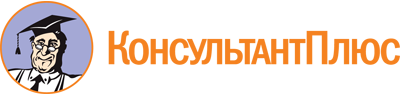 Постановление Правительства Кемеровской области - Кузбасса от 29.09.2023 N 641
"Об утверждении государственной программы Кемеровской области - Кузбасса "Социальная поддержка населения Кузбасса"Документ предоставлен КонсультантПлюс

www.consultant.ru

Дата сохранения: 05.12.2023
 Куратор государственной программыЗаместитель председателя Правительства Кемеровской области - Кузбасса (по вопросам социального развития)Ответственный исполнитель государственной программыМинистерство социальной защиты населения КузбассаПериод реализации государственной программы2024 - 2030 гг.Цели государственной программыЦель 1. Достижение уровня социального обеспечения граждан - получателей мер социальной поддержки, государственных социальных гарантий, направленного на рост их благосостояния, исходя из принципов адресности, справедливости и нуждаемости, не менее 25,3% к 2030 годуЦели государственной программыЦель 2. Повышение доступности социального обслуживания населения и сохранение на уровне 100% до 2030 годаСвязь с национальными целями развития Российской Федерации/государственной программой Российской ФедерацииНациональная цель/наименование целевого показателя национальной цели:сохранение населения, здоровья и благополучия людей/показатель "Снижение уровня бедности в два раза по сравнению с показателем 2017 года"/показатель "Обеспечение устойчивого роста численности населения Российской Федерации"/показатель "Повышение ожидаемой продолжительности жизни до 78 лет"Связь с национальными целями развития Российской Федерации/государственной программой Российской ФедерацииНаименование государственных программ Российской Федерации:1. Государственная программа Российской Федерации "Социальная поддержка граждан", утвержденная постановлением Правительства Российской Федерации от 15.04.2014 N 296.2. Государственная программа Российской Федерации "Доступная среда", утвержденная постановлением Правительства Российской Федерации от 29.03.2019 N 363.3. Государственная программа Российской Федерации "Обеспечение доступным и комфортным жильем и коммунальными услугами граждан Российской Федерации", утвержденная постановлением Правительства Российской Федерации от 30.12.2017 N 1710N п/пНаименование показателяУровень показателяПризнак возрастания/убыванияЕдиница измерения (по ОКЕИ)Базовое значениеБазовое значениеЗначение показателя по годамЗначение показателя по годамЗначение показателя по годамЗначение показателя по годамЗначение показателя по годамЗначение показателя по годамЗначение показателя по годамДокументОтветственный за достижение показателя (участник государственной программы)Связь с показателями национальных целейN п/пНаименование показателяУровень показателяПризнак возрастания/убыванияЕдиница измерения (по ОКЕИ)значениегод2024202520262027202820292030Ответственный за достижение показателя (участник государственной программы)Связь с показателями национальных целей1234567891011121314151617Цель 1. Достижение уровня социального обеспечения граждан - получателей мер социальной поддержки, государственных социальных гарантий, направленного на рост их благосостояния, исходя из принципов адресности, справедливости и нуждаемости, не менее 25,3% к 2030 годуЦель 1. Достижение уровня социального обеспечения граждан - получателей мер социальной поддержки, государственных социальных гарантий, направленного на рост их благосостояния, исходя из принципов адресности, справедливости и нуждаемости, не менее 25,3% к 2030 годуЦель 1. Достижение уровня социального обеспечения граждан - получателей мер социальной поддержки, государственных социальных гарантий, направленного на рост их благосостояния, исходя из принципов адресности, справедливости и нуждаемости, не менее 25,3% к 2030 годуЦель 1. Достижение уровня социального обеспечения граждан - получателей мер социальной поддержки, государственных социальных гарантий, направленного на рост их благосостояния, исходя из принципов адресности, справедливости и нуждаемости, не менее 25,3% к 2030 годуЦель 1. Достижение уровня социального обеспечения граждан - получателей мер социальной поддержки, государственных социальных гарантий, направленного на рост их благосостояния, исходя из принципов адресности, справедливости и нуждаемости, не менее 25,3% к 2030 годуЦель 1. Достижение уровня социального обеспечения граждан - получателей мер социальной поддержки, государственных социальных гарантий, направленного на рост их благосостояния, исходя из принципов адресности, справедливости и нуждаемости, не менее 25,3% к 2030 годуЦель 1. Достижение уровня социального обеспечения граждан - получателей мер социальной поддержки, государственных социальных гарантий, направленного на рост их благосостояния, исходя из принципов адресности, справедливости и нуждаемости, не менее 25,3% к 2030 годуЦель 1. Достижение уровня социального обеспечения граждан - получателей мер социальной поддержки, государственных социальных гарантий, направленного на рост их благосостояния, исходя из принципов адресности, справедливости и нуждаемости, не менее 25,3% к 2030 годуЦель 1. Достижение уровня социального обеспечения граждан - получателей мер социальной поддержки, государственных социальных гарантий, направленного на рост их благосостояния, исходя из принципов адресности, справедливости и нуждаемости, не менее 25,3% к 2030 годуЦель 1. Достижение уровня социального обеспечения граждан - получателей мер социальной поддержки, государственных социальных гарантий, направленного на рост их благосостояния, исходя из принципов адресности, справедливости и нуждаемости, не менее 25,3% к 2030 годуЦель 1. Достижение уровня социального обеспечения граждан - получателей мер социальной поддержки, государственных социальных гарантий, направленного на рост их благосостояния, исходя из принципов адресности, справедливости и нуждаемости, не менее 25,3% к 2030 годуЦель 1. Достижение уровня социального обеспечения граждан - получателей мер социальной поддержки, государственных социальных гарантий, направленного на рост их благосостояния, исходя из принципов адресности, справедливости и нуждаемости, не менее 25,3% к 2030 годуЦель 1. Достижение уровня социального обеспечения граждан - получателей мер социальной поддержки, государственных социальных гарантий, направленного на рост их благосостояния, исходя из принципов адресности, справедливости и нуждаемости, не менее 25,3% к 2030 годуЦель 1. Достижение уровня социального обеспечения граждан - получателей мер социальной поддержки, государственных социальных гарантий, направленного на рост их благосостояния, исходя из принципов адресности, справедливости и нуждаемости, не менее 25,3% к 2030 годуЦель 1. Достижение уровня социального обеспечения граждан - получателей мер социальной поддержки, государственных социальных гарантий, направленного на рост их благосостояния, исходя из принципов адресности, справедливости и нуждаемости, не менее 25,3% к 2030 годуЦель 1. Достижение уровня социального обеспечения граждан - получателей мер социальной поддержки, государственных социальных гарантий, направленного на рост их благосостояния, исходя из принципов адресности, справедливости и нуждаемости, не менее 25,3% к 2030 году1Доля граждан, получающих социальную поддержку в органах социальной защиты населения, в общей численности населения Кемеровской области - КузбассаГП-процентов25,0202325,325,325,325,325,325,325,3-Министерство социальной защиты населения Кузбасса (данные ЦСВИ)Снижение уровня бедности в два раза по сравнению с показателем 2017 года.Обеспечение устойчивого роста численности населения Российской Федерации2. Повышение доступности социального обслуживания населения и сохранение на уровне 100% до 2030 года2. Повышение доступности социального обслуживания населения и сохранение на уровне 100% до 2030 года2. Повышение доступности социального обслуживания населения и сохранение на уровне 100% до 2030 года2. Повышение доступности социального обслуживания населения и сохранение на уровне 100% до 2030 года2. Повышение доступности социального обслуживания населения и сохранение на уровне 100% до 2030 года2. Повышение доступности социального обслуживания населения и сохранение на уровне 100% до 2030 года2. Повышение доступности социального обслуживания населения и сохранение на уровне 100% до 2030 года2. Повышение доступности социального обслуживания населения и сохранение на уровне 100% до 2030 года2. Повышение доступности социального обслуживания населения и сохранение на уровне 100% до 2030 года2. Повышение доступности социального обслуживания населения и сохранение на уровне 100% до 2030 года2. Повышение доступности социального обслуживания населения и сохранение на уровне 100% до 2030 года2. Повышение доступности социального обслуживания населения и сохранение на уровне 100% до 2030 года2. Повышение доступности социального обслуживания населения и сохранение на уровне 100% до 2030 года2. Повышение доступности социального обслуживания населения и сохранение на уровне 100% до 2030 года2. Повышение доступности социального обслуживания населения и сохранение на уровне 100% до 2030 года2. Повышение доступности социального обслуживания населения и сохранение на уровне 100% до 2030 года2Доля граждан, получивших социальные услуги в учреждениях социального обслуживания населения, в общем числе граждан, обратившихся за получением социальных услуг в учреждениях социального обслуживания населенияГП РФ-процентов1002023100100100100100100100Указ Президента Российской Федерации от 07.05.2012 N 597 "О мероприятиях по реализации государственной социальной политики", государственная программа Российской Федерации "Социальная поддержка граждан", утвержденная постановлением Правительства Российской Федерации от 15.04.2014 N 296Министерство социальной защиты населения КузбассаПовышение ожидаемой продолжительности жизни до 78 летN п/пЦели/показатели государственной программыУровень показателяЕдиница измерения (по ОКЕИ)Плановые значения по месяцамПлановые значения по месяцамПлановые значения по месяцамПлановые значения по месяцамПлановые значения по месяцамПлановые значения по месяцамПлановые значения по месяцамПлановые значения по месяцамПлановые значения по месяцамПлановые значения по месяцамПлановые значения по месяцамНа конец 2024 годаN п/пЦели/показатели государственной программыУровень показателяЕдиница измерения (по ОКЕИ)январьфевральмартапрельмайиюньиюльавгустсентябрьоктябрьноябрьНа конец 2024 года1Цель 1. Достижение уровня социального обеспечения граждан - получателей мер социальной поддержки, государственных социальных гарантий, направленного на рост их благосостояния, исходя из принципов адресности, справедливости и нуждаемости, не менее 25,3% к 2030 годуЦель 1. Достижение уровня социального обеспечения граждан - получателей мер социальной поддержки, государственных социальных гарантий, направленного на рост их благосостояния, исходя из принципов адресности, справедливости и нуждаемости, не менее 25,3% к 2030 годуЦель 1. Достижение уровня социального обеспечения граждан - получателей мер социальной поддержки, государственных социальных гарантий, направленного на рост их благосостояния, исходя из принципов адресности, справедливости и нуждаемости, не менее 25,3% к 2030 годуЦель 1. Достижение уровня социального обеспечения граждан - получателей мер социальной поддержки, государственных социальных гарантий, направленного на рост их благосостояния, исходя из принципов адресности, справедливости и нуждаемости, не менее 25,3% к 2030 годуЦель 1. Достижение уровня социального обеспечения граждан - получателей мер социальной поддержки, государственных социальных гарантий, направленного на рост их благосостояния, исходя из принципов адресности, справедливости и нуждаемости, не менее 25,3% к 2030 годуЦель 1. Достижение уровня социального обеспечения граждан - получателей мер социальной поддержки, государственных социальных гарантий, направленного на рост их благосостояния, исходя из принципов адресности, справедливости и нуждаемости, не менее 25,3% к 2030 годуЦель 1. Достижение уровня социального обеспечения граждан - получателей мер социальной поддержки, государственных социальных гарантий, направленного на рост их благосостояния, исходя из принципов адресности, справедливости и нуждаемости, не менее 25,3% к 2030 годуЦель 1. Достижение уровня социального обеспечения граждан - получателей мер социальной поддержки, государственных социальных гарантий, направленного на рост их благосостояния, исходя из принципов адресности, справедливости и нуждаемости, не менее 25,3% к 2030 годуЦель 1. Достижение уровня социального обеспечения граждан - получателей мер социальной поддержки, государственных социальных гарантий, направленного на рост их благосостояния, исходя из принципов адресности, справедливости и нуждаемости, не менее 25,3% к 2030 годуЦель 1. Достижение уровня социального обеспечения граждан - получателей мер социальной поддержки, государственных социальных гарантий, направленного на рост их благосостояния, исходя из принципов адресности, справедливости и нуждаемости, не менее 25,3% к 2030 годуЦель 1. Достижение уровня социального обеспечения граждан - получателей мер социальной поддержки, государственных социальных гарантий, направленного на рост их благосостояния, исходя из принципов адресности, справедливости и нуждаемости, не менее 25,3% к 2030 годуЦель 1. Достижение уровня социального обеспечения граждан - получателей мер социальной поддержки, государственных социальных гарантий, направленного на рост их благосостояния, исходя из принципов адресности, справедливости и нуждаемости, не менее 25,3% к 2030 годуЦель 1. Достижение уровня социального обеспечения граждан - получателей мер социальной поддержки, государственных социальных гарантий, направленного на рост их благосостояния, исходя из принципов адресности, справедливости и нуждаемости, не менее 25,3% к 2030 годуЦель 1. Достижение уровня социального обеспечения граждан - получателей мер социальной поддержки, государственных социальных гарантий, направленного на рост их благосостояния, исходя из принципов адресности, справедливости и нуждаемости, не менее 25,3% к 2030 годуЦель 1. Достижение уровня социального обеспечения граждан - получателей мер социальной поддержки, государственных социальных гарантий, направленного на рост их благосостояния, исходя из принципов адресности, справедливости и нуждаемости, не менее 25,3% к 2030 году1.1Доля граждан, получающих социальную поддержку в органах социальной защиты населения, в общей численности населения Кемеровской области - КузбассаГПпроцентов25,025,025,025,025,025,0225,0225,0225,0425,0425,0425,32Цель 2. Повышение доступности социального обслуживания населения и сохранения на уровне 100% до 2030 годаЦель 2. Повышение доступности социального обслуживания населения и сохранения на уровне 100% до 2030 годаЦель 2. Повышение доступности социального обслуживания населения и сохранения на уровне 100% до 2030 годаЦель 2. Повышение доступности социального обслуживания населения и сохранения на уровне 100% до 2030 годаЦель 2. Повышение доступности социального обслуживания населения и сохранения на уровне 100% до 2030 годаЦель 2. Повышение доступности социального обслуживания населения и сохранения на уровне 100% до 2030 годаЦель 2. Повышение доступности социального обслуживания населения и сохранения на уровне 100% до 2030 годаЦель 2. Повышение доступности социального обслуживания населения и сохранения на уровне 100% до 2030 годаЦель 2. Повышение доступности социального обслуживания населения и сохранения на уровне 100% до 2030 годаЦель 2. Повышение доступности социального обслуживания населения и сохранения на уровне 100% до 2030 годаЦель 2. Повышение доступности социального обслуживания населения и сохранения на уровне 100% до 2030 годаЦель 2. Повышение доступности социального обслуживания населения и сохранения на уровне 100% до 2030 годаЦель 2. Повышение доступности социального обслуживания населения и сохранения на уровне 100% до 2030 годаЦель 2. Повышение доступности социального обслуживания населения и сохранения на уровне 100% до 2030 годаЦель 2. Повышение доступности социального обслуживания населения и сохранения на уровне 100% до 2030 года2.1Доля граждан, получивших социальные услуги в учреждениях социального обслуживания населения, в общем числе граждан, обратившихся за получением социальных услуг в учреждениях социального обслуживания населенияГП РФпроцентов100100100100100100100100100100100100N п/пЗадачи структурного элементаКраткое описание ожидаемых эффектов от реализации задачи структурного элементаСвязь с показателями12341Региональный проект "Финансовая поддержка семей при рождении детей (Кемеровская область - Кузбасс)" (Воронина Елена Анатольевна, куратор) согласно приложению N 1 к настоящей государственной программеРегиональный проект "Финансовая поддержка семей при рождении детей (Кемеровская область - Кузбасс)" (Воронина Елена Анатольевна, куратор) согласно приложению N 1 к настоящей государственной программеРегиональный проект "Финансовая поддержка семей при рождении детей (Кемеровская область - Кузбасс)" (Воронина Елена Анатольевна, куратор) согласно приложению N 1 к настоящей государственной программеОтветственный за реализацию: Министерство социальной защиты населения КузбассаСрок реализации 01.01.2019 - 31.12.2024Срок реализации 01.01.2019 - 31.12.20241.1Обеспечение финансовой поддержки семей при рождении детейГосударством обеспечена поддержка многодетных семей.Семьи, страдающие бесплодием, воспользовались экстракорпоральным оплодотворением за счет средств базовой программы обязательного медицинского страхованияДоля граждан, получающих социальную поддержку в органах социальной защиты населения, в общей численности населения Кемеровской области - Кузбасса2Региональный проект "Разработка и реализация программы системной поддержки и повышения качества жизни граждан старшего поколения (Кемеровская область - Кузбасс)" (Воронина Елена Анатольевна, куратор) согласно приложению N 2 к настоящей государственной программеРегиональный проект "Разработка и реализация программы системной поддержки и повышения качества жизни граждан старшего поколения (Кемеровская область - Кузбасс)" (Воронина Елена Анатольевна, куратор) согласно приложению N 2 к настоящей государственной программеРегиональный проект "Разработка и реализация программы системной поддержки и повышения качества жизни граждан старшего поколения (Кемеровская область - Кузбасс)" (Воронина Елена Анатольевна, куратор) согласно приложению N 2 к настоящей государственной программеОтветственный за реализацию: Министерство социальной защиты населения КузбассаСрок реализации 01.01.2019 - 31.12.2024Срок реализации 01.01.2019 - 31.12.20242.1Лица старше трудоспособного возраста и инвалиды, нуждающиеся в социальном обслуживании, обеспечены системой долговременного уходаЛицам, нуждающимся в долговременном уходе, оказаны услуги в рамках системы долговременного уходаДоля граждан, получивших социальные услуги в учреждениях социального обслуживания населения, в общем числе граждан, обратившихся за получением социальных услуг в учреждениях социального обслуживания населения2.2Повышение качества и доступности медицинской помощи для лиц старше трудоспособного возрастаПроведена вакцинация против пневмококковой инфекции лицам старше трудоспособного возраста из групп риска, проживающих в организациях соцобслуживанияДоля граждан, получивших социальные услуги в учреждениях социального обслуживания населения, в общем числе граждан, обратившихся за получением социальных услуг в учреждениях социального обслуживания населения3Региональный проект "Государственная поддержка социально ориентированных некоммерческих организаций" (Полухин Михаил Валерьевич, куратор) согласно приложению N 3 к настоящей государственной программеРегиональный проект "Государственная поддержка социально ориентированных некоммерческих организаций" (Полухин Михаил Валерьевич, куратор) согласно приложению N 3 к настоящей государственной программеРегиональный проект "Государственная поддержка социально ориентированных некоммерческих организаций" (Полухин Михаил Валерьевич, куратор) согласно приложению N 3 к настоящей государственной программеОтветственный за реализацию: Министерство социальной защиты населения КузбассаСрок реализации 01.01.2024 - 31.12.2030Срок реализации 01.01.2024 - 31.12.20303.1Расширен объем социальных услуг, оказываемых гражданам социально ориентированными некоммерческими организациямиОбеспечена государственная поддержка деятельности социально ориентированных некоммерческих организацийДоля граждан, получивших социальные услуги в учреждениях социального обслуживания населения, в общем числе граждан, обратившихся за получением социальных услуг в учреждениях социального обслуживания населения4Комплекс процессных мероприятий "Предоставление мер социальной поддержки отдельным категориям граждан" согласно приложению N 4 к настоящей государственной программеКомплекс процессных мероприятий "Предоставление мер социальной поддержки отдельным категориям граждан" согласно приложению N 4 к настоящей государственной программеКомплекс процессных мероприятий "Предоставление мер социальной поддержки отдельным категориям граждан" согласно приложению N 4 к настоящей государственной программеОтветственный за реализацию: Министерство социальной защиты населения Кузбасса--4.1Выполнены обязательства по социальной поддержке отдельных категорий граждан Кузбасса в полном объемеИсполнены обязательства по социальной поддержке отдельных категорий гражданДоля граждан, получающих социальную поддержку в органах социальной защиты населения, в общей численности населения Кемеровской области - Кузбасса5Комплекс процессных мероприятий "Развитие сферы социального обслуживания населения и сектора негосударственных организаций в сфере оказания социальных услуг" согласно приложению N 5 к настоящей государственной программеКомплекс процессных мероприятий "Развитие сферы социального обслуживания населения и сектора негосударственных организаций в сфере оказания социальных услуг" согласно приложению N 5 к настоящей государственной программеКомплекс процессных мероприятий "Развитие сферы социального обслуживания населения и сектора негосударственных организаций в сфере оказания социальных услуг" согласно приложению N 5 к настоящей государственной программеОтветственный за реализацию: Министерство социальной защиты населения Кузбасса--5.1Обеспечены реализация основных направлений развития учреждений социального обслуживания, повышение качества и доступности социальных услугВ государственных стационарных организациях социального обслуживания организована работа по созданию условий, приближенных к домашним. Внедрены разнообразные технологии реабилитации получателей социальных услуг.Обеспечена оптимизация работы учреждений социального обслуживания, внедрены новые формы и методы работыДоля граждан, получивших социальные услуги в учреждениях социального обслуживания населения, в общем числе граждан, обратившихся за получением социальных услуг в учреждениях социального обслуживания населения6Комплекс процессных мероприятий "Поддержка и развитие кадрового потенциала" согласно приложению N 6 к настоящей государственной программеКомплекс процессных мероприятий "Поддержка и развитие кадрового потенциала" согласно приложению N 6 к настоящей государственной программеКомплекс процессных мероприятий "Поддержка и развитие кадрового потенциала" согласно приложению N 6 к настоящей государственной программеОтветственный за реализацию: Министерство социальной защиты населения Кузбасса--6.1Повышены профессиональный уровень работников системы социального обслуживания и эффективность работы с населениемПовышен уровень профессиональной компетенции работников учреждений государственных стационарных организаций социального обслуживанияДоля граждан, получивших социальные услуги в учреждениях социального обслуживания населения, в общем числе граждан, обратившихся за получением социальных услуг в учреждениях социального обслуживания населения7Комплекс процессных мероприятий "Создание доступной среды и реабилитация инвалидов" согласно приложению N 7 к настоящей государственной программеКомплекс процессных мероприятий "Создание доступной среды и реабилитация инвалидов" согласно приложению N 7 к настоящей государственной программеКомплекс процессных мероприятий "Создание доступной среды и реабилитация инвалидов" согласно приложению N 7 к настоящей государственной программеОтветственный за реализацию: Министерство социальной защиты населения Кузбасса--7.1Создана безбарьерная среда посредством повышения доли доступных для инвалидов и других маломобильных групп населения приоритетных объектов, и обеспечено повышение качества жизни инвалидов посредством предоставления качественных реабилитационных услугУвеличена доля инвалидов, в том числе детей-инвалидов, в отношении которых осуществлялись мероприятия по реабилитации и (или) абилитации, в общей численности инвалидов в Кузбассе, имеющих такие рекомендации в индивидуальной программе реабилитации или абилитации. Увеличено число инвалидов, получающих услуги в рамках сопровождаемого проживания. Увеличена доля занятых инвалидов трудоспособного возраста в общей численности инвалидов трудоспособного возраста в Кузбассе. Увеличена доля детей целевой группы, получивших услуги ранней помощи, в общем количестве детей в Кузбассе. Увеличена доля семей в Кузбассе, включенных в программы ранней помощи, удовлетворенных качеством услуг ранней помощи. Увеличена доля специалистов в Кузбассе, обеспечивающих оказание реабилитационных и (или) абилитационных услуг (мероприятий) инвалидам, в том числе детям-инвалидам, прошедших обучение по программам повышения квалификации и профессиональной переподготовки специалистов, в том числе по применению методик по реабилитации и абилитации инвалидов, в общей численности таких специалистов КузбассаДоля граждан, получающих социальную поддержку в органах социальной защиты населения, в общей численности населения Кемеровской области - Кузбасса8Комплекс процессных мероприятий "Реализация дополнительных мероприятий, направленных на повышение качества жизни населения" согласно приложению N 8 к настоящей государственной программеКомплекс процессных мероприятий "Реализация дополнительных мероприятий, направленных на повышение качества жизни населения" согласно приложению N 8 к настоящей государственной программеКомплекс процессных мероприятий "Реализация дополнительных мероприятий, направленных на повышение качества жизни населения" согласно приложению N 8 к настоящей государственной программеОтветственный за реализацию: Министерство социальной защиты населения Кузбасса--8.1Обеспечено повышение качества жизни населенияОбеспечена доступность информации о системе социальной поддержки. Обеспечено стимулирование гражданской активности граждан, пожилого возраста и инвалидовДоля граждан, получающих социальную поддержку в органах социальной защиты населения, в общей численности населения Кемеровской области - Кузбасса9Комплекс процессных мероприятий "Обеспечение деятельности системы управления в сфере социальной поддержки и социального обслуживания" согласно приложению N 9 к настоящей государственной программеКомплекс процессных мероприятий "Обеспечение деятельности системы управления в сфере социальной поддержки и социального обслуживания" согласно приложению N 9 к настоящей государственной программеКомплекс процессных мероприятий "Обеспечение деятельности системы управления в сфере социальной поддержки и социального обслуживания" согласно приложению N 9 к настоящей государственной программеОтветственный за реализацию: Министерство социальной защиты населения Кузбасса--9.1Обеспечена деятельность Министерства социальной защиты населения КузбассаОбеспечено эффективное управление в сфере социальной поддержки населения КузбассаДоля граждан, получающих социальную поддержку в органах социальной защиты населения, в общей численности населения Кемеровской области - Кузбасса. Доля граждан, получивших социальные услуги в учреждениях социального обслуживания населения, в общем числе граждан, обратившихся за получением социальных услуг в учреждениях социального обслуживания9.2Обеспечена деятельность подведомственных учреждений и органов местного самоуправления, наделенных полномочием в сфере социальной поддержки и социального обслуживания населенияОбеспечено выполнение полномочий по реализации единой государственной социальной политики в сфере социальной поддержки и социального обслуживания населенияДоля граждан, получающих социальную поддержку в органах социальной защиты населения, в общей численности населения Кемеровской области - Кузбасса. Доля граждан, получивших социальные услуги в учреждениях социального обслуживания населения, в общем числе граждан, обратившихся за получением социальных услуг в учреждениях социального обслуживания населенияНаименование государственной программы, структурного элемента/источник финансового обеспеченияОбъем финансового обеспечения по годам реализации, тыс. рублейОбъем финансового обеспечения по годам реализации, тыс. рублейОбъем финансового обеспечения по годам реализации, тыс. рублейОбъем финансового обеспечения по годам реализации, тыс. рублейОбъем финансового обеспечения по годам реализации, тыс. рублейОбъем финансового обеспечения по годам реализации, тыс. рублейОбъем финансового обеспечения по годам реализации, тыс. рублейОбъем финансового обеспечения по годам реализации, тыс. рублейНаименование государственной программы, структурного элемента/источник финансового обеспечения2024202520262027202820292030Всего123456789Государственная программа (всего), в том числе28 703 053,327 760 343,424 951 624,70,00,00,00,081 415 021,4Региональный бюджет28 703 053,327 760 343,424 951 624,70,00,00,00,081 415 021,4Федеральный бюджет (справочно)3 356 336,62 746 113,40,00,00,00,00,06102450,0Бюджеты территориальных государственных внебюджетных фондов Российской Федерации209 000,00,000,00,00,00,00,0209 000,0Региональный проект "Финансовая поддержка семей при рождении детей" (всего), в том числе2 161 273,50,00,00,00,00,00,02 161 273,5Региональный бюджет2 161 273,50,00,00,00,00,00,02 161 273,5Федеральный бюджет (справочно)704 349,40,00,00,00,00,00,0704 349,4Бюджеты территориальных государственных внебюджетных фондов Российской Федерации209 000,00,000,00,00,00,00,0209 000,0Региональный проект "Разработка и реализация программы системной поддержки и повышения качества жизни граждан старшего поколения(Кемеровская область - Кузбасс)" (всего), в том числе204 461,50,00,00,00,00,00,0204 461,5Региональный бюджет204 461,50,00,00,00,00,00,0204 461,5Федеральный бюджет (справочно)158 882,80,00,00,00,00,00,0158 882,8Региональный проект "Государственная поддержка социально ориентированных некоммерческих организаций", (всего), в том числе2 240,02 240,02 240,00,00,00,00,06 720,0Региональный бюджет2 240,02 240,02 240,00,00,00,00,06 720,0Комплекс процессных мероприятий "Предоставление мер социальной поддержки отдельным категориям граждан", (всего), в том числе16 575 297,017 978 421,915 201 267,90,00,00,00,049 754 986,8Региональный бюджет16 575 297,017 978 421,915 201 267,90,00,00,00,049 754 986,8Федеральный бюджет (справочно)2 458 017,72 714 638,70,00,00,00,00,05 172 656,4Комплекс процессных мероприятий "Развитие сферы социального обслуживания населения и сектора негосударственных организаций в сфере оказания социальных услуг" (всего), в том числе8 139 393,78 164 872,48 164 393,70,00,00,00,024 468 659,8Региональный бюджет8 139 393,78 164 872,48 164 393,70,00,00,00,024 468 659,8Федеральный бюджет (справочно)0,0478,70,00,00,00,00,0478,7Комплекс процессных мероприятий "Поддержка и развитие кадрового потенциала" (всего), в том числе920,8920,8920,80,00,00,00,02 762,4Региональный бюджет920,8920,8920,80,00,00,00,02 762,4Комплекс процессных мероприятий "Создание доступной среды и реабилитация инвалидов" (всего), в том числе45 806,140 137,69 141,60,00,00,00,095 085,3Региональный бюджет45 806,140 137,69 141,60,00,00,00,095 085,3Федеральный бюджет (справочно)35 086,730 996,00,00,00,00,00,066 082,7Комплекс процессных мероприятий "Реализация дополнительных мероприятий, направленных на повышение качества жизни населения" (всего), в том числе4 398,44 488,44 398,40,00,00,00,013 285,2Региональный бюджет4 398,44 488,44 398,40,00,00,00,013 285,2Комплекс процессных мероприятий "Обеспечение деятельности системы управления в сфере социальной поддержки и социального обслуживания" (всего), в том числе1 569 262,31 569 262,31 569 262,30,00,00,00,04 707 786,9Региональный бюджет1 569 262,31 569 262,31 569 262,30,00,00,00,04 707 786,9Показатель государственной программы "Доля граждан, получивших социальную поддержку в органах социальной защиты населения, в общей численности населения Кемеровской области - Кузбасса" (ДГСП) рассчитан по формуле:ДГСП = ГСП / Ч x 100%, где:ГСП - численность граждан, получивших социальную поддержку в органах социальной защиты населения, человек;Ч - численность населения Кемеровской области - Кузбасса, человек.Источниками данных для формирования значений показателя является информация, полученная из автоматизированной системы управления персональными данными "Тула", и статистическая информация о численности населения Кемеровской области - Кузбасса, отраженная на интернет-портале Кемеровостата в разделе "Официальная статистика/Население"Наименование регионального проектаФинансовая поддержка семей при рождении детей (Кемеровская область - Кузбасс)Финансовая поддержка семей при рождении детей (Кемеровская область - Кузбасс)Финансовая поддержка семей при рождении детей (Кемеровская область - Кузбасс)Финансовая поддержка семей при рождении детей (Кемеровская область - Кузбасс)Финансовая поддержка семей при рождении детей (Кемеровская область - Кузбасс)Краткое наименование регионального проектаФинансовая поддержка семей при рождении детей (Кемеровская область - Кузбасс)Финансовая поддержка семей при рождении детей (Кемеровская область - Кузбасс)Срок реализации проекта01.01.201931.12.2024Куратор регионального проектаВоронина Е.А.Воронина Е.А.заместитель председателя Правительства Кемеровской области - Кузбасса (по вопросам социального развития)заместитель председателя Правительства Кемеровской области - Кузбасса (по вопросам социального развития)заместитель председателя Правительства Кемеровской области - Кузбасса (по вопросам социального развития)Руководитель регионального проектаФедюнина Е.Г.Федюнина Е.Г.министр социальной защиты населения Кузбассаминистр социальной защиты населения Кузбассаминистр социальной защиты населения КузбассаАдминистратор регионального проектаЧайка Н.С.Чайка Н.С.первый заместитель министра социальной защиты населения Кузбассапервый заместитель министра социальной защиты населения Кузбассапервый заместитель министра социальной защиты населения КузбассаСвязь с государственными программами(комплексными программами) Российской Федерации и Кемеровской области - Кузбасса (далее - государственные программы)1Государственная программаГосударственная программа Кемеровской области - Кузбасса "Развитие здравоохранения Кузбасса"Государственная программа Кемеровской области - Кузбасса "Развитие здравоохранения Кузбасса"Государственная программа Кемеровской области - Кузбасса "Развитие здравоохранения Кузбасса"Связь с государственными программами(комплексными программами) Российской Федерации и Кемеровской области - Кузбасса (далее - государственные программы)1Направление(подпрограмма)Подпрограмма "Социальная поддержка"Подпрограмма "Социальная поддержка"Подпрограмма "Социальная поддержка"Связь с государственными программами(комплексными программами) Российской Федерации и Кемеровской области - Кузбасса (далее - государственные программы)2Государственная программаГосударственная программа Кемеровской области - Кузбасса "Социальная поддержка населения Кузбасса"Государственная программа Кемеровской области - Кузбасса "Социальная поддержка населения Кузбасса"Государственная программа Кемеровской области - Кузбасса "Социальная поддержка населения Кузбасса"Связь с государственными программами(комплексными программами) Российской Федерации и Кемеровской области - Кузбасса (далее - государственные программы)2Направление(подпрограмма)Подпрограмма "Реализация мер социальной поддержки отдельных категорий граждан"Подпрограмма "Реализация мер социальной поддержки отдельных категорий граждан"Подпрограмма "Реализация мер социальной поддержки отдельных категорий граждан"КонсультантПлюс: примечание.Нумерация разделов дана в соответствии с официальным текстом документа.N п/пНаименование результатаРегиональный проектЕдиница измерения (по ОКЕИ)Базовое значениеБазовое значениеПериод, годПериод, годПериод, годПериод, годПериод, годПериод, годПериод, годПериод, годПериод, годХарактеристика результатаТип результатаN п/пНаименование результатаРегиональный проектЕдиница измерения (по ОКЕИ)значениегод20182019202020212022202320242025 (справочно)2030 (справочно)Характеристика результатаТип результата12345678910111213141516171Обеспечение финансовой поддержки семей при рождении детейОбеспечение финансовой поддержки семей при рождении детейОбеспечение финансовой поддержки семей при рождении детейОбеспечение финансовой поддержки семей при рождении детейОбеспечение финансовой поддержки семей при рождении детейОбеспечение финансовой поддержки семей при рождении детейОбеспечение финансовой поддержки семей при рождении детейОбеспечение финансовой поддержки семей при рождении детейОбеспечение финансовой поддержки семей при рождении детейОбеспечение финансовой поддержки семей при рождении детейОбеспечение финансовой поддержки семей при рождении детейОбеспечение финансовой поддержки семей при рождении детейОбеспечение финансовой поддержки семей при рождении детейОбеспечение финансовой поддержки семей при рождении детейОбеспечение финансовой поддержки семей при рождении детейОбеспечение финансовой поддержки семей при рождении детей1.1Семьи с тремя и более детьми получат ежемесячную денежную выплату, назначаемую в случае рождения третьего ребенка или последующих детей до достижения ребенком возраста 3 лет. Нарастающий итог-Тысяча семей0,0000--1,50001,530012,200012,10008,57805,0980--Органами исполнительной власти субъектов Российской Федерации, в отношении которых за счет бюджетных ассигнований федерального бюджета будет осуществляться софинансирование расходных обязательств субъектов Российской Федерации, возникающих при установлении нуждающимся в поддержке семьям ежемесячной денежной выплаты, предусмотренной пунктом 2 Указа Президента Российской Федерации от 7 мая 2012 г. N 606 "О мерах по реализации демографической политики Российской Федерации" будут приняты необходимые нормативные правовые акты. Минтрудом России с субъектами Российской Федерации будут заключены соглашения о предоставлении субсидии из федерального бюджета на софинансирование расходных обязательств субъектов Российской Федерации, возникающих при назначении ежемесячной денежной выплаты в связи с рождением третьего ребенка или последующих детей. Минтрудом России будет осуществлен мониторинг предоставления ежемесячной денежной выплаты в связи с рождением третьего ребенка или последующих детейОказание услуг (выполнение работ)1.2Количество циклов экстракорпорального оплодотворения, выполненных семьям, страдающим бесплодием, за счет средств базовой программы обязательного медицинского страхования. Нарастающий итогТысяча единиц0,00002019-0,87000,90000,90000,90001,30001,3000--Минздравом России совместно с органами исполнительной власти субъектов Российской Федерации будет организована медицинская помощь семьям, страдающим бесплодием, с использованием экстракорпорального оплодотворения за счет средств базовой программы обязательного медицинского страхования. Органы исполнительной власти субъектов Российской Федерации будут осуществлять контроль за своевременным направлением медицинскими организациями, оказывающими первичную специализированную медицинскую помощь, пациентов с бесплодием на экстракорпоральное оплодотворение в сроки, установленные приказом Министерства здравоохранения Российской Федерации от 30 августа 2012 г. N 107н "О Порядке использования вспомогательных репродуктивных технологий, противопоказаниях и ограничениях к их применению"Оказание услуг (выполнение работ)1.3В Кемеровской области - Кузбассе многодетные семьи получат средства областного материнского капитала, установленного при рождении (усыновлении) третьего или последующего ребенка-Тысяча семей0,00002018-2,20002,10002,20002,07002,00002,0000--В целях финансовой поддержки семей, имеющих трех и более детей, будут предоставлены средства областного материнского (семейного) капитала при рождении (усыновлении) третьего или последующего ребенкаОказание услуг (выполнение работ)1.4В Кемеровской области - Кузбассе многодетные семьи воспользуются мерами социальной поддержки многодетных семей, установленными для семей, воспитывающих трех и более детей-Тысяча семей0,00002018-31,500032,400032,600036,100035,500035,5000--В целях финансовой поддержки семей, имеющих трех и более детей (в том числе усыновленных и приемных), будут предоставлены меры социальной поддержки семьям, воспитывающим трех и более несовершеннолетних детейОказание услуг (выполнение работ)1.5В Кемеровской области - Кузбассе ежегодно обеспечен просмотр телевизионных и радиопрограмм, интернет-сайтов, направленных на повышение качества и доступности жилья для граждан Кемеровской области - Кузбасса, о возможности участия семей, имеющих детей, в программах льготного ипотечного кредитования-Миллион единиц0,00002018-3,00003,00003,00003,00003,00003,0000--В целях популяризации государственных инициатив и предложений кредитных организаций, направленных на повышение качества и доступности жилья для семей в зависимости от очередности рождения детей, будут проведены информационно-разъяснительные кампании и мероприятия, в том числе с использованием основных телекоммуникационных каналовПроведение информационно-коммуникационной кампанииN п/пНаименование результата и источники финансированияОбъем финансового обеспечения по годам реализации (тыс. рублей)Объем финансового обеспечения по годам реализации (тыс. рублей)Объем финансового обеспечения по годам реализации (тыс. рублей)Объем финансового обеспечения по годам реализации (тыс. рублей)Объем финансового обеспечения по годам реализации (тыс. рублей)Объем финансового обеспечения по годам реализации (тыс. рублей)Всего (тыс. рублей)N п/пНаименование результата и источники финансирования201920202021202220232024Всего (тыс. рублей)1234567891Обеспечение финансовой поддержки семей при рождении детейОбеспечение финансовой поддержки семей при рождении детейОбеспечение финансовой поддержки семей при рождении детейОбеспечение финансовой поддержки семей при рождении детейОбеспечение финансовой поддержки семей при рождении детейОбеспечение финансовой поддержки семей при рождении детейОбеспечение финансовой поддержки семей при рождении детейОбеспечение финансовой поддержки семей при рождении детей1.1В Кемеровской области - Кузбассе многодетные семьи воспользуются мерами социальной поддержки многодетных семей, установленными для семей, воспитывающих трех и более детей652 608,00636 005,00563 572,90592 686,70636 098,00681 042,003 762 012,601.1.1Консолидированный бюджет субъекта Российской Федерации, всего652 608,00636 005,00563 572,90592 686,70636 098,00681 042,003 762 012,601.1.1.1бюджет субъекта652 608,00636 005,00563 572,90592 686,70636 098,00681 042,003 762 012,601.1.1.1.1в том числе: межбюджетные трансферты0,00171 701,00101 368,5095 837,4098 689,00138 689,00606 284,901.1.1.1.1.4местным бюджетам0,00171 701,00101 368,5095 837,4098 689,00138 689,00606 284,901.1.1.2Свод бюджетов Муниципальных образований0,00171 701,00101 368,5095 837,4098 689,00138 689,00606 284,901.1.2бюджеты государственных внебюджетных фондов Российской Федерации, всего0,000,000,000,000,000,000,001.1.3Внебюджетные источники, всего0,000,000,000,000,000,000,001.2Нуждающиеся семьи получат ежемесячные выплаты в связи с рождением (усыновлением) первого ребенка за счет субвенций из федерального бюджета679 966,301 603 324,532 024 774,702 091 073,000,000,006 399 138,531.2.1Консолидированный бюджет субъекта Российской Федерации, всего679 966,301 603 324,532 024 774,702 091 073,000,000,006 399 138,531.2.1.1бюджет субъекта679 966,301 603 324,532 024 774,702 091 073,000,000,006 399 138,531.2.1.1.1в том числе: межбюджетные трансферты0,00663 113,600,000,000,000,00663 113,601.2.1.1.1.4местным бюджетам0,00663 113,600,000,000,000,00663 113,601.2.1.2Свод бюджетов Муниципальных образований0,00663 113,600,000,000,000,00663 113,601.2.2бюджеты государственных внебюджетных фондов Российской Федерации, всего0,000,000,000,000,000,000,001.2.3Внебюджетные источники, всего0,000,000,000,000,000,000,001.3В Кемеровской области - Кузбассе многодетные семьи получат средства областного материнского капитала, установленного при рождении (усыновлении) третьего или последующего ребенка291 115,00285 692,30302 800,00295 000,00379 650,00379 650,001 933 907,301.3.1Консолидированный бюджет субъекта Российской Федерации, всего291 115,00285 692,30302 800,00295 000,00379 650,00379 650,001 933 907,301.3.1.1бюджет субъекта291 115,00285 692,30302 800,00295 000,00379 650,00379 650,001 933 907,301.3.2бюджеты государственных внебюджетных фондов Российской Федерации, всего0,000,000,000,000,000,000,001.3.3Внебюджетные источники, всего0,000,000,000,000,000,000,001.4Семьи с тремя и более детьми получат ежемесячную денежную выплату, назначаемую в случае рождения третьего ребенка или последующих детей до достижения ребенком возраста 3 лет1 079 013,101 384 153,861 392 479,881 490 365,101 419 375,70891 581,507 656 969,141.4.1Консолидированный бюджет субъекта Российской Федерации, всего1 079 013,101 384 153,861 392 479,881 490 365,101 419 375,70891 581,507 656 969,141.4.1.1бюджет субъекта1 079 013,101 384 153,861 392 479,881 490 365,101 419 375,70891 581,507 656 969,141.4.2бюджеты государственных внебюджетных фондов Российской Федерации, всего0,000,000,000,000,000,000,001.4.3Внебюджетные источники, всего0,000,000,000,000,000,000,001.5Количество циклов экстракорпорального оплодотворения, выполненных семьям, страдающим бесплодием, за счет средств базовой программы обязательного медицинского страхования126 150,00129 280,00174 285,70176 620,00209 000,00209 000,001 024 335,701.5.1Консолидированный бюджет субъекта Российской Федерации, всего0,00129 280,00174 285,70176 620,00209 000,00209 000,00898 185,701.5.1.3бюджеты территориальных государственных внебюджетных фондов (бюджеты ТФОМС)0,00129 280,00174 285,70176 620,00209 000,00209 000,00898 185,701.5.2бюджеты государственных внебюджетных фондов Российской Федерации, всего0,000,000,000,000,000,000,001.5.3Внебюджетные источники, всего126 150,000,000,000,000,000,00126 150,00ИТОГО ПО РЕГИОНАЛЬНОМУ ПРОЕКТУ:ИТОГО ПО РЕГИОНАЛЬНОМУ ПРОЕКТУ:2 828 852,404 038 455,694 457 913,184 645 744,802 644 123,702 161 273,5020 776 363,27консолидированный бюджет субъекта Российской Федерации, из них:консолидированный бюджет субъекта Российской Федерации, из них:2 702 702,404 038 455,694 457 913,184 645 744,802 644 123,702 161 273,5020 650 213,27Бюджеты территориальных государственных внебюджетных фондов (бюджеты ТФОМС)Бюджеты территориальных государственных внебюджетных фондов (бюджеты ТФОМС)0,00129 280,00174 285,70176 620,00209 000,00209 000,00898 185,70Бюджеты государственных внебюджетных фондов Российской, всегоБюджеты государственных внебюджетных фондов Российской, всего0,000,000,000,000,000,000,00Внебюджетные источники, всегоВнебюджетные источники, всего126 150,000,000,000,000,000,00126 150,00N п/пНаименование результатаПлан исполнения нарастающим итогом (тыс. рублей)План исполнения нарастающим итогом (тыс. рублей)План исполнения нарастающим итогом (тыс. рублей)План исполнения нарастающим итогом (тыс. рублей)План исполнения нарастающим итогом (тыс. рублей)План исполнения нарастающим итогом (тыс. рублей)План исполнения нарастающим итогом (тыс. рублей)План исполнения нарастающим итогом (тыс. рублей)План исполнения нарастающим итогом (тыс. рублей)План исполнения нарастающим итогом (тыс. рублей)План исполнения нарастающим итогом (тыс. рублей)На конец 2023 года (тыс. рублей)N п/пНаименование результатаянварьфевральмартапрельмайиюньиюльавгустсентябрьоктябрьноябрьНа конец 2023 года (тыс. рублей)12345678910111213141Обеспечение финансовой поддержки семей при рождении детейОбеспечение финансовой поддержки семей при рождении детейОбеспечение финансовой поддержки семей при рождении детейОбеспечение финансовой поддержки семей при рождении детейОбеспечение финансовой поддержки семей при рождении детейОбеспечение финансовой поддержки семей при рождении детейОбеспечение финансовой поддержки семей при рождении детейОбеспечение финансовой поддержки семей при рождении детейОбеспечение финансовой поддержки семей при рождении детейОбеспечение финансовой поддержки семей при рождении детейОбеспечение финансовой поддержки семей при рождении детейОбеспечение финансовой поддержки семей при рождении детейОбеспечение финансовой поддержки семей при рождении детей1.1В Кемеровской области - Кузбассе многодетные семьи воспользуются мерами социальной поддержки многодетных семей, установленными для семей, воспитывающих трех и более детей59 860,60107 000,00162 100,00217 200,00272 300,00316 400,00348 500,00391 000,00443 000,00499 000,00567 098,00636 098,001.2В Кемеровской области - Кузбассе многодетные семьи получат средства областного материнского капитала, установленного при рождении (усыновлении) третьего или последующего ребенка21 000,0028 905,9051 005,9074 005,9097 005,90121 005,90145 005,90175 009,50225 005,90275 005,90326 650,00379 650,001.3Семьи с тремя и более детьми получат ежемесячную денежную выплату, назначаемую в случае рождения третьего ребенка или последующих детей до достижения ребенком возраста 3 лет117 375,70232 200,00339 200,00446 200,00552 200,00657 200,00762 200,00880 200,001 013 200,001 146 200,001 279 200,001 419 375,701.4Количество циклов экстракорпорального оплодотворения, выполненных семьям, страдающим бесплодием, за счет средств базовой программы обязательного медицинского страхования0,000,000,000,000,000,000,000,000,000,000,000,00ИТОГО:ИТОГО:198 236,30368 105,90552 305,90737 405,90921 505,901 094 605,901 255 705,901 446 209,501 681 205,901 920 205,902 172 948,002 435 123,70Региональный проект "Финансовая поддержка семей при рождении детей" направлен на внедрение механизма финансовой поддержки семей при рождении детей с целью стимулирования рождаемости, создание благоприятных условий для жизнедеятельности семьи, рождения детей, финансовое благополучие семей с детьми, минимизацию последствий ухудшения материального положения граждан в связи с рождением детей.Развитие экономической самостоятельности семьи и развитие системы государственной поддержки семей, в том числе при рождении и воспитании детей, создание механизмов поддержки семей, нуждающихся в улучшении жилищных условий, являются основными направлениями регионального проекта "Финансовая поддержка семей при рождении детей".Реализация регионального проекта "Финансовая поддержка семей при рождении детей" в совокупности с федеральным проектом "Финансовая поддержка семей при рождении детей" позволит предоставить финансовую поддержку семьям в зависимости от очередности рождения ребенка и, таким образом, создать условия для повышения уровня доходов семей с детьми.Так, при рождении первого ребенка семьям, нуждающимся в поддержке, предоставляется ежемесячная выплата в связи с рождением) первого ребенка, при рождении третьего ребенка или последующих детей - предоставляется ежемесячная денежная выплата в связи с рождением третьего ребенка или последующих детей до достижения ребенком возраста трех лет.Семьям при рождении в них третьего ребенка или последующих детей в дополнение к средствам федерального материнского капитала предоставляется областной материнский капитал на улучшение жилищных условий. С 2022 года возможности его использования расширены - теперь средства регионального материнского капитала можно направить на образование детей. Семьи, в которых воспитываются три и более несовершеннолетних детей, получают меры социальной поддержки различной направленности, наиболее востребованные в многодетных семьях, такие как скидки в оплате коммунальных услуг (в виде компенсационной выплаты), бесплатное питание для детей, обучающихся в общеобразовательных организациях, бесплатные лекарства для детей в возрасте до 6 лет и другие меры.В целях оказания финансовой поддержки семьям при лечении бесплодия предусмотрено повышение доступности экстракорпорального оплодотворения для семьей, страдающих бесплодием, за счет средств базовой программы обязательного медицинского страхования.Кроме того, в региональный проект "Финансовая поддержка семей при рождении детей" включено мероприятие по информированию семей, имеющих детей, о возможности участия в государственных программах и приобретения собственного жилья. Информационно-разъяснительная деятельность в том числе способствует развитию рынка ипотечного кредитования, расширению продуктовой линейки коммерческих банков с более низкими процентными ставками и увеличению числа кредитных организаций, выдающих ипотечные кредиты (займы) семьям, имеющих двух и более детей, по ставке 6 процентов годовых.Финансовая поддержка семей направлена не только на поддержку семей при рождении детей, но и носит стимулирующий характер для принятия семьей решения о рождении ребенка.Рассмотрение вопроса о продлении программы регионального материнского капитала после 2021 года, ежегодное рассмотрение предложений о предоставлении ежемесячной денежной выплаты в связи с рождением третьего ребенка или последующих детей до достижения ребенком возраста трех лет на детей, рожденных в следующем году, также ориентированы на достижение результатов регионального проекта.Реализация регионального проекта "Финансовая поддержка семей при рождении детей" носит межведомственный и системный характер, ведет к достижению целевого показателя N 2 национального проекта "Демография", утвержденного 03.09.2018 президиумом Совета при Президенте Российской Федерации по стратегическому развитию и национальным проектамN п/пНаименование результата, контрольной точкиСроки реализацииСроки реализацииВзаимосвязьВзаимосвязьОтветственный исполнительВид документа и характеристика результатаРеализуется муниципальными образованиями (да/нет)Информационная система (источникN п/пНаименование результата, контрольной точкиначалоокончаниепредшественникипоследователиОтветственный исполнительВид документа и характеристика результатаРеализуется муниципальными образованиями (да/нет)Информационная система (источник123456789101Обеспечение финансовой поддержки семей при рождении детейОбеспечение финансовой поддержки семей при рождении детейОбеспечение финансовой поддержки семей при рождении детейОбеспечение финансовой поддержки семей при рождении детейОбеспечение финансовой поддержки семей при рождении детейОбеспечение финансовой поддержки семей при рождении детейОбеспечение финансовой поддержки семей при рождении детейОбеспечение финансовой поддержки семей при рождении детейОбеспечение финансовой поддержки семей при рождении детей1.1Результат "В Кемеровской области - Кузбассе многодетные семьи воспользуются мерами социальной поддержки многодетных семей, установленными для семей, воспитывающих трех и более детей"01.01.201931.12.2024Взаимосвязь с иными результатами и контрольными точками отсутствуетВзаимосвязь с иными результатами и контрольными точками отсутствуетФедюнина Е.Г.В целях финансовой поддержки семей, имеющих трех и более детей (в том числе усыновленных и приемных), будут предоставлены меры социальной поддержки семьям, воспитывающим трех и более несовершеннолетних детейДа-1.1.1Контрольная точка "Услуга оказана (работы выполнены)"-15.12.2019Взаимосвязь с иными результатами и контрольными точками отсутствует07Воронина Е.А.Распоряжение на перечисление субвенции--1.1.2Контрольная точка "Произведена оплата поставленных товаров, выполненных работ, оказанных услуг по государственному (муниципальному) контракту"-15.12.2019Взаимосвязь с иными результатами и контрольными точками отсутствует09Малин М.В.Отчет "О финансовом обеспечении расходов на предоставление мер социальной поддержки"--1.1.3Контрольная точка "Утверждено распределение межбюджетных трансфертов по субъектам Российской Федерации (муниципальным образованиям)"-15.12.201907Взаимосвязь с иными результатами и контрольными точками отсутствуетВоронина Е.А.Прочий тип документа Закон Кемеровской области "О внесении изменений в Закон Кемеровской области "Об областном бюджете на 2019 год и на плановый период 2020 и 2021 годов"--1.1.4Контрольная точка "Услуга оказана (работы выполнены)"-15.12.2020Взаимосвязь с иными результатами и контрольными точкам и отсутствует07Федюнина Е.Г.Прочий тип документа Реестр распоряжений на перечисление субвенции. Выписка из отчета о состоянии лицевого счета получателя бюджетных средств--1.1.5Контрольная точка "Произведена оплата поставленных товаров, выполненных работ, оказанных услуг по государственному (муниципальному) контракту"-15.12.202003Взаимосвязь с иными результатами и контрольными точками отсутствуетМалин М.В.Отчет--1.1.6Контрольная точка "Услуга оказана (работы выполнены)", значение: 0.0000-15.12.20210911Федюнина Е.Г.Прочий тип документа Выписка из отчета о состоянии лицевого счета получателя бюджетных средств. Отчет администратора доходов бюджета от предоставления межбюджетного трансферта о произведенных им расходах, источником финансового обеспечения которых является межбюджетный трансферт, имеющий целевое назначение--1.1.7Контрольная точка "Закупка включена в план закупок", значение: 0.0000-15.12.20210305Зеленина Е.М.Прочий тип документа о включении закупки в план закупок--1.1.8Контрольная точка "Сведения о государственном (муниципальном) контракте внесены в реестр контрактов, заключенных заказчиками по результатам закупок", значение: 0.0000-15.12.20210406Зеленина Е.М.Прочий тип документа о внесении сведений о государственном (муниципальном) контракте в реестр контрактов, заключенных заказчиками по результатам закупок--1.1.9Контрольная точка "Произведена приемка поставленных товаров, выполненных работ, оказанных услуг", значение: 0.0000-15.12.20210507Зеленина Е.М.Прочий тип документа о приемке поставленных товаров, выполненных работ, оказанных услуг--1.1.10Контрольная точка "Произведена оплата поставленных товаров, выполненных работ, оказанных услуг по государственному (муниципальному) контракту", значение: 0.0000-15.12.202106Взаимосвязь с иными результатами и контрольными точками отсутствуетЗеленина Е.М.Отчет об исполнении финансового обеспечения--1.1.11Контрольная точка "Утверждено распределение межбюджетных трансфертов по субъектам Российской Федерации (муниципальным образованиям)", значение: 0.0000-15.12.20210703Федюнина Е.Г.Прочий тип документа Закон об областном бюджете-Официальный сайт "Электронные ведомости Совета народных депутатов Кемеровской области" http://www.zakon.sndko.ru1.1.12Контрольная точка "Услуга оказана (работы выполнены)"-31.12.20220911Чайка Н.С.Прочий тип документа Выписка из отчета о состоянии лицевого счета получателя бюджетных средств. Отчет администратора доходов бюджета от предоставления межбюджетного трансферта о произведенных им расходах, источником финансового обеспечения которых является межбюджетный трансферт, имеющий целевое назначение--1.1.13Контрольная точка "Закупка включена в план закупок"-31.12.202203Взаимосвязь с иными результатами и контрольными точками отсутствуетАбросова О.Е.Прочий тип документа о включении закупки в план закупок--1.1.14Контрольная точка "Сведения о государственном (муниципальном) контракте внесены в реестр контрактов, заключенных заказчиками по результатам закупок"-31.12.202204Взаимосвязь с иными результатами и контрольными точками отсутствуетАбросова О.Е.Прочий тип документа о внесении сведений о государственном (муниципальном) контракте в реестр контрактов, заключенных заказчиками по результатам закупок--1.1.15Контрольная точка "Произведена приемка поставленных товаров, выполненных работ, оказанных услуг"-31.12.20220507Абросова О.Е.Прочий тип документа о приемке поставленных товаров, выполненных работ, оказанных услуг--1.1.16Контрольная точка "Произведена оплата поставленных товаров, выполненных работ, оказанных услуг по государственному (муниципальному) контракту"-31.12.202203Взаимосвязь с иными результатами и контрольными точками отсутствуетАбросова О.Е.Отчет об исполнении финансового обеспечения--1.1.17Контрольная точка "Утверждено распределение межбюджетных трансфертов по субъектам Российской Федерации (муниципальным образованиям)"-31.12.20220703Чайка Н.С.Прочий тип документа Закон об областном бюджете-Официальный сайт "Электронные ведомости Совета народных депутатов Кемеровской области" http://www.zakon.sndko.ru1.1.18Контрольная точка "Услуга оказана (работы выполнены)"-31.12.20230907Чайка Н.С.Прочий тип документа Выписка из отчета о состоянии лицевого счета получателя бюджетных средств. Отчет администратора доходов бюджета от предоставления межбюджетного трансферта о произведенных им расходах, источником финансового обеспечения которых является межбюджетный трансферт, имеющий целевое назначение--1.1.19Контрольная точка "Закупка включена в план закупок"-31.12.20230305Абросова О.Е.Прочий тип документа о включении закупки в план закупок--1.1.20Контрольная точка "Сведения о государственном (муниципальном) контракте внесены в реестр контрактов, заключенных заказчиками по результатам закупок"-31.12.202304Взаимосвязь с иными результатами и контрольными точками отсутствуетАбросова О.Е.Прочий тип документа о внесении сведений о государственном (муниципальном) контракте в реестр контрактов, заключенных заказчиками по результатам закупок--1.1.21Контрольная точка "Произведена приемка поставленных товаров, выполненных работ, оказанных услуг"-31.12.20230507Абросова О.Е.Прочий тип документа о приемке поставленных товаров, выполненных работ, оказанных услуг--1.1.22Контрольная точка "Произведена оплата поставленных товаров, выполненных работ, оказанных услуг по государственному (муниципальному) контракту"-31.12.202303Взаимосвязь с иными результатами и контрольными точками отсутствуетАбросова О.Е.Отчет об исполнении финансового обеспечения--1.1.23Контрольная точка "Утверждено распределение межбюджетных трансфертов по субъектам Российской Федерации (муниципальным образованиям)"-31.12.20230703Чайка Н.С.Прочий тип документа Закон об областном бюджете-Официальный сайт "Электронные ведомости Совета народных депутатов Кемеровской области" http://www.zakon.sndko.ru1.1.24Контрольная точка "Услуга оказана (работы выполнены)"-31.12.20240907Чайка Н.С.Прочий тип документа Выписка из отчета о состоянии лицевого счета получателя бюджетных средств. Отчет администратора доходов бюджета от предоставления межбюджетного трансферта о произведенных им расходах, источником финансового обеспечения которых является межбюджетный трансферт, имеющий целевое назначение--1.1.25Контрольная точка "Закупка включена в план закупок"-31.12.202403Взаимосвязь с иными результатами и контрольными точками отсутствуетАбросова О.Е.Прочий тип документа о включении закупки в план закупок--1.1.26Контрольная точка "Сведения о государственном (муниципальном) контракте внесены в реестр контрактов, заключенных заказчиками по результатам закупок"-31.12.202404Взаимосвязь с иными результат ми и контрольными точками отсутствуетАбросова О.Е.Прочий тип документа о внесении сведений о государственном (муниципальном) контракте в реестр контрактов, заключенных заказчиками по результатам закупок--1.1.27Контрольная точка "Произведена приемка поставленных товаров, выполненных работ, оказанных услуг"-31.12.20240507Абросова О.Е.Прочий тип документа о приемке поставленных товаров, выполненных работ, оказанных услуг--1.1.28Контрольная точка "Произведена оплата поставленных товаров, выполненных работ, оказанных услуг по государственному (муниципальному) контракту"-31.12.202403Взаимосвязь с иными результатами и контрольными точкам и отсутствуетАбросова О.Е.Отчет об исполнении финансового обеспечения--1.1.29Контрольная точка "Утверждено распределение межбюджетных трансфертов по субъектам Российской Федерации (муниципальным образованиям)"-31.12.20240703Чайка Н.С.Прочий тип документа Закон об областном бюджете-Официальный сайт "Электронные ведомости Совета народных депутатов Кемеровской области" http://www.zakon.sndko.ru1.2Результат "В Кемеровской области - Кузбассе многодетные семьи получат средства областного материнского капитала, установленного при рождении (усыновлении) третьего или последующего ребенка"01.01.201931.12.2024Взаимосвязь с иными результатами и контрольными точками отсутствуетВзаимосвязь с иными результатами и контрольными точками отсутствуетФедюнина Е.Г.В целях финансовой поддержки семей, имеющих трех и более детей, будут предоставлены средства областного материнского (семейного) капитала при рождении (усыновлении) третьего или последующего ребенкаНет-1.2.1Контрольная точка "Услуга оказана (работы выполнены)"-15.12.2019Взаимосвязь с иными результатами и контрольными точками отсутствует09Воронина Е.А.Распоряжение на перечисление субвенции--1.2.2Контрольная точка "Утверждено распределение межбюджетных трансфертов по субъектам Российской Федерации (муниципальным образованиям)", значение: 0.0000-15.12.2019Взаимосвязь с иными результатами и контрольными точками отсутствует11Воронина Е.А.Прочий тип документа Закон Кемеровской области - Кузбасса "О внесении изменений в Закон Кемеровской области "Об областном бюджете на 2019 год и на плановый период 2020 и 2021 годов"--1.2.3Контрольная точка "Предоставлен отчет об использовании межбюджетных трансфертов", значение: 0.0000-15.12.201909Взаимосвязь с иными результатами и контрольными точками отсутствуетВоронина Е.А.Отчет администратора доходов бюджета от предоставления межбюджетного трансферта о произведенных им расходах, источником финансового обеспечения которых является межбюджетный трансферт, имеющий целевое назначение--1.2.4Контрольная точка "Услуга оказана (работы выполнены)"-15.12.2020Взаимосвязь с иными результатами и контрольными точками отсутствует12Федюнина Е.Г.Прочий тип документа Выписка из отчета о состоянии лицевого счета получателя бюджетных средств--1.2.5Контрольная точка "Сформирован отчет о предоставлении средств областного материнского капитала"-15.12.202003Взаимосвязь с иными результатами и контрольными точками отсутствуетФедюнина Е.Г.Отчет о сумме перечисленных средств областного материнского (семейного) капитала--1.2.6Контрольная точка "Услуга оказана (работы выполнены)", значение: 0.0000-15.12.2021Взаимосвязь с иными результатами и контрольными точками отсутствует13Федюнина Е.Г.Прочий тип документа Выписка из отчета о состоянии лицевого счета получателя бюджетных средств--1.2.7Контрольная точка "Сформирован отчет о предоставлении средств областного материнского капитала", значение: 0.0000-15.12.202103Взаимосвязь с иными результатами и контрольными точками отсутствуетФедюнина Е.Г.Прочий тип документа Оперативная информация о предоставлении средств областного материнского (семейного) капитала в соответствии с Законом Кемеровской области от 25.04.2011 N 51-ОЗ "О дополнительной мере социальной поддержки семей, имеющих детей"--1.2.8Контрольная точка "Достижение результата за I квартал 2022 года - 0,4 тыс. семей", значение: 0.4000, Тысяча семей-15.04.2022Взаимосвязь с иными результатами и контрольными точками отсутствует16Чайка Н.С.Прочий тип документа Оперативная информация о предоставлении средств областного материнского (семейного) капитала--1.2.9Контрольная точка "Достижение результата за II квартал 2022 года - 0,9 тыс. семей", значение: 0.9000, Тысяча семей-15.07.20221216Чайка Н.С.Прочий тип документа Оперативная информация о предоставлении средств областного материнского (семейного) капитала--1.2.10Контрольная точка "Достижение результата за III квартал 2022 года - 1,5 тыс. семей", значение: 1.5000, Тысяча семей-1316Чайка Н.С.Прочий тип документа Оперативная информация о предоставлении средств областного материнского (семейного) капитала--1.2.11Контрольная точка "Утверждены (одобрены, сформированы) документы, необходимые для оказания услуги (выполнения работы)"-Взаимосвязь с иными результатами и контрольными точками отсутствует03Чайка Н.С.Прочий тип документа Закон об областном бюджете--1.2.12Контрольная точка "Услуга оказана (работы выполнены)"-31.12.2022Взаимосвязь с иными результатами и контрольными точками отсутствует16Чайка Н.С.Прочий тип документа Выписка из отчета о состоянии лицевого счета получателя бюджетных средств--1.2.13Контрольная точка "Достижение результата за 2022 год - 2,07 тыс. семей", значение: 2.0700, Тысяча семей-31.12.2022Взаимосвязь с иными результатами и контрольными точками отсутствует16Чайка Н.С.Прочий тип документа Оперативная информация о предоставлении средств областного материнского (семейного) капитала--1.2.14Контрольная точка "Сформирован отчет о предоставлении средств областного материнского капитала"-31.12.202203Взаимосвязь с иными результатами и контрольными точками отсутствуетЧайка Н.С.Прочий тип документа Оперативная информация о предоставлении средств областного материнского (семейного) капитала в соответствии с Законом Кемеровской области от 25.04.2011 N 51-ОЗ "О дополнительной мере социальной поддержки семей, имеющих детей"--1.2.15Контрольная точка "Достижение результата за I квартал 2023 года - 0,3 тыс. семей", значение: 0.3000, Тысяча семей-15.04.2023Взаимосвязь с иными результатами и контрольными точками отсутствует16Чайка Н.С.Прочий тип документа Информация о предоставлении средств областного материнского (семейного) капитала--1.2.16Контрольная точка "Достижение результата за 1 полугодие 2023 года - 0,9 тыс. семей", значение: 0.9000, Тысяча семей-15.07.20231216Чайка Н.С.Прочий тип документа Информация о предоставлении средств областного материнского (семейного) капитала--1.2.17Контрольная точка "Достижение результата за 9 месяцев 2023 года - 1,4 тыс. семей", значение: 1.4000, Тысяча семей-15.10.20231315Чайка Н.С.Прочий тип документа Информация о предоставлении средств областного материнского (семейного) капитала--1.2.18Контрольная точка "Утверждены (одобрены, сформированы) документы, необходимые для оказания услуги (выполнения работы)"-31.12.2023Взаимосвязь с иными результатами и контрольными токами отсутствует03Чайка Н.С.Прочий тип документа Закон об областном бюджете--1.2.19Контрольная точка "Услуга оказана (работы выполнены)"-31.12.2023Взаимосвязь с иными результатами и контрольными точками отсутствует16Чайка Н.С.Прочий тип документа Выписка из отчета о состоянии лицевого счета получателя бюджетных средств--1.2.20Контрольная точка "Достижение результата за 2023 год - 2,0 тыс. семей", значение: 2.0000, Тысяча семей-31.12.2023Взаимосвязь с иными результатами и контрольными точками отсутствует16Чайка Н.С.Прочий тип документа Информация о предоставлении средств областного материнского (семейного) капитала--1.2.21Контрольная точка "Сформирован отчет о предоставлении средств областного материнского капитала"-31.12.202303Взаимосвязь с иными результатами и контрольными точками отсутствуетЧайка Н.С.Прочий тип документа Информация о предоставлении средств областного материнского (семейного) капитала в соответствии с Законом Кемеровской области от 25.04.2011 N 51-ОЗ "О дополнительных мерах социальной поддержки семей, имеющих детей"--1.2.22Контрольная точка "Достижение результата за I квартал 2024 года - 0,3 тыс. семей", значение: 0.3000, Тысяча семей-15.04.2024Взаимосвязь с иными результатами и контрольными точками отсутствует16Чайка Н.С.Прочий тип документа Информация о предоставлении средств областного материнского (семейного) капитала--1.2.23Контрольная точка "Достижение результата за 1 полугодие 2024 года - 0,9 тыс. семей", значение: 0.9000, Тысяча семей-15.07.20241214Чайка Н.С.Прочий тип документа Информация о предоставлении средств областного материнского (семейного) капитала--1.2.24Контрольная точка "Достижение результата за 9 месяцев 2024 года - 1,4 тыс. семей", значение: 1.4000, Тысяча семей-15.10.20241316Чайка Н.С.Прочий тип документа Информация о предоставлении средств областного материнского (семейного) капитала--1.2.25Контрольная точка "Утверждены (одобрены, сформированы) документы, необходимые для оказания услуги (выполнения работы)"-31.12.2024Взаимосвязь с иными результатами и контрольными точкам отсутствует03Чайка Н.С.Прочий тип документа Закон об областном бюджете--1.2.26Контрольная точка "Услуга оказана (работы выполнены)"-31.12.2024Взаимосвязь с иными результатами и контрольными точками отсутствует16Чайка Н.С.Прочий тип документа Выписка из отчета о состоянии лицевого счета получателя бюджетных средств--1.2.27Контрольная точка "Достижение результата за 2024 год - 2,0 тыс. семей", значение: 2.0000, Тысяча семей-31.12.2024Взаимосвязь с иными результатами и контрольными точками отсутствует16Чайка Н.С.Прочий тип документа Информация о предоставлении средств областного материнского (семейного) капитала--1.2.28Контрольная точка "Сформирован отчет о предоставлении средств областного материнского капитала"-31.12.202403Взаимосвязь с иными результатами и контрольными точками отсутствуетЧайка Н.С.Прочий тип документа Информация о предоставлении средств областного материнского (семейного) капитала в соответствии с Законом Кемеровской области от 25.04.2011 N 51-ОЗ "О дополнительных мерах социальной поддержки семей, имеющих детей"--1.3Результат "В Кемеровской области - Кузбассе ежегодно обеспечен просмотр телевизионных и радиопрограмм, интернет-сайтов, направленных на повышение качества и доступности жилья для граждан Кемеровской области - Кузбасса, о возможности участия семей, имеющих детей, в программах льготного ипотечного кредитования"01.01.201915.12.2024Взаимосвязь с иными результатами и контрольными точками отсутствуетВзаимосвязь с иными результатами и контрольными точками отсутствуетФедюнина Е.Г.В целях популяризации государственных инициатив и предложений кредитных организаций, направленных на повышение качества и доступности жилья для семей в зависимости от очередности рождения детей, будут проведены информационно-разъяснительные кампании и мероприятия, в том числе с использованием основных телекоммуникационных каналовНет-1.3.1Контрольная точка "Утверждены (одобрены, сформированы) документы, необходимые для оказания услуги (выполнения работы)"-15.03.2019Взаимосвязь с иными результатами и контрольными точками отсутствует03Гончарова В.И.Исходящее письмо Организационное письмо--1.3.2Контрольная точка "Услуга оказана (работы выполнены)"-31.03.20190104Гончарова В.И.Отчет Сводные данные по информационно-разъяснительным кампаниям и мероприятиям, организованным на территории Кузбасса и направленным на повышение качества и доступности жилья для семей в зависимости от очередности рождения детей--1.3.3Контрольная точка "Услуга оказана (работы выполнены)"-30.06.20190305Гончарова В.И.Отчет Сводные данные по информационно-разъяснительным кампаниям и мероприятиям, организованным на территории Кузбасса и направленным на повышение качества и доступности жилья для семей в зависимости от очередности рождения детей--1.3.4Контрольная точка "Услуга оказана (работы выполнены)"-30.09.20190406Гончарова В.И.Отчет Сводные данные по информационно-разъяснительным кампаниям и мероприятиям, организованным на территории Кузбасса и направленным на повышение качества и доступности жилья для семей в зависимости от очередности рождения детей--1.3.5Контрольная точка "Услуга оказана (работы выполнены)"-15.12.201905Взаимосвязь с иными результатами и контрольными точками отсутствуетГончарова В.И.Отчет Сводные данные по информационно-разъяснительным кампаниям и мероприятиям, организованным на территории Кузбасса и направленным на повышение качества и доступности жилья для семей в зависимости от очередности рождения детей--1.3.6Контрольная точка "Утверждены (одобрены, сформированы) документы, необходимые для оказания услуги (выполнения работы)"-15.03.2020Взаимосвязь с иными результатами и контрольными точками отсутствует03Гончарова В.И.Исходящее письмо Организационное письмо--1.3.7Контрольная точка "Услуга оказана (работы выполнены)"-31.03.20200104Гончарова В.И.Отчет Сводные данные по информационно-разъяснительным кампаниям и мероприятиям, организованным на территории Кузбасса и направленным на повышение качества и доступности жилья для семей в зависимости от очередности рождения детей--1.3.8Контрольная точка "Услуга оказана (работы выполнены)"-30.06.20200305Гончарова В.И.Отчет Сводные данные по информационно-разъяснительным кампаниям и мероприятиям, организованным на территории Кузбасса и направленным на повышение качества и доступности жилья для семей в зависимости от очередности рождения детей--1.3.9Контрольная точка "Услуга оказана (работы выполнены)"30.09.20200406Гончарова В.И.Отчет Сводные данные по информационно-разъяснительным кампаниям и мероприятиям, организованным на территории Кузбасса и направленным на повышение качества и доступности жилья для семей в зависимости от очередности рождения детей--1.3.10Контрольная точка "Услуга оказана (работы выполнены)"-15.12.202005Взаимосвязь с иными результатами и контрольными точками отсутствуетГончарова В.И.Отчет Сводные данные по информационно-разъяснительным кампаниям и мероприятиям, организованным на территории Кузбасса и направленным на повышение качества и доступности жилья для семей в зависимости от очередности рождения детей--1.3.11Контрольная точка "Утверждены (одобрены, сформированы) документы, необходимые для оказания услуги (выполнения работы)"-15.03.2021Взаимосвязь с иными результатами и контрольными точками отсутствует03Гончарова В.И.Исходящее письмо Организационное письмо--1.3.12Контрольная точка "Услуга оказана (работы выполнены)", значение: 0.0000-31.03.20210104Гончарова В.И.Прочий тип документа Информация о результатах информационной кампании по популяризации государственных инициатив, направленных на повышение качества и доступности жилья для семей с детьми, в зависимости от очередности рождения детей--1.3.13Контрольная точка "Услуга оказана (работы выполнены)", значение: 0.0000-30.06.20210305Гончарова В.И.Прочий тип документа Информация о результатах информационной кампании по популяризации государственных инициатив, направленных на повышение качества и доступности жилья для семей с детьми, в зависимости от очередности рождения детей--1.3.14Контрольная точка "Услуга оказана (работы выполнены)", значение: 0.0000-30.09.20210406Гончарова В.И.Прочий тип документа Информация о результатах информационной кампании по популяризации государственных инициатив, направленных на повышение качества и доступности жилья для семей с детьми, в зависимости от очередности рождения детей--1.3.15Контрольная точка "Услуга оказана (работы выполнены)", значение: 0.0000-15.12.202105Взаимосвязь с иными результатами и контрольными точками отсутствуетГончарова В.И.Прочий тип документа Информация о результатах информационной кампании по популяризации государственных инициатив, направленных на повышение качества и доступности жилья для семей с детьми, в зависимости от очередности рождения детей--1.3.16Контрольная точка "Утверждены (одобрены, сформированы) документы, необходимые для оказания услуги (выполнения работы)"-15.03.2022Взаимосвязь с иными результатами и контрольными точками отсутствует03Гончарова В.И.Исходящее письмо Организационное письмо--1.3.17Контрольная точка "Услуга оказана (работы выполнены)"-31.03.20220104Гончарова В.И.Прочий тип документа Информация о результатах информационной кампании по популяризации государственных инициатив, направленных на повышение качества и доступности жилья для семей с детьми в зависимости от очередности рождения детей--1.3.18Контрольная точка "Услуга оказана (работы выполнены)"-30.06.20220305Гончарова В.И.Прочий тип документа Информация о результатах информационной кампании по популяризации государственных инициатив, направленных на повышение качества и доступности жилья для семей с детьми в зависимости от очередности рождения детей--1.3.19Контрольная точка "Услуга оказана (работы выполнены)"-30.09.20220406Гончарова В.И.Прочий тип документа Информация о результатах информационной кампании по популяризации государственных инициатив, направленных на повышение качества и доступности жилья для семей с детьми, в зависимости от очередности рождения детей--1.3.20Контрольная точка "Услуга оказана (работы выполнены)"-15.12.202205Взаимосвязь с иными результатами и контрольными точками отсутствуетГончарова В.И.Прочий тип документа Информация о результатах информационной кампании по популяризации государственных инициатив, направленных на повышение качества и доступности жилья для семей с детьми, в зависимости от очередности рождения детей--1.3.21Контрольная точка "Для оказания услуги (выполнения работы) подготовлено информационное обеспечение"-15.12.202206Взаимосвязь с иными результатами и контрольными точками отсутствуетГончарова В.И.Прочий тип документа о размещении информационных материалов о государственных инициативах, направленных на повышение качества и доступности жилья--1.3.22Контрольная точка "Утверждены (одобрены, сформированы) документы, необходимые для оказания услуги (выполнения работы)"-15.03.2023Взаимосвязь с иными результатами и контрольными точками отсутствует03Гончарова В.И.Исходящее письмо Организационное письмо--1.3.23Контрольная точка "Услуга оказана (работы выполнены)"-31.03.20230104Гончарова В.И.Прочий тип документа Информация о результатах информационной кампании по популяризации государственных инициатив, направленных на повышение качества и доступности жилья для семей с детьми, в зависимости от очередности рождения детей--1.3.24Контрольная точка "Услуга оказана (работы выполнены)"-30.06.20230305Гончарова В.И.Прочий тип документа Информация о результатах информационной кампании по популяризации государственных инициатив, направленных на повышение качества и доступности жилья для семей с детьми, в зависимости от очередности рождения детей--1.3.25Контрольная точка "Услуга оказана (работы выполнены)"-30.09.20230406Гончарова В.И.Прочий тип документа Информация о результатах информационной кампании по популяризации государственных инициатив, направленных на повышение качества и доступности жилья для семей с детьми в зависимости от очередности рождения детей--1.3.26Контрольная точка "Услуга оказана (работы выполнены)"-15.12.202305Взаимосвязь с иными результатами и контрольными точками отсутствуетГончарова В.И.Прочий тип документа Информация о результатах информационной кампании по популяризации государственных инициатив, направленных на повышение качества и доступности жилья для семей с детьми, в зависимости от очередности рождения детей--1.3.27Контрольная точка "Для оказания услуги (выполнения работы) подготовлено информационное обеспечение"-15.12.202306Взаимосвязь с иными результатами и контрольными точками отсутствуетГончарова В.И.Прочий тип документа о размещении информационных материалов о государственных инициативах, направленных на повышение качества и доступности жилья--1.3.28Контрольная точка "Утверждены (одобрены, сформированы) документы, необходимые для оказания услуги (выполнения работы)"-15.03.2024Взаимосвязь с иными результатами и контрольными точками отсутствует03Гончарова В.И.Исходящее письмо Организационное письмо--1.3.29Контрольная точка "Услуга оказана (работы выполнены)"-31.03.20240104Гончарова В.И.Прочий тип документа Информация о результатах информационной кампании по популяризации государственных инициатив, направленных на повышение качества и доступности жилья для семей с детьми, в зависимости от очередности рождения детей--1.3.30Контрольная точка "Услуга оказана (работы выполнены)"-30.06.20240305Гончарова В.И.Прочий тип документа Информация о результатах информационной кампании--1.3.31Контрольная точка "Услуга оказана (работы выполнены)"-30.09.20240406Гончарова В.И.Прочий тип документа Информация о результатах информационной кампании по популяризации государственных инициатив, направленных на повышение качества и доступности жилья для семей с детьми, в зависимости от очередности рождения детей--1.3.32Контрольная точка "Услуга оказана (работы выполнены)"-15.12.202405Взаимосвязь с иными результатами и контрольными точками отсутствуетГончарова В.И.Прочий тип документа Информация о результатах информационной кампании по популяризации государственных инициатив, направленных на повышение качества и доступности жилья для семей с детьми, в зависимости от очередности рождения детей--1.3.33Контрольная точка "Для оказания услуги (выполнения работы) подготовлено информационное обеспечение"-15.12.202406Взаимосвязь с иными результатами и контрольными точками отсутствуетГончарова В.И.Прочий тип документа о размещении информационных материалов о государственных инициативах, направленных на повышение качества и доступности жилья--1.4Результат "Семьи с тремя и более детьми получат ежемесячную денежную выплату, назначаемую в случае рождения третьего ребенка или последующих детей до достижения ребенком возраста 3 лет"01.01.201931.12.2024Взаимосвязь с иными результатами и контрольными точками отсутствуетВзаимосвязь с иными результатами и контрольными точками отсутствуетФедюнина Е.Г.Органами исполнительной власти субъектов Российской Федерации, в отношении которых за счет бюджетных ассигнований федерального бюджета будет осуществляться софинансирование расходных обязательств субъектов Российской Федерации, возникающих при установлении нуждающимся в поддержке семьям ежемесячной денежной выплаты, предусмотренной пунктом 2 Указа Президента Российской Федерации от 7 мая 2012 г. N 606 "О мерах по реализации демографической политики Российской Федерации", будут приняты необходимые нормативные правовые акты. Минтрудом России с субъектами Российской Федерации будут заключены соглашения о предоставлении субсидии из федерального бюджетаНетГИИС "Электронный бюджет"1.4.1Контрольная точка "С субъектами Российской Федерации заключены соглашения о предоставлении бюджетам субъектов Российской Федерации межбюджетных трансфертов <*>"-15.02.2019Взаимосвязь с иными результатами и контрольными точками отсутствует08Воронина Е.А.Соглашение О предоставлении субсидии из федерального бюджета бюджету субъекта Российской Федерации на софинансирование расходных обязательств субъекта, возникающих при назначении ежемесячной денежной выплаты, предусмотренной пунктом 2 Указа Президента Российской Федерации от 07.05.2012 N 606 "О мерах по реализации демографической политики Российской Федерации"-ГИИС "Электронный бюджет"1.4.2Контрольная точка "Проведена оценка эффективности оказания услуги (выполнения работы)"-01.08.20190407Воронина Е.А.Докладная записка О необходимости внесения изменений в Закон Кемеровской области от 09.07.2012 N 73-ОЗ "О ежемесячной денежной выплате отдельным категориям семей в случае рождения (усыновления) третьего ребенка или последующих детей"--1.4.3Контрольная точка "Услуга оказана (работы выполнены)"-15.12.2019Взаимосвязь с иными результатами и контрольными точками отсутствует06Воронина Е.А.Прочий тип документа Реестр расходных расписаний--1.4.4Контрольная точка "Утверждено распределение межбюджетных трансфертов по субъектам Российской Федерации (муниципальным образованиям)"-15.12.20190307Воронина Е.А.Прочий тип документа Закон Кемеровской области - Кузбасса "О внесении изменений в Закон Кемеровской области "Об областном бюджете на 2019 год и на плановый период 2020 и 2021 годов"--1.4.5Контрольная точка "Предоставлен отчет об использовании межбюджетных трансфертов"-15.12.201906Взаимосвязь с иными результатами и контрольными точками отсутствуетВоронина Е.А.Отчет Информация об осуществлении расходов бюджета субъекта Российской Федерации, источником финансового обеспечения которых является субсидия из федерального бюджета бюджету субъекта Российской Федерации на софинансирование расходных обязательств субъекта Российской Федерации, возникающих при назначении ежемесячной денежной выплаты, предусмотренной пунктом 2 Указа Президента Российской Федерации от 07.05.2012 N 606 "О мерах по реализации демографической политики Российской Федерации"-Программно-информационный комплекс (ПИК) Министерства труда и социальной защиты Российской Федерации; ГИИС "Электронный бюджет"1.4.6Контрольная точка "С субъектами Российской Федерации заключены соглашения о предоставлении бюджетам субъектов Российской Федерации межбюджетных трансфертов <*>"-15.02.2020Взаимосвязь с иными результатами и контрольными точками отсутствует07Федюнина Е.Г.Соглашение О предоставлении субсидии из федерального бюджета бюджету субъекта Российской Федерации на софинансирование расходных обязательств субъекта, возникающих при назначении ежемесячной денежной выплаты, предусмотренной пунктом 2 Указа Президента Российской Федерации от 07.05.2012 N 606 "О мерах по реализации демографической политики Российской Федерации"-ГИИС "Электронный бюджет"1.4.7Контрольная точка "Услуга оказана (работы выполнены)"-15.12.2020Взаимосвязь с иными результатами и контрольными точками отсутствует07Федюнина Е.Г.Прочий тип документа Выписка из отчета о состоянии лицевого счета получателя бюджетных средств--1.4.8Контрольная точка "Предоставлен отчет об использовании межбюджетных трансфертов"-15.12.202003Взаимосвязь с иными результатами и контрольными точками отсутствуетФедюнина Е.Г.Отчет Информация об осуществлении расходов бюджета субъекта Российской Федерации, источником финансового обеспечения которых является субсидия из федерального бюджета бюджету субъекта Российской Федерации на софинансирование расходных обязательств субъекта Российской Федерации, возникающих при назначении ежемесячной денежной выплаты, предусмотренной пунктом 2 Указа Президента Российской Федерации от 07.05.2012 N 606 "О мерах по реализации демографической политики Российской Федерации"-Программно-информационный комплекс (ПИК) Министерства труда и социальной защиты Российской Федерации; ГИИС "Электронный бюджет"1.4.9Контрольная точка "С субъектами Российской Федерации заключены соглашения о предоставлении бюджетам субъектов Российской Федерации межбюджетных трансфертов <*>"-15.02.2021Взаимосвязь с иными результатами и контрольными точками отсутствует08Федюнина Е.Г.Соглашение О предоставлении субсидии из федерального бюджета бюджету субъекта Российской Федерации на софинансирование расходных обязательств субъекта, возникающих при назначении ежемесячной денежной выплаты, предусмотренной пунктом 2 Указа Президента Российской Федерации от 07.05.2012 N 606 "О мерах по реализации демографической политики Российской Федерации"-ГИИС "Электронный бюджет"1.4.10Контрольная точка "Услуга оказана (работы выполнены)", значение: 0.0000-15.12.20210407Федюнина Е.Г.Прочий тип документа Выписка из отчета о состоянии лицевого счета получателя бюджетных средств--1.4.11Контрольная точка "Утверждены правила распределения и предоставления бюджетам субъектов Российской Федерации межбюджетных трансфертов"-15.12.2021Взаимосвязь с иными результатами и контрольными точками отсутствует06Федюнина Е.Г.Постановление Правительства Российской Федерации-Официальный интернет-портал правовой информации http://pravo.gov.ru1.4.12Контрольная точка "Утверждено распределение межбюджетных трансфертов по субъектам Российской Федерации (муниципальным образованиям)", значение: 0.0000-15.12.202105Взаимосвязь с иными результатами и контрольными точками отсутствуетФедюнина Е.Г.Прочий тип документа Федеральный закон о бюджете-Официальный интернет-портал правовой информации http://www.pravo.gov.ru1.4.13Контрольная точка "Предоставлен отчет об использовании межбюджетных трансфертов", значение: 0.0000-15.12.202103Взаимосвязь с иными результатами и контрольными точками отсутствуетФедюнина Е.Г.Прочий тип документа Информация об осуществлении расходов бюджета субъекта Российской Федерации, источником финансового обеспечения которых является субсидия из федерального бюджета бюджету субъекта Российской Федерации на софинансирование расходных обязательств субъекта Российской Федерации, возникающих при назначении ежемесячной денежной выплаты, предусмотренной пунктом 2 Указа Президента Российской Федерации от 07.05.2012 N 606 "О мерах по реализации демографической политики Российской Федерации"-Программно-информационный комплекс (ПИК) Министерства труда и социальной защиты Российской Федерации; ГИИС "Электронный бюджет"1.4.14Контрольная точка "С субъектами Российской Федерации заключены соглашения о предоставлении бюджетам субъектов Российской Федерации межбюджетных трансфертов <*>"-15.02.2022Взаимосвязь с иными результатами и контрольными точками отсутствует08Чайка Н.С.Соглашение О предоставлении субсидии из федерального бюджета бюджету субъекта Российской Федерации на софинансирование расходных обязательств субъекта, возникающих при назначении ежемесячной денежной выплаты, предусмотренной пунктом 2 Указа Президента Российской Федерации от 07.05.2012 N 606 "О мерах по реализации демографической политики Российской Федерации"-ГИИС "Электронный бюджет"1.4.15Контрольная точка "Достижение результата за I квартал 2022 года - 9,2 тыс. семей", значение: 9.2000, Тысяча семей-15.04.20220410Чайка Н.С.Прочий тип документа Информация о реализации пункта 2 Указа Президента Российской Федерации от 07.05.2012 N 606 "О мерах по реализации демографической политики Российской Федерации"--1.4.16Контрольная точка "Достижение результата за II квартал 2022 года - 10,0 тыс. семей", значение: 10.0000, Тысяча семей-15.07.20220911Чайка Н.С.Прочий тип документа Информация о реализации пункта 2 Указа Президента Российской Федерации от 07.05.2012 N 606 "О мерах по реализации демографической политики Российской Федерации"--1.4.17Контрольная точка "Достижение результата за III квартал 2022 года - 11,1 тыс. семей", значение: 11.1000, Тысяча семей-15.10.20221012Чайка Н.С.Прочий тип документа Информация о реализации пункта 2 Указа Президента Российской Федерации от 07.05.2012 N 606 "О мерах по реализации демографической политики Российской Федерации"--1.4.18Контрольная точка "Услуга оказана (работы выполнены)"-31.12.20220407Чайка Н.С.Прочий тип документа Информация о реализации пункта 2 Указа Президента Российской Федерации от 07.05.2012 N 606 "О мерах по реализации демографической политики Российской Федерации"--1.4.19Контрольная точка "Утверждено распределение межбюджетных трансфертов по субъектам Российской Федерации (муниципальным образованиям)"-31.12.202205Взаимосвязь с иными результатами и контрольными точками отсутствуетЧайка Н.С.Прочий тип документа Федеральный закон о бюджете-Официальный интернет-портал правовой информации http://www.pravo.gov.ru1.4.20Контрольная точка "Предоставлен отчет об использовании межбюджетных трансфертов"-31.12.202203Взаимосвязь с иными результатами и контрольными точками отсутствуетЧайка Н.С.Прочий тип документа Информация об осуществлении расходов бюджета субъекта Российской Федерации, источником финансового обеспечения которых является субсидия из федерального бюджета бюджету субъекта Российской Федерации на софинансирование расходных обязательств субъекта Российской Федерации, возникающих при назначении ежемесячной денежной выплаты, предусмотренной пунктом 2 Указа Президента Российской Федерации от 07.05.2012 N 606 "О мерах по реализации демографической политики Российской Федерации"-Программно-информационный комплекс (ПИК) Министерства труда и социальной защиты Российской Федерации; ГИИС "Электронный бюджет"1.4.21Контрольная точка "Достижение результата за 2022 год - 12,1 тыс. семей", значение: 12.1000, Тысяча семей-31.12.202207Взаимосвязь с иными результатами и контрольными точками отсутствуетЧайка Н.С.Прочий тип документа Информация о реализации пункта 2 Указа Президента Российской Федерации от 07.05.2012 N 606 "О мерах по реализации демографической политики Российской Федерации"--1.4.22Контрольная точка "Утверждено распределение межбюджетных трансфертов по субъектам Российской Федерации (муниципальным образованиям)"-15.01.202306Взаимосвязь с иными результатами и контрольными точками отсутствуетЧайка Н.С.Прочий тип документа Федеральный закон о бюджете-Официальный интернет-портал правовой информации http://www.pravo.gov.ru1.4.23Контрольная точка "С субъектами Российской Федерации заключены соглашения о предоставлении бюджетам субъектов Российской Федерации межбюджетных трансфертов <*>"-15.02.2023Взаимосвязь с иными результатами и контрольными точками отсутствует08Чайка Н.С.Соглашение О предоставлении субсидии из федерального бюджета бюджету субъекта Российской Федерации на софинансирование расходных обязательств субъекта, возникающих при назначении ежемесячной денежной выплаты, предусмотренной пунктом 2 Указа Президента Российской Федерации от 07.05.2012 N 606 "О мерах по реализации демографической политики Российской Федерации"-ГИИС "Электронный бюджет"1.4.24Контрольная точка "Достижение результата за 1 квартал 2023 года - 8,57 тыс. семей", значение: 8.5700, Тысяча семей-15.04.20230510Чайка Н.С.Прочий тип документа Информация о реализации пункта 2 Указа Президента Российской Федерации от 07.05.2012 N 606 "О мерах по реализации демографической политики Российской Федерации"--1.4.25Контрольная точка "Достижение результата за 1 полугодие 2023 года - 8,575 тыс. семей", значение: 8.5700, Тысяча семей-15.07.20230911Чайка Н.С.Прочий тип документа Информация о реализации пункта 2 Указа Президента Российской Федерации от 07.05.2012 N 606 "О мерах по реализации демографической политики Российской Федерации"--1.4.26Контрольная точка "Достижение результата за 9 месяцев 2023 года - 8,575 тыс. семей", значение: 8.5700, Тысяча семей-15.10.20231012Чайка Н.С.Прочий тип документа Информация о реализации пункта 2 Указа Президента Российской Федерации от 07.05.2012 N 606 "О мерах по реализации демографической политики Российской Федерации"--1.4.27Контрольная точка "Услуга оказана (работы выполнены)"-31.12.20230507Чайка Н.С.Прочий тип документа Выписка из отчета о состоянии лицевого счета получателя бюджетных средств--1.4.28Контрольная точка "Предоставлен отчет об использовании межбюджетных трансфертов"-31.12.202303Взаимосвязь с иными результатами и контрольными точками отсутствуетЧайка Н.С.Прочий тип документа Информация об осуществлении расходов бюджета субъекта Российской Федерации, источником финансового обеспечения которых является субсидия из федерального бюджета бюджету субъекта Российской Федерации на софинансирование расходных обязательств субъекта Российской Федерации, возникающих при назначении ежемесячной денежной выплаты, предусмотренной пунктом 2 Указа Президента Российской Федерации от 07.05.2012 N 606 "О мерах по реализации демографической политики Российской Федерации"-Программно-информационный комплекс (ПИК) Министерства труда и социальной защиты Российской Федерации; ГИИС "Электронный бюджет"1.4.29Контрольная точка "Достижение результата за 2023 год - 8,578 тыс. семей", значение: 8.5700, Тысяча семей-31.12.202307Взаимосвязь с иными результатами и контрольными точками отсутствуетЧайка Н.С.Прочий тип документа Информация о реализации пункта 2 Указа Президента Российской Федерации от 07.05.2012 N 606 "О мерах по реализации демографической политики Российской Федерации"--1.4.30Контрольная точка "Утверждено распределение межбюджетных трансфертов по субъектам Российской Федерации (муниципальным образованиям)"-15.01.202406Взаимосвязь с иными результатами и контрольными точкам и отсутствуетЧайка Н.С.Прочий тип документа Федеральный закон о бюджете-Официальный интернет-портал правовой информации http://www.pravo.gov.ru1.4.31Контрольная точка "С субъектами Российской Федерации заключены соглашения о предоставлении бюджетам субъектов Российской Федерации межбюджетных трансфертов <*>"-15.02.2024Взаимосвязь с иными результатами и контрольными точками отсутствует08Чайка Н.С.Соглашение О предоставлении субсидии из федерального бюджета бюджету субъекта Российской Федерации на софинансирование расходных обязательств субъекта, возникающих при назначении ежемесячной денежной выплаты, предусмотренной пунктом 2 Указа Президента Российской Федерации от 07.05.2012 N 606 "О мерах по реализации демографической политики Российской Федерации"-ГИИС "Электронный бюджет"1.4.32Контрольная точка "Достижение результата за I квартал 2024 года - 5,098 тыс. семей", значение: 5.0000, Тысяча семей-15.04.20240510Чайка Н.С.Прочий тип документа Информация о реализации пункта 2 Указа Президента Российской Федерации от 07.05.2012 N 606 "О мерах по реализации демографической политики Российской Федерации"--1.4.33Контрольная точка "Достижение результата за I полугодие 2024 года - 5,098 тыс. семей", значение: 5.0000, Тысяча семей-15.07.20240911Чайка Н.С.Прочий тип документа Информация о реализации пункта 2 Указа Президента Российской Федерации от 07.05.2012 N 606 "О мерах по реализации демографической политики Российской Федерации"--1.4.34Контрольная точка "Достижение результата за 9 месяцев 2024 года - 5,098 тыс. семей", значение: 5.0000, Тысяча семей-15.10.20241007Чайка Н.С.Прочий тип документа Информация о реализации пункта 2 Указа Президента Российской Федерации от 07.05.2012 N 606 "О мерах по реализации демографической политики Российской Федерации"--1.4.35Контрольная точка "Услуга оказана (работы выполнены)"-31.12.20240507Чайка Н.С.Прочий тип документа Выписка из отчета о состоянии лицевого счета получателя бюджетных средств--1.4.36Контрольная точка "Предоставлен отчет об использовании межбюджетных трансфертов"-31.12.202403Взаимосвязь с иными результатами и контрольными точками отсутствуетЧайка Н.С.Прочий тип документа Информация об осуществлении расходов бюджета субъекта Российской Федерации, источником финансового обеспечения которых является субсидия из федерального бюджета бюджету субъекта Российской Федерации на софинансирование расходных обязательств субъекта Российской Федерации, возникающих при назначении ежемесячной денежной выплаты, предусмотренной пунктом 2 Указа Президента Российской Федерации от 07.05.2012 N 606 "О мерах по реализации демографической политики Российской Федерации"-Программно-информационный комплекс (ПИК) Министерства труда и социальной защиты Российской Федерации; ГИИС "Электронный бюджет"1.4.37Контрольная точка "Достижение результата за 2024 год - 5,098 тыс. семей", значение: 5.0000, Тысяча семей-31.12.202407Взаимосвязь с иными результатами и контрольными точками отсутствуетЧайка Н.С.Прочий тип документа Информация о реализации пункта 2 Указа Президента Российской Федерации от 07.05.2012 N 606 "О мерах по реализации демографической политики Российской Федерации"--1.5Результат "Количество циклов экстракорпорального оплодотворения, выполненных семьям, страдающим бесплодием, за счет средств базовой программы обязательного медицинского страхования"01.01.201915.12.2024Взаимосвязь с иными результатами и контрольными точками отсутствуетВзаимосвязь с иными результатами и контрольными точками отсутствуетБеглов Д.Е.Минздравом России совместно с органами исполнительной власти субъектов Российской Федерации будет организована медицинская помощь семьям, страдающим бесплодием, с использованием экстракорпорального оплодотворения за счет средств базовой программы обязательного медицинского страхования. Органы исполнительной власти субъектов Российской Федерации будут осуществлять контроль за своевременным направлением медицинскими организациями, оказывающими первичную специализированную медицинскую помощь, пациентов с бесплодием на экстракорпоральное оплодотворение в сроки, установленные приказом Министерства здравоохранения Российской Федерации от 30 августа 2012 г. N 107н "О Порядке использования вспомогательных репродуктивных технологий, противопоказаниях и ограничениях к их применению"НетИнформационная система Федерального фонда обязательного медицинского страхования1.5.2Контрольная точка "Услуга оказана (работы выполнены)"-15.12.201901Взаимосвязь с иными результатами и контрольными точками отсутствуетМалин М.В.Отчет--1.5.3Контрольная точка "Утверждены (одобрены, сформированы) документы, необходимые для оказания услуги (выполнения работы"-15.12.2020Взаимосвязь с иными результатами и контрольными точками отсутствует03Зеленина Е.М.Решение--1.5.4Контрольная точка "Услуга оказана (работы выполнены)", значение: 0.0000-15.12.202001Взаимосвязь с иными результатами и контрольными точками отсутствуетЗеленина Е.М.Отчет--1.5.5Контрольная точка "Утверждены (одобрены, сформированы) документы, необходимые для оказания услуги (выполнения работы", значение: 0.0000-15.12.2021Взаимосвязь с иными результатами и контрольными точками отсутствует03Зеленина Е.М.Прочий тип документа о запланированном количестве циклов ЭКО на 2022 год--1.5.6Контрольная точка "Услуга оказана (работы выполнены)", значение: 0.0000-15.12.202101Взаимосвязь с иными результатами и контрольными точками отсутствуетЗеленина Е.М.Прочий тип документа Информация о выполнении циклов ЭКО--1.5.7Контрольная точка "Проведены в первом квартале 2022 года циклы экстракорпорального оплодотворения семьям, страдающим бесплодием"-30.04.2022Взаимосвязь с иными результатами и контрольными точками отсутствует03Друшляк И.А.Отчет ТФОМС о выполнении циклов ЭКО за 1 квартал--1.5.8Контрольная точка "Проведены во втором квартале 2022 года циклы экстракорпорального оплодотворения семьям, страдающим бесплодием"-30.07.20220406Друшляк И.А.Отчет ТФОМС о выполнении циклов ЭКО во 2 квартале--1.5.9Контрольная точка "Проведены в третьем квартале 2022 года циклы экстракорпорального оплодотворения семьям, страдающим бесплодием"-30.10.20220503Друшляк И.А.Отчет ТФОМС о выполнении циклов ЭКО в 3 квартале--1.5.10Контрольная точка "Утверждены (одобрены, сформированы) документы, необходимые для оказания услуги (выполнения работы)"-15.12.2022Взаимосвязь с иными результатами и контрольными точками отсутствует03Воронина Е.Н.Прочий тип документа о запланированном количестве циклов ЭКО на 2023 год--1.5.11Контрольная точка "Услуга оказана (работы выполнены)"-15.12.202201Взаимосвязь с иными результатами и контрольными точками отсутствуетВоронина Е.Н.Прочий тип документа Информация о выполнении циклов ЭКО--1.5.12Контрольная точка "Отчет Территориального фонда обязательного медицинского страхования Кемеровской области - Кузбасса об исполнении финансового обеспечения"-15.12.2022Взаимосвязь с иными результатами и контрольными точками отсутствует04Друшляк И.А.Отчет ТФОМС о финансовом обеспечении выполнения циклов ЭКО--1.5.13Контрольная точка "Проведены в первом квартале 2023 года циклы экстракорпорального оплодотворения семьям, страдающим бесплодием"-30.04.2023Взаимосвязь с иными результатами и контрольными точками отсутствует05Друшляк И.А.Отчет ТФОМС о выполнении циклов ЭКО--1.5.14Контрольная точка "Проведены в 1 полугодии 2023 года циклы экстракорпорального оплодотворения семьям, страдающим бесплодием"-30.07.20230406Друшляк И.А.Отчет ТФОМС о выполнении циклов ЭКО--1.5.15Контрольная точка "Проведены за 9 месяцев 2023 года циклы экстракорпорального оплодотворения семьям, страдающим бесплодием"-30.10.20230507Друшляк И.А.Отчет ТФОМС о выполнении циклов ЭКО--1.5.16Контрольная точка "Утверждены (одобрены, сформированы) документы, необходимые для оказания услуги (выполнения работы)"-15.12.2023Взаимосвязь с иными результатами и контрольными точками отсутствует03Воронина Е.Н.Прочий тип документа о запланированном количестве циклов ЭКО на 2024 год--1.5.17Контрольная точка "Услуга оказана (работы выполнены)"-15.12.202301Взаимосвязь с иными результатами и контрольными точками отсутствуетВоронина Е.Н.Прочий тип документа Информация о выполнении циклов ЭКО--1.5.18Контрольная точка "Отчет Территориального фонда обязательного медицинского страхования Кемеровской области - Кузбасса об исполнении финансового обеспечения"-15.12.202303Взаимосвязь с иными результатами и контрольными точками отсутствуетДрушляк И.А.Отчет ТФОМС о финансовом обеспечении выполнения циклов ЭКО--1.5.19Контрольная точка "Проведены в первом квартале 2024 года циклы экстракорпорального оплодотворения семьям, страдающим бесплодием"-30.04.2024Взаимосвязь с иными результатами и контрольными точками отсутствует05Друшляк И.А.Отчет ТФОМС о выполнении циклов ЭКО--1.5.20Контрольная точка "Проведены в 1 полугодии 2024 года циклы экстракорпорального оплодотворения семьям, страдающим бесплодием"-30.07.2024Взаимосвязь с иными результатами и контрольными точками отсутствует06Друшляк И.А.Отчет ТФОМС о выполнении циклов ЭКО--1.5.21Контрольная точка "Проведены за 9 месяцев 2024 года циклы экстракорпорального оплодотворения семьям, страдающим бесплодием"-30.10.20240507Друшляк И.А.Отчет ТФОМС о выполнении циклов ЭКО--1.5.22Контрольная точка "Утверждены (одобрены, сформированы) документы, необходимые для оказания услуги (выполнения работы)"-15.12.2024Взаимосвязь с иными результатами и контрольными точками отсутствует03Зеленина Е.М.Прочий тип документа о запланированном количестве циклов ЭКО на 2024 год--1.5.23Контрольная точка "Услуга оказана (работы выполнены)"-15.12.202406Взаимосвязь с иными результатами и контрольными точками отсутствуетВоронина Е.Н.Прочий тип документа Информация о выполнении циклов ЭКО--1.5.24Контрольная точка "Отчет Территориального фонда обязательного медицинского страхования Кемеровской области - Кузбасса об исполнении финансового обеспечения"-15.12.202403Взаимосвязь с иными результатами и контрольными точками отсутствуетДрушляк И.А.Отчет ТФОМС об исполнении финансового обеспечения выполнения циклов ЭКО--КонсультантПлюс: примечание.Нумерация приложений дана в соответствии с официальным текстом документа.Муниципальное образованиеЕдиница измерения (по ОКЕИ)Базовое значениеБазовое значениеПериод реализации федерального проекта, годПериод реализации федерального проекта, годПериод реализации федерального проекта, годПериод реализации федерального проекта, годПериод реализации федерального проекта, годПериод реализации федерального проекта, годПериод реализации федерального проекта, годПериод реализации федерального проекта, годПериод реализации федерального проекта, годМуниципальное образованиеЕдиница измерения (по ОКЕИ)значениегод20182019202020212022202320242025 (справочно)2030 (справочно)12345678910111213Обеспечение финансовой поддержки семей при рождении детейОбеспечение финансовой поддержки семей при рождении детейОбеспечение финансовой поддержки семей при рождении детейОбеспечение финансовой поддержки семей при рождении детейОбеспечение финансовой поддержки семей при рождении детейОбеспечение финансовой поддержки семей при рождении детейОбеспечение финансовой поддержки семей при рождении детейОбеспечение финансовой поддержки семей при рождении детейОбеспечение финансовой поддержки семей при рождении детейОбеспечение финансовой поддержки семей при рождении детейОбеспечение финансовой поддержки семей при рождении детейОбеспечение финансовой поддержки семей при рождении детейОбеспечение финансовой поддержки семей при рождении детейВ Кемеровской области - Кузбассе многодетные семьи воспользуются мерами социальной поддержки многодетных семей, установленными для семей, воспитывающих трех и более детейВ Кемеровской области - Кузбассе многодетные семьи воспользуются мерами социальной поддержки многодетных семей, установленными для семей, воспитывающих трех и более детейВ Кемеровской области - Кузбассе многодетные семьи воспользуются мерами социальной поддержки многодетных семей, установленными для семей, воспитывающих трех и более детейВ Кемеровской области - Кузбассе многодетные семьи воспользуются мерами социальной поддержки многодетных семей, установленными для семей, воспитывающих трех и более детейВ Кемеровской области - Кузбассе многодетные семьи воспользуются мерами социальной поддержки многодетных семей, установленными для семей, воспитывающих трех и более детейВ Кемеровской области - Кузбассе многодетные семьи воспользуются мерами социальной поддержки многодетных семей, установленными для семей, воспитывающих трех и более детейВ Кемеровской области - Кузбассе многодетные семьи воспользуются мерами социальной поддержки многодетных семей, установленными для семей, воспитывающих трех и более детейВ Кемеровской области - Кузбассе многодетные семьи воспользуются мерами социальной поддержки многодетных семей, установленными для семей, воспитывающих трех и более детейВ Кемеровской области - Кузбассе многодетные семьи воспользуются мерами социальной поддержки многодетных семей, установленными для семей, воспитывающих трех и более детейВ Кемеровской области - Кузбассе многодетные семьи воспользуются мерами социальной поддержки многодетных семей, установленными для семей, воспитывающих трех и более детейВ Кемеровской области - Кузбассе многодетные семьи воспользуются мерами социальной поддержки многодетных семей, установленными для семей, воспитывающих трех и более детейВ Кемеровской области - Кузбассе многодетные семьи воспользуются мерами социальной поддержки многодетных семей, установленными для семей, воспитывающих трех и более детейВ Кемеровской области - Кузбассе многодетные семьи воспользуются мерами социальной поддержки многодетных семей, установленными для семей, воспитывающих трех и более детейСправочно: в целом по субъекту Российской Федерации (в соответствии с паспортом регионального проекта)Тысяча семей02018-31,5032,4032,6036,1035,5035,50--Всего по муниципальным образованиямТысяча семей02018---32,6035,9935,5035,50--Юргинский муниципальный округТысяча семей02018---0,390,420,410,41--Тисульский муниципальный округТысяча семей02018---0,400,420,410,41--Таштагольский муниципальный районТысяча семей02018---0,971,071,031,03--МеждуреченскийТысяча семей02018---1,141,251,241,24--НовокузнецкийТысяча семей02018---4,865,575,545,54--КраснобродскийТысяча семей02018---0,210,23----Беловский муниципальный районТысяча семей02018---0,640,660,650,65--ЮргинскийТысяча семей02018---0,911,020,990,99--Крапивинский муниципальный округТысяча семей02018---0,440,420,480,48--Ижморский муниципальный округТысяча семей02018---0,210,200,210,21--Кемеровский муниципальный округТысяча семей02018---0,770,860,840,84--Яшкинский муниципальный округТысяча семей02018---0,550,600,580,58--БеловскийТысяча семей02018---1,741,921,871,87--Анжеро-СудженскийТысяча семей02018---0,971,061,031,03--ОсинниковскийТысяча семей02018---0,590,640,620,62--Тяжинский муниципальный округТысяча семей02018---0,450,420,460,46--Мариинский муниципальный районТысяча семей02018---0,780,850,840,84--Новокузнецкий муниципальный районТысяча семей02018---0,720,810,810,81--Ленинск-Кузнецкий муниципальный округТысяча семей02018---0,580,610,590,59--Яйский муниципальный округТысяча семей02018---0,290,310,300,30--Ленинск-КузнецкийТысяча семей02018---1,251,361,351,35--Чебулинский муниципальный округТысяча семей02018---0,220,240,230,23--МысковскийТысяча семей02018---0,590,650,630,63--Промышленновский муниципальный округТысяча семей02018---0,971,061,021,02--ПрокопьевскийТысяча семей02018---2,122,352,322,32--КалтанскийТысяча семей02018---0,430,450,440,44--ТайгинскийТысяча семей02018---0,310,320,320,32--БерезовскийТысяча семей02018---0,680,740,730,73--Прокопьевский муниципальный округТысяча семей02018---0,500,530,770,77--Топкинский муниципальный округТысяча семей02018---0,810,870,840,84--КемеровскийТысяча семей02018---4,855,565,525,52--КиселевскийТысяча семей02018---1,211,341,301,30--ПолысаевскийТысяча семей02018---0,450,480,480,48--Гурьевский муниципальный округТысяча семей02018---0,640,700,680,68--N п/пРоль в региональном проектеФамилия, инициалыДолжностьНепосредственный руководительЗанятость в проекте (процентов)1234561Руководитель регионального проектаФедюнина Е.Г.министр социальной защиты населения КузбассаВоронина Е.А.102Администратор регионального проектаЧайка Н.С.первый заместитель министра социальной защиты населения КузбассаФедюнина Е.Г.15Общие организационные мероприятия по региональному проектуОбщие организационные мероприятия по региональному проектуОбщие организационные мероприятия по региональному проектуОбщие организационные мероприятия по региональному проектуОбщие организационные мероприятия по региональному проектуОбщие организационные мероприятия по региональному проекту3Руководитель проектаФедюнина Е.Г.министр социальной защиты населения КузбассаВоронина Е.А.104АдминистраторЧайка Н.С.первый заместитель министра социальной защиты населения КузбассаФедюнина Е.Г.15В Кемеровской области - Кузбассе многодетные семьи воспользуются мерами социальной поддержки многодетных семей, установленными для семей, воспитывающих трех и более детейВ Кемеровской области - Кузбассе многодетные семьи воспользуются мерами социальной поддержки многодетных семей, установленными для семей, воспитывающих трех и более детейВ Кемеровской области - Кузбассе многодетные семьи воспользуются мерами социальной поддержки многодетных семей, установленными для семей, воспитывающих трех и более детейВ Кемеровской области - Кузбассе многодетные семьи воспользуются мерами социальной поддержки многодетных семей, установленными для семей, воспитывающих трех и более детейВ Кемеровской области - Кузбассе многодетные семьи воспользуются мерами социальной поддержки многодетных семей, установленными для семей, воспитывающих трех и более детейВ Кемеровской области - Кузбассе многодетные семьи воспользуются мерами социальной поддержки многодетных семей, установленными для семей, воспитывающих трех и более детей5Ответственный за достижение результата регионального проектаФедюнина Е.Г.министр социальной защиты населения КузбассаВоронина Е.А.106Участник регионального проектаЧайка Н.С.первый заместитель министра социальной защиты населения КузбассаФедюнина Е.Г.157Участник регионального проектаФедюнина Е.Г.министр социальной защиты населения КузбассаВоронина Е.А.10В Кемеровской области - Кузбассе многодетные семьи получат средства областного материнского капитала, установленного при рождении (усыновлении) третьего или последующего ребенкаВ Кемеровской области - Кузбассе многодетные семьи получат средства областного материнского капитала, установленного при рождении (усыновлении) третьего или последующего ребенкаВ Кемеровской области - Кузбассе многодетные семьи получат средства областного материнского капитала, установленного при рождении (усыновлении) третьего или последующего ребенкаВ Кемеровской области - Кузбассе многодетные семьи получат средства областного материнского капитала, установленного при рождении (усыновлении) третьего или последующего ребенкаВ Кемеровской области - Кузбассе многодетные семьи получат средства областного материнского капитала, установленного при рождении (усыновлении) третьего или последующего ребенкаВ Кемеровской области - Кузбассе многодетные семьи получат средства областного материнского капитала, установленного при рождении (усыновлении) третьего или последующего ребенка8Ответственный за достижение результата регионального проектаФедюнина Е.Г.министр социальной защиты населения КузбассаВоронина Е.А.109Участник регионального проектаЧайка Н.С.первый заместитель министра социальной защиты населения КузбассаФедюнина Е.Г.1510Участник регионального проектаФедюнина Е.Г.министр социальной защиты населения КузбассаВоронина Е.А.10В Кемеровской области - Кузбассе ежегодно обеспечен просмотр телевизионных и радиопрограмм, интернет-сайтов, направленных на повышение качества и доступности жилья для граждан Кемеровской области - Кузбасса, о возможности участия семей, имеющих детей, в программах льготного ипотечного кредитованияВ Кемеровской области - Кузбассе ежегодно обеспечен просмотр телевизионных и радиопрограмм, интернет-сайтов, направленных на повышение качества и доступности жилья для граждан Кемеровской области - Кузбасса, о возможности участия семей, имеющих детей, в программах льготного ипотечного кредитованияВ Кемеровской области - Кузбассе ежегодно обеспечен просмотр телевизионных и радиопрограмм, интернет-сайтов, направленных на повышение качества и доступности жилья для граждан Кемеровской области - Кузбасса, о возможности участия семей, имеющих детей, в программах льготного ипотечного кредитованияВ Кемеровской области - Кузбассе ежегодно обеспечен просмотр телевизионных и радиопрограмм, интернет-сайтов, направленных на повышение качества и доступности жилья для граждан Кемеровской области - Кузбасса, о возможности участия семей, имеющих детей, в программах льготного ипотечного кредитованияВ Кемеровской области - Кузбассе ежегодно обеспечен просмотр телевизионных и радиопрограмм, интернет-сайтов, направленных на повышение качества и доступности жилья для граждан Кемеровской области - Кузбасса, о возможности участия семей, имеющих детей, в программах льготного ипотечного кредитованияВ Кемеровской области - Кузбассе ежегодно обеспечен просмотр телевизионных и радиопрограмм, интернет-сайтов, направленных на повышение качества и доступности жилья для граждан Кемеровской области - Кузбасса, о возможности участия семей, имеющих детей, в программах льготного ипотечного кредитования11Ответственный за достижение результата регионального проектаФедюнина Е.Г.министр социальной защиты населения КузбассаВоронина Е.А.1012Участник регионального проектаГончарова В.И.начальник управления по ценным бумагам и страховому рынкуВащенко С.Н.1013Участник регионального проектаФедюнина Е.Г.министр социальной защиты населения КузбассаВоронина Е.А.10Семьи с тремя и более детьми получат ежемесячную денежную выплату, назначаемую в случае рождения третьего ребенка или последующих детей до достижения ребенком возраста 3 летСемьи с тремя и более детьми получат ежемесячную денежную выплату, назначаемую в случае рождения третьего ребенка или последующих детей до достижения ребенком возраста 3 летСемьи с тремя и более детьми получат ежемесячную денежную выплату, назначаемую в случае рождения третьего ребенка или последующих детей до достижения ребенком возраста 3 летСемьи с тремя и более детьми получат ежемесячную денежную выплату, назначаемую в случае рождения третьего ребенка или последующих детей до достижения ребенком возраста 3 летСемьи с тремя и более детьми получат ежемесячную денежную выплату, назначаемую в случае рождения третьего ребенка или последующих детей до достижения ребенком возраста 3 летСемьи с тремя и более детьми получат ежемесячную денежную выплату, назначаемую в случае рождения третьего ребенка или последующих детей до достижения ребенком возраста 3 лет14Ответственный за достижение результата регионального проектаФедюнина Е.Г.министр социальной защиты населения КузбассаВоронина Е.А.1015Участник регионального проектаЧайка Н.С.первый заместитель министра социальной защиты населения КузбассаФедюнина Е.Г.1516Участник регионального проектаФедюнина Е.Г.министр социальной защиты населения КузбассаВоронина Е.А.10Количество циклов экстракорпорального оплодотворения, выполненных семьям, страдающим бесплодием, за счет средств базовой программы обязательного медицинского страхованияКоличество циклов экстракорпорального оплодотворения, выполненных семьям, страдающим бесплодием, за счет средств базовой программы обязательного медицинского страхованияКоличество циклов экстракорпорального оплодотворения, выполненных семьям, страдающим бесплодием, за счет средств базовой программы обязательного медицинского страхованияКоличество циклов экстракорпорального оплодотворения, выполненных семьям, страдающим бесплодием, за счет средств базовой программы обязательного медицинского страхованияКоличество циклов экстракорпорального оплодотворения, выполненных семьям, страдающим бесплодием, за счет средств базовой программы обязательного медицинского страхованияКоличество циклов экстракорпорального оплодотворения, выполненных семьям, страдающим бесплодием, за счет средств базовой программы обязательного медицинского страхования17Ответственный за достижение результата регионального проектаБеглов Д.Е.министрВоронина Е.А.318Участник регионального проектаДрушляк И.А.Первый заместитель директораСтадченко Н.Н.1019Участник регионального проектаВоронина Е.Н.Заместитель министра здравоохраненияБеглов Д.Е.10Наименование регионального проектаРазработка и реализация программы системной поддержки и повышения качества жизни граждан старшего поколения (Кемеровская область - Кузбасс)Разработка и реализация программы системной поддержки и повышения качества жизни граждан старшего поколения (Кемеровская область - Кузбасс)Разработка и реализация программы системной поддержки и повышения качества жизни граждан старшего поколения (Кемеровская область - Кузбасс)Разработка и реализация программы системной поддержки и повышения качества жизни граждан старшего поколения (Кемеровская область - Кузбасс)Разработка и реализация программы системной поддержки и повышения качества жизни граждан старшего поколения (Кемеровская область - Кузбасс)Краткое наименование регионального проектаСтаршее поколение (Кемеровская область - Кузбасс)Старшее поколение (Кемеровская область - Кузбасс)Срок реализации проекта01.01.201931.12.2024Куратор регионального проектаВоронина Е.А.Воронина Е.А.заместитель председателя Правительства Кемеровской области - Кузбасса (по вопросам социального развития)заместитель председателя Правительства Кемеровской области - Кузбасса (по вопросам социального развития)заместитель председателя Правительства Кемеровской области - Кузбасса (по вопросам социального развития)Руководитель регионального проектаФедюнина Е.Г.Федюнина Е.Г.министр социальной защиты населения Кузбассаминистр социальной защиты населения Кузбассаминистр социальной защиты населения КузбассаАдминистратор регионального проектаЧайка Н.С.Чайка Н.С.первый заместитель министра социальной защиты населения Кузбассапервый заместитель министра социальной защиты населения Кузбассапервый заместитель министра социальной защиты населения КузбассаСвязь с государственными программами(комплексными программами) Российской Федерации и Кемеровской области - Кузбасса (далее - государственные программы)1Государственная программаГосударственная программа Кемеровской области - Кузбасса "Содействие занятости населения Кузбасса"Государственная программа Кемеровской области - Кузбасса "Содействие занятости населения Кузбасса"Государственная программа Кемеровской области - Кузбасса "Содействие занятости населения Кузбасса"Связь с государственными программами(комплексными программами) Российской Федерации и Кемеровской области - Кузбасса (далее - государственные программы)1Направление(подпрограмма)---Связь с государственными программами(комплексными программами) Российской Федерации и Кемеровской области - Кузбасса (далее - государственные программы)2Государственная программаГосударственная программа Кемеровской области - Кузбасса "Развитие здравоохранения Кузбасса"Государственная программа Кемеровской области - Кузбасса "Развитие здравоохранения Кузбасса"Государственная программа Кемеровской области - Кузбасса "Развитие здравоохранения Кузбасса"Связь с государственными программами(комплексными программами) Российской Федерации и Кемеровской области - Кузбасса (далее - государственные программы)2Направление(подпрограмма)Подпрограмма "Экспертиза и контрольно-надзорные функции в сфере здравоохранения"Подпрограмма "Экспертиза и контрольно-надзорные функции в сфере здравоохранения"Подпрограмма "Экспертиза и контрольно-надзорные функции в сфере здравоохранения"Связь с государственными программами(комплексными программами) Российской Федерации и Кемеровской области - Кузбасса (далее - государственные программы)3Государственная программаГосударственная программа Кемеровской области - Кузбасса "Социальная поддержка населения Кузбасса"Государственная программа Кемеровской области - Кузбасса "Социальная поддержка населения Кузбасса"Государственная программа Кемеровской области - Кузбасса "Социальная поддержка населения Кузбасса"Связь с государственными программами(комплексными программами) Российской Федерации и Кемеровской области - Кузбасса (далее - государственные программы)3Направление(подпрограмма)Подпрограмма "Развитие социального обслуживания населения"Подпрограмма "Развитие социального обслуживания населения"Подпрограмма "Развитие социального обслуживания населения"N п/пПоказатели регионального проектаУровень показателяЕдиница измерения (по ОКЕИ)Базовое значениеБазовое значениеПериод, годПериод, годПериод, годПериод, годПериод, годПериод, годПериод, годПериод, годПериод, годИнформационная система (источник данных)N п/пПоказатели регионального проектаУровень показателяЕдиница измерения (по ОКЕИ)значениегод20182019202020212022202320242025 (справочно)2030 (справочно)Информационная система (источник данных)123456789101112131415161Лица старше трудоспособного возраста и инвалиды, нуждающиеся в социальном обслуживании, обеспечены системой долговременного уходаЛица старше трудоспособного возраста и инвалиды, нуждающиеся в социальном обслуживании, обеспечены системой долговременного уходаЛица старше трудоспособного возраста и инвалиды, нуждающиеся в социальном обслуживании, обеспечены системой долговременного уходаЛица старше трудоспособного возраста и инвалиды, нуждающиеся в социальном обслуживании, обеспечены системой долговременного уходаЛица старше трудоспособного возраста и инвалиды, нуждающиеся в социальном обслуживании, обеспечены системой долговременного уходаЛица старше трудоспособного возраста и инвалиды, нуждающиеся в социальном обслуживании, обеспечены системой долговременного уходаЛица старше трудоспособного возраста и инвалиды, нуждающиеся в социальном обслуживании, обеспечены системой долговременного уходаЛица старше трудоспособного возраста и инвалиды, нуждающиеся в социальном обслуживании, обеспечены системой долговременного уходаЛица старше трудоспособного возраста и инвалиды, нуждающиеся в социальном обслуживании, обеспечены системой долговременного уходаЛица старше трудоспособного возраста и инвалиды, нуждающиеся в социальном обслуживании, обеспечены системой долговременного уходаЛица старше трудоспособного возраста и инвалиды, нуждающиеся в социальном обслуживании, обеспечены системой долговременного уходаЛица старше трудоспособного возраста и инвалиды, нуждающиеся в социальном обслуживании, обеспечены системой долговременного уходаЛица старше трудоспособного возраста и инвалиды, нуждающиеся в социальном обслуживании, обеспечены системой долговременного уходаЛица старше трудоспособного возраста и инвалиды, нуждающиеся в социальном обслуживании, обеспечены системой долговременного уходаЛица старше трудоспособного возраста и инвалиды, нуждающиеся в социальном обслуживании, обеспечены системой долговременного ухода1.1Доля граждан старше трудоспособного возраста и инвалидов, получающих услуги в рамках системы долговременного ухода, от общего числа граждан старшего трудоспособного возраста и инвалидов, нуждающихся в долговременном уходеФППроцент4,400020200,00000,00000,00005,80009,200013,800013,8000--Сайт Росстата - распределение населения по возрастным группам, форма 3-собес и форма 6-собес (ФГИС ФРИ), с 2022 ЕГИССО1.2Доля граждан старше трудоспособного возраста и инвалидов, получивших социальные услуги в организациях социального обслуживания, от общего числа граждан старше трудоспособного возраста и инвалидовФППроцент11,300020200,00000,00000,00006,500028,900028,900028,9000--Сайт Росстата - распределение населения по возрастным группам, форма 3-собес и форма 6-собес (ФГИС ФРИ), с 2022 года ЕГИССО2Повышение качества и доступности медицинской помощи для лиц старше трудоспособного возрастаПовышение качества и доступности медицинской помощи для лиц старше трудоспособного возрастаПовышение качества и доступности медицинской помощи для лиц старше трудоспособного возрастаПовышение качества и доступности медицинской помощи для лиц старше трудоспособного возрастаПовышение качества и доступности медицинской помощи для лиц старше трудоспособного возрастаПовышение качества и доступности медицинской помощи для лиц старше трудоспособного возрастаПовышение качества и доступности медицинской помощи для лиц старше трудоспособного возрастаПовышение качества и доступности медицинской помощи для лиц старше трудоспособного возрастаПовышение качества и доступности медицинской помощи для лиц старше трудоспособного возрастаПовышение качества и доступности медицинской помощи для лиц старше трудоспособного возрастаПовышение качества и доступности медицинской помощи для лиц старше трудоспособного возрастаПовышение качества и доступности медицинской помощи для лиц старше трудоспособного возрастаПовышение качества и доступности медицинской помощи для лиц старше трудоспособного возрастаПовышение качества и доступности медицинской помощи для лиц старше трудоспособного возрастаПовышение качества и доступности медицинской помощи для лиц старше трудоспособного возраста2.1Уровень госпитализации на геронтологические койки лиц старше 60 лет на 10 тыс. населения соответствующего возрастаФПУсловная единица25,000020170,000026,80022,40025,90023,30051,70051,700--Автоматизированная система мониторинга медицинской статистики (ASMMS)2.2Охват граждан старше трудоспособного возраста профилактическими осмотрами, включая диспансеризациюФППроцент9,320020170,000016,000010,500018,900024,400065,300070,0000--Автоматизированная система мониторинга медицинской статистики (ASMMS)2.3Доля лиц старше трудоспособного возраста, у которых выявлены заболевания и патологические состояния, находящихся под диспансерным наблюдениемФППроцент61,000020170,000061,000046,100058,200063,000080,000090,0000--Автоматизированная система мониторинга медицинской статистики (ASMMS)N п/пПоказатели регионального проектаУровень показателяЕдиница измерения (по ОКЕИ)Плановые значения по месяцамПлановые значения по месяцамПлановые значения по месяцамПлановые значения по месяцамПлановые значения по месяцамПлановые значения по месяцамПлановые значения по месяцамПлановые значения по месяцамПлановые значения по месяцамПлановые значения по месяцамПлановые значения по месяцамНа конец 2023 годаN п/пПоказатели регионального проектаУровень показателяЕдиница измерения (по ОКЕИ)январьфевральмартапрельмайиюньиюльавгустсентябрьоктябрьноябрьНа конец 2023 года123456789101112131415161Лица старше трудоспособного возраста и инвалиды, нуждающиеся в социальном обслуживании, обеспечены системой долговременного уходаЛица старше трудоспособного возраста и инвалиды, нуждающиеся в социальном обслуживании, обеспечены системой долговременного уходаЛица старше трудоспособного возраста и инвалиды, нуждающиеся в социальном обслуживании, обеспечены системой долговременного уходаЛица старше трудоспособного возраста и инвалиды, нуждающиеся в социальном обслуживании, обеспечены системой долговременного уходаЛица старше трудоспособного возраста и инвалиды, нуждающиеся в социальном обслуживании, обеспечены системой долговременного уходаЛица старше трудоспособного возраста и инвалиды, нуждающиеся в социальном обслуживании, обеспечены системой долговременного уходаЛица старше трудоспособного возраста и инвалиды, нуждающиеся в социальном обслуживании, обеспечены системой долговременного уходаЛица старше трудоспособного возраста и инвалиды, нуждающиеся в социальном обслуживании, обеспечены системой долговременного уходаЛица старше трудоспособного возраста и инвалиды, нуждающиеся в социальном обслуживании, обеспечены системой долговременного уходаЛица старше трудоспособного возраста и инвалиды, нуждающиеся в социальном обслуживании, обеспечены системой долговременного уходаЛица старше трудоспособного возраста и инвалиды, нуждающиеся в социальном обслуживании, обеспечены системой долговременного уходаЛица старше трудоспособного возраста и инвалиды, нуждающиеся в социальном обслуживании, обеспечены системой долговременного уходаЛица старше трудоспособного возраста и инвалиды, нуждающиеся в социальном обслуживании, обеспечены системой долговременного уходаЛица старше трудоспособного возраста и инвалиды, нуждающиеся в социальном обслуживании, обеспечены системой долговременного уходаЛица старше трудоспособного возраста и инвалиды, нуждающиеся в социальном обслуживании, обеспечены системой долговременного ухода1.1Доля граждан старше трудоспособного возраста и инвалидов, получающих услуги в рамках системы долговременного ухода, от общего числа граждан старшего трудоспособного возраста и инвалидов, нуждающихся в долговременном уходеФППроцент13,800013,800013,800013,800013,800013,800013,800013,800013,800013,800013,800013,80001.2Доля граждан старше трудоспособного возраста и инвалидов, получивших социальные услуги в организациях социального обслуживания, от общего числа граждан старше трудоспособного возраста и инвалидовФППроцент7,50007,90008,700012,500015,300018,200019,300021,000023,800026,200028,900028,90002Повышение качества и доступности медицинской помощи для лиц старше трудоспособного возрастаПовышение качества и доступности медицинской помощи для лиц старше трудоспособного возрастаПовышение качества и доступности медицинской помощи для лиц старше трудоспособного возрастаПовышение качества и доступности медицинской помощи для лиц старше трудоспособного возрастаПовышение качества и доступности медицинской помощи для лиц старше трудоспособного возрастаПовышение качества и доступности медицинской помощи для лиц старше трудоспособного возрастаПовышение качества и доступности медицинской помощи для лиц старше трудоспособного возрастаПовышение качества и доступности медицинской помощи для лиц старше трудоспособного возрастаПовышение качества и доступности медицинской помощи для лиц старше трудоспособного возрастаПовышение качества и доступности медицинской помощи для лиц старше трудоспособного возрастаПовышение качества и доступности медицинской помощи для лиц старше трудоспособного возрастаПовышение качества и доступности медицинской помощи для лиц старше трудоспособного возрастаПовышение качества и доступности медицинской помощи для лиц старше трудоспособного возрастаПовышение качества и доступности медицинской помощи для лиц старше трудоспособного возрастаПовышение качества и доступности медицинской помощи для лиц старше трудоспособного возраста2.1Уровень госпитализации на геронтологические койки лиц старше 60 лет на 10 тыс. населения соответствующего возрастаФПУсловная единица2,00006,500011,000015,500020,000024,500029,000033,500038,000042,500047,200051,70002.2Охват граждан старше трудоспособного возраста профилактическими осмотрами, включая диспансеризациюФППроцент3,50009,100014,700020,300025,900031,500037,100042,700048,300053,900059,700065,30002.3Доля лиц старше трудоспособного возраста, у которых выявлены заболевания и патологические состояния, находящихся под диспансерным наблюдениемФППроцент67,880068,980070,080071,180072,280073,380074,480075,580076,680077,790078,900080,0000N п/пНаименование результатаРегиональный проектЕдиница измерения (по ОКЕИ)Базовое значениеБазовое значениеПериод, годПериод, годПериод, годПериод, годПериод, годПериод, годПериод, годПериод, годПериод, годХарактеристика результатаТип результатаN п/пНаименование результатаРегиональный проектЕдиница измерения (по ОКЕИ)значениегод20182019202020212022202320242025 (справочно)2030 (справочно)Характеристика результатаТип результата12345678910111213141516171Лица старше трудоспособного возраста и инвалиды, нуждающиеся в социальном обслуживании, обеспечены системой долговременного уходаЛица старше трудоспособного возраста и инвалиды, нуждающиеся в социальном обслуживании, обеспечены системой долговременного уходаЛица старше трудоспособного возраста и инвалиды, нуждающиеся в социальном обслуживании, обеспечены системой долговременного уходаЛица старше трудоспособного возраста и инвалиды, нуждающиеся в социальном обслуживании, обеспечены системой долговременного уходаЛица старше трудоспособного возраста и инвалиды, нуждающиеся в социальном обслуживании, обеспечены системой долговременного уходаЛица старше трудоспособного возраста и инвалиды, нуждающиеся в социальном обслуживании, обеспечены системой долговременного уходаЛица старше трудоспособного возраста и инвалиды, нуждающиеся в социальном обслуживании, обеспечены системой долговременного уходаЛица старше трудоспособного возраста и инвалиды, нуждающиеся в социальном обслуживании, обеспечены системой долговременного уходаЛица старше трудоспособного возраста и инвалиды, нуждающиеся в социальном обслуживании, обеспечены системой долговременного уходаЛица старше трудоспособного возраста и инвалиды, нуждающиеся в социальном обслуживании, обеспечены системой долговременного уходаЛица старше трудоспособного возраста и инвалиды, нуждающиеся в социальном обслуживании, обеспечены системой долговременного уходаЛица старше трудоспособного возраста и инвалиды, нуждающиеся в социальном обслуживании, обеспечены системой долговременного уходаЛица старше трудоспособного возраста и инвалиды, нуждающиеся в социальном обслуживании, обеспечены системой долговременного уходаЛица старше трудоспособного возраста и инвалиды, нуждающиеся в социальном обслуживании, обеспечены системой долговременного уходаЛица старше трудоспособного возраста и инвалиды, нуждающиеся в социальном обслуживании, обеспечены системой долговременного уходаЛица старше трудоспособного возраста и инвалиды, нуждающиеся в социальном обслуживании, обеспечены системой долговременного ухода1.1Граждане старше трудоспособного возраста и инвалиды получили услуги в рамках системы долговременного ухода-Процент0,00002019--4,40005,80009,200013,800013,8000--Создание системы долговременного ухода за гражданами пожилого возраста и инвалидами, является составной частью мероприятий, направленных на развитие и поддержание функциональных способностей граждан старшего поколения, включающей сбалансированные социальное обслуживание и медицинскую помощь на дому, в полустационарной и стационарной форме с привлечением патронажной службы и сиделок, а также поддержку семейного уходаОказание услуг (выполнение работ)1.2Частные медицинские организации вовлечены в оказание медико-социальных услуг лицам в возрасте 65 лет и старше-Человек0,00002020--580,0000-1057,0000----Начиная с 2020 года проводится пилотный проект в субъектах Российской Федерации по привлечению в сферу предоставления на дому медико-социальных услуг медицинскими организациями негосударственных форм собственности в рамках федерального проекта "Старшее поколение" национального проекта "Демография".Пилотный проект предполагает: финансирование расходов субъектов Российской Федерации, возникающих при оказании медико-социальных услуг лицам в возрасте 65 лет и старше частными медицинскими организациями в амбулаторных условиях на дому, а также по осуществлению взаимодействия частных медицинских организаций с медицинскими организациям государственной и (или) муниципальной систем здравоохранения, организациями социального обслуживания при оказании медико-социального патронажа лицам в возрасте 65 лет и старше. В рамках реализации пилотного проекта предполагается предоставление субъекту Российской Федерации иного межбюджетного трансферта на конкурсной основе, одним из условий которого является наличие на территории субъекта Российской Федерации частных медицинских организаций, соответствующих установленным критериямОказание услуг (выполнение работ)1.3В Кемеровской области - Кузбассе граждане старше трудоспособного возраста и инвалиды получили услуги в рамках системы долговременного ухода-Процент5,80002021----9,200013,800013,8000--Создание системы долговременного ухода за гражданами пожилого возраста и инвалидами является составной частью мероприятий, направленных на развитие и поддержание функциональных способностей граждан старшего поколения, включающей сбалансированные социальное обслуживание и медицинскую помощь на дому, в полустационарной и стационарной форме с привлечением патронажной службы и сиделок, а также поддержку семейного уходаОказание услуг (выполнение работ)2Повышение качества и доступности медицинской помощи для лиц старше трудоспособного возрастаПовышение качества и доступности медицинской помощи для лиц старше трудоспособного возрастаПовышение качества и доступности медицинской помощи для лиц старше трудоспособного возрастаПовышение качества и доступности медицинской помощи для лиц старше трудоспособного возрастаПовышение качества и доступности медицинской помощи для лиц старше трудоспособного возрастаПовышение качества и доступности медицинской помощи для лиц старше трудоспособного возрастаПовышение качества и доступности медицинской помощи для лиц старше трудоспособного возрастаПовышение качества и доступности медицинской помощи для лиц старше трудоспособного возрастаПовышение качества и доступности медицинской помощи для лиц старше трудоспособного возрастаПовышение качества и доступности медицинской помощи для лиц старше трудоспособного возрастаПовышение качества и доступности медицинской помощи для лиц старше трудоспособного возрастаПовышение качества и доступности медицинской помощи для лиц старше трудоспособного возрастаПовышение качества и доступности медицинской помощи для лиц старше трудоспособного возрастаПовышение качества и доступности медицинской помощи для лиц старше трудоспособного возрастаПовышение качества и доступности медицинской помощи для лиц старше трудоспособного возрастаПовышение качества и доступности медицинской помощи для лиц старше трудоспособного возраста2.1Лица старше трудоспособного возраста из групп риска, проживающие в организациях социального обслуживания, прошли вакцинацию против пневмококковой инфекции-Процент0,00002017-95,000095,000095,000095,000095,000095,0000--Проведена вакцинация против пневмококковой инфекции не менее 95 процентов граждан старше трудоспособного возраста из групп риска, проживающих в организациях социального обслуживанияОказание услуг (выполнение работ)2.2В Кемеровской области - Кузбассе на геронтологических койках получили помощь граждане старше трудоспособного возрастаТысяча человек0,00002019-1,50001,25001,58001,47002,89002,8900--Совершенствование системы охраны здоровья граждан старшего поколения путем создания в 2019 году в Кемеровской области регионального гериатрического центра и геронтологических отделений, открыто дополнительно 22 кабинета гериатрического приема в соответствии с расчетным нормативом 1 кабинет на 20000 населения старше 60 лет, дополнительно открыто не менее 56 гериатрических коек в соответствии с расчетным нормативом 1 койка на 2000 населения в возрасте 70 лет и старшеОказание услуг (выполнение работ)2.3Разработан и внедрен в практику в Кемеровской области - Кузбассе комплекс мер, направленный на профилактику падений и переломов-Условная единица0,00002017------1,0000--В 2020 году обособленным подразделением "гериатрический центр" разработан и направлен в Минздрав России комплекс мер, направленный на профилактику падений и переломов. После одобрения Минздравом России комплекс мер подписан и размещен на сайте Минздрава России, направлен в субъекты Российской Федерации.Начиная с 2021 года Федеральным центром координации деятельности субъектов Российской Федерации по развитию организации оказания медицинской помощи по профилю "гериатрия" производится отбор субъектов Российской Федерации, участвующих во внедрении комплекса мер. Орган исполнительной власти в сфере здравоохранения субъекта Российской Федерации, прошедшего отбор, утверждает нормативный правовой акт, регламентирующий внедрение комплекса мер в медицинские организации на территории субъекта Российской ФедерацииУтверждение документа2.4Создан региональный гериатрический центр в Кемеровской области - Кузбассе. Нарастающий итог-Условная единица0,00002019--1,00001,00001,00001,00001,0000--Совершенствование системы охраны здоровья граждан старшего поколения путем создания в 2019 году в Кемеровской области регионального гериатрического центра и геронтологических отделений, открыто дополнительно 22 кабинета гериатрического приема в соответствии с расчетным нормативом 1 кабинет на 20000 населения старше 60 лет, дополнительно открыто не менее 56 гериатрических коек в соответствии с расчетным нормативом 1 койка на 2000 населения в возрасте 70 лет и старшеСоздание (реорганизация) организации (структурного подразделения)N п/пНаименование результата и источники финансированияОбъем финансового обеспечения по годам реализации (тыс. рублей)Объем финансового обеспечения по годам реализации (тыс. рублей)Объем финансового обеспечения по годам реализации (тыс. рублей)Объем финансового обеспечения по годам реализации (тыс. рублей)Объем финансового обеспечения по годам реализации (тыс. рублей)Объем финансового обеспечения по годам реализации (тыс. рублей)Всего (тыс. рублей)N п/пНаименование результата и источники финансирования201920202021202220232024Всего (тыс. рублей)1234567891Лица старше трудоспособного возраста и инвалиды, нуждающиеся в социальном обслуживании, обеспечены системой долговременного уходаЛица старше трудоспособного возраста и инвалиды, нуждающиеся в социальном обслуживании, обеспечены системой долговременного уходаЛица старше трудоспособного возраста и инвалиды, нуждающиеся в социальном обслуживании, обеспечены системой долговременного уходаЛица старше трудоспособного возраста и инвалиды, нуждающиеся в социальном обслуживании, обеспечены системой долговременного уходаЛица старше трудоспособного возраста и инвалиды, нуждающиеся в социальном обслуживании, обеспечены системой долговременного уходаЛица старше трудоспособного возраста и инвалиды, нуждающиеся в социальном обслуживании, обеспечены системой долговременного уходаЛица старше трудоспособного возраста и инвалиды, нуждающиеся в социальном обслуживании, обеспечены системой долговременного уходаЛица старше трудоспособного возраста и инвалиды, нуждающиеся в социальном обслуживании, обеспечены системой долговременного ухода1.1Граждане старше трудоспособного возраста и инвалиды получили услуги в рамках системы долговременного ухода0,000,00149317,94149956,29153327,32163303,20615904,751.1.1Консолидированный бюджет субъекта Российской Федерации, всего0,000,00149317,94149956,29153327,32163303,20615904,751.1.1.1бюджет субъекта0,000,00149317,94149956,29153327,32163303,20615904,751.1.1.1.1в том числе: межбюджетные трансферты0,000,00149317,94149956,29153327,32163303,20615904,751.1.1.1.1.4местным бюджетам0,000,00149317,94149956,29153327,32163303,20615904,751.1.1.2Свод бюджетов Муниципальных образований0,000,00149317,94149956,29153327,32163303,20615904,751.1.2бюджеты государственных внебюджетных фондов Российской Федерации, всего0,000,000,000,000,000,000,001.1.3Внебюджетные источники, всего0,000,000,000,000,000,000,001.2Частные медицинские организации вовлечены в оказание медико-социальных услуг лицам в возрасте 65 лет и старше0,00129512,100,0091785,500,000,00221297,601.2.1Консолидированный бюджет субъекта Российской Федерации, всего0,00129512,100,0091785,500,000,00221297,601.2.1.1бюджет субъекта0,00129512,100,0091785,500,000,00221297,601.2.2бюджеты государственных внебюджетных фондов Российской Федерации, всего0,000,000,000,000,000,000,001.2.3Внебюджетные источники, всего0,000,000,000,000,000,000,001.3В Кемеровской области - Кузбассе граждане старше трудоспособного возраста и инвалиды получили услуги в рамках системы долговременного ухода0,000,000,0022395,9040679,6040679,60103755,101.3.1Консолидированный бюджет субъекта Российской Федерации, всего0,000,000,0022395,9040679,6040679,60103755,101.3.1.1бюджет субъекта0,000,000,0022395,9040679,6040679,60103755,101.3.1.1.1в том числе: межбюджетные трансферты0,000,000,0022395,9040679,6040679,60103755,101.3.1.1.1.4местным бюджетам0,000,000,0022395,9040679,6040679,60103755,101.3.1.2Свод бюджетов Муниципальных образований0,000,000,0022395,9040679,6040679,60103755,101.3.2бюджеты государственных внебюджетных фондов Российской Федерации, всего0,000,000,000,000,000,000,001.3.3Внебюджетные источники, всего0,000,000,000,000,000,000,002Повышение качества и доступности медицинской помощи для лиц старше трудоспособного возрастаПовышение качества и доступности медицинской помощи для лиц старше трудоспособного возрастаПовышение качества и доступности медицинской помощи для лиц старше трудоспособного возрастаПовышение качества и доступности медицинской помощи для лиц старше трудоспособного возрастаПовышение качества и доступности медицинской помощи для лиц старше трудоспособного возрастаПовышение качества и доступности медицинской помощи для лиц старше трудоспособного возрастаПовышение качества и доступности медицинской помощи для лиц старше трудоспособного возрастаПовышение качества и доступности медицинской помощи для лиц старше трудоспособного возраста2.1В целях осуществления доставки лиц старше 65 лет, проживающих в сельской местности, в медицинские организации в 2019 году приобретен автотранспорт28432,200,000,000,000,000,0028432,202.1.1Консолидированный бюджет субъекта Российской Федерации, всего28432,200,000,000,000,000,0028432,202.1.1.1бюджет субъекта28432,200,000,000,000,000,0028432,202.1.3Внебюджетные источники, всего0,000,000,000,000,000,000,002.2В 2019 году не менее 8 процентов лиц старше трудоспособного возраста, признанных нуждающимися в социальном обслуживании, охвачены системой долговременного ухода в 3 пилотных муниципальных образованиях Кемеровской области - Кузбасса в 2020 году - не менее 12 процентов лиц старше трудоспособного возраста, признанных нуждающимися в социальном обслуживании, охвачены системой долговременного ухода в 5 пилотных муниципальных образованиях Кемеровской области - Кузбасса; в 2021 году - не менее 16 процентов лиц старше трудоспособного возраста, признанных нуждающимися в социальном обслуживании, охвачены системой долговременного ухода в 15 пилотных муниципальных образованиях Кемеровской области - Кузбасса; в 2022 году - 100 процентов лиц старше трудоспособного возраста, признанных нуждающимися в социальном обслуживании, охвачены системой долговременного ухода в 34 муниципальных образованиях Кемеровской области - Кузбасса49435,2196997,200,000,000,000,00146432,412.2.1Консолидированный бюджет субъекта Российской Федерации, всего49435,2196997,200,000,000,000,00146432,412.2.1.1бюджет субъекта49435,2196997,200,000,000,000,00146432,412.2.1.1.1в том числе: межбюджетные трансферты0,0056045,100,000,000,000,0056045,102.2.1.1.1.4местным бюджетам0,0056045,100,000,000,000,0056045,102.2.1.2Свод бюджетов Муниципальных образований0,0056045,100,000,000,000,0056045,102.2.3Внебюджетные источники, всего0,000,000,000,000,000,000,002.3Численность прошедших профессиональное обучение и дополнительное профессиональное образование при содействии органов службы занятости в Кемеровской области - Кузбассе в 2019 году - не менее 930 лиц предпенсионного возраста, 2020 - не менее 1721 лиц в возрасте 50-ти лет и старше, а также лиц предпенсионного возраста, 2021 - не менее 2512 лиц в возрасте 50-ти лет и старше, а также лиц предпенсионного возраста, 2022 - не менее 3303 лиц в возрасте 50-ти лет и старше, а также лиц предпенсионного возраста, 2023 - не менее 4094 лиц в возрасте 50-ти лет и старше, а также лиц предпенсионного возраста, 2024 - не менее 4885 лиц в возрасте 50-ти лет и старше, а также лиц предпенсионного возраста73097,5017531,440,000,000,000,0090628,942.3.1Консолидированный бюджет субъекта Российской Федерации, всего73097,5017531,440,000,000,000,0090628,942.3.1.1бюджет субъекта73097,5017531,440,000,000,000,0090628,942.3.1.1.1в том числе: межбюджетные трансферты7742,600,000,000,000,000,007742,602.3.1.1.1.4местным бюджетам7742,600,000,000,000,000,007742,602.3.1.2Свод бюджетов Муниципальных образований7742,600,000,000,000,000,007742,602.3.3Внебюджетные источники, всего0,000,000,000,000,000,000,003Повышение качества и доступности медицинской помощи для лиц старше трудоспособного возрастаПовышение качества и доступности медицинской помощи для лиц старше трудоспособного возрастаПовышение качества и доступности медицинской помощи для лиц старше трудоспособного возрастаПовышение качества и доступности медицинской помощи для лиц старше трудоспособного возрастаПовышение качества и доступности медицинской помощи для лиц старше трудоспособного возрастаПовышение качества и доступности медицинской помощи для лиц старше трудоспособного возрастаПовышение качества и доступности медицинской помощи для лиц старше трудоспособного возрастаПовышение качества и доступности медицинской помощи для лиц старше трудоспособного возраста3.1Лица старше трудоспособного возраста из групп риска, проживающие в организациях социального обслуживания, прошли вакцинацию против пневмококковой инфекции3296,20440,70544,60477,90430,90478,705669,003.1.1Консолидированный бюджет субъекта Российской Федерации, всего3296,20440,70544,60477,90430,90478,705669,003.1.1.1бюджет субъекта3296,20440,70544,60477,90430,90478,705669,003.1.2бюджеты государственных внебюджетных фондов Российской Федерации, всего0,000,000,000,000,000,000,003.1.3Внебюджетные источники, всего0,000,000,000,000,000,000,00ИТОГО ПО РЕГИОНАЛЬНОМУ ПРОЕКТУ:ИТОГО ПО РЕГИОНАЛЬНОМУ ПРОЕКТУ:154261,11244481,44149862,54264615,59194437,82204461,501212120,00консолидированный бюджет субъекта Российской Федерации, из них:консолидированный бюджет субъекта Российской Федерации, из них:154261,11244481,44149862,54264615,59194437,82204461,501212120,00Бюджеты территориальных государственных внебюджетных фондов (бюджеты ТФОМС)Бюджеты территориальных государственных внебюджетных фондов (бюджеты ТФОМС)0,000,000,000,000,000,000,00Бюджеты государственных внебюджетных фондов Российской, всегоБюджеты государственных внебюджетных фондов Российской, всего0,000,000,000,000,000,000,00Внебюджетные источники, всегоВнебюджетные источники, всего0,000,000,000,000,000,000,00N п/пНаименование результатаПлан исполнения нарастающим итогом (тыс. рублей)План исполнения нарастающим итогом (тыс. рублей)План исполнения нарастающим итогом (тыс. рублей)План исполнения нарастающим итогом (тыс. рублей)План исполнения нарастающим итогом (тыс. рублей)План исполнения нарастающим итогом (тыс. рублей)План исполнения нарастающим итогом (тыс. рублей)План исполнения нарастающим итогом (тыс. рублей)План исполнения нарастающим итогом (тыс. рублей)План исполнения нарастающим итогом (тыс. рублей)План исполнения нарастающим итогом (тыс. рублей)На конец 2023 года (тыс. рублей)N п/пНаименование результатаянварьфевральмартапрельмайиюньиюльавгустсентябрьоктябрьноябрьНа конец 2023 года (тыс. рублей)12345678910111213141Лица старше трудоспособного возраста и инвалиды, нуждающиеся в социальном обслуживании, обеспечены системой долговременного уходаЛица старше трудоспособного возраста и инвалиды, нуждающиеся в социальном обслуживании, обеспечены системой долговременного уходаЛица старше трудоспособного возраста и инвалиды, нуждающиеся в социальном обслуживании, обеспечены системой долговременного уходаЛица старше трудоспособного возраста и инвалиды, нуждающиеся в социальном обслуживании, обеспечены системой долговременного уходаЛица старше трудоспособного возраста и инвалиды, нуждающиеся в социальном обслуживании, обеспечены системой долговременного уходаЛица старше трудоспособного возраста и инвалиды, нуждающиеся в социальном обслуживании, обеспечены системой долговременного уходаЛица старше трудоспособного возраста и инвалиды, нуждающиеся в социальном обслуживании, обеспечены системой долговременного уходаЛица старше трудоспособного возраста и инвалиды, нуждающиеся в социальном обслуживании, обеспечены системой долговременного уходаЛица старше трудоспособного возраста и инвалиды, нуждающиеся в социальном обслуживании, обеспечены системой долговременного уходаЛица старше трудоспособного возраста и инвалиды, нуждающиеся в социальном обслуживании, обеспечены системой долговременного уходаЛица старше трудоспособного возраста и инвалиды, нуждающиеся в социальном обслуживании, обеспечены системой долговременного уходаЛица старше трудоспособного возраста и инвалиды, нуждающиеся в социальном обслуживании, обеспечены системой долговременного уходаЛица старше трудоспособного возраста и инвалиды, нуждающиеся в социальном обслуживании, обеспечены системой долговременного ухода1.1Граждане старше трудоспособного возраста и инвалиды получили услуги в рамках системы долговременного ухода6389,0016432,0029176,0043322,0055841,0069674,0083051,0095828,00108605,00121382,00134159,00153327,321.2Частные медицинские организации вовлечены в оказание медико-социальных услуг лицам в возрасте 65 лет и старше0,000,000,000,000,000,000,000,000,000,000,000,001.3В Кемеровской области - Кузбассе граждане старше трудоспособного возраста и инвалиды получили услуги в рамках системы долговременного ухода1695,009644,0012511,0015706,0018328,0021132,0024038,0026950,0028815,0032205,0035595,0040679,602Повышение качества и доступности медицинской помощи для лиц старше трудоспособного возрастаПовышение качества и доступности медицинской помощи для лиц старше трудоспособного возрастаПовышение качества и доступности медицинской помощи для лиц старше трудоспособного возрастаПовышение качества и доступности медицинской помощи для лиц старше трудоспособного возрастаПовышение качества и доступности медицинской помощи для лиц старше трудоспособного возрастаПовышение качества и доступности медицинской помощи для лиц старше трудоспособного возрастаПовышение качества и доступности медицинской помощи для лиц старше трудоспособного возрастаПовышение качества и доступности медицинской помощи для лиц старше трудоспособного возрастаПовышение качества и доступности медицинской помощи для лиц старше трудоспособного возрастаПовышение качества и доступности медицинской помощи для лиц старше трудоспособного возрастаПовышение качества и доступности медицинской помощи для лиц старше трудоспособного возрастаПовышение качества и доступности медицинской помощи для лиц старше трудоспособного возрастаПовышение качества и доступности медицинской помощи для лиц старше трудоспособного возраста2.1Лица старше трудоспособного возраста из групп риска, проживающие в организациях социального обслуживания, прошли вакцинацию против пневмококковой инфекции0,000,00430,90430,90430,90430,90430,90430,90430,90430,90430,90430,90ИТОГО:ИТОГО:8084,0026076,0042117,9059458,9074599,9091236,90107519,90123208,90137850,90154017,90170184,90194437,82В Кемеровской области - Кузбассе с 2019 года в рамках регионального проекта "Разработка и реализация программы системной поддержки и повышения качества жизни граждан старшего поколения (Старшее поколение)" национального проекта "Демография" реализуется пилотный проект по созданию системы долговременного ухода за гражданами пожилого возраста и инвалидами. Проект направлен на создание системы долговременного ухода за пожилыми и инвалидами, представляет собой комплекс мероприятий, направленных на обеспечение сбалансированного социального обслуживания и медицинской помощи, с привлечением патронажной службы и сиделок, а также поддержку семейного ухода.Основные цели проекта: компенсация дефицита самообслуживания; сохранение независимости, самостоятельности, автономности человека; достижение максимально возможного качества жизни и сохранение жизненных потребностей для людей, частично или полностью утративших способность к самообслуживанию; поддержка родственников и людей, осуществляющих уход; совершенствование и развитие стационарозамещающих технологий; увеличение ожидаемой продолжительности здоровой жизни. Реализация проекта осуществляется с поэтапным включением муниципальных образований Кемеровской области - Кузбасса. В 2022 году предполагается внедрение системы долговременного ухода во всех муниципальных образованиях Кузбасса.Для организации работы по созданию в области системы долговременного ухода распоряжением Коллегии Администрации Кемеровской области от 18.01.2019 N 14-р утвержден план мероприятий ("дорожная карта") "Создание в Кемеровской области - Кузбассе системы долговременного ухода за гражданами пожилого возраста и инвалидами" на 2019 - 2022 годы. Основные мероприятия проекта: открытие и оснащение необходимым оборудованием школ ухода с тремя форматами работы (групповые и индивидуальные занятия, а также выход работников школы ухода на дом для обучения граждан, осуществляющих неформальный уход); организация работы по перепрофилированию, открытию и дооснащению необходимым оборудованием отделений дневного пребывания для граждан с когнитивными нарушениями и ограничениями мобильности с сервисом транспортной доставки таких граждан к месту проведения занятий и обратно к месту их проживания; дооснащение оборудованием пунктов проката технических средств реабилитации и организация их совместной работы со школами ухода, чтобы граждане имели возможность при получении технических средств реабилитации обучиться навыкам правильного их использования; создание единого координационного центра для координации деятельности всех участников системы долговременного ухода; обучение специалистов организаций социального обслуживания; создание служб помощников по уходу (сиделок). Одним из актуальных вопросов реализации регионального проекта является совершенствование медицинской помощи гражданам старшего поколения. В части создания эффективной системы профилактики социально значимых заболеваний, предупреждения факторов их развития региональным проектом предусмотрены мероприятия по проведению вакцинации против пневмококковой инфекции граждан старше трудоспособного возраста из групп риска, совершенствованию медицинской помощи гражданам старшего поколения на основе мониторинга состояния их здоровья, проводимого в рамках профилактических осмотров (не реже одного раза в год), включая диспансеризацию граждан старше трудоспособного возраста, диспансерного наблюдения граждан старше трудоспособного возраста, у которых выявлены заболевания и патологические состояния.В части разработки мер, направленных на сохранение здоровья и продление трудоспособного периода жизни пожилых людей, развитие геронтологической помощи, региональным проектом предусмотрены мероприятия по развитию медицинской помощи по профилю "гериатрия" и системы оценки потребности в уходе, созданию региональных гериатрических центров и геронтологических отделений, в которых смогут получать помощь граждане старше трудоспособного возрастаN п/пНаименование результата, контрольной точкиСроки реализацииСроки реализацииВзаимосвязьВзаимосвязьОтветственный исполнительВид документа и характеристика результатаРеализуется муниципальными образованиямиИнформационная системаN п/пНаименование результата, контрольной точкиначалоокончаниепредшественникипоследователиОтветственный исполнительВид документа и характеристика результатаРеализуется муниципальными образованиямиИнформационная система123456789101Лица старше трудоспособного возраста и инвалиды, нуждающиеся в социальном обслуживании, обеспечены системой долговременного уходаЛица старше трудоспособного возраста и инвалиды, нуждающиеся в социальном обслуживании, обеспечены системой долговременного уходаЛица старше трудоспособного возраста и инвалиды, нуждающиеся в социальном обслуживании, обеспечены системой долговременного уходаЛица старше трудоспособного возраста и инвалиды, нуждающиеся в социальном обслуживании, обеспечены системой долговременного уходаЛица старше трудоспособного возраста и инвалиды, нуждающиеся в социальном обслуживании, обеспечены системой долговременного уходаЛица старше трудоспособного возраста и инвалиды, нуждающиеся в социальном обслуживании, обеспечены системой долговременного уходаЛица старше трудоспособного возраста и инвалиды, нуждающиеся в социальном обслуживании, обеспечены системой долговременного уходаЛица старше трудоспособного возраста и инвалиды, нуждающиеся в социальном обслуживании, обеспечены системой долговременного уходаЛица старше трудоспособного возраста и инвалиды, нуждающиеся в социальном обслуживании, обеспечены системой долговременного ухода1.1Результат "Граждане старше трудоспособного возраста и инвалиды получили услуги в рамках системы долговременного ухода"01.01.202031.12.2024Взаимосвязь с иными результатами и контрольными точками отсутствуетВзаимосвязь с иными результатами и контрольными точками отсутствуетФедюнина Е.Г.Создание системы долговременного ухода за гражданами пожилого возраста и инвалидами, является составной частью мероприятий, направленных на развитие и поддержание функциональных способностей граждан старшего поколения, включающей сбалансированные социальное обслуживание и медицинскую помощь на дому, в полустационарной и стационарной форме с привлечением патронажной службы и сиделок, а также поддержку семейного уходаНетСайт Росстата - распределение населения по возрастным группам, форма 3-собес и форма 6-собес (ФГИС ФРИ), с 2022 года ЕГИССО1.1.1Контрольная точка "Документ разработан"-30.03.2021Взаимосвязь с иными результатами и контрольными точками отсутствует11Чайка Н.С.Прочий тип документа Проект распоряжения-Электронный бюллетень Правительства Кемеровской области - Кузбасса1.1.2Контрольная точка "С субъектами Российской Федерации заключены соглашения о предоставлении бюджетам субъектов Российской Федерации межбюджетных трансфертов <*>", значение: 0.0000-31.12.202112Взаимосвязь с иными результатами и контрольными точками отсутствуетЧайка Н.С.Соглашение о предоставлении субсидии из федерального бюджета бюджету субъекта Российской Федерации-ГИИС "Электронный бюджет"1.1.3Контрольная точка "Документ согласован с заинтересованными органами и организациями", значение: 0.0000-31.12.2021Взаимосвязь с иными результатами и контрольными точками отсутствует12Чайка Н.С.Прочий тип документа Справка согласования--1.1.4Контрольная точка "Документ утвержден (подписан)", значение: 0.0000-31.12.202111Взаимосвязь с иными результатами и контрольными точками отсутствуетЧайка Н.С.Распоряжение Правительства Кемеровской области - Кузбасса-Электронный бюллетень Правительства Кемеровской области - Кузбасса1.1.5Контрольная точка "Утверждены (одобрены, сформированы) документы, необходимые для оказания услуги (выполнения работы)", значение: 0.0000-31.12.2021Взаимосвязь с иными результатами и контрольными точками отсутствует02Чайка Н.С.Распоряжение Правительства Кемеровской области - Кузбасса-Электронный бюллетень Правительства Кемеровской области - Кузбасса1.1.6Контрольная точка "Услуга оказана (работы выполнены)", значение: 0.0000-31.12.202102Взаимосвязь с иными результатами и контрольными точками отсутствуетЧайка Н.С.Отчет о достижении значений результатов использования субсидии-ГИИС "Электронный бюджет"1.1.7Контрольная точка "Документ согласован с заинтересованными органами и организациями"-01.12.2022Взаимосвязь с иными результатами и контрольными точками отсутствует16Чайка Н.С.Прочий тип документа Справка согласования--1.1.8Контрольная точка "С субъектами Российской Федерации заключены соглашения о предоставлении бюджетам субъектов Российской Федерации межбюджетных трансфертов <*>"-31.12.202216Взаимосвязь с иными результатами и контрольными точками отсутствуетЧайка Н.С.Соглашение о предоставлении субсидии из федерального бюджета бюджету субъекта Российской Федерации-ГИИС "Электронный бюджет"1.1.9Контрольная точка "Документ утвержден (подписан)"-31.12.20221209Чайка Н.С.Распоряжение Правительства Кемеровской области - Кузбасса-Электронный бюллетень Правительства Кемеровской области - Кузбасса1.1.10Контрольная точка "Достижение результата в 2022 году - 9,2%", значение: 9.2000-31.12.202216Взаимосвязь с иными результатами и контрольными точками отсутствуетЧайка Н.С.Прочий тип документа Информация о численности граждан старше трудоспособного возраста и инвалидов, получающих социальные услуги в рамках системы долговременного ухода--1.1.11Контрольная точка "Утверждены (одобрены, сформированы) документы, необходимые для оказания услуги (выполнения работы)"-31.12.2022Взаимосвязь с иными результатами и контрольными точками отсутствует02Чайка Н.С.Распоряжение Правительства Кемеровской области - Кузбасса-Электронный бюллетень Правительства Кемеровской области - Кузбасса1.1.12Контрольная точка "Услуга оказана (работы выполнены)"-31.12.202202Взаимосвязь с иными результатами и контрольными точками отсутствуетЧайка Н.С.Отчет о достижении значений результатов использования субсидии-ГИИС "Электронный бюджет"1.1.13Контрольная точка "Документ согласован с заинтересованными органами и организациями"-01.12.2023Взаимосвязь с иными результатами и контрольными точками отсутствует16Чайка Н.С.Прочий тип документа Справка согласования--1.1.14Контрольная точка "С субъектами Российской Федерации заключены соглашения о предоставлении бюджетам субъектов Российской Федерации межбюджетных трансфертов <*>"-31.12.202316Взаимосвязь с иными результатами и контрольными точками отсутствуетЧайка Н.С.Соглашение о предоставлении субсидии из федерального бюджета бюджету субъекта Российской Федерации-ГИИС "Электронный бюджет"1.1.15Контрольная точка "Документ утвержден (подписан)"-31.12.202312Взаимосвязь с иными результатами и контрольными точками отсутствуетЧайка Н.С.Распоряжение Правительства Кемеровской области - Кузбасса-Электронный бюллетень Правительства Кемеровской области - Кузбасса1.1.16Контрольная точка "Достижение результата в 2023 году - 13,8%", значение: 13.8000, Процент-31.12.202316Взаимосвязь с иными результатами и контрольными точками отсутствуетЧайка Н.С.Прочий тип документа Информация о численности граждан старше трудоспособного возраста и инвалидов, получающих социальные услуги в рамках системы долговременного ухода--1.1.17Контрольная точка "Утверждены (одобрены, сформированы) документы, необходимые для оказания услуги (выполнения работы)"-31.12.2023Взаимосвязь с иными результатами и контрольными точками отсутствует02Чайка Н.С.Распоряжение Правительства Кемеровской области - Кузбасса-Электронный бюллетень Правительства Кемеровской области - Кузбасса1.1.18Контрольная точка "Услуга оказана (работы выполнены)"-31.12.202302Взаимосвязь с иными результатами и контрольными точками отсутствуетЧайка Н.С.Отчет о достижении значений результатов использования субсидии-ГИИС "Электронный бюджет"1.1.19Контрольная точка "Документ согласован с заинтересованными органами и организациями"-01.12.2024Взаимосвязь с иными результатами и контрольными точками отсутствует16Чайка Н.С.Прочий тип документа Справка согласования--1.1.20Контрольная точка "С субъектами Российской Федерации заключены соглашения о предоставлении бюджетам субъектов Российской Федерации межбюджетных трансфертов <*>"-31.12.202416Взаимосвязь с иными результатами и контрольными точками отсутствуетЧайка Н.С.Соглашение о предоставлении субсидии из федерального бюджета бюджету субъекта Российской Федерации-ГИИС "Электронный бюджет"1.1.21Контрольная точка "Документ утвержден (подписан)"-31.12.202412Взаимосвязь с иными результатами и контрольными точками отсутствуетЧайка Н.С.Прочий тип документа Распоряжение Правительства Кемеровской области - Кузбасса-Электронный бюллетень Правительства Кемеровской области - Кузбасса1.1.22Контрольная точка "Достигнуто значение результата в 2024 году"-31.12.2024Взаимосвязь с иными результатами и контрольными точками отсутствуетВзаимосвязь с иными результатами и контрольными точками отсутствуетЧайка Н.С.Прочий тип документа Информация о численности граждан старше трудоспособного возраста и инвалидов, получающих социальные услуги в рамках системы долговременного ухода--1.1.23Контрольная точка "Утверждены (одобрены, сформированы) документы, необходимые для оказания услуги (выполнения работы)"-31.12.2024Взаимосвязь с иными результатами и контрольными точками отсутствует02Чайка Н.С.Распоряжение Правительства Кемеровской области - Кузбасса-Электронный бюллетень Правительства Кемеровской области - Кузбасса1.1.24Контрольная точка "Услуга оказана (работы выполнены)"-31.12.202402Взаимосвязь с иными результатами и контрольными точками отсутствуетЧайка Н.С.Отчет о достижении значений результатов использования субсидии-ГИИС "Электронный бюджет"1.2Результат "Частные медицинские организации вовлечены в оказание медико-социальных услуг лицам в возрасте 65 лет и старше"15.12.202015.07.2022Взаимосвязь с иными результатами и контрольными точками отсутствуетВзаимосвязь с иными результатами и контрольными точками отсутствуетФедюнина Е.Г.Начиная с 2020 года проводится пилотный проект в субъектах Российской Федерации по привлечению в сферу предоставления на дому медико-социальных услуг медицинскими организациями негосударственных форм собственности в рамках федерального проекта "Старшее поколение" национального проекта "Демография".Пилотный проект предполагает:финансирование расходов субъектов Российской Федерации, возникающих при оказании медико-государственной и (или) муниципальной систем здравоохранения, организациями социального обслуживания при оказании медико-социального патронажа лицам в возрасте 65 лет и старше. В рамках реализации пилотного проекта предполагается предоставление субъекту Российской Федерации иного межбюджетного трансферта на конкурсной основе, одним из условий которого является наличие на территории субъекта Российской Федерации частных медицинских организаций, соответствующих установленным критериямНетГИИС "Электронный бюджет"1.2.1Контрольная точка "Утверждены (одобрены, сформированы) документы, необходимые для оказания услуги (выполнения работы)"-10.11.2020Взаимосвязь с иными результатами и контрольными точками отсутствует02Чайка Н.С.Распоряжение Правительства Кемеровской области - Кузбасса "О реализации пилотного проекта по вовлечению частных медицинских организаций в оказание медико-социальных услуг лицам в возрасте 65 лет и старше, в том числе проживающим в сельской местности в 2020 - 2024 годах"--1.2.2Контрольная точка "Для оказания услуги (выполнения работы) подготовлено материально-техническое (кадровое) обеспечение"-25.11.20200103Чайка Н.С.Прочий тип документа Выписка из протокола заседания конкурсной комиссии по выбору частных медицинских организаций для участия в пилотном проекте--1.2.3Контрольная точка "Услуга оказана (работы выполнены)"-15.12.2020Взаимосвязь с иными результатами и контрольными точками отсутствует04Чайка Н.С.Отчет О достижении значений результатов регионального проекта по состоянию на 01.01.2021--1.2.4Контрольная точка "Заключено соглашение о предоставлении субсидии юридическому (физическому) лицу (соглашение о предоставлении субсидии юридическому (физическому) лицу включено в реестр соглашений)"-15.12.20200305Чайка Н.С.Соглашение О предоставлении из бюджета Кемеровской области - Кузбасса грантов в форме субсидий--1.2.5Контрольная точка "Предоставлен отчет о выполнении соглашения о предоставлении субсидии юридическому (физическому) лицу"-15.12.202004Взаимосвязь с иными результатами и контрольными точками отсутствуетЧайка Н.С.Отчет о расходах, источником финансового обеспечения которых является грант в форме субсидий из федерального бюджета частным медицинским организациям на оказание медико-социальных услуг по состоянию на 01.01.2021--1.2.6Контрольная точка "Услуга оказана (работы выполнены)"-15.07.2022Взаимосвязь с иными результатами и контрольными точками отсутствует06Чайка Н.С.Отчет о достижении значений результатов регионального проекта--1.2.7Контрольная точка "Заключено соглашение о предоставлении субсидии юридическому (физическому) лицу (соглашение о предоставлении субсидии юридическому (физическому) лицу включено в реестр соглашений)"-15.07.20220703Чайка Н.С.Соглашение о предоставлении из бюджета Кемеровской области - Кузбасса грантов в форме субсидий--1.2.8Контрольная точка "Предоставлен отчет о выполнении соглашения о предоставлении субсидии юридическому (физическому) лицу"-15.07.202202Взаимосвязь с иными результатами и контрольными точками отсутствуетЧайка Н.С.Отчет о расходах, источником финансового обеспечения которых является грант в форме субсидий из федерального бюджета частным медицинским организациям на оказание медико-социальных услуг--1.2.9Контрольная точка "Предоставлена информация о результатах заключенных соглашений"-15.07.2022Взаимосвязь с иными результатами и контрольными точками отсутствует07Чайка Н.С.Соглашение о реализации регионального проекта "Разработка и реализация программы системной поддержки и повышения качества жизни граждан старшего поколения" на территории Кемеровской области - Кузбасса--1.2.10Контрольная точка "Утверждены (одобрены, сформированы) документы, необходимые для оказания услуги (выполнения работы)"-15.07.202203Взаимосвязь с иными результатами и контрольными точками отсутствуетЧайка Н.С.Распоряжение Правительства Кемеровской области - Кузбасса--1.2.11Контрольная точка "В Минтруд России представлены предварительные отчеты органов исполнительной власти субъектов Российской Федерации по реализации пилотного проекта"-15.07.20220602Чайка Н.С.Отчет о достижении значений результатов регионального проекта--1.3Результат "В Кемеровской области - Кузбассе граждане старше трудоспособного возраста и инвалиды получили услуги в рамках системы долговременного ухода"01.01.202231.12.2024Взаимосвязь с иными результатами и контрольными точками отсутствуетВзаимосвязь с иными результатами и контрольными точками отсутствуетФедюнина Е.Г.Создание системы долговременного ухода за гражданами пожилого возраста и инвалидами является составной частью мероприятий, направленных на развитие и поддержание функциональных способностей граждан старшего поколения, включающей сбалансированные социальное обслуживание и медицинскую помощь на дому, в полустационарной и стационарной форме с привлечением патронажной службы и сиделок, а также поддержку семейного уходаНетСайт Росстата - распределение населения по возрастным группам, форма 3-собес и форма 6-собес (ФГИС ФРИ), ПИК Минтруда России, с 2022 года - ЕГИССО1.3.1Контрольная точка "Документ согласован с заинтересованными органами и организациями"-01.12.2022Взаимосвязь с иными результатами и контрольными точками отсутствует09Чайка Н.С.Прочий тип документа Справка согласования--1.3.2Контрольная точка "Утверждены (одобрены, сформированы) документы, необходимые для оказания услуги (выполнения работы)"-31.12.2022Взаимосвязь с иными результатами и контрольными точками отсутствует02Чайка Н.С.Распоряжение Правительства Кемеровской области - Кузбасса-Электронный бюллетень Правительства Кемеровской области - Кузбасса1.3.3Контрольная точка "Услуга оказана (работы выполнены)"-31.12.20220204Чайка Н.С.Отчет о достижении значений результатов использования субсидии-ГИИС "Электронный бюджет"1.3.4Контрольная точка "Утверждено распределение межбюджетных трансфертов по субъектам Российской Федерации (муниципальным образованиям)"-31.12.2022Взаимосвязь с иными результатами и контрольными точками отсутствует06Чайка Н.С.Прочий тип документа Закон об областном бюджете-Официальный сайт "Законодательный вестник Кузбасса" https://www.kuzbass-zakon.ru/1.3.5Контрольная точка "Документ утвержден (подписан)"-31.12.2022Взаимосвязь с иными результатами и контрольными точками отсутствует10Чайка Н.С.Распоряжение Правительства Кемеровской области - Кузбасса-Электронный бюллетень Правительства Кемеровской области - Кузбасса1.3.6Контрольная точка "Достижение результата в 2022 году - 9,2%", значение: 9.2000, Процент-31.12.202209Взаимосвязь с иными результатами и контрольными точками отсутствуетЧайка Н.С.Прочий тип документа Информация о численности граждан старше трудоспособного возраста и инвалидов, получающих социальные услуги в рамках системы долговременного ухода--1.3.7Контрольная точка "Документ согласован с заинтересованными органами и организациями"-01.12.2023Взаимосвязь с иными результатами и контрольными точками отсутствует07Чайка Н.С.Прочий тип документа Справка согласования--1.3.8Контрольная точка "Утверждены (одобрены, сформированы) документы, необходимые для оказания услуги (выполнения работы)"-31.12.2023Взаимосвязь с иными результатами и контрольными точками отсутствует02Чайка Н.С.Распоряжение Правительства Кемеровской области - Кузбасса-Электронный бюллетень Правительства Кемеровской области - Кузбасса1.3.9Контрольная точка "Услуга оказана (работы выполнены)"-31.12.20230105Чайка Н.С.Отчет о достижении значений результатов использования субсидии-ГИИС "Электронный бюджет"1.3.10Контрольная точка "Утверждено распределение межбюджетных трансфертов по субъектам Российской Федерации (муниципальным образованиям)"-31.12.202303Взаимосвязь с иными результатами и контрольными точками отсутствуетЧайка Н.С.Прочий тип документа Закон об областном бюджете-Официальный сайт "Законодательный вестник Кузбасса" https://www.kuzbass-zakon.ru/1.3.11Контрольная точка "Документ утвержден (подписан)"-31.12.2023Взаимосвязь с иными результатами и контрольными точками отсутствуетВзаимосвязь с иными результатами и контрольными точками отсутствуетЧайка Н.С.Распоряжение Правительства Кемеровской области - Кузбасса-Электронный бюллетень Правительства Кемеровской области - Кузбасса1.3.12Контрольная точка "Достижение результата в 2023 году - 13,8%", значение: 13.8000, Процент-31.12.202309Взаимосвязь с иными результатами и контрольными точками отсутствуетЧайка Н.С.Прочий тип документа Информация о численности граждан старше трудоспособного возраста и инвалидов, получающих социальные услуги в рамках системы долговременного ухода--1.3.13Контрольная точка "Документ согласован с заинтересованными органами и организациями"-01.12.2024Взаимосвязь с иными результатами и контрольными точками отсутствует07Чайка Н.С.Прочий тип документа Справка согласования--1.3.14Контрольная точка "Утверждены (одобрены, сформированы) документы, необходимые для оказания услуги (выполнения работы)"-31.12.2024Взаимосвязь с иными результатами и контрольными точками отсутствует02Чайка Н.С.Распоряжение Правительства Кемеровской области - Кузбасса-Электронный бюллетень Правительства Кемеровской области - Кузбасса1.3.15Контрольная точка "Услуга оказана (работы выполнены)"-31.12.20240105Чайка Н.С.Отчет о достижении значений результатов использования субсидии-ГИИС "Электронный бюджет"1.3.16Контрольная точка "Утверждено распределение межбюджетных трансфертов по субъектам Российской Федерации (муниципальным образованиям)"-31.12.202403Взаимосвязь с иными результатами и контрольными точками отсутствуетЧайка Н.С.Прочий тип документа Закон об областном бюджете-Официальный сайт "Законодательный вестник Кузбасса" https://www.kuzbass-zakon.ru/1.3.17Контрольная точка "Документ утвержден (подписан)"-31.12.202405Взаимосвязь с иными результатами и контрольными точками отсутствуетЧайка Н.С.Распоряжение Правительства Кемеровской области - Кузбасса-Электронный бюллетень Правительства Кемеровской области - Кузбасса1.3.18Контрольная точка "Достижение результата в 2024 году - 13,8%", значение: 13.8000, Процент-31.12.2024Взаимосвязь с иными результатами и контрольными точками отсутствуетВзаимосвязь с иными результатами и контрольными точками отсутствуетЧайка Н.С.Прочий тип документа Информация о численности граждан старше трудоспособного возраста и инвалидов, получающих социальные услуги в рамках системы долговременного ухода--2Повышение качества и доступности медицинской помощи для лиц старше трудоспособного возрастаПовышение качества и доступности медицинской помощи для лиц старше трудоспособного возрастаПовышение качества и доступности медицинской помощи для лиц старше трудоспособного возрастаПовышение качества и доступности медицинской помощи для лиц старше трудоспособного возрастаПовышение качества и доступности медицинской помощи для лиц старше трудоспособного возрастаПовышение качества и доступности медицинской помощи для лиц старше трудоспособного возрастаПовышение качества и доступности медицинской помощи для лиц старше трудоспособного возрастаПовышение качества и доступности медицинской помощи для лиц старше трудоспособного возрастаПовышение качества и доступности медицинской помощи для лиц старше трудоспособного возраста2.1Результат "Лица старше трудоспособного возраста из групп риска, проживающие в организациях социального обслуживания, прошли вакцинацию против пневмококковой инфекции"01.01.201901.12.2024Взаимосвязь с иными результатами и контрольными точками отсутствуетВзаимосвязь с иными результатами и контрольными точками отсутствуетБеглов Д.Е.Проведена вакцинация против пневмококковой инфекции не менее 95 процентов граждан старше трудоспособного возраста из групп риска, проживающих в организациях социального обслуживанияНетГИИС "Электронный бюджет"2.1.1Контрольная точка "С субъектами Российской Федерации заключены соглашения о предоставлении бюджетам субъектов Российской Федерации межбюджетных трансфертов <*>"-15.02.2019Взаимосвязь с иными результатами и контрольными точками отсутствует09Малин М.В.Соглашение о предоставлении межбюджетных трансфертов-ГИИС "Электронный бюджет"2.1.2Контрольная точка "Услуга оказана (работы выполнены)", значение: 0.0000-01.12.2019Взаимосвязь с иными результатами и контрольными точками отсутствует09Малин М.В.Отчет о проведении вакцинации--2.1.3Контрольная точка "Предоставлен отчет об использовании межбюджетных трансфертов"-01.12.201903Взаимосвязь с иными результатами и контрольными точками отсутствуетМалин М.В.Отчет об использовании межбюджетных трансфертов--2.1.4Контрольная точка "С субъектами Российской Федерации заключены соглашения о предоставлении бюджетам субъектов Российской Федерации межбюджетных трансфертов <*>"-15.02.2020Взаимосвязь с иными результатами и контрольными точками отсутствует09Зеленина Е.М.Соглашение о предоставлении межбюджетных трансфертов-ГИИС "Электронный бюджет"2.1.5Контрольная точка "Услуга оказана (работы выполнены)", значение: 0.0000-01.12.2020Взаимосвязь с иными результатами и контрольными точками отсутствует09Зеленина Е.М.Отчет о проведении вакцинации--2.1.6Контрольная точка "Предоставлен отчет об использовании межбюджетных трансфертов"-01.12.202003Взаимосвязь с иными результатами и контрольными точками отсутствуетЗеленина Е.М.Отчет об использовании межбюджетных трансфертов--2.1.7Контрольная точка "С субъектами Российской Федерации заключены соглашения о предоставлении бюджетам субъектов Российской Федерации межбюджетных трансфертов <*>"-15.02.2021Взаимосвязь с иными результатами и контрольными точками отсутствует09Зеленина Е.М.Соглашение о предоставлении межбюджетных трансфертов-ГИИС "Электронный бюджет"2.1.8Контрольная точка "Услуга оказана (работы выполнены)", значение: 0.0000-01.12.2021Взаимосвязь с иными результатами и контрольными точками отсутствует09Зеленина Е.М.Отчет о проведении вакцинации--2.1.9Контрольная точка "Закупка включена в план закупок", значение: 0.0000-01.12.202103Взаимосвязь с иными результатами и контрольными точками отсутствуетЗеленина Е.М.Прочий тип документа о включении закупки в план закупок--2.1.10Контрольная точка "Сведения о государственном (муниципальном) контракте внесены в реестр контрактов, заключенных заказчиками по результатам закупок", значение: 0.0000-01.12.202104Взаимосвязь с иными результатами и контрольными точками отсутствуетЗеленина Е.М.Прочий тип документа о внесении сведений о государственном (муниципальном) контракте в реестр контрактов, заключенных заказчиками по результатам закупок--2.1.11Контрольная точка "Произведена приемка поставленных товаров, выполненных работ, оказанных услуг", значение: 0.0000-01.12.202105Взаимосвязь с иными результатами и контрольными точками отсутствуетЗеленина Е.М.Прочий тип документа о приемке поставленных товаров, выполненных работ, оказанных услуг--2.1.12Контрольная точка "Произведена оплата поставленных товаров, выполненных работ, оказанных услуг по государственному (муниципальному) контракту", значение: 0.0000-01.12.202106Взаимосвязь с иными результатами и контрольными точками отсутствуетЗеленина Е.М.Прочий тип документа об оплате поставленных товаров, выполненных работ, оказанных услуг по государственному (муниципальному) контракту--2.1.13Контрольная точка "Предоставлен отчет об использовании межбюджетных трансфертов", значение: 0.0000-01.12.202103Взаимосвязь с иными результатами и контрольными точками отсутствуетЗеленина Е.М.Отчет об использовании межбюджетных трансфертов--2.1.14Контрольная точка "С субъектами Российской Федерации заключены соглашения о предоставлении бюджетам субъектов Российской Федерации межбюджетных трансфертов <*>"-15.02.2022Взаимосвязь с иными результатами и контрольными точками отсутствует09Абросова О.Е.Соглашение о предоставлении межбюджетных трансфертов-ГИИС "Электронный бюджет"2.1.15Контрольная точка "Услуга оказана (работы выполнены)"-01.12.20220209Образцова Е.А.Отчет о проведении вакцинации--2.1.16Контрольная точка "Закупка включена в план закупок"-01.12.202203Взаимосвязь с иными результатами и контрольными точками отсутствуетОбразцова Е.А.Прочий тип документа о включении закупки в план закупок--2.1.17Контрольная точка "Сведения о государственном (муниципальном) контракте внесены в реестр контрактов, заключенных заказчиками по результатам закупок"-01.12.20220406Образцова Е.А.Прочий тип документа о внесении сведений о государственном (муниципальном) контракте в реестр контрактов, заключенных заказчиками по результатам закупок--2.1.18Контрольная точка "Произведена приемка поставленных товаров, выполненных работ, оказанных услуг"-01.12.20220507Образцова Е.А.Прочий тип документа о приемке поставленных товаров, выполненных работ, оказанных услуг--2.1.19Контрольная точка "Произведена оплата поставленных товаров, выполненных работ, оказанных услуг по государственному (муниципальному) контракту"-01.12.202206Взаимосвязь с иными результатами и контрольными точками отсутствуетОбразцова Е.А.Прочий тип документа об оплате поставленных товаров, выполненных работ, оказанных услуг по государственному (муниципальному) контракту--2.1.20Контрольная точка "Предоставлен отчет об использовании межбюджетных трансфертов"-01.12.202203Взаимосвязь с иными результатами и контрольными точками отсутствуетОбразцова Е.А.Отчет об использовании межбюджетных трансфертов--2.1.21Контрольная точка "С субъектами Российской Федерации заключены соглашения о предоставлении бюджетам субъектов Российской Федерации межбюджетных трансфертов <*>"-15.02.2023Взаимосвязь с иными результатами и контрольными точками отсутствует09Образцова Е.А.Соглашение о предоставлении межбюджетных трансфертов-ГИИС "Электронный бюджет"2.1.22Контрольная точка "Услуга оказана (работы выполнены)"-01.12.2023Взаимосвязь с иными результатами и контрольными точками отсутствует09Образцова Е.А.Отчет о проведении вакцинации--2.1.23Контрольная точка "Закупка включена в план закупок"-01.12.202303Взаимосвязь с иными результатами и контрольными точками отсутствуетОбразцова Е.А.Прочий тип документа о включении закупки в план закупок--2.1.24Контрольная точка "Сведения о государственном (муниципальном) контракте внесены в реестр контрактов, заключенных заказчиками по результатам закупок"-01.12.20230406Образцова Е.А.Прочий тип документа о внесении сведений о государственном (муниципальном) контракте в реестр контрактов, заключенных заказчиками по результатам закупок--2.1.25Контрольная точка "Произведена приемка поставленных товаров, выполненных работ, оказанных услуг"-01.12.202305Взаимосвязь с иными результатами и контрольными точками отсутствуетОбразцова Е.А.Прочий тип документа о приемке поставленных товаров, выполненных работ, оказанных услуг--2.1.26Контрольная точка "Произведена оплата поставленных товаров, выполненных работ, оказанных услуг по государственному (муниципальному) контракту"-01.12.202306Взаимосвязь с иными результатами и контрольными точками отсутствуетОбразцова Е.А.Прочий тип документа об оплате поставленных товаров, выполненных работ, оказанных услуг по государственному (муниципальному) контракту--2.1.27Контрольная точка "Предоставлен отчет об использовании межбюджетных трансфертов"-01.12.202303Взаимосвязь с иными результатами и контрольными точками отсутствуетОбразцова Е.А.Отчет об использовании межбюджетных трансфертов--2.1.28Контрольная точка "С субъектами Российской Федерации заключены соглашения о предоставлении бюджетам субъектов Российской Федерации межбюджетных трансфертов <*>"-15.02.2024Взаимосвязь с иными результатами и контрольными точками отсутствует03Образцова Е.А.Соглашение о предоставлении межбюджетных трансфертов-ГИИС "Электронный бюджет"2.1.29Контрольная точка "Услуга оказана (работы выполнены)"-20.11.20240809Образцова Е.А.Отчет о проведении вакцинации--2.1.30Контрольная точка "Закупка включена в план закупок"-01.12.2024Взаимосвязь с иными результатами и контрольными точками отсутствует09Образцова Е.А.Прочий тип документа о включении закупки в план закупок--2.1.31Контрольная точка "Сведения о государственном (муниципальном) контракте внесены в реестр контрактов, заключенных заказчиками по результатам закупок"-01.12.202404Взаимосвязь с иными результатами и контрольными точками отсутствуетОбразцова Е.А.Прочий тип документа о внесении сведений о государственном (муниципальном) контракте в реестр контрактов, заключенных заказчиками по результатам закупок--2.1.32Контрольная точка "Произведена приемка поставленных товаров, выполненных работ, оказанных услуг"-01.12.202405Взаимосвязь с иными результатами и контрольными точками отсутствуетОбразцова Е.А.Прочий тип документа о приемке поставленных товаров, выполненных работ, оказанных услуг--2.1.33Контрольная точка "Произведена оплата поставленных товаров, выполненных работ, оказанных услуг по государственному (муниципальному) контракту"-01.12.202406Взаимосвязь с иными результатами и контрольными точками отсутствуетОбразцова Е.А.Прочий тип документа об оплате поставленных товаров, выполненных работ, оказанных услуг по государственному (муниципальному) контракту--2.1.34Контрольная точка "Предоставлен отчет об использовании межбюджетных трансфертов"-01.12.202403Взаимосвязь с иными результатами и контрольными точками отсутствуетОбразцова Е.А.Отчет об использовании межбюджетных трансфертов--2.2Результат "Разработан и внедрен в практику в Кемеровской области - Кузбассе комплекс мер, направленный на профилактику падений и переломов"01.01.202401.12.2024Взаимосвязь с иными результатами и контрольными точками отсутствуетВзаимосвязь с иными результатами и контрольными точками отсутствуетБеглов Д.Е.В 2020 году обособленным подразделением "гериатрический центр" разработан и направлен в Минздрав России комплекс мер, направленный на профилактику падений и переломов. После одобрения Минздравом России комплекс мер подписан и размещен на сайте Минздрава России, направлен в субъекты Российской Федерации.Начиная с 2021 года Федеральным центром координации деятельности субъектов Российской Федерации по развитию организации оказания медицинской помощи по профилю "гериатрия" производится отбор субъектовНетГИИС "Электронный бюджет"2.2.1Контрольная точка "Внедрение комплекса мер в медицинские организации на территории Кемеровской области"-28.02.2024Взаимосвязь с иными результатами и контрольными точками отсутствует08Образцова Е.А.Прочий тип документа о внедрении комплекса мер в медицинские организации на территории Кемеровской области--2.2.2Контрольная точка "Внедрение комплекса мер в медицинские организации на территории Кемеровской области"-30.04.20240709Образцова Е.А.Прочий тип документа о внедрении комплекса мер в медицинские организации на территории Кемеровской области2.2.3Контрольная точка "Внедрение комплекса мер в медицинские организации на территории Кемеровской области"-30.06.20240810Образцова Е.А.Прочий тип документа о внедрении комплекса мер в медицинские организации на территории Кемеровской области--2.2.4Контрольная точка "Внедрение комплекса мер в медицинские организации на территории Кемеровской области"-30.08.20240911Образцова Е.А.Прочий тип документа о внедрении комплекса мер в медицинские организации на территории Кемеровской области--2.2.5Контрольная точка "Внедрение комплекса мер в медицинские организации на территории Кемеровской области"-30.10.20241004Образцова Е.А.Прочий тип документа о внедрении комплекса мер в медицинские организации на территории Кемеровской области--2.2.6Контрольная точка "Документ утвержден (подписан)"-01.12.202411Взаимосвязь с иными результатами и контрольными точками отсутствуетОбразцова Е.А.Прочий тип документа регламентирующий внедрение комплекса мер в медицинские организации на территории Кемеровской области--2.3Результат "Создан региональный гериатрический центр в Кемеровской области - Кузбассе"01.01.202001.12.2024Взаимосвязь с иными результатами и контрольными точками отсутствуетВзаимосвязь с иными результатами и контрольными точками отсутствуетБеглов Д.Е.Совершенствование системы охраны здоровья граждан старшего поколения путем создания в 2019 году в Кемеровской области регионального гериатрического центра и геронтологических отделений, открыто дополнительно 22 кабинета гериатрического приема в соответствии с расчетным нормативом 1 койка на 2000 населения в возрасте 70 лет и старше, расчетным нормативом 1 кабинет на 20000 населения старше 60 лет, дополнительно открыто не менее 56 гериатрических коек в соответствии с расчетным нормативом 1 койка на 2000 населения в возрасте 70 лет и старшеНетASMMS, форма федерального статистического наблюдения N 302.3.1Контрольная точка "Принято решение о создании (реорганизации) организации (структурного подразделения)"-01.04.2020Взаимосвязь с иными результатами и контрольными точками отсутствует05Зеленина Е.М.--2.3.2Контрольная точка "Получены лицензии, соответствующие видам деятельности организации (структурного подразделения)", значение: 0.000001.12.2020Взаимосвязь с иными результатами и контрольными точками отсутствует06Зеленина Е.М.--2.3.3Контрольная точка "В Кемеровской области - Кузбассе внедрен комплекс мер, направленный на профилактику и раннее выявление когнитивных нарушений у лиц пожилого и старческого возраста, профилактику падений и переломов"-01.12.20200507Зеленина Е.М.--2.3.4Контрольная точка "Осуществлен мониторинг ресурсной обеспеченности медицинской помощи по профилю "гериатрия"-01.12.20200608Зеленина Е.М.--2.3.5Контрольная точка "В 2020 году в Кемеровской области - Кузбассе функционирует региональный гериатрический центр и геронтологические отделения, в которых помощь получили не менее 2 500 граждан старше трудоспособного возраста"-01.12.20200709Зеленина Е.М.--2.3.6Контрольная точка "Осуществлена профессиональная переподготовка врачей - специалистов по специальности "Гериатрия" в 12 медицинских организациях в рамках реализации регионального проекта "Обеспечение медицинских организаций системы здравоохранения Кемеровской области квалифицированными кадрами"-01.12.202008Взаимосвязь с иными результатами и контрольными точками отсутствуетЗеленина Е.М.--2.3.7Контрольная точка "Оказана медицинская помощь по профилю "Гериатрия" в 2021 году", значение: 0.0000-01.12.202104Взаимосвязь с иными результатами и контрольными точками отсутствуетЗеленина Е.М.Отчет промежуточный об оказании медицинской помощи по профилю "Гериатрия"--2.3.8Контрольная точка "Оказана медицинская помощь по профилю "Гериатрия"-10.03.2022Взаимосвязь с иными результатами и контрольными точками отсутствует07Абросова О.Е.Отчет об оказании медицинской помощи по профилю "Гериатрия"--2.3.9Контрольная точка "Оказана медицинская помощь по профилю "Гериатрия"-10.05.20220608Абросова О.Е.Отчет об оказании медицинской помощи по профилю "Гериатрия"--2.3.10Контрольная точка "Оказана медицинская помощь по профилю "Гериатрия" за первое полугодие 2022 года"-10.07.20220709Абросова О.Е.Отчет об оказании медицинской помощи по профилю "Гериатрия" в 1 квартале 2022 года--2.3.11Контрольная точка "Оказана медицинская помощь по профилю "Гериатрия"-10.09.20220810Абросова О.Е.Отчет об оказании медицинской помощи по профилю "Гериатрия"--2.3.12Контрольная точка "Оказана медицинская помощь по профилю "Гериатрия"-10.11.20220911Образцова Е.А.Отчет об оказании медицинской помощи по профилю "Гериатрия"--2.3.13Контрольная точка "Оказана медицинская помощь по профилю "Гериатрия" в 2022 году"-01.12.202210Взаимосвязь с иными результатами и контрольными точками отсутствуетОбразцова Е.А.Отчет промежуточный об оказании медицинской помощи по профилю "Гериатрия"--2.3.14Контрольная точка "Оказана медицинская помощь по профилю "Гериатрия"-10.03.2023Взаимосвязь с иными результатами и контрольными точками отсутствует07Образцова Е.А.Отчет об оказании медицинской помощи по профилю "Гериатрия"--2.3.15Контрольная точка "Оказана медицинская помощь по профилю "Гериатрия"-10.05.20230608Образцова Е.А.Отчет об оказании медицинской помощи по профилю "Гериатрия"--2.3.16Контрольная точка "Оказана медицинская помощь по профилю "Гериатрия" за первое полугодие 2023 года"-10.07.20230711Образцова Е.А.Отчет об оказании медицинской помощи по профилю "Гериатрия" за 1 полугодие--2.3.17Контрольная точка "Оказана медицинская помощь по профилю "Гериатрия"-10.09.20230810Образцова Е.А.Отчет об оказании медицинской помощи по профилю "Гериатрия"--2.3.18Контрольная точка "Оказана медицинская помощь по профилю "Гериатрия"-10.11.20230911Образцова Е.А.Отчет об оказании медицинской помощи по профилю "Гериатрия"--2.3.19Контрольная точка "Оказана медицинская помощь по профилю "Гериатрия" в 2023 году"-01.12.202310Взаимосвязь с иными результатами и контрольными точками отсутствуетОбразцова Е.А.Отчет промежуточный об оказании медицинской помощи по профилю "Гериатрия"--2.3.20Контрольная точка "Оказана медицинская помощь по профилю "Гериатрия"-10.03.2024Взаимосвязь с иными результатами и контрольными точками отсутствует07Образцова Е.А.Отчет об оказании медицинской помощи по профилю "Гериатрия"--2.3.21Контрольная точка "Оказана медицинская помощь по профилю "Гериатрия"-10.05.20240608Образцова Е.А.Отчет об оказании медицинской помощи по профилю "Гериатрия"--2.3.22Контрольная точка "Оказана медицинская помощь по профилю "Гериатрия" за первое полугодие 2024 года"-10.07.20240709Образцова Е.А.Отчет об оказании медицинской помощи по профилю "Гериатрия" за 1 полугодие--2.3.23Контрольная точка "Оказана медицинская помощь по профилю "Гериатрия"-10.09.20240810Образцова Е.А.Отчет об оказании медицинской помощи по профилю "Гериатрия"--2.3.24Контрольная точка "Оказана медицинская помощь по профилю "Гериатрия"-10.11.20240911Образцова Е.А.Отчет об оказании медицинской помощи по профилю "Гериатрия"--2.3.25Контрольная точка "Оказана медицинская помощь по профилю "Гериатрия" в 2024 году"-01.12.202410Взаимосвязь с иными результатами и контрольными точками отсутствуетОбразцова Е.А.Отчет промежуточный об оказании медицинской помощи по профилю "Гериатрия"--2.4Результат "В Кемеровской области - Кузбассе на геронтологических койках получили помощь граждане старше трудоспособного возраста"01.01.201901.12.2024Взаимосвязь с иными результатами и контрольными точками отсутствуетВзаимосвязь с иными результатами и контрольными точками отсутствуетБеглов Д.Е.Совершенствование системы охраны здоровья граждан старшего поколения путем создания в 2019 году в Кемеровской области регионального гериатрического центра и геронтологических отделений, открыто дополнительно 22 кабинета гериатрического приема в соответствии с расчетным нормативом 1 кабинет на 20000 населения старше 60 лет в возрасте 70 лет и старше не менее 56 гериатрических коек в соответствии с расчетным нормативом 1 койка на 2000 населенияНетASMMS, форма федерального статистического наблюдения N 302.4.1Контрольная точка "Обеспечен мониторинг реализации о реализации федерального проекта сформирован (в части результата федерального проекта)"-31.08.2019Взаимосвязь с иными результатами и контрольными точками отсутствует02Малин М.В.--2.4.2Контрольная точка "Обеспечен мониторинг реализации о реализации федерального проекта сформирован (в части результата федерального проекта)"-01.12.201905Взаимосвязь с иными результатами и контрольными точками отсутствуетМалин М.В.--2.4.3Контрольная точка "Обеспечен мониторинг реализации о реализации федерального проекта сформирован (в части результата федерального проекта)"-31.08.2020Взаимосвязь с иными результатами и контрольными точками отсутствует05Зеленина Е.М.--2.4.4Контрольная точка "Обеспечен мониторинг реализации о реализации федерального проекта сформирован (в части результата федерального проекта)"-01.12.202003Взаимосвязь с иными результатами и контрольными точками отсутствуетЗеленина Е.М.Отчет в Минздрав России по обеспеченности гериатрическими койками и их работе за отчетный период--2.4.5Контрольная точка "Обеспечено заключение соглашений о реализации на территории субъекта Российской Федерации регионального проекта, обеспечивающего достижение целей, показателей и результатов соответствующего федерального проекта (в части результата федерального проекта)", значение: 0.0000-15.02.2021Взаимосвязь с иными результатами и контрольными точками отсутствует03Зеленина Е.М.Соглашение дополнительное о реализации регионального проекта-ГИИС "Электронный бюджет"2.4.6Контрольная точка "Обеспечен мониторинг реализации регионального проекта (в части результата федерального проекта)"-31.08.20210105Зеленина Е.М.Отчет об оказании специализированной медицинской помощи по профилю "Гериатрия"--2.4.7Контрольная точка "Обеспечен мониторинг реализации о реализации федерального проекта сформирован (в части результата федерального проекта)", значение: 0.0000-01.12.202103Взаимосвязь с иными результатами и контрольными точками отсутствуетЗеленина Е.М.Отчет об оказании специализированной медицинской помощи по профилю "Гериатрия"--2.4.8Контрольная точка "Услуга оказана (работы выполнены)"-10.03.2022Взаимосвязь с иными результатами и контрольными точками отсутствует04Абросова О.Е.Отчет об оказании специализированной медицинской помощи по профилю "Гериатрия"--2.4.9Контрольная точка "Обеспечен мониторинг реализации регионального проекта (в части результата федерального проекта)"-10.05.20220104Абросова О.Е.Отчет об оказании специализированной медицинской помощи по профилю "Гериатрия"--2.4.11Контрольная точка "Обеспечен мониторинг реализации регионального проекта (в части результата федерального проекта)"-10.09.20220406Абросова О.Е.Отчет об оказании специализированной медицинской помощи по профилю "Гериатрия"--2.4.12Контрольная точка "Обеспечен мониторинг реализации регионального проекта (в части результата федерального проекта)"-10.11.20220806Образцова Е.А.Отчет об оказании специализированной медицинской помощи по профилю "Гериатрия"--2.4.13Контрольная точка "Обеспечен мониторинг реализации о реализации федерального проекта сформирован (в части результата федерального проекта)"-01.12.202204Взаимосвязь с иными результатами и контрольными точками отсутствуетОбразцова Е.А.Отчет об оказании специализированной медицинской помощи по профилю "Гериатрия"--2.4.14Контрольная точка "Услуга оказана (работы выполнены)"-10.03.2023Взаимосвязь с иными результатами и контрольными точками отсутствует04Образцова Е.А.Отчет об оказании специализированной медицинской помощи по профилю "Гериатрия"--2.4.15Контрольная точка "Обеспечен мониторинг реализации регионального проекта (в части результата федерального проекта)"-10.05.2023Взаимосвязь с иными результатами и контрольными точками отсутствует06Образцова Е.А.Отчет об оказании специализированной медицинской помощи по профилю "Гериатрия"--2.4.16Контрольная точка "Обеспечен мониторинг реализации регионального проекта (в части результата федерального проекта) за первое полугодие 2023 года"-10.07.20230408Образцова Е.А.Отчет об оказании специализированной медицинской помощи по профилю "Гериатрия" за 1 полугодие--2.4.17Контрольная точка "Обеспечен мониторинг реализации регионального проекта (в части результата федерального проекта)"-10.09.20230709Образцова Е.А.Отчет об оказании специализированной медицинской помощи по профилю "Гериатрия"--2.4.18Контрольная точка "Обеспечен мониторинг реализации регионального проекта (в части результата федерального проекта)"-10.11.20230806Образцова Е.А.Отчет об оказании специализированной медицинской помощи по профилю "Гериатрия"--2.4.19Контрольная точка "Обеспечен мониторинг реализации о реализации федерального проекта сформирован (в части результата федерального проекта)"-01.12.202304Взаимосвязь с иными результатами и контрольными точками отсутствуетОбразцова Е.А.Отчет об оказании специализированной медицинской помощи по профилю "Гериатрия"--2.4.20Контрольная точка "Услуга оказана (работы выполнены)"-10.03.20240107Образцова Е.А.Отчет об оказании специализированной медицинской помощи по профилю "Гериатрия"--2.4.21Контрольная точка "Обеспечен мониторинг реализации регионального проекта (в части результата федерального проекта)"-10.05.20240608Образцова Е.А.Отчет об оказании специализированной медицинской помощи по профилю "Гериатрия"--2.4.22Контрольная точка "Обеспечен мониторинг реализации регионального проекта (в части результата федерального проекта) за первое полугодие 2024 года"-10.07.2024Взаимосвязь с иными результатами и контрольными точками отсутствует01Образцова Е.А.Отчет об оказании специализированной медицинской помощи по профилю "Гериатрия" за 1 полугодие--2.4.23Контрольная точка "Обеспечен мониторинг реализации регионального проекта (в части результата федерального проекта)"-10.09.20240809Образцова Е.А.Отчет об оказании специализированной медицинской помощи по профилю "Гериатрия"--2.4.24Контрольная точка "Обеспечен мониторинг реализации регионального проекта (в части результата федерального проекта)"-10.11.20240401Образцова Е.А.Отчет об оказании специализированной медицинской помощи по профилю "Гериатрия"--2.4.25Контрольная точка "Услуга оказана (работы выполнены)"-01.12.2024Взаимосвязь с иными результатами и контрольными точками отсутствует06Образцова Е.А.Отчет об оказании специализированной медицинской помощи по профилю "Гериатрия" за 1 - 2 кварталы--N п/пРоль в региональном проектеФамилия, инициалыДолжностьНепосредственный руководительЗанятость в проекте (процентов)1234561Руководитель регионального проектаФедюнина Е.Г.Министр социальной защиты населения КузбассаВоронина Е.А.102Администратор регионального проектаЧайка Н.С.первый заместитель министра социальной защиты населения КузбассаФедюнина Е.Г.10Общие организационные мероприятия по региональному проектуОбщие организационные мероприятия по региональному проектуОбщие организационные мероприятия по региональному проектуОбщие организационные мероприятия по региональному проектуОбщие организационные мероприятия по региональному проектуОбщие организационные мероприятия по региональному проекту3Руководитель проектаФедюнина Е.Г.Министр социальной защиты населения КузбассаВоронина Е.А.104АдминистраторЧайка Н.С.первый заместитель министра социальной защиты населения КузбассаФедюнина Е.Г.10Граждане старше трудоспособного возраста и инвалиды получили услуги в рамках системы долговременного уходаГраждане старше трудоспособного возраста и инвалиды получили услуги в рамках системы долговременного уходаГраждане старше трудоспособного возраста и инвалиды получили услуги в рамках системы долговременного уходаГраждане старше трудоспособного возраста и инвалиды получили услуги в рамках системы долговременного уходаГраждане старше трудоспособного возраста и инвалиды получили услуги в рамках системы долговременного уходаГраждане старше трудоспособного возраста и инвалиды получили услуги в рамках системы долговременного ухода5Ответственный за достижение результата регионального проектаФедюнина Е.Г.Министр социальной защиты населения КузбассаВоронина Е.А.106Участник регионального проектаАбросова О.Е.Заместитель министра здравоохранения КузбассаБеглов Д.Е.107Участник регионального проектаФедюнина Е.Г.Министр социальной защиты населения КузбассаВоронина Е.А.108Участник регионального проектаЧайка Н.С.первый заместитель министра социальной защиты населения КузбассаФедюнина Е.Г.10Лица старше трудоспособного возраста из групп риска, проживающие в организациях социального обслуживания, прошли вакцинацию против пневмококковой инфекцииЛица старше трудоспособного возраста из групп риска, проживающие в организациях социального обслуживания, прошли вакцинацию против пневмококковой инфекцииЛица старше трудоспособного возраста из групп риска, проживающие в организациях социального обслуживания, прошли вакцинацию против пневмококковой инфекцииЛица старше трудоспособного возраста из групп риска, проживающие в организациях социального обслуживания, прошли вакцинацию против пневмококковой инфекцииЛица старше трудоспособного возраста из групп риска, проживающие в организациях социального обслуживания, прошли вакцинацию против пневмококковой инфекцииЛица старше трудоспособного возраста из групп риска, проживающие в организациях социального обслуживания, прошли вакцинацию против пневмококковой инфекции9Ответственный за достижение результата регионального проектаБеглов Д.Е.министрВоронина Е.А.310Участник регионального проектаФедюнина Е.Г.Министр социальной защиты населения КузбассаВоронина Е.А.1011Участник регионального проектаОбразцова Е.А.Начальник управления по охране здоровья взрослого населенияБеглов Д.Е.10Разработан и внедрен в практику в Кемеровской области - Кузбассе комплекс мер, направленный на профилактику падений и переломовРазработан и внедрен в практику в Кемеровской области - Кузбассе комплекс мер, направленный на профилактику падений и переломовРазработан и внедрен в практику в Кемеровской области - Кузбассе комплекс мер, направленный на профилактику падений и переломовРазработан и внедрен в практику в Кемеровской области - Кузбассе комплекс мер, направленный на профилактику падений и переломовРазработан и внедрен в практику в Кемеровской области - Кузбассе комплекс мер, направленный на профилактику падений и переломовРазработан и внедрен в практику в Кемеровской области - Кузбассе комплекс мер, направленный на профилактику падений и переломов12Ответственный за достижение результата регионального проектаБеглов Д.Е.министрВоронина Е.А.313Участник регионального проектаОбразцова Е.А.Начальник управления по охране здоровья взрослого населенияБеглов Д.Е.10Частные медицинские организации вовлечены в оказание медико-социальных услуг лицам в возрасте 65 лет и старшеЧастные медицинские организации вовлечены в оказание медико-социальных услуг лицам в возрасте 65 лет и старшеЧастные медицинские организации вовлечены в оказание медико-социальных услуг лицам в возрасте 65 лет и старшеЧастные медицинские организации вовлечены в оказание медико-социальных услуг лицам в возрасте 65 лет и старшеЧастные медицинские организации вовлечены в оказание медико-социальных услуг лицам в возрасте 65 лет и старшеЧастные медицинские организации вовлечены в оказание медико-социальных услуг лицам в возрасте 65 лет и старше14Ответственный за достижение результата регионального проектаФедюнина Е.Г.Министр социальной защиты населения КузбассаВоронина Е.А.1015Участник регионального проектаФедюнина Е.Г.Министр социальной защиты населения КузбассаВоронина Е.А.1016Участник регионального проектаЧайка Н.С.первый заместитель министра социальной защиты населения КузбассаФедюнина Е.Г.10Создан региональный гериатрический центр в Кемеровской области - КузбассеСоздан региональный гериатрический центр в Кемеровской области - КузбассеСоздан региональный гериатрический центр в Кемеровской области - КузбассеСоздан региональный гериатрический центр в Кемеровской области - КузбассеСоздан региональный гериатрический центр в Кемеровской области - КузбассеСоздан региональный гериатрический центр в Кемеровской области - Кузбассе17Ответственный за достижение результата регионального проектаБеглов Д.Е.министрВоронина Е.А.318Участник регионального проектаОбразцова Е.А.Начальник управления по охране здоровья взрослого населенияБеглов Д.Е.10В Кемеровской области - Кузбассе на геронтологических койках получили помощь граждане старше трудоспособного возрастаВ Кемеровской области - Кузбассе на геронтологических койках получили помощь граждане старше трудоспособного возрастаВ Кемеровской области - Кузбассе на геронтологических койках получили помощь граждане старше трудоспособного возрастаВ Кемеровской области - Кузбассе на геронтологических койках получили помощь граждане старше трудоспособного возрастаВ Кемеровской области - Кузбассе на геронтологических койках получили помощь граждане старше трудоспособного возрастаВ Кемеровской области - Кузбассе на геронтологических койках получили помощь граждане старше трудоспособного возраста19Ответственный за достижение результата регионального проектаБеглов Д.Е.министрВоронина Е.А.320Участник регионального проектаОбразцова Е.А.Начальник управления по охране здоровья взрослого населенияБеглов Д.Е.10В Кемеровской области - Кузбассе граждане старше трудоспособного возраста и инвалиды получили услуги в рамках системы долговременного уходаВ Кемеровской области - Кузбассе граждане старше трудоспособного возраста и инвалиды получили услуги в рамках системы долговременного уходаВ Кемеровской области - Кузбассе граждане старше трудоспособного возраста и инвалиды получили услуги в рамках системы долговременного уходаВ Кемеровской области - Кузбассе граждане старше трудоспособного возраста и инвалиды получили услуги в рамках системы долговременного уходаВ Кемеровской области - Кузбассе граждане старше трудоспособного возраста и инвалиды получили услуги в рамках системы долговременного уходаВ Кемеровской области - Кузбассе граждане старше трудоспособного возраста и инвалиды получили услуги в рамках системы долговременного ухода21Ответственный за достижение результата регионального проектаФедюнина Е.Г.Министр социальной защиты населения КузбассаВоронина Е.А.1022Участник регионального проектаЧайка Н.С.первый заместитель министра социальной защиты населения КузбассаФедюнина Е.Г.1023Участник регионального проектаФедюнина Е.Г.Министр социальной защиты населения КузбассаВоронина Е.А.1024Участник регионального проектаАбросова О.Е.Заместитель министра здравоохранения КузбассаБеглов Д.Е.10Краткое наименование регионального проектаГосударственная поддержка социально ориентированных некоммерческих организацийСрок реализации проекта01.01.202431.12.2030Куратор регионального проектаВоронина Елена АнатольевнаЗаместитель председателя Правительства Кемеровской области - Кузбасса (по вопросам социального развития)Заместитель председателя Правительства Кемеровской области - Кузбасса (по вопросам социального развития)Заместитель председателя Правительства Кемеровской области - Кузбасса (по вопросам социального развития)Руководитель регионального проектаФедюнина Елена ГеннадьевнаМинистр социальной защиты населения КузбассаМинистр социальной защиты населения КузбассаМинистр социальной защиты населения КузбассаАдминистратор регионального проектаЧайка Наталья СергеевнаПервый заместитель министра социальной защиты населения КузбассаПервый заместитель министра социальной защиты населения КузбассаПервый заместитель министра социальной защиты населения КузбассаСвязь с государственными программами (комплексными программами) Российской Федерации и с государственными программами(комплексными программами) Кемеровской области - Кузбасса (далее - государственные программы)Государственная программа Российской Федерации---Связь с государственными программами (комплексными программами) Российской Федерации и с государственными программами(комплексными программами) Кемеровской области - Кузбасса (далее - государственные программы)Государственная программа Кемеровской области - Кузбасса"Социальная поддержка населения Кузбасса""Социальная поддержка населения Кузбасса""Социальная поддержка населения Кузбасса"N п/пПоказатели регионального проектаУровень показателяЕдиница измерения (по ОКЕИ)Базовое значениеБазовое значениеПериод, годПериод, годПериод, годПериод, годПериод, годПериод, годПериод, годПризнак возрастания/убыванияНарастающий итогДекомпозиция на муниципальные образованияN п/пПоказатели регионального проектаУровень показателяЕдиница измерения (по ОКЕИ)значениегод2024202520262027202820292030Признак возрастания/убыванияНарастающий итогДекомпозиция на муниципальные образованияN п/пПоказатели регионального проектаУровень показателяЕдиница измерения (по ОКЕИ)значениегодПризнак возрастания/убыванияНарастающий итогДекомпозиция на муниципальные образования1Расширен объем социальных услуг, оказываемых гражданам социально ориентированными некоммерческими организациямиРасширен объем социальных услуг, оказываемых гражданам социально ориентированными некоммерческими организациямиРасширен объем социальных услуг, оказываемых гражданам социально ориентированными некоммерческими организациямиРасширен объем социальных услуг, оказываемых гражданам социально ориентированными некоммерческими организациямиРасширен объем социальных услуг, оказываемых гражданам социально ориентированными некоммерческими организациямиРасширен объем социальных услуг, оказываемых гражданам социально ориентированными некоммерческими организациямиРасширен объем социальных услуг, оказываемых гражданам социально ориентированными некоммерческими организациямиРасширен объем социальных услуг, оказываемых гражданам социально ориентированными некоммерческими организациямиРасширен объем социальных услуг, оказываемых гражданам социально ориентированными некоммерческими организациямиРасширен объем социальных услуг, оказываемых гражданам социально ориентированными некоммерческими организациямиРасширен объем социальных услуг, оказываемых гражданам социально ориентированными некоммерческими организациямиРасширен объем социальных услуг, оказываемых гражданам социально ориентированными некоммерческими организациямиРасширен объем социальных услуг, оказываемых гражданам социально ориентированными некоммерческими организациямиРасширен объем социальных услуг, оказываемых гражданам социально ориентированными некоммерческими организациямиРасширен объем социальных услуг, оказываемых гражданам социально ориентированными некоммерческими организациями1.1Отношение числа некоммерческих организаций, привлеченных к решению социальных проблем, к общему числу негосударственных организаций, осуществляющих предоставление социальных услуг населению, состоящих в реестре поставщиков социальных услуг Кемеровской области - КузбассаРПпроцентов36,3202336,336,336,336,336,336,336,3-НетНетN п/пПоказатели регионального проектаУровень показателяЕдиница измерения (по ОКЕИ)Плановые значения по месяцамПлановые значения по месяцамПлановые значения по месяцамПлановые значения по месяцамПлановые значения по месяцамПлановые значения по месяцамПлановые значения по месяцамПлановые значения по месяцамПлановые значения по месяцамПлановые значения по месяцамПлановые значения по месяцамНа конец 2024 годаN п/пПоказатели регионального проектаУровень показателяЕдиница измерения (по ОКЕИ)январьфевральмартапрельмайиюньиюльавгустсентябрьоктябрьноябрьНа конец 2024 года1Расширен объем социальных услуг, оказываемых гражданам социально ориентированными некоммерческими организациямиРасширен объем социальных услуг, оказываемых гражданам социально ориентированными некоммерческими организациямиРасширен объем социальных услуг, оказываемых гражданам социально ориентированными некоммерческими организациямиРасширен объем социальных услуг, оказываемых гражданам социально ориентированными некоммерческими организациямиРасширен объем социальных услуг, оказываемых гражданам социально ориентированными некоммерческими организациямиРасширен объем социальных услуг, оказываемых гражданам социально ориентированными некоммерческими организациямиРасширен объем социальных услуг, оказываемых гражданам социально ориентированными некоммерческими организациямиРасширен объем социальных услуг, оказываемых гражданам социально ориентированными некоммерческими организациямиРасширен объем социальных услуг, оказываемых гражданам социально ориентированными некоммерческими организациямиРасширен объем социальных услуг, оказываемых гражданам социально ориентированными некоммерческими организациямиРасширен объем социальных услуг, оказываемых гражданам социально ориентированными некоммерческими организациямиРасширен объем социальных услуг, оказываемых гражданам социально ориентированными некоммерческими организациямиРасширен объем социальных услуг, оказываемых гражданам социально ориентированными некоммерческими организациямиРасширен объем социальных услуг, оказываемых гражданам социально ориентированными некоммерческими организациямиРасширен объем социальных услуг, оказываемых гражданам социально ориентированными некоммерческими организациями1.1Отношение числа некоммерческих организаций, привлеченных к решению социальных проблем, к общему числу негосударственных организаций, осуществляющих предоставление социальных услуг населению, состоящих в реестре поставщиков социальных услуг Кемеровской области - КузбассаРПпроцентов-----13,613,636,336,336,336,336,3N п/пНаименование мероприятия (результата)Единица измерения (по ОКЕИ)Базовое значениеБазовое значениеПериод, годПериод, годПериод, годПериод, годПериод, годПериод, годПериод, годХарактеристика мероприятия (результата)Тип мероприятия (результата)Декомпозиция на МО (да/нет)Связь с показателями регионального проектаN п/пНаименование мероприятия (результата)Единица измерения (по ОКЕИ)Базовое значениеБазовое значение2024202520262027202820292030Характеристика мероприятия (результата)Тип мероприятия (результата)Декомпозиция на МО (да/нет)Связь с показателями регионального проектаN п/пНаименование мероприятия (результата)Единица измерения (по ОКЕИ)значениегод2024202520262027202820292030Характеристика мероприятия (результата)Тип мероприятия (результата)Декомпозиция на МО (да/нет)Связь с показателями регионального проектаN п/пНаименование мероприятия (результата)Единица измерения (по ОКЕИ)значениегодХарактеристика мероприятия (результата)Тип мероприятия (результата)Декомпозиция на МО (да/нет)Связь с показателями регионального проекта123456789101112131415161Расширен объем социальных услуг, оказываемых гражданам социально ориентированными некоммерческими организациямиРасширен объем социальных услуг, оказываемых гражданам социально ориентированными некоммерческими организациямиРасширен объем социальных услуг, оказываемых гражданам социально ориентированными некоммерческими организациямиРасширен объем социальных услуг, оказываемых гражданам социально ориентированными некоммерческими организациямиРасширен объем социальных услуг, оказываемых гражданам социально ориентированными некоммерческими организациямиРасширен объем социальных услуг, оказываемых гражданам социально ориентированными некоммерческими организациямиРасширен объем социальных услуг, оказываемых гражданам социально ориентированными некоммерческими организациямиРасширен объем социальных услуг, оказываемых гражданам социально ориентированными некоммерческими организациямиРасширен объем социальных услуг, оказываемых гражданам социально ориентированными некоммерческими организациямиРасширен объем социальных услуг, оказываемых гражданам социально ориентированными некоммерческими организациямиРасширен объем социальных услуг, оказываемых гражданам социально ориентированными некоммерческими организациямиРасширен объем социальных услуг, оказываемых гражданам социально ориентированными некоммерческими организациямиРасширен объем социальных услуг, оказываемых гражданам социально ориентированными некоммерческими организациямиРасширен объем социальных услуг, оказываемых гражданам социально ориентированными некоммерческими организациямиРасширен объем социальных услуг, оказываемых гражданам социально ориентированными некоммерческими организациями1.1Реализованы социальные проекты, направленные на поддержку детей, находящихся в трудной жизненной ситуацииединиц220232222222Предоставлена субсидия некоммерческим организациям, не являющимися государственными учреждениями, для реализации социальных проектов поддержки детей, находящихся в трудной жизненной ситуации. Результатом является количество социальных проектовОказание услуг (выполнение работ)НетОтношение числа некоммерческих организаций, привлеченных к решению социальных проблем, к общему числу негосударственных организаций, осуществляющих предоставление социальных услуг населению, состоящих в реестре поставщиков социальных услуг Кемеровской области - Кузбасса1.2Реализованы социальные проекты, направленные на обеспечение безбарьерной среды жизнедеятельности, социальную адаптацию, реабилитацию (абилитацию) и интеграцию инвалидов и их семейединиц320233333333Предоставлена субсидия некоммерческим организациям, не являющимся государственными учреждениями, для реализации социальных проектов, направленных на обеспечение безбарьерной среды жизнедеятельности, социальную адаптацию, реабилитацию (абилитацию) и интеграцию инвалидов и их семей. Результатом является количество социальных проектовОказание услуг (выполнение работ)НетОтношение числа некоммерческих организаций, привлеченных к решению социальных проблем, к общему числу негосударственных организаций, осуществляющих предоставление социальных услуг населению, состоящих в реестре поставщиков социальных услуг Кемеровской области - Кузбасса1.3Реализованы социальные проекты, направленные на улучшение качества жизни пожилых людей, социальную реабилитацию лиц, находящихся в трудной жизненной ситуацииединиц320233333333Предоставлена субсидия некоммерческим организациям, не являющимся государственными учреждениями, для реализации социальных проектов, направленных на улучшение качества жизни пожилых людей, социальную реабилитацию лиц, находящихся в трудной жизненной ситуации. Результатом является количество социальных проектовОказание услуг (выполнение работ)НетОтношение числа некоммерческих организаций, привлеченных к решению социальных проблем, к общему числу негосударственных организаций, осуществляющих предоставление социальных услуг населению, состоящих в реестре поставщиков социальных услуг Кемеровской области - КузбассаНаименование мероприятия (результата) и источники финансированияОбъем финансового обеспечения по годам реализации (тыс. рублей)Объем финансового обеспечения по годам реализации (тыс. рублей)Объем финансового обеспечения по годам реализации (тыс. рублей)Объем финансового обеспечения по годам реализации (тыс. рублей)Объем финансового обеспечения по годам реализации (тыс. рублей)Объем финансового обеспечения по годам реализации (тыс. рублей)Объем финансового обеспечения по годам реализации (тыс. рублей)Всего (тыс. рублей)Наименование мероприятия (результата) и источники финансирования2024202520262027202820292030Всего (тыс. рублей)Итого по региональному проекту, в том числе2 240,02 240,02 240,00,00,00,00,06 720,0Региональный бюджет2 240,02 240,02 240,00,00,00,00,06 720,0Расширен объем социальных услуг, оказываемых гражданам социально ориентированными некоммерческими организациями2 240,02 240,02 240,00,00,00,00,06 720,0Реализованы социальные проекты, направленные на поддержку детей, находящихся в трудной жизненной ситуации, всего480,0480,0480,00,00,00,00,01 440,0Региональный бюджет480,0480,0480,00,00,00,00,01 440,0Реализованы социальные проекты, направленные на обеспечение безбарьерной среды жизнедеятельности, социальную адаптацию, реабилитацию (абилитацию) и интеграцию инвалидов и их семей, всего1 500,01 500,01 500,00,00,00,00,04 500,0Региональный бюджет1 500,01 500,01 500,00,00,00,00,04 500,0Реализованы социальные проекты, направленные на улучшение качества жизни пожилых людей, социальную реабилитацию лиц, находящихся в трудной жизненной ситуации, всего260,0260,0260,00,00,00,00,0780,0Региональный бюджет260,0260,0260,00,00,00,00,0780,0N п/пНаименование мероприятия (результата)План исполнения нарастающим итогом (тыс. рублей)План исполнения нарастающим итогом (тыс. рублей)План исполнения нарастающим итогом (тыс. рублей)План исполнения нарастающим итогом (тыс. рублей)План исполнения нарастающим итогом (тыс. рублей)План исполнения нарастающим итогом (тыс. рублей)План исполнения нарастающим итогом (тыс. рублей)План исполнения нарастающим итогом (тыс. рублей)План исполнения нарастающим итогом (тыс. рублей)План исполнения нарастающим итогом (тыс. рублей)План исполнения нарастающим итогом (тыс. рублей)Всего на конец 2024 года (тыс. рублей)N п/пНаименование мероприятия (результата)январьфевральмартапрельмайиюньиюльавгустсентябрьоктябрьноябрьВсего на конец 2024 года (тыс. рублей)1Расширен объем социальных услуг, оказываемых гражданам социально ориентированными некоммерческими организациямиРасширен объем социальных услуг, оказываемых гражданам социально ориентированными некоммерческими организациямиРасширен объем социальных услуг, оказываемых гражданам социально ориентированными некоммерческими организациямиРасширен объем социальных услуг, оказываемых гражданам социально ориентированными некоммерческими организациямиРасширен объем социальных услуг, оказываемых гражданам социально ориентированными некоммерческими организациямиРасширен объем социальных услуг, оказываемых гражданам социально ориентированными некоммерческими организациямиРасширен объем социальных услуг, оказываемых гражданам социально ориентированными некоммерческими организациямиРасширен объем социальных услуг, оказываемых гражданам социально ориентированными некоммерческими организациямиРасширен объем социальных услуг, оказываемых гражданам социально ориентированными некоммерческими организациямиРасширен объем социальных услуг, оказываемых гражданам социально ориентированными некоммерческими организациямиРасширен объем социальных услуг, оказываемых гражданам социально ориентированными некоммерческими организациямиРасширен объем социальных услуг, оказываемых гражданам социально ориентированными некоммерческими организациямиРасширен объем социальных услуг, оказываемых гражданам социально ориентированными некоммерческими организациями1.1Мероприятие (результат) "Реализованы социальные проекты, направленные на поддержку детей, находящихся в трудной жизненной ситуации"0,00,00,00,00,0480,0480,0480,0480,0480,0480,0480,01.2Мероприятие (результат) "Реализованы социальные проекты, направленные на обеспечение безбарьерной среды жизнедеятельности, социальную адаптацию, реабилитацию (абилитацию) и интеграцию инвалидов и их семей"0,00,00,00,00,01500,01500,01500,01500,01500,01500,01500,01.3Мероприятие (результат) "Реализованы социальные проекты, направленные на улучшение качества жизни пожилых людей, социальную реабилитацию лиц, находящихся в трудной жизненной ситуации"0,00,00,00,00,000260,0260,0260,0260,0260,0ИтогоИтого0,00,00,00,00,01980,01980,02 240,02 240,02 240,02 240,02240,0N п/пНаименование мероприятия (результата), контрольной точкиСрок реализацииСрок реализацииОтветственный исполнитель (участник государственной программы)Вид документа и характеристика мероприятия (результата), контрольной точкиN п/пНаименование мероприятия (результата), контрольной точкиначалоокончаниеОтветственный исполнитель (участник государственной программы)Вид документа и характеристика мероприятия (результата), контрольной точки1234561Расширен объем социальных услуг, оказываемых гражданам социально ориентированными некоммерческими организациямиРасширен объем социальных услуг, оказываемых гражданам социально ориентированными некоммерческими организациямиРасширен объем социальных услуг, оказываемых гражданам социально ориентированными некоммерческими организациямиРасширен объем социальных услуг, оказываемых гражданам социально ориентированными некоммерческими организациямиРасширен объем социальных услуг, оказываемых гражданам социально ориентированными некоммерческими организациями1Мероприятие (результат) "Реализованы социальные проекты, направленные на поддержку детей, находящихся в трудной жизненной ситуации"01.01.202431.12.2026Полухин М.В.,заместитель министра социальной защиты населения Кузбассаx1.1Мероприятие (результат) "Реализованы социальные проекты, направленные на поддержку детей, находящихся в трудной жизненной ситуации" в 2024 году реализации01.01.202431.12.2024Полухин М.В.,заместитель министра социальной защиты населения Кузбассаx1.1.1Контрольная точка "Подготовлены документы, необходимые для проведения конкурсного отбора"-28.02.2024Полухин М.В.,заместитель министра социальной защиты населения КузбассаПриказ о проведении конкурсного отбора, извещение1.1.2Контрольная точка "Принято решение о предоставлении субсидии некоммерческой организации" (далее также - НКО)-31.05.2024Полухин М.В.,заместитель министра социальной защиты населения КузбассаПротокол итогов конкурсного отбора1.1.3Контрольная точка "Заключено соглашение о предоставлении субсидии юридическому (физическому) лицу"-30.06.2024Полухин М.В.,заместитель министра социальной защиты населения КузбассаСоглашение о предоставлении из областного бюджета субсидии некоммерческой организации, не являющейся государственным (муниципальным) учреждением1.1.4Контрольная точка "Представлен отчет о выполнении соглашения о предоставлении субсидии юридическому (физическому) лицу"31.12.2024Полухин М.В.,заместитель министра социальной защиты населения КузбассаОтчет о реализации проекта1.2Мероприятие (результат) "Реализованы социальные проекты, направленные на поддержку детей, находящихся в трудной жизненной ситуации" в 2025 году реализации01.01.202531.12.2025Полухин М.В.,заместитель министра социальной защиты населения Кузбассаx1.2.1Контрольная точка "Подготовлены документы, необходимые для проведения конкурсного отбора"-28.02.2025Полухин М.В.,заместитель министра социальной защиты населения КузбассаПриказ о проведении конкурсного отбора, извещение1.2.2Контрольная точка "Принято решение о предоставлении субсидии НКО"-31.05.2025Полухин М.В.,заместитель министра социальной защиты населения КузбассаПротокол итогов конкурсного отбора1.2.3Контрольная точка "Заключено соглашение о предоставлении субсидии юридическому (физическому) лицу"-30.06.2025Полухин М.В.,заместитель министра социальной защиты населения КузбассаСоглашение о предоставлении из областного бюджета субсидии некоммерческой организации, не являющейся государственным (муниципальным) учреждением1.2.4Контрольная точка "Представлен отчет о выполнении соглашения о предоставлении субсидии юридическому (физическому) лицу"-31.12.2025Полухин М.В.,заместитель министра социальной защиты населения КузбассаОтчет о реализации проекта1.3Мероприятие (результат) "Реализованы социальные проекты, направленные на поддержку детей, находящихся в трудной жизненной ситуации" в 2026 году реализации01.01.202631.12.2026Полухин М.В.,заместитель министра социальной защиты населения Кузбассаx1.3.1Контрольная точка "Подготовлены документы, необходимые для проведения конкурсного отбора"-28.02.2026Полухин М.В.,заместитель министра социальной защиты населения КузбассаПриказ о проведении конкурсного отбора, извещение1.3.2Контрольная точка "Принято решение о предоставлении субсидии НКО"-31.05.2026Полухин М.В.,заместитель министра социальной защиты населения КузбассаПротокол итогов конкурсного отбора1.3.3Контрольная точка "Заключено соглашение о предоставлении субсидии юридическому (физическому) лицу"-30.06.2026Полухин М.В.,заместитель министра социальной защиты населения КузбассаСоглашение о предоставлении из областного бюджета субсидии некоммерческой организации, не являющейся государственным (муниципальным) учреждением1.3.4Контрольная точка "Представлен отчет о выполнении соглашения о предоставлении субсидии юридическому (физическому) лицу"-31.12.2026Полухин М.В.,заместитель министра социальной защиты населения КузбассаОтчет о реализации проекта2Мероприятие (результат) "Реализованы социальные проекты, направленные на обеспечение безбарьерной среды жизнедеятельности, социальную адаптацию, реабилитацию (абилитацию) и интеграцию инвалидов и их семей"01.01.202431.12.2026Полухин М.В.,заместитель министра социальной защиты населения Кузбассаx2.1Мероприятие (результат) "Реализованы социальные проекты, направленные на обеспечение безбарьерной среды жизнедеятельности, социальную адаптацию, реабилитацию (абилитацию) и интеграцию инвалидов и их семей" в 2024 году реализации01.01.202431.12.2024Полухин М.В.,заместитель министра социальной защиты населения Кузбассаx2.1.1Контрольная точка "Подготовлены документы, необходимые для проведения конкурсного отбора"-29.04.2024Полухин М.В.,заместитель министра социальной защиты населения КузбассаПриказ о проведении конкурсного отбора, извещение2.1.2Контрольная точка "Принято решение о предоставлении субсидии НКО"-17.06.2024Полухин М.В.,заместитель министра социальной защиты населения КузбассаПротокол итогов конкурсного отбора2.1.3Контрольная точка "Заключено соглашение о предоставлении субсидии юридическому (физическому) лицу"-28.06.2024Полухин М.В.,заместитель министра социальной защиты населения КузбассаСоглашение о предоставлении из областного бюджета субсидии некоммерческой организации, не являющейся государственным (муниципальным) учреждением2.1.4Контрольная точка "Представлен отчет о выполнении соглашения о предоставлении субсидии юридическому (физическому) лицу"-31.12.2024Полухин М.В.,заместитель министра социальной защиты населения КузбассаОтчет о реализации проекта2.2.Мероприятие (результат) "Реализованы социальные проекты, направленные на обеспечение безбарьерной среды жизнедеятельности, социальную адаптацию, реабилитацию (абилитацию) и интеграцию инвалидов и их семей" в 2025 году реализации01.01.202531.12.2025Полухин М.В.,заместитель министра социальной защиты населения Кузбассаx2.2.1Контрольная точка "Подготовлены документы, необходимые для проведения конкурсного отбора"-29.04.2025Полухин М.В.,заместитель министра социальной защиты населения КузбассаПриказ о проведении конкурсного отбора, извещение2.2.2Контрольная точка "Принято решение о предоставлении субсидии НКО"-17.06.2025Полухин М.В.,заместитель министра социальной защиты населения КузбассаПротокол итогов конкурсного отбора2.2.3Контрольная точка "Заключено соглашение о предоставлении субсидии юридическому (физическому) лицу"-28.06.2025Полухин М.В.,заместитель министра социальной защиты населения КузбассаСоглашение о предоставлении из областного бюджета субсидии некоммерческой организации, не являющейся государственным (муниципальным) учреждением2.2.4Контрольная точка "Представлен отчет о выполнении соглашения о предоставлении субсидии юридическому (физическому) лицу"-31.12.2025Полухин М.В.,заместитель министра социальной защиты населения КузбассаОтчет о реализации проекта2.3Мероприятие (результат) "Реализованы социальные проекты, направленные на обеспечение безбарьерной среды жизнедеятельности, социальную адаптацию, реабилитацию (абилитацию) и интеграцию инвалидов и их семей" в 2026 году реализации01.01.202631.12.2026Полухин М.В.,заместитель министра социальной защиты населения Кузбассаx2.3.1Контрольная точка "Подготовлены документы, необходимые для проведения конкурсного отбора"-29.04.2026Полухин М.В.,заместитель министра социальной защиты населения КузбассаПриказ о проведении конкурсного отбора, извещение2.3.2Контрольная точка "Принято решение о предоставлении субсидии НКО"-17.06.2026Полухин М.В.,заместитель министра социальной защиты населения КузбассаПротокол итогов конкурсного отбора2.3.3Контрольная точка "Заключено соглашение о предоставлении субсидии юридическому (физическому) лицу"-28.06.2026Полухин М.В.,заместитель министра социальной защиты населения КузбассаСоглашение о предоставлении из областного бюджета субсидии некоммерческой организации, не являющейся государственным (муниципальным) учреждением2.3.4Контрольная точка "Представлен отчет о выполнении соглашения о предоставлении субсидии юридическому (физическому) лицу"-31.12.2026Полухин М.В.,заместитель министра социальной защиты населения КузбассаОтчет о реализации проекта3Мероприятие (результат) "Реализованы социальные проекты, направленные на улучшение качества жизни пожилых людей, социальную реабилитацию лиц, находящихся в трудной жизненной ситуации"01.01.202431.12.2026Полухин М.В.,заместитель министра социальной защиты населения Кузбассаx3.1Мероприятие (результат) "Реализованы социальные проекты, направленные на улучшение качества жизни пожилых людей, социальную реабилитацию лиц, находящихся в трудной жизненной ситуации" в 2024 году реализации01.01.202431.12.2024Полухин М.В.,заместитель министра социальной защиты населения Кузбассаx3.1.1Контрольная точка "Подготовлены документы, необходимые для проведения конкурсного отбора"-01.05.2024Полухин М.В.,заместитель министра социальной защиты населения КузбассаПриказ о проведении конкурсного отбора, извещение3.1.2Контрольная точка "Принято решение о предоставлении субсидии НКО"-01.07.2024Полухин М.В.,заместитель министра социальной защиты населения КузбассаПротокол итогов конкурсного отбора3.1.3Контрольная точка "Заключено соглашение о предоставлении субсидии юридическому (физическому) лицу"-01.08.2024Полухин М.В.,заместитель министра социальной защиты населения КузбассаСоглашение о предоставлении из областного бюджета субсидии некоммерческой организации, не являющейся государственным (муниципальным) учреждением3.1.4Контрольная точка "Представлен отчет о выполнении соглашения о предоставлении субсидии юридическому (физическому) лицу"-31.12.2024Полухин М.В.,заместитель министра социальной защиты населения КузбассаОтчет о реализации проекта3.2Мероприятие (результат) "Реализованы социальные проекты, направленные на улучшение качества жизни пожилых людей, социальную реабилитацию лиц, находящихся в трудной жизненной ситуации" в 2025 году реализации01.01.202531.12.2025Полухин М.В.,заместитель министра социальной защиты населения Кузбассаx3.2.1Контрольная точка "Подготовлены документы, необходимые для проведения конкурсного отбора"-01.05.2025Полухин М.В.,заместитель министра социальной защиты населения КузбассаПриказ о проведении конкурсного отбора, извещение3.2.2Контрольная точка "Принято решение о предоставлении субсидии НКО"-01.07.2025Полухин М.В.,заместитель министра социальной защиты населения КузбассаПротокол итогов конкурсного отбора3.2.3Контрольная точка "Заключено соглашение о предоставлении субсидии юридическому (физическому) лицу"-01.08.2025Полухин М.В.,заместитель министра социальной защиты населения КузбассаСоглашение о предоставлении из областного бюджета субсидии некоммерческой организации, не являющейся государственным (муниципальным) учреждением3.2.4Контрольная точка "Представлен отчет о выполнении соглашения о предоставлении субсидии юридическому (физическому) лицу"-31.12.2025Полухин М.В.,заместитель министра социальной защиты населения КузбассаОтчет о реализации проекта3.3Мероприятие (результат) "Реализованы социальные проекты, направленные на улучшение качества жизни пожилых людей, социальную реабилитацию лиц, находящихся в трудной жизненной ситуации" в 2026 году реализации01.01.202631.12.2026Полухин М.В.,заместитель министра социальной защиты населения Кузбассаx3.3.1Контрольная точка "Подготовлены документы, необходимые для проведения конкурсного отбора"-01.05.2026Полухин М.В.,заместитель министра социальной защиты населения КузбассаПриказ о проведении конкурсного отбора, извещение3.3.2Контрольная точка "Принято решение о предоставлении субсидии НКО"-01.07.2026Полухин М.В.,заместитель министра социальной защиты населения КузбассаПротокол итогов конкурсного отбора3.3.3Контрольная точка "Заключено соглашение о предоставлении субсидии юридическому (физическому) лицу"-01.08.2026Полухин М.В.,заместитель министра социальной защиты населения КузбассаСоглашение о предоставлении из областного бюджета субсидии некоммерческой организации, не являющейся государственным (муниципальным) учреждением3.3.4Контрольная точка "Представлен отчет о выполнении соглашения о предоставлении субсидии юридическому (физическому) лицу"-31.12.2026Полухин М.В.,заместитель министра социальной защиты населения КузбассаОтчет о реализации проектаПоказатель регионального проекта государственной программы "Отношение числа некоммерческих организаций, привлеченных к решению социальных проблем, к общему числу негосударственных организаций, осуществляющих предоставление социальных услуг населению, состоящих в реестре поставщиков социальных услуг Кемеровской области - Кузбасса" (ОНКО) рассчитан по формуле:ОНКО = НКОП / НКОО x 100%, где:НКОП - число некоммерческих организаций, привлеченных к решению социальных проблем, единиц;НКОО - общее число негосударственных организаций, осуществляющих предоставление социальных услуг населению, состоящих в реестре поставщиков социальных услуг Кемеровской области - Кузбасса, единиц.Источником данных для формирования значений показателя является информация по итогам проведения конкурсного отбора победителя на реализацию социальных проектов и приказ Министерства социальной защиты населения Кузбасса от 11.04.2022 N 74 "Об утверждении Порядка формирования и ведения реестра поставщиков социальных услуг и регистра получателей социальных услуг в Кемеровской области - Кузбассе"Ответственный исполнительный орган Кемеровской области - Кузбасса (соисполнитель государственной программы)Министерство социальной защиты населения Кузбасса, первый заместитель министра Чайка Наталья СергеевнаСвязь с государственной программой Кемеровской области - КузбассаГосударственная программа Кемеровской области - Кузбасса "Социальная поддержка населения Кузбасса" (далее - государственная программа)N п/пНаименование показателя/задачиПризнак возрастания/убыванияУровень показателяЕдиница измерения (по ОКЕИ)Базовое значениеБазовое значениеЗначение показателей по годамЗначение показателей по годамЗначение показателей по годамЗначение показателей по годамЗначение показателей по годамЗначение показателей по годамЗначение показателей по годамОтветственный за достижение показателя (участник государственной программы)N п/пНаименование показателя/задачиПризнак возрастания/убыванияУровень показателяЕдиница измерения (по ОКЕИ)значениегод2024202520262027202820292030Ответственный за достижение показателя (участник государственной программы)1234567891011121314151Выполнены обязательства по социальной поддержке отдельных категорий граждан Кузбасса в полном объемеВыполнены обязательства по социальной поддержке отдельных категорий граждан Кузбасса в полном объемеВыполнены обязательства по социальной поддержке отдельных категорий граждан Кузбасса в полном объемеВыполнены обязательства по социальной поддержке отдельных категорий граждан Кузбасса в полном объемеВыполнены обязательства по социальной поддержке отдельных категорий граждан Кузбасса в полном объемеВыполнены обязательства по социальной поддержке отдельных категорий граждан Кузбасса в полном объемеВыполнены обязательства по социальной поддержке отдельных категорий граждан Кузбасса в полном объемеВыполнены обязательства по социальной поддержке отдельных категорий граждан Кузбасса в полном объемеВыполнены обязательства по социальной поддержке отдельных категорий граждан Кузбасса в полном объеме1.1Численность граждан, получивших меры социальной поддержки в органах социальной защиты населениявозрастаниеКПМтысяч человек650,002023650,05650,1650,15650,2650,25650,3650,35Министерство социальной защиты населения Кузбасса (данные государственного казенного учреждения "Центр социальных выплат и информатизации Министерства социальной защиты населения Кузбасса")1.2Доля граждан, охваченных государственной социальной помощью на основании социального контракта, среднедушевой доход которых (среднедушевой доход семьи которых) превысил величину прожиточного минимума, установленную в субъекте Российской Федерации, по окончании срока действия социального контракта, в общей численности граждан, охваченных государственной социальной помощью на основании социального контрактавозрастаниеГП РФпроцентов16,1202318,721,2-----Министерство социальной защиты населения Кузбасса1.3Доля граждан, охваченных государственной социальной помощью на основании социального контракта, в общей численности малоимущих гражданвозрастаниеФПпроцентов5,620235,75,8-----Министерство социальной защиты населения Кузбасса1.4Доля граждан, охваченных государственной социальной помощью на основании социального контракта, среднедушевой доход которых (среднедушевой доход семьи которых) увеличился по окончании срока действия социального контракта в сравнении со среднедушевым доходом этих граждан (семьи) до заключения социального контракта, в общей численности граждан, охваченных государственной социальной помощью на основании социального контрактавозрастаниеФПпроцентов44,720234851,4-----Министерство социальной защиты населения КузбассаN п/пПоказатели комплекса процессных мероприятийУровень показателяЕдиница измерения (по ОКЕИ)Плановые значения по месяцамПлановые значения по месяцамПлановые значения по месяцамПлановые значения по месяцамПлановые значения по месяцамПлановые значения по месяцамПлановые значения по месяцамПлановые значения по месяцамПлановые значения по месяцамПлановые значения по месяцамПлановые значения по месяцамНа конец 2024 годаN п/пПоказатели комплекса процессных мероприятийУровень показателяЕдиница измерения (по ОКЕИ)январьфевральмартапрельмайиюньиюльавгустсентябрьоктябрьноябрьНа конец 2024 года123456789101112131415161Выполнены обязательства по социальной поддержке отдельных категорий граждан Кузбасса в полном объемеВыполнены обязательства по социальной поддержке отдельных категорий граждан Кузбасса в полном объемеВыполнены обязательства по социальной поддержке отдельных категорий граждан Кузбасса в полном объемеВыполнены обязательства по социальной поддержке отдельных категорий граждан Кузбасса в полном объемеВыполнены обязательства по социальной поддержке отдельных категорий граждан Кузбасса в полном объемеВыполнены обязательства по социальной поддержке отдельных категорий граждан Кузбасса в полном объемеВыполнены обязательства по социальной поддержке отдельных категорий граждан Кузбасса в полном объемеВыполнены обязательства по социальной поддержке отдельных категорий граждан Кузбасса в полном объемеВыполнены обязательства по социальной поддержке отдельных категорий граждан Кузбасса в полном объемеВыполнены обязательства по социальной поддержке отдельных категорий граждан Кузбасса в полном объемеВыполнены обязательства по социальной поддержке отдельных категорий граждан Кузбасса в полном объемеВыполнены обязательства по социальной поддержке отдельных категорий граждан Кузбасса в полном объемеВыполнены обязательства по социальной поддержке отдельных категорий граждан Кузбасса в полном объемеВыполнены обязательства по социальной поддержке отдельных категорий граждан Кузбасса в полном объемеВыполнены обязательства по социальной поддержке отдельных категорий граждан Кузбасса в полном объеме1.1Численность граждан, получивших меры социальной поддержки в органах социальной защиты населенияКПМтысяч человек650,0650,0650,0650,0650,0650,02650,02650,02650,04650,04650,04650,051.2Доля граждан, охваченных государственной социальной помощью на основании социального контракта, среднедушевой доход которых (среднедушевой доход семьи которых) превысил величину прожиточного минимума, установленную в субъекте Российской Федерации, по окончании срока действия социального контракта, в общей численности граждан, охваченных государственной социальной помощью на основании социального контрактаГП РФпроцентов0000016161617171718,71.3Доля граждан, охваченных государственной социальной помощью на основании социального контракта, в общей численности малоимущих гражданФПпроцентов00,61,21,82,32,73,23,84, 45,05,75,71.4Доля граждан, охваченных государственной социальной помощью на основании социального контракта, среднедушевой доход которых (среднедушевой доход семьи которых) увеличился по окончании срока действия социального контракта в сравнении со среднедушевым доходом этих граждан (семьи) до заключения социального контракта, в общей численности граждан, охваченных государственной социальной помощью на основании социального контрактаФПпроцентов00004646464648484848N п/пНаименование мероприятия (результата)Тип мероприятий (результата)ХарактеристикаЕдиница измерения (по ОКЕИ)Базовое значениеБазовое значениеЗначения мероприятия (результата) по годамЗначения мероприятия (результата) по годамЗначения мероприятия (результата) по годамЗначения мероприятия (результата) по годамЗначения мероприятия (результата) по годамЗначения мероприятия (результата) по годамЗначения мероприятия (результата) по годамN п/пНаименование мероприятия (результата)Тип мероприятий (результата)ХарактеристикаЕдиница измерения (по ОКЕИ)значениегод20242025202620272028202920301234567891011121314Выполнены обязательства по социальной поддержке отдельных категорий граждан Кузбасса в полном объемеВыполнены обязательства по социальной поддержке отдельных категорий граждан Кузбасса в полном объемеВыполнены обязательства по социальной поддержке отдельных категорий граждан Кузбасса в полном объемеВыполнены обязательства по социальной поддержке отдельных категорий граждан Кузбасса в полном объемеВыполнены обязательства по социальной поддержке отдельных категорий граждан Кузбасса в полном объемеВыполнены обязательства по социальной поддержке отдельных категорий граждан Кузбасса в полном объемеВыполнены обязательства по социальной поддержке отдельных категорий граждан Кузбасса в полном объемеВыполнены обязательства по социальной поддержке отдельных категорий граждан Кузбасса в полном объемеВыполнены обязательства по социальной поддержке отдельных категорий граждан Кузбасса в полном объемеВыполнены обязательства по социальной поддержке отдельных категорий граждан Кузбасса в полном объемеВыполнены обязательства по социальной поддержке отдельных категорий граждан Кузбасса в полном объемеВыполнены обязательства по социальной поддержке отдельных категорий граждан Кузбасса в полном объемеВыполнены обязательства по социальной поддержке отдельных категорий граждан Кузбасса в полном объеме1Мероприятие (результат) "Обеспечено перечисление денежных средств для предоставления ежемесячного пособия в связи с рождением и воспитанием ребенка"Выплаты физическим лицамДенежные средства перечислены в Фонд пенсионного и социального страхования Российской Федерации для предоставления ежемесячного пособия в связи с рождением и воспитанием ребенка в соответствии с Федеральным законом от 21 ноября 2022 г. N 455-ФЗ "О внесении изменений в Федеральный закон "О государственных пособиях гражданам, имеющим детей". Результатом является процент перечисленных денежных средств из бюджета Кузбасса от планового объемапроцентов1002023100100100----2Мероприятие (результат) "Обеспечена государственная поддержка граждан в части переданных полномочий на осуществление ежегодной денежной выплаты лицам, награжденным нагрудным знаком "Почетный донор России"Выплаты физическим лицамГраждане, награжденные нагрудным знаком "Почетный донор России", получили ежегодную денежную выплату в соответствии с Федеральным законом от 20 июля 2012 г. N 125-ФЗ "О донорстве крови и ее компонентов"тысяч человек12,6202312,612,6-----3Мероприятие (результат) "Обеспечена государственная поддержка граждан в части переданных полномочий по реализации права граждан на социальную поддержку по выплате государственных единовременных пособий и ежемесячных денежных компенсаций при возникновении поствакцинальных осложнений"Выплаты физическим лицамГраждане при возникновении поствакцинальных осложнений получили единовременное пособие и ежемесячную компенсацию в соответствии с Федеральным законом от 17 сентября 1998 г. N 157-ФЗ "Об иммунопрофилактике инфекционных болезней"человек3202333-----4Мероприятие (результат) "Обеспечена государственная поддержка граждан в части переданных полномочий на оплату жилищно-коммунальных услуг"Выплаты физическим лицамГраждане получили государственную поддержку на оплату жилищно-коммунальных услуг в соответствии с Федеральным законом от 12 января 1995 г. N 5-ФЗ "О ветеранах", Федеральным законом от 24 ноября 1995 г. N 181-ФЗ "О социальной защите инвалидов в Российской Федерации", Законом Российской Федерации от 15 мая 1991 г. N 1244-1 "О социальной защите граждан, подвергшихся воздействию радиации вследствие катастрофы на Чернобыльской АЭС", Федеральным законом от 26 ноября 1998 г. N 175-ФЗ "О социальной защите граждан Российской Федерации, подвергшихся воздействию радиации вследствие аварии в 1957 году на производственном объединении "Маяк" и сбросов радиоактивных отходов в реку Теча", Федеральным законом от 10 января 2002 г. N 2-ФЗ "О социальных гарантиях гражданам, подвергшимся радиационному воздействию вследствие ядерных испытаний на Семипалатинском полигоне"тысяч человек170,02023160,0150,0-----5Мероприятие (результат) "Обеспечена государственная поддержка несовершеннолетних в части переданных полномочий по осуществлению деятельности, связанной с перевозкой между субъектами Российской Федерации, а также в пределах территорий государств - участников Содружества Независимых Государств несовершеннолетних, самовольно ушедших из семей, организаций для детей-сирот и детей, оставшихся без попечения родителей, образовательных организаций и иных организаций"Выплаты физическим лицамОсуществлена перевозка между субъектами Российской Федерации, а также в пределах территорий государств - участников Содружества Независимых Государств несовершеннолетних, самовольно ушедших из семей, организаций для детей-сирот и детей, оставшихся без попечения родителей, образовательных организаций и иных организацийчеловек1202322-----6Мероприятие (результат) "Обеспечена социальная поддержка ветеранов труда"Выплаты физическим лицамОбеспечена социальная поддержка ветеранов труда в соответствии с Законом Кемеровской области от 20 декабря 2004 г. N 105-ОЗ "О мерах социальной поддержки отдельной категории ветеранов Великой Отечественной войны и ветеранов труда"тысяч человек165,72023163,0160,4160,4160,3160,3160,2160,27Мероприятие (результат) "Обеспечена социальная поддержка ветеранов Великой Отечественной войны, проработавших в тылу в период с 22 июня 1941 г. по 9 мая 1945 г. не менее шести месяцев, исключая период работы на временно оккупированных территориях СССР, либо награжденных орденами и медалями СССР за самоотверженный труд в период Великой Отечественной войны"Выплаты физическим лицамОбеспечена социальная поддержка ветеранов Великой Отечественной войны, проработавших в тылу в период с 22 июня 1941 г. по 9 мая 1945 г. не менее шести месяцев, исключая период работы на временно оккупированных территориях СССР, либо награжденных орденами и медалями СССР за самоотверженный труд в период Великой Отечественной войны в соответствии с Законом Кемеровской области от 20 декабря 2004 г. N 105-ОЗ "О мерах социальной поддержки отдельной категории ветеранов Великой Отечественной войны и ветеранов труда"тысяч человек1,420231,31,11,00,90,80,70,68Мероприятие (результат) "Обеспечена социальная поддержка реабилитированных лиц и лиц, признанных пострадавшими от политических репрессий"Выплаты физическим лицамОбеспечена социальная поддержка реабилитированных лиц и лиц, признанных пострадавшими от политических репрессий, в соответствии с Законом Кемеровской области от 20 декабря 2004 г. N 114-ОЗ "О мерах социальной поддержки реабилитированных лиц и лиц, признанных пострадавшими от политических репрессий"тысяч человек9,220238,98,68,58,48,38,28,19Мероприятие (результат) "Обеспечена социальная поддержка инвалидов"Выплаты физическим лицамИнвалиды получили компенсацию на услуги связи в соответствии со статьей 4 Закона Кемеровской области от 14 февраля 2005 г. N 25-ОЗ "О социальной поддержке инвалидов"человек2820232828282828282810Мероприятие (результат) "Обеспечена социальная поддержка многодетных матерей"Выплаты физическим лицамОбеспечена социальная поддержка отдельных категорий многодетных матерей в соответствии с Законом Кемеровской области от 8 апреля 2008 г. N 14-ОЗ "О мерах социальной поддержки отдельных категорий многодетных матерей"тысяч человек3,420233,43,43,43,43,43,43,411Мероприятие (результат) "Обеспечена социальная поддержка приемных родителей"Выплаты физическим лицамОбеспечена социальная поддержка отдельных категорий приемных родителей в соответствии с Законом Кемеровской области от 7 февраля 2013 г. N 9-ОЗ "О мерах социальной поддержки отдельных категорий приемных родителей"человек2720232727272727272712Мероприятие (результат) "Обеспечена социальная поддержка отдельных категорий граждан"Выплаты физическим лицамОбеспечена социальная поддержка отдельных категорий граждан в соответствии Законом Кемеровской области от 27 января 2005 г. N 15-ОЗ "О мерах социальной поддержки отдельных категорий граждан"человек920202385078075074073072071013Мероприятие (результат) "Обеспечена государственная поддержка граждан, в случае если их расходы на оплату жилого помещения и коммунальных услуг, рассчитанные исходя из размера регионального стандарта нормативной площади жилого помещения и размера регионального стандарта стоимости жилищно-коммунальных услуг, превышают величину, соответствующую максимально допустимой доле расходов граждан на оплату жилого помещения и коммунальных услуг в совокупном доходе семьи"Выплаты физическим лицамГраждане получили субсидию на оплату жилого помещения и коммунальных услуг в соответствии с постановлением Правительства Российской Федерации от 14 декабря 2005 г. N 761 "О предоставлении субсидий на оплату жилого помещения и коммунальных услуг"тысяч человек36,5202336,036,036,036,036,036,036,014Мероприятие (результат) "Предоставлена дополнительная мера социальной поддержки граждан в целях соблюдения предельных (максимальных) индексов изменения размера вносимой гражданами платы за коммунальные услуги"Выплаты физическим лицамГраждане получили денежную выплату в целях соблюдения предельных (максимальных) индексов изменения размера вносимой гражданами платы за коммунальные услуги в соответствии с Законом Кемеровской области - Кузбасса от 17 декабря 2019 г. N 138-ОЗ "О дополнительной мере социальной поддержки граждан в целях соблюдения предельных (максимальных) индексов изменения размера вносимой гражданами платы за коммунальные услуги"человек1020231010101010101015Мероприятие (результат) "Обеспечена социальная поддержка отдельных категорий граждан по оплате проезда отдельными видами транспорта"Выплаты физическим лицамПредоставлена субсидия на возмещение затрат, возникающих при перевозке отдельных категорий лиц, имеющих право на меры социальной поддержки в соответствии с Законом Кемеровской области от 28 декабря 2016 г. N 97-ОЗ "О мерах социальной поддержки по оплате проезда отдельными видами транспорта"человек249900202325000025000025000025000025000025000025000016Мероприятие (результат) "Предоставлено ежемесячное денежное вознаграждение лицу, организовавшему приемную семью для отдельных категорий граждан"Выплаты физическим лицамВыплачено денежное вознаграждение лицу, организовавшему приемную семью для отдельных категорий граждан, в соответствии с Законом Кемеровской области - Кузбасса от 25 ноября 2019 г. N 131-ОЗ "Об организации создания приемных семей для отдельных категорий граждан"семей (нарастающий итог)2020232020202020202017Мероприятие (результат) "Предоставлено дополнительное материальное обеспечение отдельных категорий граждан"Выплаты физическим лицамОтдельные категории граждан получили денежную выплату в соответствии с распоряжениями Администрации Кемеровской области от 16 января 2003 г. N 18-р "О назначении ежемесячной компенсации Л.А.Заузелковой, вдове бывшего заместителя Губернатора области В.И.Заузелкова", от 3 июля 2003 г. N 730-р "О назначении пенсии Кемеровской области Кустову В.Н.", от 10 октября 2003 г. N 1104-р "О назначении пожизненного дополнительного материального обеспечения Кузнецову В.Ф.", от 7 апреля 2004 г. N 438-р "О назначении пенсии Кемеровской области и выделении продуктового набора Ковалевой А.Т., Федораевой Г.В."человек42023444444418Мероприятие (результат) "Обеспечена доставка ежемесячной денежной выплаты, назначаемой в случае рождения третьего ребенка или последующих детей до достижения ребенком возраста трех лет" (результат по выплате находится в региональном проекте в рамках федерального проекта)Приобретение товаров, работ, услугПроизведена оплата расходов по доставке, выплате денежного вознаграждения кредитным организациям за услуги по зачислению на лицевые счета получателей ежемесячной денежной выплаты в случае рождения третьего ребенка или последующих детей до достижения возраста трех лет (заключаются договоры на оказание услуг, расходы в план-график закупок не включаются). Значение мероприятия (результата) определяется количеством заключенных договоров. Результатом является количество заключенных договоровштук3202333-----19Мероприятие (результат) "Предоставлена компенсация расходов на уплату взноса на капитальный ремонт общего имущества в многоквартирном доме отдельным категориям граждан" (дополнительные расходы областного бюджета к софинансированию из федерального бюджета)Выплаты физическим лицамГраждане в возрасте от 70 лет и старше получили за счет средств областного бюджета компенсацию расходов на уплату взноса на капитальный ремонт общего имущества в многоквартирном доме в соответствии с Законом Кемеровской области - Кузбасса от 8 октября 2019 г. N 108-ОЗ "О предоставлении компенсации расходов на уплату взноса на капитальный ремонт общего имущества в многоквартирном доме отдельным категориям граждан". Результатом является процент освоения бюджетных ассигнований, предусмотренных соглашениемтысяч человек22,0202322,022,022----20Мероприятие (результат) "Компенсация отдельным категориям граждан оплаты взноса на капитальный ремонт общего имущества в многоквартирном доме" (софинансирование из федерального бюджета)Выплаты физическим лицамГраждане в возрасте от 70 лет и старше получили за счет консолидированного бюджета компенсацию расходов на уплату взноса на капитальный ремонт общего имущества в многоквартирном доме в соответствии с Законом Кемеровской области - Кузбасса от 8 октября 2019 г. N 108-ОЗ "О предоставлении компенсации расходов на уплату взноса на капитальный ремонт общего имущества в многоквартирном доме отдельным категориям граждан". Результатом является процент освоения бюджетных ассигнований, предусмотренных соглашениемпроцентов1002023100100-----21Мероприятие (результат) "Предоставлена ежемесячная доплата к пенсии гражданам, входящим в состав совета старейшин при Губернаторе Кемеровской области - Кузбасса"Выплаты физическим лицамГраждане, входящие в состав совета старейшин при Губернаторе Кемеровской области - Кузбасса, получили ежемесячную доплату к пенсии в соответствии с Законом Кемеровской области от 8 апреля 2008 г. N 16-ОЗ "О ежемесячной доплате к пенсии гражданам, входящим в состав совета старейшин при Губернаторе Кемеровской области - Кузбасса"человек2620232626262626262622Мероприятие (результат) "Обеспечены меры социальной поддержки в целях развития дополнительного социального обеспечения отдельных категорий граждан в рамках публичного нормативного обязательства"Выплаты физическим лицамОтдельные категории граждан получили пенсии Кузбасса в соответствии с законами Кемеровской области от 14 января 1999 г. N 8-ОЗ "О пенсиях Кузбасса", от 27 декабря 2011 г. N 157-ОЗ "О присвоении Губернатору Кемеровской области А.М.Тулееву почетного звания "Народный Губернатор"тысяч человек36,0202335,835,735,635,535,435,335,223Мероприятие (результат) "Обеспечена выплата пособия на ребенка"Выплаты физическим лицамОсуществлена выплата пособия на ребенка в соответствии с Законом Кемеровской области от 18 ноября 2004 г. N 75-ОЗ "О размере, порядке назначения и выплаты пособия на ребенка".Результатом является численность детейчеловек44900,0202340410,036369,036369,036369,036369,036369,036369,024Мероприятие (результат) "Предоставлена денежная выплата гражданам, достигшим возраста 70 лет"Выплаты физическим лицамГраждане, достигшие возраста 70 лет, получили ежемесячную денежную выплату на оплату услуг связи в соответствии с Законом Кемеровской области от 10 июня 2005 г. N 74-ОЗ "О социальной поддержке граждан, достигших возраста 70 лет"человек700202360060055055050050050025Мероприятие (результат) "Предоставлена денежная выплата отдельным категориям граждан"Выплаты физическим лицамОтдельные категории граждан получили ежеквартальную денежную выплату в соответствии с Законом Кемеровской области от 12 декабря 2006 г. N 156-ОЗ "О денежной выплате отдельным категориям граждан"тысяч человек7,920237,77,57,57,57,57,57,526Мероприятие (результат) "Обеспечена социальная поддержка по оплате жилых помещений и (или) коммунальных услуг отдельных категорий граждан, оказание мер социальной поддержки которым относится к ведению субъекта Российской Федерации"Выплаты физическим лицамОтдельные категории граждан получили компенсацию расходов по оплате жилых помещений и (или) коммунальных услуг в соответствии с Законом Кемеровской области от 17 января 2005 г. N 2-ОЗ "О мерах социальной поддержки отдельных категорий граждан по оплате жилых помещений и (или) коммунальных услуг"тысяч человек363,02023355,0347,0347,0347,0347,0347,0347,027Мероприятие (результат) "Обеспечена государственная поддержка граждан в части осуществления выплаты социального пособия на погребение и возмещения расходов по гарантированному перечню услуг по погребению"Выплаты физическим лицамГраждане, взявшие на себя обязательство по погребению умершего лица, получили социальной пособие на погребение, специализированная служба по вопросам похоронного дела получила возмещение расходов в связи с оказанием услуг, предоставленных согласно гарантированному перечню услуг по погребению в соответствии с Законом Кемеровской области от 7 декабря 2018 г. N 104-ОЗ "О некоторых вопросах в сфере погребения и похоронного дела в Кемеровской области".Результатом является количество выплаттысяч единиц5,520235,55,55,55,55,55,55,528Мероприятие (результат) "Обеспечена государственная социальная помощь малоимущим семьям и малоимущим одиноко проживающим гражданам"Выплаты физическим лицамМалоимущие семьи и малоимущие одиноко проживающее граждане получили пособие в соответствии с Законом Кемеровской области от 8 декабря 2005 г. N 140-ОЗ "О государственной социальной помощи малоимущим семьям и малоимущим одиноко проживающим гражданам". Результатом является количество выплаттысяч единиц7,620237,67,67,67,67,67,67,629Мероприятие (результат) "Доля граждан, охваченных государственной социальной помощью на основании социального контракта, в общей численности малоимущих граждан"Выплаты физическим лицамГраждане получили социальную помощь на основании социального контракта по мероприятиям: поиск работы; осуществление индивидуальной предпринимательской деятельности; ведение личного подсобного хозяйства; осуществление иных мероприятий, направленных на преодоление трудной жизненной ситуациипроцентов5,620235,75,8-----30Мероприятие (результат) "Доля граждан, охваченных государственной социальной помощью на основании социального контракта, среднедушевой доход которых (среднедушевой доход семьи которых) превысил величину прожиточного минимума, установленную в субъекте Российской Федерации, по окончании срока действия социального контракта, в общей численности граждан, охваченных государственной социальной помощью на основании социального контрактаВыплаты физическим лицамГраждане получили социальную помощь на основании социального контракта по мероприятиям: поиск работы; осуществление индивидуальной предпринимательской деятельности; ведение личного подсобного хозяйства; осуществление иных мероприятий, направленных на преодоление трудной жизненной ситуациипроцентов16,1202318,721,2-----31Мероприятие (результат) "Доля граждан, охваченных государственной социальной помощью на основании социального контракта, среднедушевой доход которых (среднедушевой доход семьи которых) увеличился по окончании срока действия социального контракта в сравнении со среднедушевым доходом этих граждан (семьи) до заключения социального контракта, в общей численности граждан, охваченных государственной социальной помощью на основании социального контракта"Выплаты физическим лицамГраждане получили социальную помощь на основании социального контракта по мероприятиям: поиск работы; осуществление индивидуальной предпринимательской деятельности; ведение личного подсобного хозяйства; осуществление иных мероприятий, направленных на преодоление трудной жизненной ситуациипроцентов44,720234851,4-----32Мероприятие (результат) "Предоставлена адресная социальная помощь отдельным категориям граждан"Выплаты физическим лицамОтдельные категории граждан получили адресную социальную помощь в соответствии с постановлением Правительства Кемеровской области - Кузбасса от 15 мая 2020 г. N 285 "О порядке оказания адресной социальной помощи отдельным категориям граждан"тысяч человек8,120233,83,83,83,83,83,83,833Мероприятие (результат) "Оказана бесплатная юридическая помощь гражданам и возмещены расходы по оплате труда адвокатов в рамках государственной системы бесплатной юридической помощи на территории Кемеровской области - Кузбасса, и компенсация их расходов на оказание бесплатной юридической помощи"Выплаты физическим лицамВыделена субсидия негосударственной некоммерческой организации "Адвокатская палата Кемеровской области - Кузбасса" для оплаты труда адвокатов, оказывающих гражданам бесплатную юридическую помощь в рамках государственной системы бесплатной юридической помощи, и компенсации их расходов на оказание бесплатной юридической помощи в соответствии с Федеральным законом от 21 ноября 2011 г. N 324-ФЗ "О бесплатной юридической помощи в Российской Федерации", Законом Кемеровской области от 7 февраля 2013 г. N 3-ОЗ "Об оказании бесплатной юридической помощи отдельным категориям граждан Российской Федерации"человек2620232626262626262634Мероприятие (результат) "Семьям с тремя и более детьми предоставлена ежемесячная денежная выплата, назначаемая в случае рождения третьего ребенка или последующих детей до достижения ребенком возраста трех лет"Выплаты физическим лицамСемьи с детьми получили ежемесячную денежную выплату, назначаемую в случае рождения третьего ребенка или последующих детей до достижения ребенком возраста трех лет в соответствии с Законом Кемеровской области от 9 июля 2012 г. N 73-ОЗ "О ежемесячной денежной выплате отдельным категориям семей в случае рождения (усыновления (удочерения) третьего ребенка или последующих детей". До 2025 года реализация мероприятия будет осуществляться в рамках регионального проекта "Финансовая поддержка семей при рождении детей" государственной программы Кемеровской области - Кузбасса "Социальная поддержка населения Кузбасса"тысяч семей---1,681-----35Мероприятие (результат) "Предоставлена выплата областного материнского (семейного) капитала"Выплаты физическим лицамСемьи получили средства областного материнского (семейного) капитала, установленного при рождении (усыновлении) третьего или последующего ребенка в соответствии с Законом Кемеровской области от 25 апреля 2011 г. N 51-ОЗ "О дополнительных мерах социальной поддержки семей, имеющих детей". До 2025 года реализация мероприятия будет осуществляться в рамках регионального проекта "Финансовая поддержка семей при рождении детей" государственной программы Кемеровской области - Кузбасса "Социальная поддержка населения Кузбасса"тысяч семей---2,00001,50001,00000,50000--36Мероприятие (результат) "Обеспечена социальная поддержка многодетных семей"Выплаты физическим лицамМногодетные семьи получили меры социальной поддержки в соответствии с Законом Кемеровской области от 14 ноября 2005 г. N 123-ОЗ "О мерах социальной поддержки многодетных семей в Кемеровской области".До 2025 года реализация мероприятия будет осуществляться в рамках регионального проекта "Финансовая поддержка семей при рождении детей" государственной программы Кемеровской области - Кузбасса "Социальная поддержка населения Кузбасса"тысяч семей---35,500035,400035,200035,000035,000049,9000Наименование мероприятия (результата)/источник финансового обеспеченияОбъем финансового обеспечения по годам реализации, тыс. рублейОбъем финансового обеспечения по годам реализации, тыс. рублейОбъем финансового обеспечения по годам реализации, тыс. рублейОбъем финансового обеспечения по годам реализации, тыс. рублейОбъем финансового обеспечения по годам реализации, тыс. рублейОбъем финансового обеспечения по годам реализации, тыс. рублейОбъем финансового обеспечения по годам реализации, тыс. рублейОбъем финансового обеспечения по годам реализации, тыс. рублейНаименование мероприятия (результата)/источник финансового обеспечения2024202520262027202820292030Всего123456789Комплекс процессных мероприятий "Предоставление мер социальной поддержки отдельным категориям граждан" (всего), в том числе16 575 297,017 978 421,915 201 267,90,00,00,00,049 754 986,8Региональный бюджет, из них16 575 297,017 978 421,915 201 267,90,00,00,00,049 754 986,8Федеральный бюджет (справочно)2 458 017,72 714 638,70,00,00,00,00,05 172 656,4Мероприятие (результат) "Обеспечено перечисление денежных средств для предоставления ежемесячного пособия в связи с рождением и воспитанием ребенка", всего, в том числе4 690 635,94 724 877,04 724 877,00,00,00,00,014 140 389,9Региональный бюджет4 690 635,94 724 877,04 724 877,00,00,00,00,014 140 389,9Мероприятие (результат) "Обеспечена государственная поддержка граждан в части переданных полномочий на осуществление ежегодной денежной выплаты лицам, награжденным нагрудным знаком "Почетный донор России", всего, в том числе220 012,8228 808,80,00,00,00,00,0448 821,6Региональный бюджет, из них220 012,8228 808,80,00,00,00,00,0448 821,6Федеральный бюджет (справочно)220 012,8228 808,80,00,00,00,00,0448 821,6Мероприятие (результат) "Обеспечена государственная поддержка граждан в части переданных полномочий по реализации права граждан на социальную поддержку по выплате государственных единовременных пособий и ежемесячных денежных компенсаций при возникновении поствакцинальных осложнений", всего, в том числе139,4144,10,00,00,00,00,0283,5Региональный бюджет, из них139,4144,10,00,00,00,00,0283,5Федеральный бюджет (справочно)139,4144,10,00,00,00,00,0283,5Мероприятие (результат) "Обеспечена государственная поддержка граждан в части переданных полномочий на оплату жилищно-коммунальных услуг", всего, в том числе1 366 248,11 366 182,00,00,00,00,00,02 732 430,1Региональный бюджет, из них1 366 248,11 366 182,00,00,00,00,00,02 732 430,1Федеральный бюджет (справочно)1 366 248,11 366 182,00,00,00,00,00,02 732 430,1Мероприятие (результат) "Обеспечена государственная поддержка несовершеннолетних в части переданных полномочий по осуществлению деятельности, связанной с перевозкой между субъектами Российской Федерации, а также в пределах территорий государств - участников Содружества Независимых Государств несовершеннолетних, самовольно ушедших из семей, организаций для детей-сирот и детей, оставшихся без попечения родителей, образовательных организаций и иных организаций", всего, в том числе50,450,40,00,00,00,00,0100,8Региональный бюджет, из них50,450,40,00,00,00,00,0100,8Федеральный бюджет (справочно)50,450,40,00,00,00,00,0100,8Мероприятие (результат) "Обеспечена социальная поддержка ветеранов труда", всего, в том числе1 002 042,41 002 042,41 002 042,40,00,00,00,03 006 127,2Региональный бюджет1 002 042,41 002 042,41 002 042,40,00,00,00,03 006 127,2Мероприятие (результат) "Обеспечена социальная поддержка ветеранов Великой Отечественной войны, проработавших в тылу в период с 22 июня 1941 г. по 9 мая 1945 г. не менее шести месяцев, исключая период работы на временно оккупированных территориях СССР, либо награжденных орденами и медалями СССР за самоотверженный труд в период Великой Отечественной войны", всего, в том числе20 844,820 844,820 844,80,00,00,00,062 534,4Региональный бюджет20 844,820 844,820 844,80,00,00,00,062 534,4Мероприятие (результат) "Обеспечена социальная поддержка реабилитированных лиц и лиц, признанных пострадавшими от политических репрессий", всего, в том числе111 864,8111 864,8111 864,80,00,00,00,0335 594,4Региональный бюджет111 864,8111 864,8111 864,80,00,00,00,0335 594,4Мероприятие (результат) "Обеспечена социальная поддержка инвалидов", всего, в том числе53,353,353,30,00,00,00,0159,9Региональный бюджет53,353,353,30,00,00,00,0159,9Мероприятие (результат) "Обеспечена социальная поддержка многодетных матерей", всего, в том числе31 832,231 832,231 832,20,00,00,00,095 496,6Региональный бюджет31 832,231 832,231 832,20,00,00,00,095 496,6Мероприятие (результат) "Обеспечена социальная поддержка приемных родителей", всего, в том числе687,4687,4687,40,00,00,00,02 062,2Региональный бюджет687,4687,4687,40,00,00,00,02 062,2Мероприятие (результат) "Обеспечена социальная поддержка отдельных категорий граждан", всего, в том числе11 677,911 677,911 677,90,00,00,00,035 033,7Региональный бюджет11 677,911 677,911 677,90,00,00,00,035 033,7Мероприятие (результат) "Обеспечена государственная поддержка граждан, в случае если их расходы на оплату жилого помещения и коммунальных услуг, рассчитанные исходя из размера регионального стандарта нормативной площади жилого помещения и размера регионального стандарта стоимости жилищно-коммунальных услуг, превышают величину, соответствующую максимально допустимой доле расходов граждан на оплату жилого помещения и коммунальных услуг в совокупном доходе семьи", всего, в том числе1 196 598,01 196 598,01 196 598,00,00,00,00,03 589 794,0Региональный бюджет1 196 598,01 196 598,01 196 598,00,00,00,00,03 589 794,0Мероприятие (результат) "Предоставлена дополнительная мера социальной поддержки граждан в целях соблюдения предельных (максимальных) индексов изменения размера вносимой гражданами платы за коммунальные услуги", всего, в том числе3 499,33 499,33 499,30,00,00,00,010 497,9Региональный бюджет3 499,33 499,33 499,30,00,00,00,010 497,9Мероприятие (результат) "Обеспечена социальная поддержка отдельных категорий граждан по оплате проезда отдельными видами транспорта", всего, в том числе1 348 519,61 348 519,61 348 519,60,00,00,00,04 045 558,8Региональный бюджет1 348 519,61 348 519,61 348 519,60,00,00,00,04 045 558,8Мероприятие (результат) "Предоставлено ежемесячное денежное вознаграждение лицу, организовавшему приемную семью для отдельных категорий граждан", всего, в том числе1 899,11 899,11 899,10,00,00,00,05 697,3Региональный бюджет1 899,11 899,11 899,10,00,00,00,05 697,3Мероприятие (результат) "Предоставлено дополнительное материальное обеспечение отдельных категорий граждан", всего, в том числе198,0198,0198,00,00,00,00,0594,0Региональный бюджет198,0198,0198,00,00,00,00,0594,0Мероприятие (результат) "Обеспечена доставка ежемесячной денежной выплаты, назначаемой в случае рождения третьего ребенка или последующих детей до достижения ребенком возраста трех лет", всего, в том числе1 400,0500,000,00,00,00,01 900,0Региональный бюджет1 400,0500,00,00,00,00,00,01 900,0Мероприятие (результат) "Предоставлена компенсация расходов на уплату взноса на капитальный ремонт общего имущества в многоквартирном доме отдельным категориям граждан" (дополнительные расходы областного бюджета к софинансированию из федерального бюджета), всего, в том числе26 592,830 882,630 882,60,00,00,00,088 358,0Региональный бюджет26 592,830 882,630 882,60,00,00,00,088 358,0Мероприятие (результат) "Предоставлена компенсация отдельным категориям граждан оплаты на капитальный ремонт общего имущества в многоквартирном доме" (софинансирование из федерального бюджета), всего, в том числе11 703,311 338,52 267,70,00,00,00,025 309,5Региональный бюджет, из них11 703,311 338,52 267,70,00,00,00,025 309,5Федеральный бюджет (справочно)9 245,69 070,80,00,00,00,00,018 316,4Мероприятие (результат) "Предоставлена ежемесячная доплата к пенсии гражданам, входящим в состав совета старейшин при Губернаторе Кемеровской области - Кузбасса", всего, в том числе1 867,21 867,21 867,20,00,00,00,05 601,6Региональный бюджет1 867,21 867,21 867,20,00,00,00,05 601,6Мероприятие (результат) "Обеспечены меры социальной поддержки в целях развития дополнительного социального обеспечения отдельных категорий граждан в рамках публичного нормативного обязательства", всего, в том числе541 736,0541 736,0541 736,00,00,00,00,01 625 208,0Региональный бюджет541 736,0541 736,0541 736,00,00,00,00,01 625 208,0Мероприятие (результат) "Обеспечена выплата пособия на ребенка", всего, в том числе660 894,0660 894,0660 894,00,00,00,00,01 982 682,0Региональный бюджет660 894,0660 894,0660 894,00,00,00,00,01 982 682,0Мероприятие (результат) "Предоставлена денежная выплата гражданам, достигшим возраста 70 лет", всего, в том числе1 097,01 097,01 097,00,00,00,00,03 291,0Региональный бюджет1 097,01 097,01 097,00,00,00,00,03 291,0Мероприятие (результат) "Предоставлена денежная выплата отдельным категориям граждан", всего, в том числе12 955,012 955,012 955,00,00,00,00,038 865,0Региональный бюджет12 955,012 955,012 955,00,00,00,00,038 865,0Мероприятие (результат) "Обеспечена социальная поддержка по оплате жилых помещений и (или) коммунальных услуг отдельных категорий граждан, оказание мер социальной поддержки которым относится к ведению субъекта Российской Федерации", всего, в том числе3 934 743,03 934 743,03 934 743,00,00,00,00,011 804 229,0Региональный бюджет3 934 743,03 934 743,03 934 743,00,00,00,00,011 804 229,0Мероприятие (результат) "Обеспечена государственная поддержка граждан в части осуществления выплаты социального пособия на погребение и возмещения расходов по гарантированному перечню услуг по погребению", всего, в том числе55 060,055 060,055 060,00,00,00,00,0165 180,0Региональный бюджет55 060,055 060,055 060,00,00,00,00,0165 180,0Мероприятие (результат) "Обеспечена государственная социальная помощь малоимущим семьям и малоимущим одиноко проживающим гражданам", всего, в том числе16 599,216 599,216 599,20,00,00,00,049 797,6Региональный бюджет16 599,216 599,216 599,20,00,00,00,049 797,6Мероприятие (результат) "Доля граждан, охваченных государственной социальной помощью на основании социального контракта, в общей численности малоимущих граждан" ("Оказание государственной социальной помощи на основании социального контракта отдельным категориям граждан")1 091 546,11 077 901,8215 580,40,00,00,00,02 385 028,3Региональный бюджет, из них1 091 546,11 077 901,8215 580,40,00,00,00,02 385 028,3Федеральный бюджет (справочно)862 321,4862 321,400,00,00,00,01 724 642,8Мероприятие (результат) "Доля граждан, охваченных государственной социальной помощью на основании социального контракта, среднедушевой доход которых (среднедушевой доход семьи которых) превысил величину прожиточного минимума, установленную в субъекте Российской Федерации, по окончании срока действия социального контракта, в общей численности граждан, охваченных государственной социальной помощью на основании социального контракта ("Оказание государственной социальной помощи на основании социального контракта отдельным категориям граждан")0,00,00,00,00,00,00,00,0Региональный бюджет, из них0,00,00,00,00,00,00,00,0Федеральный бюджет (справочно)0,00,00,00,00,00,00,00,0Мероприятие (результат) "Доля граждан, охваченных государственной социальной помощью на основании социального контракта, среднедушевой доход которых (среднедушевой доход семьи которых) увеличился по окончании срока действия социального контракта в сравнении со среднедушевым доходом этих граждан (семьи) до заключения социального контракта, в общей численности граждан, охваченных государственной социальной помощью на основании социального контракта" ("Оказание государственной социальной помощи на основании социального контракта отдельным категориям граждан")0,00,00,00,00,00,00,00,0Региональный бюджет, из них0,00,00,00,00,00,00,00,0Федеральный бюджет (справочно)0,00,00,00,00,00,00,00,0Мероприятие (результат) "Предоставлена адресная социальная помощь отдельным категориям граждан", всего, в том числе212 200,0212 200,0212 200,00,00,00,00,0636 600,0Региональный бюджет212 200,0212 200,0212 200,00,00,00,00,0636 600,0Мероприятие (результат) "Оказана бесплатная юридическая помощь гражданам и возмещены расходы по оплате труда адвокатов в рамках государственной системы бесплатной юридической помощи на территории Кемеровской области - Кузбасса, и компенсация их расходов на оказание бесплатной юридической помощи", всего, в том числе100,0100,0100,00,00,00,00,0300,0Региональный бюджет100,0100,0100,00,00,00,00,0300,0Мероприятие (результат) "Семьям с тремя и более детьми предоставлена ежемесячная денежная выплата, назначаемая в случае рождения третьего ребенка или последующих детей до достижения ребенком возраста трех лет"0,0310076,50,00,00,00,00,0310076,5Региональный бюджет, из них0,0310 076,50,00,00,00,00,0310 076,5Федеральный бюджет (справочно)0,0248 061,20,00,00,00,00,0248 061,2Мероприятие (результат) "Предоставлена выплата областного материнского (семейного) капитала"0,0379 650,0379 650,00,00,00,00,0759 300,0Региональный бюджет0,0379 650,0379 650,00,00,00,00,0759 300,0Мероприятие (результат) "Обеспечена социальная поддержка многодетных семей"0,0681 042,0681 042,00,00,00,00,01 362 084,0Региональный бюджет0,0681 042,0681 042,00,00,00,00,01 362 084,0Задача, мероприятие (результат)/контрольная точкаДата наступления контрольной точкиОтветственный исполнитель (Ф.И.О., должность, наименование исполнительного органа Кемеровской области - Кузбасса, иного государственного органа, организации (участник государственной программы)Вид подтверждающего документа1234Выполнены обязательства по социальной поддержке отдельных категорий граждан Кузбасса в полном объемеВыполнены обязательства по социальной поддержке отдельных категорий граждан Кузбасса в полном объемеВыполнены обязательства по социальной поддержке отдельных категорий граждан Кузбасса в полном объемеВыполнены обязательства по социальной поддержке отдельных категорий граждан Кузбасса в полном объемеМероприятие (результат) "Обеспечено перечисление денежных средств для предоставления ежемесячного пособия в связи с рождением и воспитанием ребенка", всего, в том числеxЛукашик С.Н.,заместитель министра социальной защиты населения КузбассаxМероприятие (результат) "Обеспечено перечисление денежных средств для предоставления ежемесячного пособия в связи с рождением и воспитанием ребенка" в 2024 году реализации31.12.2024Лукашик С.Н.,заместитель министра социальной защиты населения КузбассаxКонтрольная точка 1.1 "Денежные средства в первом квартале перечислены в полном объеме в соответствии с заявкой Фонда пенсионного и социального страхования Российской Федерации"05.04.2024Лукашик С.Н.,заместитель министра социальной защиты населения КузбассаВыписка из лицевого счетаКонтрольная точка 1.2 "Денежные средства по итогам первого полугодия перечислены в полном объеме в соответствии с заявкой Фонда пенсионного и социального страхования Российской Федерации"05.07.2024Лукашик С.Н.,заместитель министра социальной защиты населения КузбассаВыписка из лицевого счетаКонтрольная точка 1.3 "Денежные средства за 9 месяцев перечислены в полном объеме в соответствии с заявкой Фонда пенсионного и социального страхования Российской Федерации"05.10.2024Лукашик С.Н.,заместитель министра социальной защиты населения КузбассаВыписка из лицевого счетаКонтрольная точка 1.4 "Денежные средства в отчетном году перечислены в полном объеме в соответствии с заявкой Фонда пенсионного и социального страхования Российской Федерации"31.12.2024Лукашик С.Н.,заместитель министра социальной защиты населения КузбассаВыписка из лицевого счетаМероприятие (результат) "Обеспечено перечисление денежных средств для предоставления ежемесячного пособия в связи с рождением и воспитанием ребенка" в 2025 году реализации31.12.2025Лукашик С.Н.,заместитель министра социальной защиты населения КузбассаxКонтрольная точка 1.1 "Денежные средства в первом квартале перечислены в полном объеме в соответствии с заявкой Фонда пенсионного и социального страхования Российской Федерации"05.04.2025Лукашик С.Н.,заместитель министра социальной защиты населения КузбассаВыписка из лицевого счетаКонтрольная точка 1.2 "Денежные средства по итогам первого полугодия перечислены в полном объеме в соответствии с заявкой Фонда пенсионного и социального страхования Российской Федерации"05.07.2025Лукашик С.Н.,заместитель министра социальной защиты населения КузбассаВыписка из лицевого счетаКонтрольная точка 1.3 "Денежные средства за 9 месяцев перечислены в полном объеме в соответствии с заявкой Фонда пенсионного и социального страхования Российской Федерации"05.10.2025Лукашик С.Н.,заместитель министра социальной защиты населения КузбассаВыписка из лицевого счетаКонтрольная точка 1.4 "Денежные средства в отчетном году перечислены в полном объеме в соответствии с заявкой Фонда пенсионного и социального страхования Российской Федерации"31.12.2025Лукашик С.Н.,заместитель министра социальной защиты населения КузбассаВыписка из лицевого счетаМероприятие (результат) "Обеспечено перечисление денежных средств для предоставления ежемесячного пособия в связи с рождением и воспитанием ребенка" в 2026 году реализации31.12.2026Лукашик С.Н.,заместитель министра социальной защиты населения КузбассаxКонтрольная точка 1.1 "Денежные средства в первом квартале перечислены в полном объеме в соответствии с заявкой Фонда пенсионного и социального страхования Российской Федерации"05.04.2026Лукашик С.Н.,заместитель министра социальной защиты населения КузбассаВыписка из лицевого счетаКонтрольная точка 1.2 "Денежные средства по итогам первого полугодия перечислены в полном объеме в соответствии с заявкой Фонда пенсионного и социального страхования Российской Федерации"05.07.2026Лукашик С.Н.,заместитель министра социальной защиты населения КузбассаВыписка из лицевого счетаКонтрольная точка 1.3 "Денежные средства за 9 месяцев перечислены в полном объеме в соответствии с заявкой Фонда пенсионного и социального страхования Российской Федерации"05.10.2026Лукашик С.Н.,заместитель министра социальной защиты населения КузбассаВыписка из лицевого счетаКонтрольная точка 1.4 "Денежные средства в отчетном году перечислены в полном объеме в соответствии с заявкой Фонда пенсионного и социального страхования Российской Федерации"31.12.2026Лукашик С.Н.,заместитель министра социальной защиты населения КузбассаВыписка из лицевого счетаМероприятие (результат) "Обеспечена государственная поддержка граждан в части переданных полномочий на осуществление ежегодной денежной выплаты лицам, награжденным нагрудным знаком "Почетный донор России"xЛукашик С.Н.,заместитель министра социальной защиты населения КузбассаxМероприятие (результат) "Обеспечена государственная поддержка граждан в части переданных полномочий на осуществление ежегодной денежной выплаты лицам, награжденным нагрудным знаком "Почетный донор России" в 2024 году реализации31.12.2024Лукашик С.Н.,заместитель министра социальной защиты населения КузбассаxКонтрольная точка 2.1 "Выплаты осуществлены по итогам первого квартала отчетного года"15.04.2024Лукашик С.Н.,заместитель министра социальной защиты населения КузбассаОтчет по итогам первого кварталаКонтрольная точка 2.2 "Выплаты осуществлены по итогам первого полугодия отчетного года"15.07.2024Лукашик С.Н.,заместитель министра социальной защиты населения КузбассаОтчет по итогам первого полугодияКонтрольная точка 2.3 "Выплаты осуществлены по итогам за 9 месяцев отчетного года"15.10.2024Лукашик С.Н.,заместитель министра социальной защиты населения КузбассаОтчет за 9 месяцевКонтрольная точка 2.4 "Выплаты осуществлены по итогам отчетного года"01.02.2025Лукашик С.Н.,заместитель министра социальной защиты населения КузбассаОтчет за годМероприятие (результат) "Обеспечена государственная поддержка граждан в части переданных полномочий на осуществление ежегодной денежной выплаты лицам, награжденным нагрудным знаком "Почетный донор России" в 2025 году реализации31.12.2025Лукашик С.Н.,заместитель министра социальной защиты населения КузбассаxКонтрольная точка 2.1 "Выплаты осуществлены по итогам первого квартала отчетного года"15.04.2025Лукашик С.Н.,заместитель министра социальной защиты населения КузбассаОтчет по итогам первого кварталаКонтрольная точка 2.2 "Выплаты осуществлены по итогам первого полугодия отчетного года"15.07.2025Лукашик С.Н.,заместитель министра социальной защиты населения КузбассаОтчет по итогам первого полугодияКонтрольная точка 2.3 "Выплаты осуществлены по итогам 9 месяцев отчетного года"15.10.2025Лукашик С.Н.,заместитель министра социальной защиты населения КузбассаОтчет за 9 месяцевКонтрольная точка 2.4 "Выплаты осуществлены по итогам отчетного года"01.02.2026Лукашик С.Н.,заместитель министра социальной защиты населения КузбассаОтчет за годМероприятие (результат) "Обеспечена государственная поддержка граждан в части переданных полномочий по реализации права граждан на социальную поддержку по выплате государственных единовременных пособий и ежемесячных денежных компенсаций при возникновении поствакцинальных осложнений"xЛукашик С.Н.,заместитель министра социальной защиты населения КузбассаxМероприятие (результат) "Обеспечена государственная поддержка граждан в части переданных полномочий по реализации права граждан на социальную поддержку по выплате государственных единовременных пособий и ежемесячных денежных компенсаций при возникновении поствакцинальных осложнений" в 2024 году реализации31.12.2024Лукашик С.Н.,заместитель министра социальной защиты населения КузбассаxКонтрольная точка 3.1 "Выплаты осуществлены по итогам первого квартала отчетного года"10.04.2024Лукашик С.Н.,заместитель министра социальной защиты населения КузбассаОтчет по итогам первого кварталаКонтрольная точка 3.2 "Выплаты осуществлены по итогам первого полугодия отчетного года"10.07.2024Лукашик С.Н.,заместитель министра социальной защиты населения КузбассаОтчет по итогам первого полугодияКонтрольная точка 3.3 "Выплаты осуществлены по итогам 9 месяцев отчетного года"10.10.2024Лукашик С.Н.,заместитель министра социальной защиты населения КузбассаОтчет за 9 месяцевКонтрольная точка 3.4 "Выплаты осуществлены по итогам отчетного года"01.02.2025Лукашик С.Н.,заместитель министра социальной защиты населения КузбассаОтчет за годМероприятие (результат) "Обеспечена государственная поддержка граждан в части переданных полномочий по реализации права граждан на социальную поддержку по выплате государственных единовременных пособий и ежемесячных денежных компенсаций при возникновении поствакцинальных осложнений" в 2025 году реализации31.12.2025Лукашик С.Н.,заместитель министра социальной защиты населения КузбассаxКонтрольная точка 3.1 "Выплаты осуществлены по итогам первого квартала отчетного года"10.04.2025Лукашик С.Н.,заместитель министра социальной защиты населения КузбассаОтчет по итогам первого кварталаКонтрольная точка 3.2 "Выплаты осуществлены по итогам первого полугодия отчетного года"10.07.2025Лукашик С.Н.,заместитель министра социальной защиты населения КузбассаОтчет по итогам первого полугодияКонтрольная точка 3.3 "Выплаты осуществлены по итогам 9 месяцев отчетного года"10.10.2025Лукашик С.Н.,заместитель министра социальной защиты населения КузбассаОтчет за 9 месяцевКонтрольная точка 3.4 "Выплаты осуществлены по итогам отчетного года"01.02.2026Лукашик С.Н.,заместитель министра социальной защиты населения КузбассаОтчет за годМероприятие (результат) "Обеспечена государственная поддержка граждан в части переданных полномочий на оплату жилищно-коммунальных услуг" в 2024 году реализации31.12.2024Лукашик С.Н.,заместитель министра социальной защиты населения КузбассаxКонтрольная точка 4.1 "Выплаты осуществлены по итогам первого квартала отчетного года"10.04.2024Лукашик С.Н.,заместитель министра социальной защиты населения КузбассаОтчет по итогам первого кварталаКонтрольная точка 4.2 "Выплаты осуществлены по итогам первого полугодия отчетного года"10.07.2024Лукашик С.Н.,заместитель министра социальной защиты населения КузбассаОтчет по итогам первого полугодияКонтрольная точка 4.3 "Выплаты осуществлены по итогам 9 месяцев отчетного года"10.10.2024Лукашик С.Н.,заместитель министра социальной защиты населения КузбассаОтчет за 9 месяцевКонтрольная точка 4.4 "Выплаты осуществлены по итогам отчетного года"01.02.2025Лукашик С.Н.,заместитель министра социальной защиты населения КузбассаОтчет за годМероприятие (результат) "Обеспечена государственная поддержка граждан в части переданных полномочий на оплату жилищно-коммунальных услуг" в 2025 году реализации31.12.2025Лукашик С.Н.,заместитель министра социальной защиты населения КузбассаxКонтрольная точка 4.1 "Выплаты осуществлены по итогам первого квартала отчетного года"10.04.2025Лукашик С.Н.,заместитель министра социальной защиты населения КузбассаОтчет по итогам первого кварталаКонтрольная точка 4.2 "Выплаты осуществлены по итогам первого полугодия отчетного года"10.07.2025Лукашик С.Н.,заместитель министра социальной защиты населения КузбассаОтчет по итогам первого полугодияКонтрольная точка 4.3 "Выплаты осуществлены по итогам 9 месяцев отчетного года"10.10.2025Лукашик С.Н.,заместитель министра социальной защиты населения КузбассаОтчет за 9 месяцевКонтрольная точка 4.4 "Выплаты осуществлены по итогам отчетного года"01.02.2026Лукашик С.Н.,заместитель министра социальной защиты населения КузбассаОтчет за годМероприятие (результат) "Обеспечена государственная поддержка несовершеннолетних в части переданных полномочий по осуществлению деятельности, связанной с перевозкой между субъектами Российской Федерации, а также в пределах территорий государств - участников Содружества Независимых Государств несовершеннолетних, самовольно ушедших из семей, организаций для детей-сирот и детей, оставшихся без попечения родителей, образовательных организаций и иных организаций"xЧайка Н.С.,первый заместитель министра социальной защиты населения КузбассаxМероприятие (результат) "Обеспечена государственная поддержка несовершеннолетних в части переданных полномочий по осуществлению деятельности, связанной с перевозкой между субъектами Российской Федерации, а также в пределах территорий государств - участников Содружества Независимых Государств несовершеннолетних, самовольно ушедших из семей, организаций для детей-сирот и детей, оставшихся без попечения родителей, образовательных организаций и иных организаций" в 2024 году реализации31.12.2024Чайка Н.С.,первый заместитель министра социальной защиты населения КузбассаxКонтрольная точка 5.1 "Выплаты осуществлены по итогам первого квартала отчетного года"10.04.2024Чайка Н.С.,первый заместитель министра социальной защиты населения КузбассаОтчет по итогам первого кварталаКонтрольная точка 5.2 "Выплаты осуществлены по итогам первого полугодия отчетного года"10.07.2024Чайка Н.С.,первый заместитель министра социальной защиты населения КузбассаОтчет по итогам первого полугодияКонтрольная точка 5.3 "Выплаты осуществлены по итогам 9 месяцев отчетного года"10.10.2024Чайка Н.С.,первый заместитель министра социальной защиты населения КузбассаОтчет за9 месяцевКонтрольная точка 5.4 "Выплаты осуществлены по итогам отчетного года"01.02.2025Чайка Н.С.,первый заместитель министра социальной защиты населения КузбассаОтчет за годМероприятие (результат) "Обеспечена государственная поддержка несовершеннолетних в части переданных полномочий по осуществлению деятельности, связанной с перевозкой между субъектами Российской Федерации, а также в пределах территорий государств - участников Содружества Независимых Государств несовершеннолетних, самовольно ушедших из семей, организаций для детей-сирот и детей, оставшихся без попечения родителей, образовательных организаций и иных организаций"в 2025 году реализации31.12.2025Чайка Н.С.,первый заместитель министра социальной защиты населения КузбассаxКонтрольная точка 5.1 "Выплаты осуществлены по итогам первого квартала отчетного года"10.04.2025Чайка Н.С.,первый заместитель министра социальной защиты населения КузбассаОтчет по итогам первого кварталаКонтрольная точка 5.2 "Выплаты осуществлены по итогам первого полугодия отчетного года"10.07.2025Чайка Н.С.,первый заместитель министра социальной защиты населения КузбассаОтчет по итогам первого полугодияКонтрольная точка 5.3 "Выплаты осуществлены по итогам 9 месяцев отчетного года"10.10.2025Чайка Н.С.,первый заместитель министра социальной защиты населения КузбассаОтчет за 9 месяцевКонтрольная точка 5.4 "Выплаты осуществлены по итогам отчетного года"01.02.2026Чайка Н.С.,первый заместитель министра социальной защиты населения КузбассаОтчет за годМероприятие (результат) "Обеспечена социальная поддержка ветеранов труда"xЛукашик С.Н.,заместитель министра социальной защиты населения КузбассаxМероприятие (результат) "Обеспечена социальная поддержка ветеранов труда" в 2024 году реализации31.12.2024Лукашик С.Н.,заместитель министра социальной защиты населения КузбассаxКонтрольная точка 6.1 "Выплаты осуществлены по итогам первого квартала отчетного года"15.04.2024Лукашик С.Н.,заместитель министра социальной защиты населения КузбассаОтчет по итогам первого кварталаКонтрольная точка 6.2 "Выплаты осуществлены по итогам первого полугодия отчетного года"15.07.2024Лукашик С.Н.,заместитель министра социальной защиты населения КузбассаОтчет по итогам первого полугодияКонтрольная точка 6.3 "Выплаты осуществлены по итогам 9 месяцев отчетного года"15.10.2024Лукашик С.Н.,заместитель министра социальной защиты населения КузбассаОтчет за 9 месяцевКонтрольная точка 6.4 "Выплаты осуществлены по итогам отчетного года"01.02.2025Лукашик С.Н.,заместитель министра социальной защиты населения КузбассаОтчет за годМероприятие (результат) "Обеспечена социальная поддержка ветеранов труда" в 2025 году реализации31.12.2025Лукашик С.Н.,заместитель министра социальной защиты населения КузбассаxКонтрольная точка 6.1 "Выплаты осуществлены по итогам первого квартала отчетного года"15.04.2025Лукашик С.Н.,заместитель министра социальной защиты населения КузбассаОтчет по итогам первого кварталаКонтрольная точка 6.2 "Выплаты осуществлены по итогам первого полугодия отчетного года"15.07.2025Лукашик С.Н.,заместитель министра социальной защиты населения КузбассаОтчет по итогам первого полугодияКонтрольная точка 6.3 "Выплаты осуществлены по итогам 9 месяцев отчетного года"15.10.2025Лукашик С.Н.,заместитель министра социальной защиты населения КузбассаОтчет за 9 месяцевКонтрольная точка 6.4 "Выплаты осуществлены по итогам отчетного года"01.02.2026Лукашик С.Н.,заместитель министра социальной защиты населения КузбассаОтчет за годМероприятие (результат) "Обеспечена социальная поддержка ветеранов труда" в 2026 году реализации31.12.2026Лукашик С.Н.,заместитель министра социальной защиты населения КузбассаxКонтрольная точка 6.1 "Выплаты осуществлены по итогам первого квартала отчетного года"15.04.2026Лукашик С.Н.,заместитель министра социальной защиты населения КузбассаОтчет по итогам первого кварталаКонтрольная точка 6.2 "Выплаты осуществлены по итогам первого полугодия отчетного года"15.07.2026Лукашик С.Н.,заместитель министра социальной защиты населения КузбассаОтчет по итогам первого полугодияКонтрольная точка 6.3 "Выплаты осуществлены по итогам 9 месяцев отчетного года"15.10.2026Лукашик С.Н.,заместитель министра социальной защиты населения КузбассаОтчет за 9 месяцевКонтрольная точка 6.4 "Выплаты осуществлены по итогам отчетного года"01.02.2027Лукашик С.Н.,заместитель министра социальной защиты населения КузбассаОтчет за годМероприятие (результат) "Обеспечена социальная поддержка ветеранов Великой Отечественной войны, проработавших в тылу в период с 22 июня 1941 г. по 9 мая 1945 г. не менее шести месяцев, исключая период работы на временно оккупированных территориях СССР, либо награжденных орденами и медалями СССР за самоотверженный труд в период Великой Отечественной войны"xЛукашик С.Н.,заместитель министра социальной защиты населения КузбассаxМероприятие (результат) "Обеспечена социальная поддержка ветеранов Великой Отечественной войны, проработавших в тылу в период с 22 июня 1941 г. по 9 мая 1945 г. не менее шести месяцев, исключая период работы на временно оккупированных территориях СССР, либо награжденных орденами и медалями СССР за самоотверженный труд в период Великой Отечественной войны" в 2024 году реализации31.12.2024Лукашик С.Н.,заместитель министра социальной защиты населения КузбассаxКонтрольная точка 7.1 "Выплаты осуществлены по итогам первого квартала отчетного года"15.04.2024Лукашик С.Н.,заместитель министра социальной защиты населения КузбассаОтчет по итогам первого кварталаКонтрольная точка 7.2 "Выплаты осуществлены по итогам первого полугодия отчетного года"15.07.2024Лукашик С.Н.,заместитель министра социальной защиты населения КузбассаОтчет по итогам первого полугодияКонтрольная точка 7.3 "Выплаты осуществлены по итогам 9 месяцев отчетного года"15.10.2024Лукашик С.Н.,заместитель министра социальной защиты населения КузбассаОтчет за 9 месяцевКонтрольная точка 7.4 "Выплаты осуществлены по итогам отчетного года"01.02.2025Лукашик С.Н.,заместитель министра социальной защиты населения КузбассаОтчет за годМероприятие (результат) "Обеспечена социальная поддержка ветеранов Великой Отечественной войны, проработавших в тылу в период с 22 июня 1941 г. по 9 мая 1945 г. не менее шести месяцев, исключая период работы на временно оккупированных территориях СССР, либо награжденных орденами и медалями СССР за самоотверженный труд в период Великой Отечественной войны" в 2025 году реализации31.12.2025Лукашик С.Н.,заместитель министра социальной защиты населения КузбассаxКонтрольная точка 7.1 "Выплаты осуществлены по итогам первого квартала отчетного года"15.04.2025Лукашик С.Н.,заместитель министра социальной защиты населения КузбассаОтчет по итогам первого кварталаКонтрольная точка 7.2 "Выплаты осуществлены по итогам первого полугодия отчетного года"15.07.2025Лукашик С.Н.,заместитель министра социальной защиты населения КузбассаОтчет по итогам первого полугодияКонтрольная точка 7.3 "Выплаты осуществлены по итогам 9 месяцев отчетного года"15.10.2025Лукашик С.Н.,заместитель министра социальной защиты населения КузбассаОтчет за 9 месяцевКонтрольная точка 7.4 "Выплаты осуществлены по итогам отчетного года"01.02.2026Лукашик С.Н.,заместитель министра социальной защиты населения КузбассаОтчет за годМероприятие (результат) "Обеспечена социальная поддержка ветеранов Великой Отечественной войны, проработавших в тылу в период с 22 июня 1941 г. по 9 мая 1945 г. не менее шести месяцев, исключая период работы на временно оккупированных территориях СССР, либо награжденных орденами и медалями СССР за самоотверженный труд в период Великой Отечественной войны" в 2026 году реализации31.12.2026Лукашик С.Н.,заместитель министра социальной защиты населения КузбассаxКонтрольная точка 7.1 "Выплаты осуществлены по итогам первого квартала отчетного года"15.04.2026Лукашик С.Н.,заместитель министра социальной защиты населения КузбассаОтчет по итогам первого кварталаКонтрольная точка 7.2 "Выплаты осуществлены по итогам первого полугодия отчетного года"15.07.2026Лукашик С.Н.,заместитель министра социальной защиты населения КузбассаОтчет по итогам первого полугодияКонтрольная точка 7.3 "Выплаты осуществлены по итогам 9 месяцев отчетного года"15.10.2026Лукашик С.Н.,заместитель министра социальной защиты населения КузбассаОтчет за 9 месяцевКонтрольная точка 7.4 "Выплаты осуществлены по итогам отчетного года"01.02.2027Лукашик С.Н.,заместитель министра социальной защиты населения КузбассаОтчет за годМероприятие (результат) "Обеспечена социальная поддержка реабилитированных лиц и лиц, признанных пострадавшими от политических репрессий"xЛукашик С.Н.,заместитель министра социальной защиты населения КузбассаxМероприятие (результат) "Обеспечена социальная поддержка реабилитированных лиц и лиц, признанных пострадавшими от политических репрессий" в 2024 году реализации31.12.2024Лукашик С.Н.,заместитель министра социальной защиты населения КузбассаxКонтрольная точка 8.1 "Выплаты осуществлены по итогам первого квартала отчетного года"15.04.2024Лукашик С.Н.,заместитель министра социальной защиты населения КузбассаОтчет по итогам первого кварталаКонтрольная точка 8.2 "Выплаты осуществлены по итогам первого полугодия отчетного года"15.07.2024Лукашик С.Н.,заместитель министра социальной защиты населения КузбассаОтчет по итогам первого полугодияКонтрольная точка 8.3 "Выплаты осуществлены по итогам 9 месяцев отчетного года"15.10.2024Лукашик С.Н.,заместитель министра социальной защиты населения КузбассаОтчет за 9 месяцевКонтрольная точка 8.4 "Выплаты осуществлены по итогам отчетного года"01.02.2025Лукашик С.Н.,заместитель министра социальной защиты населения КузбассаОтчет за годМероприятие (результат) "Обеспечена социальная поддержка реабилитированных лиц и лиц, признанных пострадавшими от политических репрессий" в 2025 году реализации31.12.2025Лукашик С.Н.,заместитель министра социальной защиты населения КузбассаxКонтрольная точка 8.1 "Выплаты осуществлены по итогам первого квартала отчетного года"15.04.2025Лукашик С.Н.,заместитель министра социальной защиты населения КузбассаОтчет по итогам первого кварталаКонтрольная точка 8.2 "Выплаты осуществлены по итогам первого полугодия отчетного года"15.07.2025Лукашик С.Н.,заместитель министра социальной защиты населения КузбассаОтчет по итогам первого полугодияКонтрольная точка 8.3 "Выплаты осуществлены по итогам 9 месяцев отчетного года"15.10.2025Лукашик С.Н.,заместитель министра социальной защиты населения КузбассаОтчет за 9 месяцевКонтрольная точка 8.4 "Выплаты осуществлены по итогам отчетного года"01.02.2026Лукашик С.Н.,заместитель министра социальной защиты населения КузбассаОтчет за годМероприятие (результат) "Обеспечена социальная поддержка реабилитированных лиц и лиц, признанных пострадавшими от политических репрессий" в 2026 году реализации31.12.2026Лукашик С.Н.,заместитель министра социальной защиты населения КузбассаxКонтрольная точка 8.1 "Выплаты осуществлены по итогам первого квартала отчетного года"15.04.2026Лукашик С.Н.,заместитель министра социальной защиты населения КузбассаОтчет по итогам первого кварталаКонтрольная точка 8.2 "Выплаты осуществлены по итогам первого полугодия отчетного года"15.07.2026Лукашик С.Н.,заместитель министра социальной защиты населения КузбассаОтчет по итогам первого полугодияКонтрольная точка 8.3 "Выплаты осуществлены по итогам 9 месяцев отчетного года"15.10.2026Лукашик С.Н.,заместитель министра социальной защиты населения КузбассаОтчет за 9 месяцевКонтрольная точка 8.4 Выплаты осуществлены по итогам отчетного года01.02.2027Лукашик С.Н.,заместитель министра социальной защиты населения КузбассаОтчет за годМероприятие (результат) "Обеспечена социальная поддержка инвалидов"xЧайка Н.С.,первый заместитель министра социальной защиты населения КузбассаxМероприятие (результат) "Обеспечена социальная поддержка инвалидов" в 2024 году реализации31.12.2024Чайка Н.С.,первый заместитель министра социальной защиты населения КузбассаxКонтрольная точка 9.1 "Выплаты осуществлены по итогам первого квартала отчетного года"15.04.2024Чайка Н.С.,первый заместитель министра социальной защиты населения КузбассаОтчет по итогам первого кварталаКонтрольная точка 9.2 "Выплаты осуществлены по итогам первого полугодия отчетного года"15.07.2024Чайка Н.С.,первый заместитель министра социальной защиты населения КузбассаОтчет по итогам первого полугодияКонтрольная точка 9.3 "Выплаты осуществлены по итогам 9 месяцев отчетного года"15.10.2024Чайка Н.С.,первый заместитель министра социальной защиты населения КузбассаОтчет за 9 месяцевКонтрольная точка 9.4 "Выплаты осуществлены по итогам отчетного года"01.02.2025Чайка Н.С.,первый заместитель министра социальной защиты населения КузбассаОтчет за годМероприятие (результат) "Обеспечена социальная поддержка инвалидов" в 2025 году реализации31.12.2025Чайка Н.С.,первый заместитель министра социальной защиты населения КузбассаxКонтрольная точка 9.1 "Выплаты осуществлены по итогам первого квартала отчетного года"15.04.2025Чайка Н.С.,первый заместитель министра социальной защиты населения КузбассаОтчет по итогам первого кварталаКонтрольная точка 9.2 "Выплаты осуществлены по итогам первого полугодия отчетного года"15.07.2025Чайка Н.С.,первый заместитель министра социальной защиты населения КузбассаОтчет по итогам первого полугодияКонтрольная точка 9.3 "Выплаты осуществлены по итогам 9 месяцев отчетного года"15.10.2025Чайка Н.С.,первый заместитель министра социальной защиты населения КузбассаОтчет за 9 месяцевКонтрольная точка 9.4 "Выплаты осуществлены по итогам отчетного года"01.02.2026Чайка Н.С.,первый заместитель министра социальной защиты населения КузбассаОтчет за годМероприятие (результат) "Обеспечена социальная поддержка инвалидов" в 2026 году реализации31.12.2026Чайка Н.С.,первый заместитель министра социальной защиты населения КузбассаxКонтрольная точка 9.1 "Выплаты осуществлены по итогам первого квартала отчетного года"15.04.2026Чайка Н.С.,первый заместитель министра социальной защиты населения КузбассаОтчет по итогам первого кварталаКонтрольная точка 9.2 "Выплаты осуществлены по итогам первого полугодия отчетного года"15.07.2026Чайка Н.С.,первый заместитель министра социальной защиты населения КузбассаОтчет по итогам первого полугодияКонтрольная точка 9.3 "Выплаты осуществлены по итогам 9 месяцев отчетного года"15.10.2026Чайка Н.С.,первый заместитель министра социальной защиты населения КузбассаОтчет за 9 месяцевКонтрольная точка 9.4 "Выплаты осуществлены по итогам отчетного года"01.02.2027Чайка Н.С.,первый заместитель министра социальной защиты населения КузбассаОтчет за годМероприятие (результат) "Обеспечена социальная поддержка многодетных матерей"xЛукашик С.Н.,заместитель министра социальной защиты населения КузбассаxМероприятие (результат) "Обеспечена социальная поддержка многодетных матерей" в 2024 году реализации31.12.2024Лукашик С.Н.,заместитель министра социальной защиты населения КузбассаxКонтрольная точка 10.1 "Выплаты осуществлены по итогам первого квартала отчетного года"15.04.2024Лукашик С.Н.,заместитель министра социальной защиты населения КузбассаОтчет по итогам первого кварталаКонтрольная точка 10.2 "Выплаты осуществлены по итогам первого полугодия отчетного года"15.07.2024Лукашик С.Н.,заместитель министра социальной защиты населения КузбассаОтчет по итогам первого полугодияКонтрольная точка 10.3 "Выплаты осуществлены по итогам 9 месяцев отчетного года"15.10.2024Лукашик С.Н.,заместитель министра социальной защиты населения КузбассаОтчет за 9 месяцевКонтрольная точка 10.4 "Выплаты осуществлены по итогам отчетного года"01.02.2025Лукашик С.Н.,заместитель министра социальной защиты населения КузбассаОтчет за годМероприятие (результат) "Обеспечена социальная поддержка многодетных матерей" в 2025 году реализации31.12.2025Лукашик С.Н.,заместитель министра социальной защиты населения КузбассаxКонтрольная точка 10.1 "Выплаты осуществлены по итогам первого квартала отчетного года"15.04.2025Лукашик С.Н.,заместитель министра социальной защиты населения КузбассаОтчет по итогам первого кварталаКонтрольная точка 10.2 "Выплаты осуществлены по итогам первого полугодия отчетного года"15.07.2025Лукашик С.Н.,заместитель министра социальной защиты населения КузбассаОтчет по итогам первого полугодияКонтрольная точка 10.3 "Выплаты осуществлены по итогам 9 месяцев отчетного года"15.10.2025Лукашик С.Н.,заместитель министра социальной защиты населения КузбассаОтчет за 9 месяцевКонтрольная точка 10.4 "Выплаты осуществлены по итогам отчетного года"01.02.2026Лукашик С.Н.,заместитель министра социальной защиты населения КузбассаОтчет за годМероприятие (результат) "Обеспечена социальная поддержка многодетных матерей" в 2026 году реализации31.12.2026Лукашик С.Н.,заместитель министра социальной защиты населения КузбассаxКонтрольная точка 10.1 "Выплаты осуществлены по итогам первого квартала отчетного года"15.04.2026Лукашик С.Н.,заместитель министра социальной защиты населения КузбассаОтчет по итогам первого кварталаКонтрольная точка 10.2 "Выплаты осуществлены по итогам первого полугодия отчетного года"15.07.2026Лукашик С.Н.,заместитель министра социальной защиты населения КузбассаОтчет по итогам первого полугодияКонтрольная точка 10.3 "Выплаты осуществлены по итогам 9 месяцев отчетного года"15.10.2026Лукашик С.Н.,заместитель министра социальной защиты населения КузбассаОтчет за 9 месяцевКонтрольная точка 10.4 "Выплаты осуществлены по итогам отчетного года"01.02.2027Лукашик С.Н.,заместитель министра социальной защиты населения КузбассаОтчет за годМероприятие (результат) "Обеспечена социальная поддержка приемных родителей"xЛукашик С.Н.,заместитель министра социальной защиты населения КузбассаxМероприятие (результат) "Обеспечена социальная поддержка приемных родителей" в 2024 году реализации31.12.2024Лукашик С.Н.,заместитель министра социальной защиты населения КузбассаxКонтрольная точка 11.1 "Выплаты осуществлены по итогам первого квартала отчетного года"15.04.2024Лукашик С.Н.,заместитель министра социальной защиты населения КузбассаОтчет по итогам первого кварталаКонтрольная точка 11.2 "Выплаты осуществлены по итогам первого полугодия отчетного года"15.07.2024Лукашик С.Н.,заместитель министра социальной защиты населения КузбассаОтчет по итогам первого полугодияКонтрольная точка 11.3 "Выплаты осуществлены по итогам 9 месяцев отчетного года"15.10.2024Лукашик С.Н.,заместитель министра социальной защиты населения КузбассаОтчет за 9 месяцевКонтрольная точка 11.4 "Выплаты осуществлены по итогам отчетного года"01.02.2025Лукашик С.Н.,заместитель министра социальной защиты населения КузбассаОтчет за годМероприятие (результат) "Обеспечена социальная поддержка приемных родителей" в 2025 году реализации31.12.2025Лукашик С.Н.,заместитель министра социальной защиты населения КузбассаxКонтрольная точка 11.1 "Выплаты осуществлены по итогам первого квартала отчетного года"15.04.2025Лукашик С.Н.,заместитель министра социальной защиты населения КузбассаОтчет по итогам первого кварталаКонтрольная точка 11.2 "Выплаты осуществлены по итогам первого полугодия отчетного года"15.07.2025Лукашик С.Н.,заместитель министра социальной защиты населения КузбассаОтчет по итогам первого полугодияКонтрольная точка 11.3 "Выплаты осуществлены по итогам 9 месяцев отчетного года"15.10.2025Лукашик С.Н.,заместитель министра социальной защиты населения КузбассаОтчет за 9 месяцевКонтрольная точка 11.4 "Выплаты осуществлены по итогам отчетного года"01.02.2026Лукашик С.Н.,заместитель министра социальной защиты населения КузбассаОтчет за годМероприятие (результат) "Обеспечена социальная поддержка приемных родителей" в 2026 году реализации31.12.2026Лукашик С.Н.,заместитель министра социальной защиты населения КузбассаxКонтрольная точка 11.1 "Выплаты осуществлены по итогам первого квартала отчетного года"15.04.2026Лукашик С.Н.,заместитель министра социальной защиты населения КузбассаОтчет по итогам первого кварталаКонтрольная точка 11.2 "Выплаты осуществлены по итогам первого полугодия отчетного года"15.07.2026Лукашик С.Н.,заместитель министра социальной защиты населения КузбассаОтчет по итогам первого полугодияКонтрольная точка 11.3 "Выплаты осуществлены по итогам 9 месяцев отчетного года"15.10.2026Лукашик С.Н.,заместитель министра социальной защиты населения КузбассаОтчет за 9 месяцевКонтрольная точка 11.4 "Выплаты осуществлены по итогам отчетного года"01.02.2027Лукашик С.Н.,заместитель министра социальной защиты населения КузбассаОтчет за годМероприятие (результат) "Обеспечена социальная поддержка отдельных категорий граждан"xЛукашик С.Н.,заместитель министра социальной защиты населения КузбассаxМероприятие (результат) "Обеспечена социальная поддержка отдельных категорий граждан" в 2024 году реализации31.12.2024Лукашик С.Н.,заместитель министра социальной защиты населения КузбассаxКонтрольная точка 12.1 "Выплаты осуществлены по итогам первого квартала отчетного года"15.04.2024Лукашик С.Н.,заместитель министра социальной защиты населения КузбассаОтчет по итогам первого кварталаКонтрольная точка 12.2 "Выплаты осуществлены по итогам первого полугодия отчетного года"15.07.2024Лукашик С.Н.,заместитель министра социальной защиты населения КузбассаОтчет по итогам первого полугодияКонтрольная точка 12.3 "Выплаты осуществлены по итогам 9 месяцев отчетного года"15.10.2024Лукашик С.Н.,заместитель министра социальной защиты населения КузбассаОтчет за 9 месяцевКонтрольная точка 12.4 "Выплаты осуществлены по итогам отчетного года"01.02.2025Лукашик С.Н.,заместитель министра социальной защиты населения КузбассаОтчет за годМероприятие (результат) "Обеспечена социальная поддержка отдельных категорий граждан" в 2025 году реализации31.12.2025Лукашик С.Н.,заместитель министра социальной защиты населения КузбассаxКонтрольная точка 12.1 "Выплаты осуществлены по итогам первого квартала отчетного года"15.04.2025Лукашик С.Н.,заместитель министра социальной защиты населения КузбассаОтчет по итогам первого кварталаКонтрольная точка 12.2 "Выплаты осуществлены по итогам первого полугодия отчетного года"15.07.2025Лукашик С.Н.,заместитель министра социальной защиты населения КузбассаОтчет по итогам первого полугодияКонтрольная точка 12.3 "Выплаты осуществлены по итогам 9 месяцев отчетного года"15.10.2025Лукашик С.Н.,заместитель министра социальной защиты населения КузбассаОтчет за 9 месяцевКонтрольная точка 12.4 "Выплаты осуществлены по итогам отчетного года"01.02.2026Лукашик С.Н.,заместитель министра социальной защиты населения КузбассаОтчет за годМероприятие (результат) "Обеспечена социальная поддержка отдельных категорий граждан" в 2026 году реализации31.12.2026Лукашик С.Н.,заместитель министра социальной защиты населения КузбассаxКонтрольная точка 12.1 "Выплаты осуществлены по итогам первого квартала отчетного года"15.04.2026Лукашик С.Н.,заместитель министра социальной защиты населения КузбассаОтчет по итогам первого кварталаКонтрольная точка 12.2 "Выплаты осуществлены по итогам первого полугодия отчетного года"15.07.2026Лукашик С.Н.,заместитель министра социальной защиты населения КузбассаОтчет по итогам первого полугодияКонтрольная точка 12.3 "Выплаты осуществлены по итогам 9 месяцев отчетного года"15.10.2026Лукашик С.Н.,заместитель министра социальной защиты населения КузбассаОтчет за 9 месяцевКонтрольная точка 12.4 "Выплаты осуществлены по итогам отчетного года"01.02.2027Лукашик С.Н.,заместитель министра социальной защиты населения КузбассаОтчет за годМероприятие (результат) "Обеспечена государственная поддержка граждан, в случае если их расходы на оплату жилого помещения и коммунальных услуг, рассчитанные исходя из размера регионального стандарта нормативной площади жилого помещения и размера регионального стандарта стоимости жилищно-коммунальных услуг, превышают величину, соответствующую максимально допустимой доле расходов граждан на оплату жилого помещения и коммунальных услуг в совокупном доходе семьи"xЛукашик С.Н.,заместитель министра социальной защиты населения КузбассаxМероприятие (результат) "Обеспечена государственная поддержка граждан, в случае если их расходы на оплату жилого помещения и коммунальных услуг, рассчитанные исходя из размера регионального стандарта нормативной площади жилого помещения и размера регионального стандарта стоимости жилищно-коммунальных услуг, превышают величину, соответствующую максимально допустимой доле расходов граждан на оплату жилого помещения и коммунальных услуг в совокупном доходе семьи" в 2024 году реализации31.12.2024Лукашик С.Н.,заместитель министра социальной защиты населения КузбассаxКонтрольная точка 13.1 "Выплаты осуществлены по итогам первого квартала отчетного года"10.04.2024Лукашик С.Н.,заместитель министра социальной защиты населения КузбассаОтчет по итогам первого кварталаКонтрольная точка 13.2 "Выплаты осуществлены по итогам первого полугодия отчетного года"10.07.2024Лукашик С.Н.,заместитель министра социальной защиты населения КузбассаОтчет по итогам первого полугодияКонтрольная точка 13.3 "Выплаты осуществлены по итогам 9 месяцев отчетного года"10.10.2024Лукашик С.Н.,заместитель министра социальной защиты населения КузбассаОтчет за 9 месяцевКонтрольная точка 13.4 "Выплаты осуществлены по итогам отчетного года"01.02.2025Лукашик С.Н.,заместитель министра социальной защиты населения КузбассаОтчет за годМероприятие (результат) "Обеспечена государственная поддержка граждан, в случае если их расходы на оплату жилого помещения и коммунальных услуг, рассчитанные исходя из размера регионального стандарта нормативной площади жилого помещения и размера регионального стандарта стоимости жилищно-коммунальных услуг, превышают величину, соответствующую максимально допустимой доле расходов граждан на оплату жилого помещения и коммунальных услуг в совокупном доходе семьи" в 2025 году реализации31.12.2025Лукашик С.Н.,заместитель министра социальной защиты населения КузбассаxКонтрольная точка 13.1 "Выплаты осуществлены по итогам первого квартала отчетного года"10.04.2025Лукашик С.Н.,заместитель министра социальной защиты населения КузбассаОтчет по итогам первого кварталаКонтрольная точка 13.2 "Выплаты осуществлены по итогам первого полугодия отчетного года"10.07.2025Лукашик С.Н.,заместитель министра социальной защиты населения КузбассаОтчет по итогам первого полугодияКонтрольная точка 13.3 "Выплаты осуществлены по итогам 9 месяцев отчетного года"10.10.2025Лукашик С.Н.,заместитель министра социальной защиты населения КузбассаОтчет за 9 месяцевКонтрольная точка 13.4 "Выплаты осуществлены по итогам отчетного года"01.02.2026Лукашик С.Н.,заместитель министра социальной защиты населения КузбассаОтчет за годМероприятие (результат) "Обеспечена государственная поддержка граждан, в случае если их расходы на оплату жилого помещения и коммунальных услуг, рассчитанные исходя из размера регионального стандарта нормативной площади жилого помещения и размера регионального стандарта стоимости жилищно-коммунальных услуг, превышают величину, соответствующую максимально допустимой доле расходов граждан на оплату жилого помещения и коммунальных услуг в совокупном доходе семьи" в 2026 году реализации31.12.2026Лукашик С.Н.,заместитель министра социальной защиты населения КузбассаxКонтрольная точка 13.1 "Выплаты осуществлены по итогам первого квартала отчетного года"10.04.2026Лукашик С.Н.,заместитель министра социальной защиты населения КузбассаОтчет по итогам первого кварталаКонтрольная точка 13.2 "Выплаты осуществлены по итогам первого полугодия отчетного года"10.07.2026Лукашик С.Н.,заместитель министра социальной защиты населения КузбассаОтчет по итогам первого полугодияКонтрольная точка 13.3 "Выплаты осуществлены по итогам 9 месяцев отчетного года"10.10.2026Лукашик С.Н.,заместитель министра социальной защиты населения КузбассаОтчет за 9 месяцевКонтрольная точка 13.4 "Выплаты осуществлены по итогам отчетного года"01.02.2027Лукашик С.Н.,заместитель министра социальной защиты населения КузбассаОтчет за годМероприятие (результат) "Предоставлена дополнительная мера социальной поддержки граждан в целях соблюдения предельных (максимальных) индексов изменения размера вносимой гражданами платы за коммунальные услуги"xЛукашик С.Н.,заместитель министра социальной защиты населения КузбассаxМероприятие (результат) "Предоставлена дополнительная мера социальной поддержки граждан в целях соблюдения предельных (максимальных) индексов изменения размера вносимой гражданами платы за коммунальные услуги" в 2024 году реализации31.12.2024Лукашик С.Н.,заместитель министра социальной защиты населения КузбассаxКонтрольная точка 14.1 "Выплаты осуществлены по итогам первого квартала отчетного года"10.04.2024Лукашик С.Н.,заместитель министра социальной защиты населения КузбассаОтчет по итогам первого кварталаКонтрольная точка 14.2 "Выплаты осуществлены по итогам первого полугодия отчетного года"10.07.2024Лукашик С.Н.,заместитель министра социальной защиты населения КузбассаОтчет по итогам первого полугодияКонтрольная точка 14.3 "Выплаты осуществлены по итогам 9 месяцев отчетного года"10.10.2024Лукашик С.Н.,заместитель министра социальной защиты населения КузбассаОтчет за 9 месяцевКонтрольная точка 14.4 "Выплаты осуществлены по итогам отчетного года"01.02.2025Лукашик С.Н.,заместитель министра социальной защиты населения КузбассаОтчет за годМероприятие (результат) "Предоставлена дополнительная мера социальной поддержки граждан в целях соблюдения предельных (максимальных) индексов изменения размера вносимой гражданами платы за коммунальные услуги" в 2025 году реализации31.12.2025Лукашик С.Н.,заместитель министра социальной защиты населения КузбассаxКонтрольная точка 14.1 "Выплаты осуществлены по итогам первого квартала отчетного года"10.04.2025Лукашик С.Н.,заместитель министра социальной защиты населения КузбассаОтчет по итогам первого кварталаКонтрольная точка 14.2 "Выплаты осуществлены по итогам первого полугодия отчетного года"10.07.2025Лукашик С.Н.,заместитель министра социальной защиты населения КузбассаОтчет по итогам первого полугодияКонтрольная точка 14.3 "Выплаты осуществлены по итогам 9 месяцев отчетного года"10.10.2025Лукашик С.Н.,заместитель министра социальной защиты населения КузбассаОтчет за 9 месяцевКонтрольная точка 14.4 "Выплаты осуществлены по итогам отчетного года"01.02.2026Лукашик С.Н.,заместитель министра социальной защиты населения КузбассаОтчет за годМероприятие (результат) "Предоставлена дополнительная мера социальной поддержки граждан в целях соблюдения предельных (максимальных) индексов изменения размера вносимой гражданами платы за коммунальные услуги" в 2026 году реализации31.12.2026Лукашик С.Н.,заместитель министра социальной защиты населения КузбассаxКонтрольная точка 14.1 "Выплаты осуществлены по итогам первого квартала отчетного года"10.04.2026Лукашик С.Н.,заместитель министра социальной защиты населения КузбассаОтчет по итогам первого кварталаКонтрольная точка 14.2 "Выплаты осуществлены по итогам первого полугодия отчетного года"10.07.2026Лукашик С.Н.,заместитель министра социальной защиты населения КузбассаОтчет по итогам первого полугодияКонтрольная точка 14.3 "Выплаты осуществлены по итогам 9 месяцев отчетного года"10.10.2026Лукашик С.Н.,заместитель министра социальной защиты населения КузбассаОтчет за 9 месяцевКонтрольная точка 14.4 "Выплаты осуществлены по итогам отчетного года"01.02.2027Лукашик С.Н.,заместитель министра социальной защиты населения КузбассаОтчет за годМероприятие (результат) "Обеспечена социальная поддержка отдельных категорий граждан по оплате проезда отдельными видами транспорта"xПахомова Е.О.,заместитель министра социальной защиты населения КузбассаxМероприятие (результат) "Обеспечена социальная поддержка отдельных категорий граждан по оплате проезда отдельными видами транспорта" в 2024 году реализации31.12.2024Пахомова Е.О.,заместитель министра социальной защиты населения КузбассаxКонтрольная точка 15.1 "Выплаты осуществлены по итогам первого квартала отчетного года"10.04.2024Пахомова Е.О.,заместитель министра социальной защиты населения КузбассаОтчет по итогам первого кварталаКонтрольная точка 15.2 "Выплаты осуществлены по итогам первого полугодия отчетного года"10.07.2024Пахомова Е.О.,заместитель министра социальной защиты населения КузбассаОтчет по итогам первого полугодияКонтрольная точка 15.3 "Выплаты осуществлены по итогам 9 месяцев отчетного года"10.10.2024Пахомова Е.О.,заместитель министра социальной защиты населения КузбассаОтчет за 9 месяцевКонтрольная точка 15.4 "Выплаты осуществлены по итогам отчетного года"01.02.2025Пахомова Е.О.,заместитель министра социальной защиты населения КузбассаОтчет за годМероприятие (результат) "Обеспечена социальная поддержка отдельных категорий граждан по оплате проезда отдельными видами транспорта" в 2025 году реализации31.12.2025Пахомова Е.О.,заместитель министра социальной защиты населения КузбассаxКонтрольная точка 15.1 "Выплаты осуществлены по итогам первого квартала отчетного года"10.04.2025Пахомова Е.О.,заместитель министра социальной защиты населения КузбассаОтчет по итогам первого кварталаКонтрольная точка 15.2 "Выплаты осуществлены по итогам первого полугодия отчетного года"10.07.2025Пахомова Е.О.,заместитель министра социальной защиты населения КузбассаОтчет по итогам первого полугодияКонтрольная точка 15.3 "Выплаты осуществлены по итогам 9 месяцев отчетного года"10.10.2025Пахомова Е.О.,заместитель министра социальной защиты населения КузбассаОтчет за 9 месяцевКонтрольная точка 15.4 "Выплаты осуществлены по итогам отчетного года"01.02.2026Пахомова Е.О.,заместитель министра социальной защиты населения КузбассаОтчет за годМероприятие (результат) "Обеспечена социальная поддержка отдельных категорий граждан по оплате проезда отдельными видами транспорта" в 2026 году реализации31.12.2026Пахомова Е.О.,заместитель министра социальной защиты населения КузбассаxКонтрольная точка 15.1 "Выплаты осуществлены по итогам первого квартала отчетного года"10.04.2026Пахомова Е.О.,заместитель министра социальной защиты населения КузбассаОтчет по итогам первого кварталаКонтрольная точка 15.2 "Выплаты осуществлены по итогам первого полугодия отчетного года"10.07.2026Пахомова Е.О.,заместитель министра социальной защиты населения КузбассаОтчет по итогам первого полугодияКонтрольная точка 15.3 "Выплаты осуществлены по итогам 9 месяцев отчетного года"10.10.2026Пахомова Е.О.,заместитель министра социальной защиты населения КузбассаОтчет за 9 месяцевКонтрольная точка 15.4 "Выплаты осуществлены по итогам отчетного года"01.02.2027Пахомова Е.О.,заместитель министра социальной защиты населения КузбассаОтчет за годМероприятие (результат) "Предоставлено ежемесячное денежное вознаграждение лицу, организовавшему приемную семью для отдельных категорий граждан"xЧайка Н.С.,первый заместитель министра социальной защиты населения КузбассаxМероприятие (результат) "Предоставлено ежемесячное денежное вознаграждение лицу, организовавшему приемную семью для отдельных категорий граждан" в 2024 году реализации31.12.2024Чайка Н.С.,первый заместитель министра социальной защиты населения КузбассаxКонтрольная точка 16.1 "Подготовлена информация о количестве созданных приемных семей для отдельных категорий граждан по итогам первого полугодия отчетного года"10.07.2024Чайка Н.С.,первый заместитель министра социальной защиты населения КузбассаИнформация о количестве созданных приемных семей за первое полугодиеКонтрольная точка 16.2 "Выплаты осуществлены по итогам первого полугодия отчетного года"10.07.2024Лукашик С.Н.,заместитель министра социальной защиты населения КузбассаОтчет по итогам первого полугодияКонтрольная точка 16.3 "Подготовлена информация о количестве созданных приемных семей для отдельных категорий граждан по итогам отчетного года"01.02.2025Чайка Н.С.,первый заместитель министра социальной защиты населения КузбассаИнформация о количестве созданных приемных семей по итогам годаКонтрольная точка 16.4 "Выплаты осуществлены по итогам отчетного года"01.02.2025Лукашик С.Н.,заместитель министра социальной защиты населения КузбассаОтчет за годМероприятие (результат) "Предоставлено ежемесячное денежное вознаграждение лицу, организовавшему приемную семью для отдельных категорий граждан" в 2025 году реализации31.12.2025Чайка Н.С.,первый заместитель министра социальной защиты населения КузбассаxКонтрольная точка 16.1 "Подготовлена информация о количестве созданных приемных семей для отдельных категорий граждан по итогам первого полугодия отчетного года"10.07.2025Чайка Н.С.,первый заместитель министра социальной защиты населения КузбассаИнформация о количестве созданных приемных семей за первое полугодиеКонтрольная точка 16.2 "Выплаты осуществлены по итогам первого полугодия отчетного года"10.07.2025Лукашик С.Н.,заместитель министра социальной защиты населения КузбассаОтчет по итогам первого полугодияКонтрольная точка 16.3 "Подготовлена информация о количестве созданных приемных семей для отдельных категорий граждан по итогам отчетного года"01.02.2026Чайка Н.С.,первый заместитель министра социальной защиты населения КузбассаИнформация о количестве созданных приемных семей по итогам годаКонтрольная точка 16.4 "Выплаты осуществлены по итогам отчетного года"01.02.2026Лукашик С.Н.,заместитель министра социальной защиты населения КузбассаОтчет за годМероприятие (результат) "Предоставлено ежемесячное денежное вознаграждение лицу, организовавшему приемную семью для отдельных категорий граждан" в 2026 году реализации31.12.2026Чайка Н.С.,первый заместитель министра социальной защиты населения КузбассаxКонтрольная точка 16.1 "Подготовлена информация о количестве созданных приемных семей для отдельных категорий граждан по итогам первого полугодия отчетного года"10.07.2026Чайка Н.С.,первый заместитель министра социальной защиты населения КузбассаИнформация о количестве созданных приемных семей за первое полугодиеКонтрольная точка 16.2 "Выплаты осуществлены по итогам первого полугодия отчетного года"10.07.2026Лукашик С.Н.,заместитель министра социальной защиты населения КузбассаОтчет по итогам первого полугодияКонтрольная точка 16.3 "Подготовлена информация о количестве созданных приемных семей для отдельных категорий граждан по итогам отчетного года"01.02.2027Чайка Н.С.,первый заместитель министра социальной защиты населения КузбассаИнформация о количестве созданных приемных семей по итогам годаКонтрольная точка 16.4 "Выплаты осуществлены по итогам отчетного года"01.02.2027Лукашик С.Н.,заместитель министра социальной защиты населения КузбассаОтчет за годМероприятие (результат) "Предоставлено дополнительное материальное обеспечение отдельных категорий граждан"xЛукашик С.Н.,заместитель министра социальной защиты населения КузбассаxМероприятие (результат) "Предоставлено дополнительное материальное обеспечение отдельных категорий граждан" в 2024 году реализации31.12.2024Лукашик С.Н.,заместитель министра социальной защиты населения КузбассаxКонтрольная точка 17.1 "Выплаты осуществлены по итогам первого квартала отчетного года"10.04.2024Лукашик С.Н.,заместитель министра социальной защиты населения КузбассаОтчет по итогам первого кварталаКонтрольная точка 17.2 "Выплаты осуществлены по итогам первого полугодия отчетного года"10.07.2024Лукашик С.Н.,заместитель министра социальной защиты населения КузбассаОтчет по итогам первого полугодияКонтрольная точка 17.3 "Выплаты осуществлены по итогам 9 месяцев отчетного года"10.10.2024Лукашик С.Н.,заместитель министра социальной защиты населения КузбассаОтчет за 9 месяцевКонтрольная точка 17.4 "Выплаты осуществлены по итогам отчетного года"01.02.2025Лукашик С.Н.,заместитель министра социальной защиты населения КузбассаОтчет за годМероприятие (результат) "Предоставлено дополнительное материальное обеспечение отдельных категорий граждан" в 2025 году реализации31.12.2025Лукашик С.Н.,заместитель министра социальной защиты населения КузбассаxКонтрольная точка 17.1 "Выплаты осуществлены по итогам первого квартала отчетного года"10.04.2025Лукашик С.Н.,заместитель министра социальной защиты населения КузбассаОтчет по итогам первого кварталаКонтрольная точка 17.2 "Выплаты осуществлены по итогам первого полугодия отчетного года"10.07.2025Лукашик С.Н.,заместитель министра социальной защиты населения КузбассаОтчет по итогам первого полугодияКонтрольная точка 17.3 "Выплаты осуществлены по итогам 9 месяцев отчетного года"10.10.2025Лукашик С.Н.,заместитель министра социальной защиты населения КузбассаОтчет за 9 месяцевКонтрольная точка 17.4 "Выплаты осуществлены по итогам отчетного года"01.02.2026Лукашик С.Н.,заместитель министра социальной защиты населения КузбассаОтчет за годМероприятие (результат) "Предоставлено дополнительное материальное обеспечение отдельных категорий граждан" в 2026 году реализации31.12.2026Лукашик С.Н.,заместитель министра социальной защиты населения КузбассаxКонтрольная точка 17.1 "Выплаты осуществлены по итогам первого квартала отчетного года"10.04.2026Лукашик С.Н.,заместитель министра социальной защиты населения КузбассаОтчет по итогам первого кварталаКонтрольная точка 17.2 "Выплаты осуществлены по итогам первого полугодия отчетного года"10.07.2026Лукашик С.Н.,заместитель министра социальной защиты населения КузбассаОтчет по итогам первого полугодияКонтрольная точка 17.3 "Выплаты осуществлены по итогам 9 месяцев отчетного года"10.10.2026Лукашик С.Н.,заместитель министра социальной защиты населения КузбассаОтчет за 9 месяцевКонтрольная точка 17.4 "Выплаты осуществлены по итогам отчетного года"01.02.2027Лукашик С.Н.,заместитель министра социальной защиты населения КузбассаОтчет за годМероприятие (результат) "Обеспечена доставка ежемесячной денежной выплаты, назначаемой в случае рождения третьего ребенка или последующих детей до достижения ребенком возраста трех лет"хЛукашик С.Н.,заместитель министра социальной защиты населения КузбассаxМероприятие (результат) "Обеспечена доставка ежемесячной денежной выплаты, назначаемой в случае рождения третьего ребенка или последующих детей до достижения ребенком возраста трех лет" в 2024 году реализации31.12.2024Лукашик С.Н.,заместитель министра социальной защиты населения КузбассаxКонтрольная точка 18.1 "Выплаты осуществлены по итогам первого квартала отчетного года"10.04.2024Лукашик С.Н.,заместитель министра социальной защиты населения КузбассаВыписка из лицевого счетаКонтрольная точка 18.2 "Выплаты осуществлены по итогам первого полугодия отчетного года"10.07.2024Лукашик С.Н.,заместитель министра социальной защиты населения КузбассаВыписка из лицевого счетаКонтрольная точка 18.3 "Выплаты осуществлены по итогам 9 месяцев отчетного года"10.10.2024Лукашик С.Н.,заместитель министра социальной защиты населения КузбассаВыписка из лицевого счетаКонтрольная точка 18.4 "Выплаты осуществлены по итогам отчетного года"01.02.2025Лукашик С.Н.,заместитель министра социальной защиты населения КузбассаВыписка из лицевого счетаМероприятие (результат) "Обеспечена доставка ежемесячной денежной выплаты, назначаемой в случае рождения третьего ребенка или последующих детей до достижения ребенком возраста трех лет" в 2025 году реализации31.12.2025Лукашик С.Н.,заместитель министра социальной защиты населения КузбассаxКонтрольная точка 18.1 "Выплаты осуществлены по итогам первого квартала отчетного года"10.04.2025Лукашик С.Н.,заместитель министра социальной защиты населения КузбассаВыписка из лицевого счетаКонтрольная точка 18.2 "Выплаты осуществлены по итогам первого полугодия отчетного года"10.07.2025Лукашик С.Н.,заместитель министра социальной защиты населения КузбассаВыписка из лицевого счетаКонтрольная точка 18.3 "Выплаты осуществлены по итогам 9 месяцев отчетного года"10.10.2025Лукашик С.Н.,заместитель министра социальной защиты населения КузбассаВыписка из лицевого счетаКонтрольная точка 18.4 "Выплаты осуществлены по итогам отчетного года"01.02.2026Лукашик С.Н.,заместитель министра социальной защиты населения КузбассаВыписка из лицевого счетаМероприятие (результат) "Предоставлена компенсация расходов на уплату взноса на капитальный ремонт общего имущества в многоквартирном доме отдельным категориям граждан" (дополнительные расходы областного бюджета к софинансированию из федерального бюджета)xЛукашик С.Н.,заместитель министра социальной защиты населения КузбассаxМероприятие (результат) "Предоставлена компенсация расходов на уплату взноса на капитальный ремонт общего имущества в многоквартирном доме отдельным категориям граждан" в 2024 году реализации (дополнительные расходы областного бюджета к софинансированию из федерального бюджета)31.12.2024Лукашик С.Н.,заместитель министра социальной защиты населения КузбассаxКонтрольная точка 19.1 "Выплаты осуществлены по итогам первого квартала отчетного года"10.04.2024Лукашик С.Н.,заместитель министра социальной защиты населения КузбассаСведения о предоставлении компенсацииКонтрольная точка 19.2 "Выплаты осуществлены по итогам первого полугодия отчетного года"10.07.2024Лукашик С.Н.,заместитель министра социальной защиты населения КузбассаСведения о предоставлении компенсацииКонтрольная точка 19.3 "Выплаты осуществлены по итогам 9 месяцев отчетного года"10.10.2024Лукашик С.Н.,заместитель министра социальной защиты населения КузбассаСведения о предоставлении компенсацииКонтрольная точка 19.4 "Выплаты осуществлены по итогам отчетного года"01.02.2025Лукашик С.Н.,заместитель министра социальной защиты населения КузбассаСведения о предоставлении компенсацииМероприятие (результат) "Предоставлена компенсация расходов на уплату взноса на капитальный ремонт общего имущества в многоквартирном доме отдельным категориям граждан" в 2025 году реализации (дополнительные расходы областного бюджета к софинансированию из федерального бюджета)31.12.2025Лукашик С.Н.,заместитель министра социальной защиты населения КузбассаxКонтрольная точка 19.1 "Выплаты осуществлены по итогам первого квартала отчетного года"10.04.2025Лукашик С.Н.,заместитель министра социальной защиты населения КузбассаСведения о предоставлении компенсацииКонтрольная точка 19.2 "Выплаты осуществлены по итогам первого полугодия отчетного года"10.07.2025Лукашик С.Н.,заместитель министра социальной защиты населения КузбассаСведения о предоставлении компенсацииКонтрольная точка 19.3 "Выплаты осуществлены по итогам 9 месяцев отчетного года"10.10.2025Лукашик С.Н.,заместитель министра социальной защиты населения КузбассаСведения о предоставлении компенсацииКонтрольная точка 19.4 "Выплаты осуществлены по итогам отчетного года"01.02.2026Лукашик С.Н.,заместитель министра социальной защиты населения КузбассаСведения о предоставлении компенсацииМероприятие (результат) "Предоставлена компенсация расходов на уплату взноса на капитальный ремонт общего имущества в многоквартирном доме отдельным категориям граждан" в 2026 году реализации (дополнительные расходы областного бюджета к софинансированию из федерального бюджета)31.12.2026Лукашик С.Н.,заместитель министра социальной защиты населения КузбассаxКонтрольная точка 19.1 "Выплаты осуществлены по итогам первого квартала отчетного года"10.04.2026Лукашик С.Н.,заместитель министра социальной защиты населения КузбассаСведения о предоставлении компенсацииКонтрольная точка 19.2 "Выплаты осуществлены по итогам первого полугодия отчетного года"10.07.2026Лукашик С.Н.,заместитель министра социальной защиты населения КузбассаСведения о предоставлении компенсацииКонтрольная точка 19.3 "Выплаты осуществлены по итогам 9 месяцев отчетного года"10.10.2026Лукашик С.Н.,заместитель министра социальной защиты населения КузбассаСведения о предоставлении компенсацииКонтрольная точка 19.4 "Выплаты осуществлены по итогам отчетного года"01.02.2027Лукашик С.Н.,заместитель министра социальной защиты населения КузбассаСведения о предоставлении компенсацииМероприятие (результат) "Компенсация отдельным категориям граждан оплаты взноса на капитальный ремонт общего имущества в многоквартирном доме" (софинансирование из федерального бюджета)xЛукашик С.Н.,заместитель министра социальной защиты населения КузбассаxМероприятие (результат) "Компенсация отдельным категориям граждан оплаты взноса на капитальный ремонт общего имущества в многоквартирном доме" (софинансирование из федерального бюджета) в 2024 году реализации31.12.2024Лукашик С.Н.,заместитель министра социальной защиты населения КузбассаxКонтрольная точка 20.1 "Выплаты осуществлены по итогам первого квартала отчетного года"05.04.2024Лукашик С.Н.,заместитель министра социальной защиты населения КузбассаОтчет по итогам первого кварталаКонтрольная точка 20.2 "Выплаты осуществлены по итогам первого полугодия отчетного года"05.07.2024Лукашик С.Н.,заместитель министра социальной защиты населения КузбассаОтчет по итогам первого полугодияКонтрольная точка 20.3 "Выплаты осуществлены по итогам 9 месяцев отчетного года"05.10.2024Лукашик С.Н.,заместитель министра социальной защиты населения КузбассаОтчет за 9 месяцевКонтрольная точка 20.4 "Выплаты осуществлены по итогам отчетного года"01.02.2025Лукашик С.Н.,заместитель министра социальной защиты населения КузбассаОтчет за годМероприятие (результат) "Компенсация отдельным категориям граждан оплаты взноса на капитальный ремонт общего имущества в многоквартирном доме" (софинансирование из федерального бюджета) в 2025 году реализации31.12.2025Лукашик С.Н.,заместитель министра социальной защиты населения КузбассаxКонтрольная точка 20.1 "Выплаты осуществлены по итогам первого квартала отчетного года"05.04.2025Лукашик С.Н.,заместитель министра социальной защиты населения КузбассаОтчет по итогам первого кварталаКонтрольная точка 20.2 "Выплаты осуществлены по итогам первого полугодия отчетного года"05.07.2025Лукашик С.Н.,заместитель министра социальной защиты населения КузбассаОтчет по итогам первого полугодияКонтрольная точка 20.3 "Выплаты осуществлены по итогам 9 месяцев отчетного года"05.10.2025Лукашик С.Н.,заместитель министра социальной защиты населения КузбассаОтчет за 9 месяцевКонтрольная точка 20.4 "Выплаты осуществлены по итогам отчетного года"01.02.2026Лукашик С.Н.,заместитель министра социальной защиты населения КузбассаОтчет за годМероприятие (результат) "Предоставлена ежемесячная доплата к пенсии гражданам, входящим в состав совета старейшин при Губернаторе Кемеровской области - Кузбасса"xЛукашик С.Н.,заместитель министра социальной защиты населения КузбассаxМероприятие (результат) "Предоставлена ежемесячная доплата к пенсии гражданам, входящим в состав совета старейшин при Губернаторе Кемеровской области - Кузбасса" в 2024 году реализации31.12.2024Лукашик С.Н.,заместитель министра социальной защиты населения КузбассаxКонтрольная точка 21.1 "Выплаты осуществлены по итогам первого квартала отчетного года"10.04.2024Лукашик С.Н.,заместитель министра социальной защиты населения КузбассаОтчет по итогам первого кварталаКонтрольная точка 21.2 "Выплаты осуществлены по итогам первого полугодия отчетного года"10.07.2024Лукашик С.Н.,заместитель министра социальной защиты населения КузбассаОтчет по итогам первого полугодияКонтрольная точка 21.3 "Выплаты осуществлены по итогам 9 месяцев отчетного года"10.10.2024Лукашик С.Н.,заместитель министра социальной защиты населения КузбассаОтчет за 9 месяцевКонтрольная точка 21.4 "Выплаты осуществлены по итогам отчетного года"01.02.2025Лукашик С.Н.,заместитель министра социальной защиты населения КузбассаОтчет за годМероприятие (результат) "Предоставлена ежемесячная доплата к пенсии гражданам, входящим в состав совета старейшин при Губернаторе Кемеровской области - Кузбасса" в 2025 году реализации31.12.2025Лукашик С.Н.,заместитель министра социальной защиты населения КузбассаxКонтрольная точка 21.1 "Выплаты осуществлены по итогам первого квартала отчетного года"10.04.2025Лукашик С.Н.,заместитель министра социальной защиты населения КузбассаОтчет по итогам первого кварталаКонтрольная точка 21.2 "Выплаты осуществлены по итогам первого полугодия отчетного года"10.07.2025Лукашик С.Н.,заместитель министра социальной защиты населения КузбассаОтчет по итогам первого полугодияКонтрольная точка 21.3 "Выплаты осуществлены по итогам 9 месяцев отчетного года"10.10.2025Лукашик С.Н.,заместитель министра социальной защиты населения КузбассаОтчет за 9 месяцевКонтрольная точка 21.4 "Выплаты осуществлены по итогам отчетного года"01.02.2026Лукашик С.Н.,заместитель министра социальной защиты населения КузбассаОтчет за годМероприятие (результат) "Предоставлена ежемесячная доплата к пенсии гражданам, входящим в состав совета старейшин при Губернаторе Кемеровской области - Кузбасса" в 2026 году реализации31.12.2026Лукашик С.Н.,заместитель министра социальной защиты населения КузбассаxКонтрольная точка 21.1 "Выплаты осуществлены по итогам первого квартала отчетного года"10.04.2026Лукашик С.Н.,заместитель министра социальной защиты населения КузбассаОтчет по итогам первого кварталаКонтрольная точка 21.2 "Выплаты осуществлены по итогам первого полугодия отчетного года"10.07.2026Лукашик С.Н.,заместитель министра социальной защиты населения КузбассаОтчет по итогам первого полугодияКонтрольная точка 21.3 "Выплаты осуществлены по итогам 9 месяцев отчетного года"10.10.2026Лукашик С.Н.,заместитель министра социальной защиты населения КузбассаОтчет за 9 месяцевКонтрольная точка 21.4 "Выплаты осуществлены по итогам отчетного года"01.02.2027Лукашик С.Н.,заместитель министра социальной защиты населения КузбассаОтчет за годМероприятие (результат) "Обеспечены меры социальной поддержки в целях развития дополнительного социального обеспечения отдельных категорий граждан в рамках публичного нормативного обязательства"xЛукашик С.Н.,заместитель министра социальной защиты населения КузбассаxМероприятие (результат) "Обеспечены меры социальной поддержки в целях развития дополнительного социального обеспечения отдельных категорий граждан в рамках публичного нормативного обязательства" в 2024 году реализации31.12.2024Лукашик С.Н.,заместитель министра социальной защиты населения КузбассаxКонтрольная точка 22.1 "Выплаты осуществлены по итогам первого квартала отчетного года"15.04.2024Лукашик С.Н.,заместитель министра социальной защиты населения КузбассаОтчет по итогам первого кварталаКонтрольная точка 22.2 "Выплаты осуществлены по итогам первого полугодия отчетного года"15.07.2024Лукашик С.Н.,заместитель министра социальной защиты населения КузбассаОтчет по итогам первого полугодияКонтрольная точка 22.3 "Выплаты осуществлены по итогам 9 месяцев отчетного года"15.10.2024Лукашик С.Н.,заместитель министра социальной защиты населения КузбассаОтчет за 9 месяцевКонтрольная точка 22.4 "Выплаты осуществлены по итогам отчетного года"01.02.2025Лукашик С.Н.,заместитель министра социальной защиты населения КузбассаОтчет за годМероприятие (результат) "Обеспечены меры социальной поддержки в целях развития дополнительного социального обеспечения отдельных категорий граждан в рамках публичного нормативного обязательства" в 2025 году реализации31.12.2025Лукашик С.Н.,заместитель министра социальной защиты населения КузбассаxКонтрольная точка 22.1 "Выплаты осуществлены по итогам первого квартала отчетного года"15.04.2025Лукашик С.Н.,заместитель министра социальной защиты населения КузбассаОтчет по итогам первого кварталаКонтрольная точка 22.2 "Выплаты осуществлены по итогам первого полугодия отчетного года"15.07.2025Лукашик С.Н.,заместитель министра социальной защиты населения КузбассаОтчет по итогам первого полугодияКонтрольная точка 22.3 "Выплаты осуществлены по итогам 9 месяцев отчетного года"15.10.2025Лукашик С.Н.,заместитель министра социальной защиты населения КузбассаОтчет за 9 месяцевКонтрольная точка 22.4 "Выплаты осуществлены по итогам отчетного года"01.02.2026Лукашик С.Н.,заместитель министра социальной защиты населения КузбассаОтчет за годМероприятие (результат) "Обеспечены меры социальной поддержки в целях развития дополнительного социального обеспечения отдельных категорий граждан в рамках публичного нормативного обязательства" в 2026 году реализации31.12.2026Лукашик С.Н.,заместитель министра социальной защиты населения КузбассаxКонтрольная точка 22.1 "Выплаты осуществлены по итогам первого квартала отчетного года"15.04.2026Лукашик С.Н.,заместитель министра социальной защиты населения КузбассаОтчет по итогам первого кварталаКонтрольная точка 22.2 "Выплаты осуществлены по итогам первого полугодия отчетного года"15.07.2026Лукашик С.Н.,заместитель министра социальной защиты населения КузбассаОтчет по итогам первого полугодияКонтрольная точка 22.3 "Выплаты осуществлены по итогам 9 месяцев отчетного года"15.10.2026Лукашик С.Н.,заместитель министра социальной защиты населения КузбассаОтчет за 9 месяцевКонтрольная точка 22.4 "Выплаты осуществлены по итогам отчетного года"01.02.2027Лукашик С.Н.,заместитель министра социальной защиты населения КузбассаОтчет за годМероприятие (результат) "Обеспечена выплата пособия на ребенка"xЛукашик С.Н.,заместитель министра социальной защиты населения КузбассаxМероприятие (результат) "Обеспечена выплата пособия на ребенка" в 2024 году реализации31.12.2024Лукашик С.Н.,заместитель министра социальной защиты населения КузбассаxКонтрольная точка 23.1 "Выплаты осуществлены по итогам первого квартала отчетного года"10.04.2024Лукашик С.Н.,заместитель министра социальной защиты населения КузбассаОтчет (форма 1-пособие)Контрольная точка 23.2 "Выплаты осуществлены по итогам первого полугодия отчетного года"10.07.2024Лукашик С.Н.,заместитель министра социальной защиты населения КузбассаОтчет (форма 1-пособие)Контрольная точка 23.3 "Выплаты осуществлены по итогам 9 месяцев отчетного года"10.10.2024Лукашик С.Н.,заместитель министра социальной защиты населения КузбассаОтчет (форма 1-пособие)Контрольная точка 23.4 "Выплаты осуществлены по итогам отчетного года"01.02.2025Лукашик С.Н.,заместитель министра социальной защиты населения КузбассаОтчет (форма 1-пособие)Мероприятие (результат) "Обеспечена выплата пособия на ребенка" в 2025 году реализации31.12.2025Лукашик С.Н.,заместитель министра социальной защиты населения КузбассаxКонтрольная точка 23.1 "Выплаты осуществлены по итогам первого квартала отчетного года"10.04.2025Лукашик С.Н.,заместитель министра социальной защиты населения КузбассаОтчет (форма 1-пособие)Контрольная точка 23.2 "Выплаты осуществлены по итогам первого полугодия отчетного года"10.07.2025Лукашик С.Н.,заместитель министра социальной защиты населения КузбассаОтчет (форма 1-пособие)Контрольная точка 23.3 "Выплаты осуществлены по итогам 9 месяцев отчетного года"10.10.2025Лукашик С.Н.,заместитель министра социальной защиты населения КузбассаОтчет (форма 1-пособие)Контрольная точка 23.4 "Выплаты осуществлены по итогам отчетного года"01.02.2026Лукашик С.Н.,заместитель министра социальной защиты населения КузбассаОтчет (форма 1-пособие)Мероприятие (результат) "Обеспечена выплата пособия на ребенка" в 2026 году реализации31.12.2026Лукашик С.Н.,заместитель министра социальной защиты населения КузбассаxКонтрольная точка 23.1 "Выплаты осуществлены по итогам первого квартала отчетного года"10.04.2026Лукашик С.Н.,заместитель министра социальной защиты населения КузбассаОтчет (форма 1-пособие)Контрольная точка 23.2 "Выплаты осуществлены по итогам первого полугодия отчетного года"10.07.2026Лукашик С.Н.,заместитель министра социальной защиты населения КузбассаОтчет (форма 1-пособие)Контрольная точка 23.3 "Выплаты осуществлены по итогам 9 месяцев отчетного года"10.10.2026Лукашик С.Н.,заместитель министра социальной защиты населения КузбассаОтчет (форма 1-пособие)Контрольная точка 23.4 "Выплаты осуществлены по итогам отчетного года"01.02.2027Лукашик С.Н.,заместитель министра социальной защиты населения КузбассаОтчет (форма 1-пособие)Мероприятие (результат) "Предоставлена денежная выплата гражданам, достигшим возраста 70 лет"xЛукашик С.Н.,заместитель министра социальной защиты населения КузбассаxМероприятие (результат) "Предоставлена денежная выплата гражданам, достигшим возраста 70 лет" в 2024 году реализации31.12.2024Лукашик С.Н.,заместитель министра социальной защиты населения КузбассаxКонтрольная точка 24.1 "Выплаты осуществлены по итогам первого квартала отчетного года"10.04.2024Лукашик С.Н.,заместитель министра социальной защиты населения КузбассаОтчет по итогам первого кварталаКонтрольная точка 24.2 "Выплаты осуществлены по итогам первого полугодия отчетного года"10.07.2024Лукашик С.Н.,заместитель министра социальной защиты населения КузбассаОтчет по итогам первого полугодияКонтрольная точка 24.3 "Выплаты осуществлены по итогам 9 месяцев отчетного года"10.10.2024Лукашик С.Н.,заместитель министра социальной защиты населения КузбассаОтчет за 9 месяцевКонтрольная точка 24.4 "Выплаты осуществлены по итогам отчетного года"01.02.2025Лукашик С.Н.,заместитель министра социальной защиты населения КузбассаОтчет за годМероприятие (результат) "Предоставлена денежная выплата гражданам, достигшим возраста 70 лет" в 2025 году реализации31.12.2025Лукашик С.Н.,заместитель министра социальной защиты населения КузбассаxКонтрольная точка 24.1 "Выплаты осуществлены по итогам первого квартала отчетного года"10.04.2025Лукашик С.Н.,заместитель министра социальной защиты населения КузбассаОтчет по итогам первого кварталаКонтрольная точка 24.2 "Выплаты осуществлены по итогам первого полугодия отчетного года"10.07.2025Лукашик С.Н.,заместитель министра социальной защиты населения КузбассаОтчет по итогам первого полугодияКонтрольная точка 24.3 "Выплаты осуществлены по итогам 9 месяцев отчетного года"10.10.2025Лукашик С.Н.,заместитель министра социальной защиты населения КузбассаОтчет за 9 месяцевКонтрольная точка 24.4 "Выплаты осуществлены по итогам отчетного года"01.02.2026Лукашик С.Н.,заместитель министра социальной защиты населения КузбассаОтчет за годМероприятие (результат) "Предоставлена денежная выплата гражданам, достигшим возраста 70 лет" в 2026 году реализации31.12.2026Лукашик С.Н.,заместитель министра социальной защиты населения КузбассаxКонтрольная точка 24.1 "Выплаты осуществлены по итогам первого квартала отчетного года"10.04.2026Лукашик С.Н.,заместитель министра социальной защиты населения КузбассаОтчет по итогам первого кварталаКонтрольная точка 24.2 "Выплаты осуществлены по итогам первого полугодия отчетного года"10.07.2026Лукашик С.Н.,заместитель министра социальной защиты населения КузбассаОтчет по итогам первого полугодияКонтрольная точка 24.3 "Выплаты осуществлены по итогам 9 месяцев отчетного года"10.10.2026Лукашик С.Н.,заместитель министра социальной защиты населения КузбассаОтчет за 9 месяцевКонтрольная точка 24.4 "Выплаты осуществлены по итогам отчетного года"01.02.2027Лукашик С.Н.,заместитель министра социальной защиты населения КузбассаОтчет за годМероприятие (результат) "Предоставлена денежная выплата отдельным категориям граждан"xЛукашик С.Н.,заместитель министра социальной защиты населения КузбассаxМероприятие (результат) "Предоставлена денежная выплата отдельным категориям граждан" в 2024 году реализации31.12.2024Лукашик С.Н.,заместитель министра социальной защиты населения КузбассаxКонтрольная точка 25.1 "Выплаты осуществлены по итогам первого квартала отчетного года"10.04.2024Лукашик С.Н.,заместитель министра социальной защиты населения КузбассаОтчет по итогам первого кварталаКонтрольная точка 25.2 "Выплаты осуществлены по итогам первого полугодия отчетного года"10.07.2024Лукашик С.Н.,заместитель министра социальной защиты населения КузбассаОтчет по итогам первого полугодияКонтрольная точка 25.3 "Выплаты осуществлены по итогам 9 месяцев отчетного года"10.10.2024Лукашик С.Н.,заместитель министра социальной защиты населения КузбассаОтчет за 9 месяцевКонтрольная точка 25.4 "Выплаты осуществлены по итогам отчетного года"01.02.2025Лукашик С.Н.,заместитель министра социальной защиты населения КузбассаОтчет за годМероприятие (результат) "Предоставлена денежная выплата отдельным категориям граждан" в 2025 году реализации31.12.2025Лукашик С.Н.,заместитель министра социальной защиты населения КузбассаxКонтрольная точка 25.1 "Выплаты осуществлены по итогам первого квартала отчетного года"10.04.2025Лукашик С.Н.,заместитель министра социальной защиты населения КузбассаОтчет по итогампервого кварталаКонтрольная точка 25.2 "Выплаты осуществлены по итогам первого полугодия отчетного года"10.07.2025Лукашик С.Н.,заместитель министра социальной защиты населения КузбассаОтчет по итогам первого полугодияКонтрольная точка 25.3 "Выплаты осуществлены по итогам 9 месяцев отчетного года"10.10.2025Лукашик С.Н.,заместитель министра социальной защиты населения КузбассаОтчет за 9 месяцевКонтрольная точка 25.4 "Выплаты осуществлены по итогам отчетного года"01.02.2026Лукашик С.Н.,заместитель министра социальной защиты населения КузбассаОтчет за годМероприятие (результат) "Предоставлена денежная выплата отдельным категориям граждан" в 2026 году реализации31.12.2026Лукашик С.Н.,заместитель министра социальной защиты населения КузбассаxКонтрольная точка 25.1 "Выплаты осуществлены по итогам первого квартала отчетного года"10.04.2026Лукашик С.Н.,заместитель министра социальной защиты населения КузбассаОтчет по итогам первого кварталаКонтрольная точка 25.2 "Выплаты осуществлены по итогам первого полугодия отчетного года"10.07.2026Лукашик С.Н.,заместитель министра социальной защиты населения КузбассаОтчет по итогам первого полугодияКонтрольная точка 25.3 "Выплаты осуществлены по итогам 9 месяцев отчетного года"10.10.2026Лукашик С.Н.,заместитель министра социальной защиты населения КузбассаОтчет за 9 месяцевКонтрольная точка 25.4 "Выплаты осуществлены по итогам отчетного года"01.02.2027Лукашик С.Н.,заместитель министра социальной защиты населения КузбассаОтчет за годМероприятие (результат) "Обеспечена социальная поддержка по оплате жилых помещений и (или) коммунальных услуг отдельных категорий граждан, оказание мер социальной поддержки которым относится к ведению субъекта Российской Федерации"xЛукашик С.Н.,заместитель министра социальной защиты населения КузбассаxМероприятие (результат) "Обеспечена социальная поддержка по оплате жилых помещений и (или) коммунальных услуг отдельных категорий граждан, оказание мер социальной поддержки которым относится к ведению субъекта Российской Федерации" в 2024 году реализации31.12.2024Лукашик С.Н.,заместитель министра социальной защиты населения КузбассаxКонтрольная точка 26.1 "Выплаты осуществлены по итогам первого квартала отчетного года"10.04.2024Лукашик С.Н.,заместитель министра социальной защиты населения КузбассаОтчет по итогам первого кварталаКонтрольная точка 26.2 "Выплаты осуществлены по итогам первого полугодия отчетного года"10.07.2024Лукашик С.Н.,заместитель министра социальной защиты населения КузбассаОтчет по итогам первого полугодияКонтрольная точка 26.3 "Выплаты осуществлены по итогам 9 месяцев отчетного года"10.10.2024Лукашик С.Н.,заместитель министра социальной защиты населения КузбассаОтчет за 9 месяцевКонтрольная точка 26.4 "Выплаты осуществлены по итогам отчетного года"01.02.2025Лукашик С.Н.,заместитель министра социальной защиты населения КузбассаОтчет за годМероприятие (результат) "Обеспечена социальная поддержка по оплате жилых помещений и (или) коммунальных услуг отдельных категорий граждан, оказание мер социальной поддержки которым относится к ведению субъекта Российской Федерации" в 2025 году реализации31.12.2025Лукашик С.Н.,заместитель министра социальной защиты населения КузбассаxКонтрольная точка 26.1 "Выплаты осуществлены по итогам первого квартала отчетного года"10.04.2025Лукашик С.Н.,заместитель министра социальной защиты населения КузбассаОтчет по итогам первого кварталаКонтрольная точка 26.2 "Выплаты осуществлены по итогам первого полугодия отчетного года"10.07.2025Лукашик С.Н.,заместитель министра социальной защиты населения КузбассаОтчет по итогам первого полугодияКонтрольная точка 26.3 "Выплаты осуществлены по итогам 9 месяцев отчетного года"10.10.2025Лукашик С.Н.,заместитель министра социальной защиты населения КузбассаОтчет за 9 месяцевКонтрольная точка 26.4 "Выплаты осуществлены по итогам отчетного года"01.02.2026Лукашик С.Н.,заместитель министра социальной защиты населения КузбассаОтчет за годМероприятие (результат) "Обеспечена социальная поддержка по оплате жилых помещений и (или) коммунальных услуг отдельных категорий граждан, оказание мер социальной поддержки которым относится к ведению субъекта Российской Федерации" в 2026 году реализации31.12.2026Лукашик С.Н.,заместитель министра социальной защиты населения КузбассаxКонтрольная точка 26.1 "Выплаты осуществлены по итогам первого квартала отчетного года"10.04.2026Лукашик С.Н.,заместитель министра социальной защиты населения КузбассаОтчет по итогам первого кварталаКонтрольная точка 26.2 "Выплаты осуществлены по итогам первого полугодия отчетного года"10.07.2026Лукашик С.Н.,заместитель министра социальной защиты населения КузбассаОтчет по итогам первого полугодияКонтрольная точка 26.3 "Выплаты осуществлены по итогам 9 месяцев отчетного года"10.10.2026Лукашик С.Н.,заместитель министра социальной защиты населения КузбассаОтчет за 9 месяцевКонтрольная точка 26.4 "Выплаты осуществлены по итогам отчетного года"01.02.2027Лукашик С.Н.,заместитель министра социальной защиты населения КузбассаОтчет за годМероприятие (результат) "Обеспечена государственная поддержка граждан в части осуществления выплаты социального пособия на погребение и возмещения расходов по гарантированному перечню услуг по погребению"хЛукашик С.Н.,заместитель министра социальной защиты населения КузбассаxМероприятие (результат) "Обеспечена государственная поддержка граждан в части осуществления выплаты социального пособия на погребение и возмещения расходов по гарантированному перечню услуг по погребению" в 2024 году реализации31.12.2024Лукашик С.Н.,заместитель министра социальной защиты населения КузбассаxКонтрольная точка 27.1 "Выплаты осуществлены по итогам первого квартала отчетного года"10.04.2024Лукашик С.Н.,заместитель министра социальной защиты населения КузбассаОтчет по итогам первого кварталаКонтрольная точка 27.2 "Выплаты осуществлены по итогам первого полугодия отчетного года"10.07.2024Лукашик С.Н.,заместитель министра социальной защиты населения КузбассаОтчет по итогам первого полугодияКонтрольная точка 27.3 "Выплаты осуществлены по итогам 9 месяцев отчетного года"10.10.2024Лукашик С.Н.,заместитель министра социальной защиты населения КузбассаОтчет за 9 месяцевКонтрольная точка 27.4 "Выплаты осуществлены по итогам отчетного года"01.02.2025Лукашик С.Н.,заместитель министра социальной защиты населения КузбассаОтчет за годМероприятие (результат) "Обеспечена государственная поддержка граждан в части осуществления выплаты социального пособия на погребение и возмещения расходов по гарантированному перечню услуг по погребению" в 2025 году реализации31.12.2025Лукашик С.Н.,заместитель министра социальной защиты населения КузбассаxКонтрольная точка 27.1 "Выплаты осуществлены по итогам первого квартала отчетного года"10.04.2025Лукашик С.Н.,заместитель министра социальной защиты населения КузбассаОтчет по итогам первого кварталаКонтрольная точка 27.2 "Выплаты осуществлены по итогам первого полугодия отчетного года"10.07.2025Лукашик С.Н.,заместитель министра социальной защиты населения КузбассаОтчет по итогам первого полугодияКонтрольная точка 27.3 "Выплаты осуществлены по итогам 9 месяцев отчетного года"10.10.2025Лукашик С.Н.,заместитель министра социальной защиты населения КузбассаОтчет за 9 месяцевКонтрольная точка 27.4 "Выплаты осуществлены по итогам отчетного года"01.02.2026Лукашик С.Н.,заместитель министра социальной защиты населения КузбассаОтчет за годМероприятие (результат) "Обеспечена государственная поддержка граждан в части осуществления выплаты социального пособия на погребение и возмещения расходов по гарантированному перечню услуг по погребению" в 2026 году реализации31.12.2026Лукашик С.Н.,заместитель министра социальной защиты населения КузбассаxКонтрольная точка 27.1 "Выплаты осуществлены по итогам первого квартала отчетного года"10.04.2026Лукашик С.Н.,заместитель министра социальной защиты населения КузбассаОтчет по итогам первого кварталаКонтрольная точка 27.2 "Выплаты осуществлены по итогам первого полугодия отчетного года"10.07.2026Лукашик С.Н.,заместитель министра социальной защиты населения КузбассаОтчет по итогам первого полугодияКонтрольная точка 27.3 "Выплаты осуществлены по итогам 9 месяцев отчетного года"10.10.2026Лукашик С.Н.,заместитель министра социальной защиты населения КузбассаОтчет за 9 месяцевКонтрольная точка 27.4 "Выплаты осуществлены по итогам отчетного года"01.02.2027Лукашик С.Н.,заместитель министра социальной защиты населения КузбассаОтчет за годМероприятие (результат) "Обеспечена государственная социальная помощь малоимущим семьям и малоимущим одиноко проживающим гражданам"xПахомова Е.О.,заместитель министра социальной защиты населения КузбассаxМероприятие (результат) "Обеспечена государственная социальная помощь малоимущим семьям и малоимущим одиноко проживающим гражданам" в 2024 году реализации31.12.2024Пахомова Е.О.,заместитель министра социальной защиты населения КузбассаxКонтрольная точка 28.1 "Выплаты осуществлены по итогам первого квартала отчетного года"10.04.2024Пахомова Е.О.,заместитель министра социальной защиты населения КузбассаОтчет по итогам первого кварталаКонтрольная точка 28.2 "Выплаты осуществлены по итогам первого полугодия отчетного года"10.07.2024Пахомова Е.О.,заместитель министра социальной защиты населения КузбассаОтчет по итогам первого полугодияКонтрольная точка 28.3 "Выплаты осуществлены по итогам 9 месяцев отчетного года"10.10.2024Пахомова Е.О.,заместитель министра социальной защиты населения КузбассаОтчет за 9 месяцевКонтрольная точка 28.4 "Выплаты осуществлены по итогам отчетного года"01.02.2025Пахомова Е.О.,заместитель министра социальной защиты населения КузбассаОтчет за годМероприятие (результат) "Обеспечена государственная социальная помощь малоимущим семьям и малоимущим одиноко проживающим гражданам" в 2025 году реализации31.12.2025Пахомова Е.О.,заместитель министра социальной защиты населения КузбассаxКонтрольная точка 28.1 "Выплаты осуществлены по итогам первого квартала отчетного года"10.04.2025Пахомова Е.О.,заместитель министра социальной защиты населения КузбассаОтчет по итогампервого кварталаКонтрольная точка 28.2 "Выплаты осуществлены по итогам первого полугодия отчетного года"10.07.2025Пахомова Е.О.,заместитель министра социальной защиты населения КузбассаОтчет по итогам первого полугодияКонтрольная точка 28.3 "Выплаты осуществлены по итогам 9 месяцев отчетного года"10.10.2025Пахомова Е.О.,заместитель министра социальной защиты населения КузбассаОтчет за 9 месяцевКонтрольная точка 28.4 "Выплаты осуществлены по итогам отчетного года"01.02.2026Пахомова Е.О.,заместитель министра социальной защиты населения КузбассаОтчет за годМероприятие (результат) "Обеспечена государственная социальная помощь малоимущим семьям и малоимущим одиноко проживающим гражданам" в 2026 году реализации31.12.2026Пахомова Е.О.,заместитель министра социальной защиты населения КузбассаxКонтрольная точка 28.1 "Выплаты осуществлены по итогам первого квартала отчетного года"10.04.2026Пахомова Е.О.,заместитель министра социальной защиты населения КузбассаОтчет по итогам первого кварталаКонтрольная точка 28.2 "Выплаты осуществлены по итогам первого полугодия отчетного года"10.07.2026Пахомова Е.О.,заместитель министра социальной защиты населения КузбассаОтчет по итогам первого полугодияКонтрольная точка 28.3 "Выплаты осуществлены по итогам 9 месяцев отчетного года"10.10.2026Пахомова Е.О.,заместитель министра социальной защиты населения КузбассаОтчет за 9 месяцевКонтрольная точка 28.4 "Выплаты осуществлены по итогам отчетного года"01.02.2027Пахомова Е.О.,заместитель министра социальной защиты населения КузбассаОтчет за годМероприятие (результат) "Доля граждан, охваченных государственной социальной помощью на основании социального контракта, в общей численности малоимущих граждан"xПахомова Е.О.,заместитель министра социальной защиты населения КузбассаxМероприятие (результат) "Доля граждан, охваченных государственной социальной помощью на основании социального контракта, в общей численности малоимущих граждан" в 2024 году реализации31.12.2024Пахомова Е.О.,заместитель министра социальной защиты населения КузбассаxКонтрольная точка 29.1 "Выплаты осуществлены по итогам первого квартала отчетного года"10.04.2024Пахомова Е.О.,заместитель министра социальной защиты населения КузбассаОтчет по итогам первого кварталаКонтрольная точка 29.2 "Выплаты осуществлены по итогам первого полугодия отчетного года"10.07.2024Пахомова Е.О.,заместитель министра социальной защиты населения КузбассаОтчет по итогам первого полугодияКонтрольная точка 29.3 "Выплаты осуществлены по итогам 9 месяцев отчетного года"10.10.2024Пахомова Е.О.,заместитель министра социальной защиты населения КузбассаОтчет за 9 месяцевКонтрольная точка 29.4 "Выплаты осуществлены по итогам отчетного года"01.02.2025Пахомова Е.О.,заместитель министра социальной защиты населения КузбассаОтчет за годМероприятие (результат) "Доля граждан, охваченных государственной социальной помощью на основании социального контракта, в общей численности малоимущих граждан" в 2025 году реализации31.12.2025Пахомова Е.О.,заместитель министра социальной защиты населения КузбассаxКонтрольная точка 29.1 "Выплаты осуществлены по итогам первого квартала отчетного года"10.04.2025Пахомова Е.О.,заместитель министра социальной защиты населения КузбассаОтчет по итогам первого кварталаКонтрольная точка 29.2 "Выплаты осуществлены по итогам первого полугодия отчетного года"10.07.2025Пахомова Е.О.,заместитель министра социальной защиты населения КузбассаОтчет по итогам первого полугодияКонтрольная точка 29.3 "Выплаты осуществлены по итогам 9 месяцев отчетного года"10.10.2025Пахомова Е.О.,заместитель министра социальной защиты населения КузбассаОтчет за 9 месяцевКонтрольная точка 29.4 "Выплаты осуществлены по итогам отчетного года"01.02.2026Пахомова Е.О.,заместитель министра социальной защиты населения КузбассаОтчет за годМероприятие (результат) "Доля граждан, охваченных государственной социальной помощью на основании социального контракта, среднедушевой доход которых (среднедушевой доход семьи которых) превысил величину прожиточного минимума, установленную в субъекте Российской Федерации, по окончании срока действия социального контракта, в общей численности граждан, охваченных государственной социальной помощью на основании социального контрактаxПахомова Е.О.,заместитель министра социальной защиты населения КузбассаxМероприятие (результат) "Доля граждан, охваченных государственной социальной помощью на основании социального контракта, среднедушевой доход которых (среднедушевой доход семьи которых) превысил величину прожиточного минимума, установленную в субъекте Российской Федерации, по окончании срока действия социального контракта, в общей численности граждан, охваченных государственной социальной помощью на основании социального контракта" в 2024 году реализации31.12.2024Пахомова Е.О.,заместитель министра социальной защиты населения КузбассаxКонтрольная точка 30.1 "Выплаты осуществлены по итогам первого квартала отчетного года"10.04.2024Пахомова Е.О.,заместитель министра социальной защиты населения КузбассаОтчет по итогам первого кварталаКонтрольная точка 30.2 "Выплаты осуществлены по итогам первого полугодия отчетного года"10.07.2024Пахомова Е.О.,заместитель министра социальной защиты населения КузбассаОтчет по итогам первого полугодияКонтрольная точка 30.3 "Выплаты осуществлены по итогам 9 месяцев отчетного года"10.10.2024Пахомова Е.О.,заместитель министра социальной защиты населения КузбассаОтчет за 9 месяцевКонтрольная точка 30.4 "Выплаты осуществлены по итогам отчетного года"01.02.2025Пахомова Е.О.,заместитель министра социальной защиты населения КузбассаОтчет за годМероприятие (результат) "Доля граждан, охваченных государственной социальной помощью на основании социального контракта, среднедушевой доход которых (среднедушевой доход семьи которых) превысил величину прожиточного минимума, установленную в субъекте Российской Федерации, по окончании срока действия социального контракта, в общей численности граждан, охваченных государственной социальной помощью на основании социального контракта" в 2025 году реализации31.12.2025Пахомова Е.О.,заместитель министра социальной защиты населения КузбассаxКонтрольная точка 30.1 "Выплаты осуществлены по итогам первого квартала отчетного года"10.04.2025Пахомова Е.О.,заместитель министра социальной защиты населения КузбассаОтчет по итогам первого кварталаКонтрольная точка 30.2 "Выплаты осуществлены по итогам первого полугодия отчетного года"10.07.2025Пахомова Е.О.,заместитель министра социальной защиты населения КузбассаОтчет по итогам первого полугодияКонтрольная точка 30.3 "Выплаты осуществлены по итогам 9 месяцев отчетного года"10.10.2025Пахомова Е.О.,заместитель министра социальной защиты населения КузбассаОтчет за 9 месяцевКонтрольная точка 30.4 "Выплаты осуществлены по итогам отчетного года"01.02.2026Пахомова Е.О.,заместитель министра социальной защиты населения КузбассаОтчет за годМероприятие (результат) "Доля граждан, охваченных государственной социальной помощью на основании социального контракта, среднедушевой доход которых (среднедушевой доход семьи которых) увеличился по окончании срока действия социального контракта в сравнении со среднедушевым доходом этих граждан (семьи) до заключения социального контракта, в общей численности граждан, охваченных государственной социальной помощью на основании социального контракта"xПахомова Е.О.,заместитель министра социальной защиты населения КузбассаxМероприятие (результат) "Доля граждан, охваченных государственной социальной помощью на основании социального контракта, среднедушевой доход которых (среднедушевой доход семьи которых) увеличился по окончании срока действия социального контракта в сравнении со среднедушевым доходом этих граждан (семьи) до заключения социального контракта, в общей численности граждан, охваченных государственной социальной помощью на основании социального контракта" в 2024 году реализации31.12.2024Пахомова Е.О.,заместитель министра социальной защиты населения КузбассаxКонтрольная точка 31.1 "Выплаты осуществлены по итогам первого квартала отчетного года"10.04.2024Пахомова Е.О.,заместитель министра социальной защиты населения КузбассаОтчет по итогам первого кварталаКонтрольная точка 31.2 "Выплаты осуществлены по итогам первого полугодия отчетного года"10.07.2024Пахомова Е.О.,заместитель министра социальной защиты населения КузбассаОтчет по итогам первого полугодияКонтрольная точка 31.3 "Выплаты осуществлены по итогам 9 месяцев отчетного года"10.10.2024Пахомова Е.О.,заместитель министра социальной защиты населения КузбассаОтчет за 9 месяцевКонтрольная точка 31.4 "Выплаты осуществлены по итогам отчетного года"01.02.2025Пахомова Е.О.,заместитель министра социальной защиты населения КузбассаОтчет за годМероприятие (результат) "Доля граждан, охваченных государственной социальной помощью на основании социального контракта, среднедушевой доход которых (среднедушевой доход семьи которых) увеличился по окончании срока действия социального контракта в сравнении со среднедушевым доходом этих граждан (семьи) до заключения социального контракта, в общей численности граждан, охваченных государственной социальной помощью на основании социального контракта" в 2025 году реализации31.12.2025Пахомова Е.О.,заместитель министра социальной защиты населения КузбассаxКонтрольная точка 31.1 "Выплаты осуществлены по итогам первого квартала отчетного года"10.04.2025Пахомова Е.О.,заместитель министра социальной защиты населения КузбассаОтчет по итогам первого кварталаКонтрольная точка 31.2 "Выплаты осуществлены по итогам первого полугодия отчетного года"10.07.2025Пахомова Е.О.,заместитель министра социальной защиты населения КузбассаОтчет по итогам первого полугодияКонтрольная точка 31.3 "Выплаты осуществлены по итогам 9 месяцев отчетного года"10.10.2025Пахомова Е.О.,заместитель министра социальной защиты населения КузбассаОтчет за 9 месяцевКонтрольная точка 31.4 "Выплаты осуществлены по итогам отчетного года"01.02.2026Пахомова Е.О.,заместитель министра социальной защиты населения КузбассаОтчет за годМероприятие (результат) "Предоставлена адресная социальная помощь отдельным категориям граждан"хЛукашик С.Н.,заместитель министра социальной защиты населения КузбассаxМероприятие (результат) "Предоставлена адресная социальная помощь отдельным категориям граждан" в 2024 году реализации31.12.2024Лукашик С.Н.,заместитель министра социальной защиты населения КузбассаxКонтрольная точка 32.1 "Выплаты осуществлены по итогам первого квартала отчетного года"10.04.2024Лукашик С.Н.,заместитель министра социальной защиты населения КузбассаИнформация о численности получивших выплатуКонтрольная точка 32.2 "Выплаты осуществлены по итогам первого полугодия отчетного года"10.07.2024Лукашик С.Н.,заместитель министра социальной защиты населения КузбассаИнформация о численности получивших выплатуКонтрольная точка 32.3 "Выплаты осуществлены по итогам 9 месяцев отчетного года"10.10.2024Лукашик С.Н.,заместитель министра социальной защиты населения КузбассаИнформация о численности получивших выплатуКонтрольная точка 32.4 "Выплаты осуществлены по итогам 9 месяцев отчетного года"10.10.2024Токарев О.С.,министр угольной промышленности КузбассаИнформация о численности получивших выплатуКонтрольная точка 32.5 "Выплаты осуществлены по итогам отчетного года"01.02.2025Лукашик С.Н.,заместитель министра социальной защиты населения КузбассаИнформация о численности получивших выплатуКонтрольная точка 32.6 "Выплаты осуществлены по итогам отчетного года"01.02.2025Токарев О.С.,министр угольной промышленности КузбассаИнформация о численности получивших выплатуМероприятие (результат) "Предоставлена адресная социальная помощь отдельным категориям граждан" в 2025 году реализации31.12.2025Лукашик С.Н.,заместитель министра социальной защиты населения КузбассаxКонтрольная точка 32.1 "Выплаты осуществлены по итогам первого квартала отчетного года"10.04.2025Лукашик С.Н.,заместитель министра социальной защиты населения КузбассаИнформация о численности получивших выплатуКонтрольная точка 32.2 "Выплаты осуществлены по итогам первого полугодия отчетного года"10.07.2025Лукашик С.Н.,заместитель министра социальной защиты населения КузбассаИнформация о численности получивших выплатуКонтрольная точка 32.3 "Выплаты осуществлены по итогам 9 месяцев отчетного года"10.10.2025Лукашик С.Н.,заместитель министра социальной защиты населения КузбассаИнформация о численности получивших выплатуКонтрольная точка 32.4 "Выплаты осуществлены по итогам 9 месяцев отчетного года"10.10.2025Токарев О.С.,министр угольной промышленности КузбассаИнформация о численности получивших выплатуКонтрольная точка 32.5 "Выплаты осуществлены по итогам отчетного года"01.02.2026Лукашик С.Н.,заместитель министра социальной защиты населения КузбассаИнформация о численности получивших выплатуКонтрольная точка 32.6 "Выплаты осуществлены по итогам отчетного года"01.02.2026Токарев О.С.,министр угольной промышленности КузбассаИнформация о численности получивших выплатуМероприятие (результат) "Предоставлена адресная социальная помощь отдельным категориям граждан" в 2026 году реализации31.12.2026Лукашик С.Н.,заместитель министра социальной защиты населения КузбассаxКонтрольная точка 32.1 "Выплаты осуществлены по итогам первого квартала отчетного года"10.04.2026Лукашик С.Н.,заместитель министра социальной защиты населения КузбассаИнформация о численности получивших выплатуКонтрольная точка 32.2 "Выплаты осуществлены по итогам первого полугодия отчетного года"10.07.2026Лукашик С.Н.,заместитель министра социальной защиты населения КузбассаИнформация о численности получивших выплатуКонтрольная точка 32.3 "Выплаты осуществлены по итогам 9 месяцев отчетного года"10.10.2026Лукашик С.Н.,заместитель министра социальной защиты населения КузбассаИнформация о численности получивших выплатуКонтрольная точка 32.4 "Выплаты осуществлены по итогам 9 месяцев отчетного года"10.10.2026Токарев О.С.,министр угольной промышленности КузбассаИнформация о численности получивших выплатуКонтрольная точка 32.5 "Выплаты осуществлены по итогам отчетного года"01.02.2027Лукашик С.Н.,заместитель министра социальной защиты населения КузбассаИнформация о численности получивших выплатуКонтрольная точка 32.6 "Выплаты осуществлены по итогам отчетного года"01.02.2027Токарев О.С.министр угольной промышленности КузбассаИнформация о численности получивших выплатуМероприятие (результат) "Оказана бесплатная юридическая помощь гражданам и возмещены расходы по оплате труда адвокатов в рамках государственной системы бесплатной юридической помощи на территории Кемеровской области - Кузбасса и компенсация их расходов на оказание бесплатной юридической помощи"xФедюнина Е.Г.,министр социальной защиты населения КузбассаxМероприятие (результат) "Оказана бесплатная юридическая помощь гражданам и возмещены расходы по оплате труда адвокатов в рамках государственной системы бесплатной юридической помощи на территории Кемеровской области - Кузбасса и компенсация их расходов на оказание бесплатной юридической помощи" в 2024 году реализации31.12.2024Федюнина Е.Г.,министр социальной защиты населения КузбассаxКонтрольная точка 33.1 "Заключено соглашение об оказании бесплатной юридической помощи адвокатами, являющимися участниками государственной системы бесплатной юридической помощи" (далее - соглашение об оказании бесплатной юридической помощи)01.12.2024Федюнина Е.Г.,министр социальной защиты населения КузбассаСоглашение об оказании бесплатной юридической помощиКонтрольная точка 33.2 "Представлен отчет о расходовании субсидии за отчетный год"01.02.2025Федюнина Е.Г.,министр социальной защиты населения КузбассаОтчет о расходовании субсидииКонтрольная точка 33.3 "Представлен сводный отчет об оказании бесплатной юридической помощи в рамках государственной системы бесплатной юридической помощи за отчетный год"15.02.2025Федюнина Е.Г.,министр социальной защиты населения КузбассаСводный отчетМероприятие (результат) "Оказана бесплатная юридическая помощь гражданам и возмещены расходы по оплате труда адвокатов в рамках государственной системы бесплатной юридической помощи на территории Кемеровской области - Кузбасса и компенсация их расходов на оказание бесплатной юридической помощи" в 2025 году реализации31.12.2025Федюнина Е.Г.,министр социальной защиты населения КузбассаxКонтрольная точка 33.1 "Заключено соглашение об оказании бесплатной юридической помощи"01.12.2025Федюнина Е.Г.,министр социальной защиты населения КузбассаСоглашение об оказании бесплатной юридической помощиКонтрольная точка 33.2 "Представлен отчет о расходовании субсидии за отчетный год"01.02.2026Федюнина Е.Г.,министр социальной защиты населения КузбассаОтчет о расходовании субсидииКонтрольная точка 33.3 "Представлен сводный отчет об оказании бесплатной юридической помощи в рамках государственной системы бесплатной юридической помощи за отчетный год"15.02.2026Федюнина Е.Г.,министр социальной защиты населения КузбассаСводный отчетМероприятие (результат) "Оказана бесплатная юридическая помощь гражданам и возмещены расходы по оплате труда адвокатов в рамках государственной системы бесплатной юридической помощи на территории Кемеровской области - Кузбасса и компенсация их расходов на оказание бесплатной юридической помощи" в 2026 году реализации31.12.2026Федюнина Е.Г.,министр социальной защиты населения КузбассаxКонтрольная точка 33.1 "Заключено соглашение об оказании бесплатной юридической помощи"01.12.2026Федюнина Е.Г.,министр социальной защиты населения КузбассаСоглашение об оказании бесплатной юридической помощиКонтрольная точка 33.2 "Представлен отчет о расходовании субсидии за отчетный год"01.02.2027Федюнина Е.Г.,министр социальной защиты населения КузбассаОтчет о расходовании субсидииКонтрольная точка 33.3 "Представлен сводный отчет об оказании бесплатной юридической помощи в рамках государственной системы бесплатной юридической помощи за отчетный год"15.02.2027Федюнина Е.Г.,министр социальной защиты населения КузбассаСводный отчетМероприятие (результат) "Семьям с тремя и более детьми предоставлена ежемесячная денежная выплата, назначаемая в случае рождения третьего ребенка или последующих детей до достижения ребенком возраста трех лет"хЛукашик С.Н.,заместитель министра социальной защиты населения КузбассаxМероприятие (результат) "Семьям с тремя и более детьми предоставлена ежемесячная денежная выплата, назначаемая в случае рождения третьего ребенка или последующих детей до достижения ребенком возраста трех лет" в 2025 году реализации31.12.2025Лукашик С.Н.,заместитель министра социальной защиты населения КузбассаxКонтрольная точка 34.1 "Заключено соглашение о предоставлении бюджетам субъектов Российской Федерации межбюджетных трансфертов"15.02.2025Лукашик С.Н.,заместитель министра социальной защиты населения КузбассаСоглашениеКонтрольная точка 34.2 "Выплаты осуществлены по итогам первого квартала отчетного года"15.04.2025Лукашик С.Н.,заместитель министра социальной защиты населения КузбассаОтчет по итогам первого кварталаКонтрольная точка 34.3 "Выплаты осуществлены по итогам первого полугодия отчетного года"15.07.2025Лукашик С.Н.,заместитель министра социальной защиты населения КузбассаОтчет по итогам первого полугодияКонтрольная точка 34.4 "Выплаты осуществлены по итогам 9 месяцев отчетного года"15.10.2025Лукашик С.Н.,заместитель министра социальной защиты населения КузбассаОтчет за 9 месяцевКонтрольная точка 34.5 "Выплаты осуществлены по итогам отчетного года"01.02.2026Лукашик С.Н.,заместитель министра социальной защиты населения КузбассаОтчет за годМероприятие (результат) "Предоставлена выплата областного материнского (семейного) капитала"xЛукашик С.Н.,заместитель министра социальной защиты населения КузбассаxМероприятие (результат) "Предоставлена выплата областного материнского (семейного) капитала" в 2025 году реализации31.12.2025Лукашик С.Н.,заместитель министра социальной защиты населения КузбассаxКонтрольная точка 35.1 "Выплаты осуществлены по итогам первого квартала отчетного года"15.04.2025Лукашик С.Н.,заместитель министра социальной защиты населения КузбассаОтчет по итогам первого кварталаКонтрольная точка 35.2 "Выплаты осуществлены по итогам первого полугодия отчетного года"15.07.2025Лукашик С.Н.,заместитель министра социальной защиты населения КузбассаОтчет по итогам первого полугодияКонтрольная точка 35.3 "Выплаты осуществлены по итогам 9 месяцев отчетного года"15.10.2025Лукашик С.Н.,заместитель министра социальной защиты населения КузбассаОтчет за 9 месяцевКонтрольная точка 34.5 "Выплаты осуществлены по итогам отчетного года"01.02.2026Лукашик С.Н.,заместитель министра социальной защиты населения КузбассаОтчет за годМероприятие (результат) "Предоставлена выплата областного материнского (семейного) капитала" в 2026 году реализации31.12.2026Лукашик С.Н.,заместитель министра социальной защиты населения КузбассаxКонтрольная точка 35.1 "Выплаты осуществлены по итогам первого квартала отчетного года"15.04.2026Лукашик С.Н.,заместитель министра социальной защиты населения КузбассаОтчет по итогам первого кварталаКонтрольная точка 35.2 "Выплаты осуществлены по итогам первого полугодия отчетного года"15.07.2026Лукашик С.Н.,заместитель министра социальной защиты населения КузбассаОтчет по итогам первого полугодияКонтрольная точка 35.3 "Выплаты осуществлены по итогам 9 месяцев отчетного года"15.10.2026Лукашик С.Н.,заместитель министра социальной защиты населения КузбассаОтчет за 9 месяцевКонтрольная точка 35.5 "Выплаты осуществлены по итогам отчетного года"01.02.2027Лукашик С.Н.,заместитель министра социальной защиты населения КузбассаОтчет за годМероприятие (результат) "Обеспечена социальная поддержка многодетных семей"xЛукашик С.Н.,заместитель министра социальной защиты населения КузбассаxМероприятие (результат) "Обеспечена социальная поддержка многодетных семей" в 2025 году реализации31.12.2025Лукашик С.Н.,заместитель министра социальной защиты населения КузбассаxКонтрольная точка 36.1 "Выплаты осуществлены по итогам первого квартала отчетного года"15.04.2025Лукашик С.Н.,заместитель министра социальной защиты населения КузбассаОтчет по итогам первого кварталаКонтрольная точка 36.2 "Выплаты осуществлены по итогам первого полугодия отчетного года"15.07.2025Лукашик С.Н.,заместитель министра социальной защиты населения КузбассаОтчет по итогам первого полугодияКонтрольная точка 36.3 "Выплаты осуществлены по итогам 9 месяцев отчетного года"15.10.2025Лукашик С.Н.,заместитель министра социальной защиты населения КузбассаОтчет за 9 месяцевКонтрольная точка 36.4 "Утверждено распределение межбюджетных трансфертов по муниципальным образованиям Кемеровской области - Кузбасса"31.12.2025Лукашик С.Н.,заместитель министра социальной защиты населения КузбассаЗакон об областном бюджетеКонтрольная точка 36.5 "Сведения о государственном (муниципальном) контракте внесены в реестр контрактов, заключенных заказчиками по результатам закупок"31.12.2025Беглов Д.Е.,министр здравоохранения КузбассаДокумент о внесении сведений о государственном (муниципальном) контракте в реестр контрактов, заключенных заказчиками по результатам закупокКонтрольная точка 36.6 "Произведена приемка поставленных товаров, выполненных работ, оказанных услуг"31.12.2025Беглов Д.Е.,министр здравоохранения КузбассаДокумент о приемке поставленных товаров, выполненных работ, оказанных услугКонтрольная точка 36.7 "Произведена оплата поставленных товаров, выполненных работ, оказанных услуг по государственному (муниципальному) контракту"31.12.2025Беглов Д.Е.,министр здравоохранения КузбассаОтчет об исполнении финансового обеспеченияКонтрольная точка 36.8 "Выплаты осуществлены по итогам отчетного года"01.02.2026Лукашик С.Н.,заместитель министра социальной защиты населения КузбассаОтчет за годМероприятие (результат) "Обеспечена социальная поддержка многодетных семей" в 2026 году реализации31.12.2026Лукашик С.Н.,заместитель министра социальной защиты населения КузбассаxКонтрольная точка 36.1 "Выплаты осуществлены по итогам первого квартала отчетного года"15.04.2026Лукашик С.Н.,заместитель министра социальной защиты населения КузбассаОтчет за первый кварталКонтрольная точка 36.2 "Выплаты осуществлены по итогам первого полугодия отчетного года"15.07.2026Лукашик С.Н.,заместитель министра социальной защиты населения КузбассаОтчет за первое полугодиеКонтрольная точка 36.3 "Выплаты осуществлены по итогам 9 месяцев отчетного года"15.10.2026Лукашик С.Н.,заместитель министра социальной защиты населения КузбассаОтчет за 9 месяцевКонтрольная точка 36.4 "Утверждено распределение межбюджетных трансфертов по муниципальным образованиям Кемеровской области - Кузбасса"31.12.2026Лукашик С.Н.,заместитель министра социальной защиты населения КузбассаЗакон об областном бюджетеКонтрольная точка 36.5 "Сведения о государственном (муниципальном) контракте внесены в реестр контрактов, заключенных заказчиками по результатам закупок"31.12.2026Беглов Д.Е.,министр здравоохранения КузбассаДокумент о внесении сведений о государственном (муниципальном) контракте в реестр контрактов, заключенных заказчиками по результатам закупокКонтрольная точка 36.6 "Произведена приемка поставленных товаров, выполненных работ, оказанных услуг"31.12.2026Беглов Д.Е.,министр здравоохранения КузбассаДокумент о приемке поставленных товаров, выполненных работ, оказанных услугКонтрольная точка 36.7 "Произведена оплата поставленных товаров, выполненных работ, оказанных услуг по государственному (муниципальному) контракту"31.12.2026Беглов Д.Е.,министр здравоохранения КузбассаОтчет об исполнении финансового обеспеченияКонтрольная точка 36.8 "Выплаты осуществлены по итогам отчетного года"01.02.2027Лукашик С.Н.,заместитель министра социальной защиты населения КузбассаОтчет за годПоказатель комплекса процессных мероприятий государственной программы "Численность граждан, получивших меры социальной поддержки в органах социальной защиты населения".Источником данных показателя является численность граждан, получивших меры социальной поддержки в органах социальной защиты населения, из автоматизированной системы управления персональными данными "Тула".В разделе 5 "Финансовое обеспечение комплекса процессных мероприятий" отражены 2 безденежных мероприятия (результата):1. Мероприятие (результат) "Доля граждан, охваченных государственной социальной помощью на основании социального контракта, среднедушевой доход которых (среднедушевой доход семьи которых) превысил величину прожиточного минимума, установленную в субъекте Российской Федерации, по окончании срока действия социального контракта, в общей численности граждан, охваченных государственной социальной помощью на основании социального контракта".2. Мероприятие (результат) "Доля граждан, охваченных государственной социальной помощью на основании социального контракта, среднедушевой доход которых (среднедушевой доход семьи которых) увеличился по окончании срока действия социального контракта в сравнении со среднедушевым доходом этих граждан (семьи) до заключения социального контракта, в общей численности граждан, охваченных государственной социальной помощью на основании социального контракта"Ответственный исполнительный орган Кемеровской области - Кузбасса (соисполнитель государственной программы)Министерство социальной защиты населения Кузбасса, первый заместитель министра Чайка Наталья СергеевнаСвязь с государственной программой Кемеровской области - КузбассаГосударственная программа Кемеровской области - Кузбасса "Социальная поддержка населения Кузбасса" (далее - государственная программа)N п/пНаименование показателя/задачиПризнак возрастания/убыванияУровень показателяЕдиница измерения (по ОКЕИ)Базовое значениеБазовое значениеЗначение показателей по годамЗначение показателей по годамЗначение показателей по годамЗначение показателей по годамЗначение показателей по годамЗначение показателей по годамЗначение показателей по годамОтветственный за достижение показателя (участник государственной программы)N п/пНаименование показателя/задачиПризнак возрастания/убыванияУровень показателяЕдиница измерения (по ОКЕИ)значениегод2024202520262027202820292030Ответственный за достижение показателя (участник государственной программы)1Задача "Обеспечены реализация основных направлений развития учреждений социального обслуживания, повышение качества и доступности социальных услуг"Задача "Обеспечены реализация основных направлений развития учреждений социального обслуживания, повышение качества и доступности социальных услуг"Задача "Обеспечены реализация основных направлений развития учреждений социального обслуживания, повышение качества и доступности социальных услуг"Задача "Обеспечены реализация основных направлений развития учреждений социального обслуживания, повышение качества и доступности социальных услуг"Задача "Обеспечены реализация основных направлений развития учреждений социального обслуживания, повышение качества и доступности социальных услуг"Задача "Обеспечены реализация основных направлений развития учреждений социального обслуживания, повышение качества и доступности социальных услуг"Задача "Обеспечены реализация основных направлений развития учреждений социального обслуживания, повышение качества и доступности социальных услуг"Задача "Обеспечены реализация основных направлений развития учреждений социального обслуживания, повышение качества и доступности социальных услуг"Задача "Обеспечены реализация основных направлений развития учреждений социального обслуживания, повышение качества и доступности социальных услуг"Задача "Обеспечены реализация основных направлений развития учреждений социального обслуживания, повышение качества и доступности социальных услуг"Задача "Обеспечены реализация основных направлений развития учреждений социального обслуживания, повышение качества и доступности социальных услуг"Задача "Обеспечены реализация основных направлений развития учреждений социального обслуживания, повышение качества и доступности социальных услуг"Задача "Обеспечены реализация основных направлений развития учреждений социального обслуживания, повышение качества и доступности социальных услуг"Задача "Обеспечены реализация основных направлений развития учреждений социального обслуживания, повышение качества и доступности социальных услуг"Отношение средней заработной платы социальных работников к среднемесячному доходу от трудовой деятельности в регионе-КПМпроцентов1002023100100100100100100100Министерство социальной защиты населения КузбассаN п/пПоказатели комплекса процессных мероприятийУровень показателяЕдиница измерения (по ОКЕИ)Плановые значения по месяцамПлановые значения по месяцамПлановые значения по месяцамПлановые значения по месяцамПлановые значения по месяцамПлановые значения по месяцамПлановые значения по месяцамПлановые значения по месяцамПлановые значения по месяцамПлановые значения по месяцамПлановые значения по месяцамНа конец 2024 годаN п/пПоказатели комплекса процессных мероприятийУровень показателяЕдиница измерения (по ОКЕИ)январьфевральмартапрельмайиюньиюльавгустсентябрьоктябрьноябрьНа конец 2024 года1Обеспечены реализация основных направлений развития учреждений социального обслуживания, повышение качества и доступности социальных услугОбеспечены реализация основных направлений развития учреждений социального обслуживания, повышение качества и доступности социальных услугОбеспечены реализация основных направлений развития учреждений социального обслуживания, повышение качества и доступности социальных услугОбеспечены реализация основных направлений развития учреждений социального обслуживания, повышение качества и доступности социальных услугОбеспечены реализация основных направлений развития учреждений социального обслуживания, повышение качества и доступности социальных услугОбеспечены реализация основных направлений развития учреждений социального обслуживания, повышение качества и доступности социальных услугОбеспечены реализация основных направлений развития учреждений социального обслуживания, повышение качества и доступности социальных услугОбеспечены реализация основных направлений развития учреждений социального обслуживания, повышение качества и доступности социальных услугОбеспечены реализация основных направлений развития учреждений социального обслуживания, повышение качества и доступности социальных услугОбеспечены реализация основных направлений развития учреждений социального обслуживания, повышение качества и доступности социальных услугОбеспечены реализация основных направлений развития учреждений социального обслуживания, повышение качества и доступности социальных услугОбеспечены реализация основных направлений развития учреждений социального обслуживания, повышение качества и доступности социальных услугОбеспечены реализация основных направлений развития учреждений социального обслуживания, повышение качества и доступности социальных услугОбеспечены реализация основных направлений развития учреждений социального обслуживания, повышение качества и доступности социальных услугОбеспечены реализация основных направлений развития учреждений социального обслуживания, повышение качества и доступности социальных услуг1.1Отношение средней заработной платы социальных работников к среднемесячному доходу от трудовой деятельности в регионеКПМпроцентов100100100100100100100100100100100100.0N п/пНаименование мероприятия (результата)Тип мероприятий (результата)ХарактеристикаЕдиница измерения (по ОКЕИ)Базовое значениеБазовое значениеЗначения мероприятия (результата) по годамЗначения мероприятия (результата) по годамЗначения мероприятия (результата) по годамЗначения мероприятия (результата) по годамЗначения мероприятия (результата) по годамЗначения мероприятия (результата) по годамЗначения мероприятия (результата) по годамN п/пНаименование мероприятия (результата)Тип мероприятий (результата)ХарактеристикаЕдиница измерения (по ОКЕИ)значениегод202420252026202720282029203012345678910111213141. Обеспечены реализация основных направлений развития учреждений социального обслуживания, повышение качества и доступности социальных услуг1. Обеспечены реализация основных направлений развития учреждений социального обслуживания, повышение качества и доступности социальных услуг1. Обеспечены реализация основных направлений развития учреждений социального обслуживания, повышение качества и доступности социальных услуг1. Обеспечены реализация основных направлений развития учреждений социального обслуживания, повышение качества и доступности социальных услуг1. Обеспечены реализация основных направлений развития учреждений социального обслуживания, повышение качества и доступности социальных услуг1. Обеспечены реализация основных направлений развития учреждений социального обслуживания, повышение качества и доступности социальных услуг1. Обеспечены реализация основных направлений развития учреждений социального обслуживания, повышение качества и доступности социальных услуг1. Обеспечены реализация основных направлений развития учреждений социального обслуживания, повышение качества и доступности социальных услуг1. Обеспечены реализация основных направлений развития учреждений социального обслуживания, повышение качества и доступности социальных услуг1. Обеспечены реализация основных направлений развития учреждений социального обслуживания, повышение качества и доступности социальных услуг1. Обеспечены реализация основных направлений развития учреждений социального обслуживания, повышение качества и доступности социальных услуг1. Обеспечены реализация основных направлений развития учреждений социального обслуживания, повышение качества и доступности социальных услуг1. Обеспечены реализация основных направлений развития учреждений социального обслуживания, повышение качества и доступности социальных услуг1. Обеспечены реализация основных направлений развития учреждений социального обслуживания, повышение качества и доступности социальных услуг1Мероприятие (результат) "Обеспечена деятельность учреждений социального обслуживания граждан пожилого возраста, инвалидов и других категорий граждан, находящихся в трудной жизненной ситуации"Оказание услуг (выполнение работ)Гражданам предоставлены социальные услугичеловек5441202354505483548354835483548354832Мероприятие (результат) "Обеспечена деятельность специализированных учреждений для несовершеннолетних, нуждающихся в социальной реабилитации, иных учреждений и служб, предоставляющих социальные услуги несовершеннолетним и их семьям" (государственные учреждения)Оказание услуг (выполнение работ)Гражданам предоставлены социальные услугичеловек24320232432432432432432432433Мероприятие (результат) "Обеспечена деятельность специализированных учреждений для несовершеннолетних, нуждающихся в социальной реабилитации, иных учреждений и служб, предоставляющих социальные услуги несовершеннолетним и их семьям" (муниципальные учреждения)Оказание услуг (выполнение работ)Гражданам предоставлены социальные услугичеловек15000020231500001500001500001500001500001500001500004Мероприятие (результат) "Осуществлено социальное обслуживание граждан, достигших возраста 18 лет, признанных нуждающимися в социальном обслуживании, за исключением государственного полномочия по социальному обслуживанию граждан пожилого возраста и инвалидов, граждан, находящихся в трудной жизненной ситуации, в государственных организациях социального обслуживания"Оказание услуг (выполнение работ)Гражданам предоставлены социальные услугичеловек19000020231900001900001900001900001900001900001900005Мероприятие (результат) "Предоставлены компенсации поставщикам социальных услуг, включенным в реестр поставщиков социальных услуг, но не участвующим в выполнении государственного задания (заказа), стоимости социальных услуг, предоставленных гражданам в соответствии с индивидуальной программой предоставления социальных услуг"Оказание услуг (выполнение работ)Предоставлена субсидия из областного бюджета юридическим лицам (за исключением субсидий государственным учреждениям Кемеровской области - Кузбасса), индивидуальным предпринимателям, включенным в реестр поставщиков социальных услуг Кемеровской области - Кузбасса, но не участвующим в выполнении государственного задания (заказа), в случаях предоставления ими социальных услуг гражданам в соответствии с индивидуальной программой предоставления социальных услуг. Результатом является количество заключенных соглашенийединиц3202334444446Мероприятие (результат) "В Кемеровской области - Кузбассе лица старше трудоспособного возраста из групп риска, проживающие в организациях социального обслуживания, прошли вакцинацию против пневмококковой инфекции"Оказание услуг (выполнение работ)Проведена вакцинация против пневмококковой инфекции граждан старше трудоспособного возраста из групп риска, проживающих в организациях социального обслуживания.До 2025 года реализация мероприятия осуществлялась в рамках регионального проекта "Разработка и реализация программы системной поддержки и повышения качества жизни граждан старшего поколения (Кемеровская область - Кузбасс) государственной программы Кемеровской области - Кузбасса "Социальная поддержка населения Кузбасса.Результатом является процент граждан, прошедших вакцинациюединиц---95,0-----Наименование мероприятия (результата)/источник финансового обеспеченияОбъем финансового обеспечения по годам реализации, тыс. рублейОбъем финансового обеспечения по годам реализации, тыс. рублейОбъем финансового обеспечения по годам реализации, тыс. рублейОбъем финансового обеспечения по годам реализации, тыс. рублейОбъем финансового обеспечения по годам реализации, тыс. рублейОбъем финансового обеспечения по годам реализации, тыс. рублейОбъем финансового обеспечения по годам реализации, тыс. рублейОбъем финансового обеспечения по годам реализации, тыс. рублейНаименование мероприятия (результата)/источник финансового обеспечения2024202520262027202820292030Всего123456789Комплекс процессных мероприятий "Развитие сферы социального обслуживания населения и сектора негосударственных организаций в сфере оказания социальных услуг" (всего), в том числе8 139 393,78 164 872,48 164 393,70,00,00,00,024 468 659,8Региональный бюджет, из них8 139 393,78 164 393,78 164 393,70,00,00,00,024 468 181, 1Федеральный бюджет (справочно)0,0478,70,00,00,00,00,0478,7Мероприятие (результат) "Обеспечена деятельность учреждений социального обслуживания граждан пожилого возраста, инвалидов и других категорий граждан, находящихся в трудной жизненной ситуации", всего, в том числе2 515 904,62 545 904,62 545 904,60,00,00,00,07 607 713,8Региональный бюджет2 515 904,62 545 904,62 545 904,60,00,00,00,07 607 713,8Мероприятие (результат) "Обеспечена деятельность специализированных учреждений для несовершеннолетних, нуждающихся в социальной реабилитации, иных учреждений и служб, предоставляющих социальные услуги несовершеннолетним и их семьям" (государственные учреждения), всего, в том числе306 553,5301 553,5301 553,50,00,00,00,0909 660,5Региональный бюджет306 553,5301 553,5301 553,50,00,00,00,0909 660,5Мероприятие (результат) "Обеспечена деятельность специализированных учреждений для несовершеннолетних, нуждающихся в социальной реабилитации, иных учреждений и служб, предоставляющих социальные услуги несовершеннолетним и их семьям" (муниципальные учреждения), всего, в том числе1 560 100,61 560 100,61 560 100,60,00,00,00,04 680 301,8Региональный бюджет1 560 100,61 560 100,61 560 100,60,00,00,00,04 680 301,8Мероприятие (результат) "Осуществлено социальное обслуживание граждан, достигших возраста 18 лет, признанных нуждающимися в социальном обслуживании, за исключением государственного полномочия по социальному обслуживанию граждан пожилого возраста и инвалидов, граждан, находящихся в трудной жизненной ситуации, в государственных организациях социального обслуживания", всего, в том числе3 741 998,53 741 998,53 741 998,50,00,00,00,011 225 995,5Региональный бюджет3 741 998,53 741 998,53 741 998,50,00,00,00,011 225 995,5Мероприятие (результат) "Предоставлены компенсации поставщикам социальных услуг, включенным в реестр поставщиков социальных услуг, но не участвующим в выполнении государственного задания (заказа), стоимости социальных услуг, предоставленных гражданам в соответствии с индивидуальной программой предоставления социальных услуг", всего, в том числе14 836,514 836,514 836,50,00,00,00,044 509,5Региональный бюджет14 836,514 836,514 836,50,00,00,00,044 509,5Мероприятие (результат) "В Кемеровской области - Кузбассе лица старше трудоспособного возраста из групп риска, проживающие в организациях социального обслуживания, прошли вакцинацию против пневмококковой инфекции"0,0478,70,00,00,00,00,0478,7Региональный бюджет, из них0,0478,70,00,00,00,00,0478,7Федеральный бюджет (справочно)0,0478,70,00,00,00,00,0478,7Задача, мероприятие (результат)/контрольная точкаДата наступления контрольной точкиОтветственный исполнитель (Ф.И.О., должность, наименование исполнительного органа Кемеровской области - Кузбасса, иного государственного органа, организации (участник государственной программы)Вид подтверждающего документа1234Обеспечены реализация основных направлений развития учреждений социального обслуживания, повышение качества и доступности социальных услугОбеспечены реализация основных направлений развития учреждений социального обслуживания, повышение качества и доступности социальных услугОбеспечены реализация основных направлений развития учреждений социального обслуживания, повышение качества и доступности социальных услугОбеспечены реализация основных направлений развития учреждений социального обслуживания, повышение качества и доступности социальных услугМероприятие (результат) "Обеспечена деятельность учреждений социального обслуживания граждан пожилого возраста, инвалидов и других категорий граждан, находящихся в трудной жизненной ситуации"xЧайка Н.С.,первый заместитель министра социальной защиты населения КузбассаxМероприятие (результат) "Обеспечена деятельность учреждений социального обслуживания граждан пожилого возраста, инвалидов и других категорий граждан, находящихся в трудной жизненной ситуации" в 2024 году реализации31.12.2024Чайка Н.С.,первый заместитель министра социальной защиты населения КузбассаxКонтрольная точка 1.1 "Государственное задание на оказание государственных услуг (выполнение работ) утверждено (включено в реестр государственных заданий)"15.04.2024Чайка Н.С.,первый заместитель министра социальной защиты населения КузбассаРеестр государственных заданийКонтрольная точка 1.2 "Государственное задание на оказание государственных услуг (выполнение работ) утверждено (включено в реестр государственных заданий)"15.04.2024Чайка Н.С.,первый заместитель министра социальной защиты населения КузбассаРеестр государственных заданийКонтрольная точка 1.3 "Заключены соглашения на предоставление субсидии на выполнение государственного задания"15.08.2024Чайка Н.С.,первый заместитель министра социальной защиты населения КузбассаРеестр соглашенийКонтрольная точка 1.4 "Представлен предварительный отчет о выполнении государственного задания"15.11.2024Чайка Н.С.,первый заместитель министра социальной защиты населения КузбассаПредварительный отчетКонтрольная точка 1.5 "Представлен предварительный отчет о выполнении государственного задания"30.11.2024Чайка Н.С.,первый заместитель министра социальной защиты населения КузбассаПредварительный отчетКонтрольная точка 1.6 "Представлен отчет о выполнении государственного задания за 2024 год"01.02.2025Чайка Н.С.,первый заместитель министра социальной защиты населения КузбассаОтчет о выполнении государственного заданияКонтрольная точка 1.7 "Представлен отчет о выполнении государственного задания за 2024 год"01.02.2025Чайка Н.С.,первый заместитель министра социальной защиты населения КузбассаОтчет о выполнении государственного заданияМероприятие (результат) "Обеспечена деятельность учреждений социального обслуживания граждан пожилого возраста, инвалидов и других категорий граждан, находящихся в трудной жизненной ситуации" в 2025 году реализации31.12.2025Чайка Н.С.,первый заместитель министра социальной защиты населения КузбассаxКонтрольная точка 1.1 "Государственное задание на оказание государственных услуг (выполнение работ) утверждено (включено в реестр государственных заданий)"15.04.2025Чайка Н.С.,первый заместитель министра социальной защиты населения КузбассаРеестр государственных заданийКонтрольная точка 1.2 "Государственное задание на оказание государственных услуг (выполнение работ) утверждено (включено в реестр государственных заданий)"15.04.2025Чайка Н.С.,первый заместитель министра социальной защиты населения КузбассаРеестр государственных заданийКонтрольная точка 1.3 "Заключены соглашения на предоставление субсидии на выполнение государственного задания"15.08.2025Чайка Н.С.,первый заместитель министра социальной защиты населения КузбассаРеестр соглашенийКонтрольная точка 1.4 "Представлен предварительный отчет о выполнении государственного задания"15.11.2025Чайка Н.С.,первый заместитель министра социальной защиты населения КузбассаПредварительный отчетКонтрольная точка 1.5 "Представлен предварительный отчет о выполнении государственного задания"30.11.2025Чайка Н.С.,первый заместитель министра социальной защиты населения КузбассаПредварительный отчетКонтрольная точка 1.6 "Представлен отчет о выполнении государственного задания за 2025 год"01.02.2026Чайка Н.С.,первый заместитель министра социальной защиты населения КузбассаОтчет о выполнении государственного заданияКонтрольная точка 1.7 "Представлен отчет о выполнении государственного задания за 2025 год"01.02.2026Чайка Н.С.,первый заместитель министра социальной защиты населения КузбассаОтчет о выполнении государственного заданияМероприятие (результат) "Обеспечена деятельность учреждений социального обслуживания граждан пожилого возраста, инвалидов и других категорий граждан, находящихся в трудной жизненной ситуации" в 2026 году реализации31.12.2026Чайка Н.С.,первый заместитель министра социальной защиты населения КузбассаxКонтрольная точка 1.1 "Государственное задание на оказание государственных услуг (выполнение работ) утверждено (включено в реестр государственных заданий)"15.04.2026Чайка Н.С.,первый заместитель министра социальной защиты населения КузбассаРеестр государственных заданийКонтрольная точка 1.2 "Государственное задание на оказание государственных услуг (выполнение работ) утверждено (включено в реестр государственных заданий)"15.04.2026Чайка Н.С.,первый заместитель министра социальной защиты населения КузбассаРеестр государственных заданийКонтрольная точка 1.3 "Заключены соглашения на предоставление субсидии на выполнения государственного задания"15.08.2026Чайка Н.С.,первый заместитель министра социальной защиты населения КузбассаРеестр соглашенийКонтрольная точка 1.4 "Представлен предварительный отчет о выполнении государственного задания"15.11.2026Чайка Н.С.,первый заместитель министра социальной защиты населения КузбассаПредварительный отчетКонтрольная точка 1.5 "Представлен предварительный отчет о выполнении государственного задания"30.11.2026Чайка Н.С.,первый заместитель министра социальной защиты населения КузбассаПредварительный отчетКонтрольная точка 1.6 "Представлен отчет о выполнении государственного задания за 2026 год"01.02.2027Чайка Н.С.,первый заместитель министра социальной защиты населения КузбассаОтчет о выполнении государственного заданияКонтрольная точка 1.7 "Представлен отчет о выполнении государственного задания за 2026 год"01.02.2027Чайка Н.С.,первый заместитель министра социальной защиты населения КузбассаОтчет о выполнении государственного заданияМероприятие (результат) "Обеспечена деятельность специализированных учреждений для несовершеннолетних, нуждающихся в социальной реабилитации, иных учреждений и служб, предоставляющих социальные услуги несовершеннолетним и их семьям (государственные учреждения)"xЧайка Н.С.,первый заместитель министра социальной защиты населения КузбассаxМероприятие (результат) "Обеспечена деятельность специализированных учреждений для несовершеннолетних, нуждающихся в социальной реабилитации, иных учреждений и служб, предоставляющих социальные услуги несовершеннолетним и их семьям (государственные учреждения)" в 2024 году реализации31.12.2024Чайка Н.С.,первый заместитель министра социальной защиты населения КузбассаxКонтрольная точка 2.1 "Государственное задание на оказание государственных услуг (выполнение работ) утверждено (включено в реестр государственных заданий)"15.04.2024Чайка Н.С.,первый заместитель министра социальной защиты населения КузбассаРеестр государственных заданийКонтрольная точка 2.2 "Заключены соглашения на предоставление субсидии на выполнения государственного задания"15.08.2024Чайка Н.С.,первый заместитель министра социальной защиты населения КузбассаРеестр соглашенийКонтрольная точка 2.3 "Представлен предварительный отчет о выполнении государственного задания"30.11.2024Чайка Н.С.,первый заместитель министра социальной защиты населения КузбассаПредварительный отчетКонтрольная точка 2.4 "Представлен отчет о выполнении государственного задания за 2024 год"01.02.2025Чайка Н.С.,первый заместитель министра социальной защиты населения КузбассаОтчет о выполнении государственного заданияМероприятие (результат) "Обеспечена деятельность специализированных учреждений для несовершеннолетних, нуждающихся в социальной реабилитации, иных учреждений и служб, предоставляющих социальные услуги несовершеннолетним и их семьям (государственные учреждения)" в 2025 году реализации31.12.2025Чайка Н.С.,первый заместитель министра социальной защиты населения КузбассаxКонтрольная точка 2.1 "Государственное задание на оказание государственных услуг (выполнение работ) утверждено (включено в реестр государственных заданий)"15.04.2025Чайка Н.С.,первый заместитель министра социальной защиты населения КузбассаРеестр государственных заданийКонтрольная точка 2.2 "Заключены соглашения на предоставление субсидии на выполнения государственного задания"15.08.2025Чайка Н.С.,первый заместитель министра социальной защиты населения КузбассаРеестр соглашенийКонтрольная точка 2.3 "Представлен предварительный отчет о выполнении государственного задания"30.11.2025Чайка Н.С.,первый заместитель министра социальной защиты населения КузбассаПредварительный отчетКонтрольная точка 2.4 "Представлен отчет о выполнении государственного задания за 2025 год"01.02.2026Чайка Н.С.,первый заместитель министра социальной защиты населения КузбассаОтчет о выполнении государственного заданияМероприятие (результат) "Обеспечена деятельность специализированных учреждений для несовершеннолетних, нуждающихся в социальной реабилитации, иных учреждений и служб, предоставляющих социальные услуги несовершеннолетним и их семьям (государственные учреждения)" в 2026 году реализации31.12.2026Чайка Н.С.,первый заместитель министра социальной защиты населения КузбассаxКонтрольная точка 2.1 "Государственное задание на оказание государственных услуг (выполнение работ) утверждено (включено в реестр государственных заданий)"15.04.2026Чайка Н.С.,первый заместитель министра социальной защиты населения КузбассаРеестр государственных заданийКонтрольная точка 2.2 "Заключены соглашения на предоставление субсидии на выполнении государственного задания"15.08.2026Чайка Н.С.,первый заместитель министра социальной защиты населения КузбассаРеестр соглашенийКонтрольная точка 2.3 "Представлен предварительный отчет о выполнении государственного задания"30.11.2026Чайка Н.С.,первый заместитель министра социальной защиты населения КузбассаПредварительный отчетКонтрольная точка 2.4 "Представлен отчет о выполнении государственного задания за 2026 год"01.02.2027Чайка Н.С.,первый заместитель министра социальной защиты населения КузбассаОтчет о выполнении государственного заданияМероприятие (результат) "Обеспечена деятельность специализированных учреждений для несовершеннолетних, нуждающихся в социальной реабилитации, иных учреждений и служб, предоставляющих социальные услуги несовершеннолетним и их семьям (муниципальные учреждения)"xЧайка Н.С.,первый заместитель министра социальной защиты населения КузбассаxМероприятие (результат) "Обеспечена деятельность специализированных учреждений для несовершеннолетних, нуждающихся в социальной реабилитации, иных учреждений и служб, предоставляющих социальные услуги несовершеннолетним и их семьям (муниципальные учреждения)" в 2024 году реализации31.12.2024Чайка Н.С.,первый заместитель министра социальной защиты населения КузбассаxКонтрольная точка 3.1 "Представлен отчет по субвенции за первое полугодие 2024 года"15.07.2024Чайка Н.С.,первый заместитель министра социальной защиты населения КузбассаОтчет за первое полугодиеКонтрольная точка 3.2 "Представлен отчет за первое полугодие 2024 года"15.07.2024Чайка Н.С.,первый заместитель министра социальной защиты населения КузбассаОтчет за первое полугодиеКонтрольная точка 3.3 "Представлен отчет по субвенции за 2024 год"01.02.2025Чайка Н.С.,первый заместитель министра социальной защиты населения КузбассаОтчет за годКонтрольная точка 3.4 "Представлен отчет за 2024 год"01.02.2025Чайка Н.С.,первый заместитель министра социальной защиты населения КузбассаОтчет за годМероприятие (результат) "Обеспечена деятельность специализированных учреждений для несовершеннолетних, нуждающихся в социальной реабилитации, иных учреждений и служб, предоставляющих социальные услуги несовершеннолетним и их семьям (муниципальные учреждения)" в 2025 году реализации31.12.2025Чайка Н.С.,первый заместитель министра социальной защиты населения КузбассаxКонтрольная точка 3.1 "Представлен отчет по субвенции за первое полугодие 2025 года"15.07.2025Чайка Н.С.,первый заместитель министра социальной защиты населения КузбассаОтчет за первое полугодиеКонтрольная точка 3.2 "Представлен отчет за первое полугодие 2025 года"15.07.2025Чайка Н.С.,первый заместитель министра социальной защиты населения КузбассаОтчет за первое полугодиеКонтрольная точка 3.3 "Представлен отчет по субвенции за 2025 год"01.02.2026Чайка Н.С.,первый заместитель министра социальной защиты населения КузбассаОтчет за годКонтрольная точка 3.4 "Представлен отчет за 2025 год"01.02.2026Чайка Н.С.,первый заместитель министра социальной защиты населения КузбассаОтчет за годМероприятие (результат) "Обеспечена деятельность специализированных учреждений для несовершеннолетних, нуждающихся в социальной реабилитации, иных учреждений и служб, предоставляющих социальные услуги несовершеннолетним и их семьям (муниципальные учреждения)" в 2026 году реализации31.12.2026Чайка Н.С.,первый заместитель министра социальной защиты населения КузбассаxКонтрольная точка 3.1 "Представлен отчет по субвенции за первое полугодие 2026 года"15.07.2026Чайка Н.С.,первый заместитель министра социальной защиты населения КузбассаОтчет за первое полугодиеКонтрольная точка 3.2 "Представлен отчет за первое полугодие 2026 года"15.07.2026Чайка Н.С.,первый заместитель министра социальной защиты населения КузбассаОтчет за первое полугодиеКонтрольная точка 3.3 "Представлен отчет по субвенции за 2026 год"01.02.2027Чайка Н.С.,первый заместитель министра социальной защиты населения КузбассаОтчет за годКонтрольная точка 3.4 "Представлен отчет за 2026 год"01.02.2027Чайка Н.С.,первый заместитель министра социальной защиты населения КузбассаОтчет за годМероприятие (результат) "Осуществлено социальное обслуживание граждан, достигших возраста 18 лет, признанных нуждающимися в социальном обслуживании, за исключением государственного полномочия по социальному обслуживанию граждан пожилого возраста и инвалидов, граждан, находящихся в трудной жизненной ситуации, в государственных организациях социального обслуживания"xЧайка Н.С.,первый заместитель министра социальной защиты населения КузбассаxМероприятие (результат) "Осуществлено социальное обслуживание граждан, достигших возраста 18 лет, признанных нуждающимися в социальном обслуживании, за исключением государственного полномочия по социальному обслуживанию граждан пожилого возраста и инвалидов, граждан, находящихся в трудной жизненной ситуации, в государственных организациях социального обслуживания" в 2024 году реализации31.12.2024Чайка Н.С.,первый заместитель министра социальной защиты населения КузбассаxКонтрольная точка 4.1 "Представлен отчет по субвенции за первое полугодие 2024 года"15.07.2024Чайка Н.С.,первый заместитель министра социальной защиты населения КузбассаОтчет за первое полугодиеКонтрольная точка 4.2 "Представлен отчет за первое полугодие 2024 года"15.07.2024Чайка Н.С.,первый заместитель министра социальной защиты населения КузбассаОтчет за первое полугодиеКонтрольная точка 4.3 "Представлен отчет по субвенции за 2024 год"01.02.2025Чайка Н.С.,первый заместитель министра социальной защиты населения КузбассаОтчет за годКонтрольная точка 4.4 "Представлен отчет за 2024 год"01.02.2025Чайка Н.С.,первый заместитель министра социальной защиты населения КузбассаОтчет за годМероприятие (результат) "Осуществлено социальное обслуживание граждан, достигших возраста 18 лет, признанных нуждающимися в социальном обслуживании, за исключением государственного полномочия по социальному обслуживанию граждан пожилого возраста и инвалидов, граждан, находящихся в трудной жизненной ситуации, в государственных организациях социального обслуживания" в 2025 году реализации31.12.2025Чайка Н.С.,первый заместитель министра социальной защиты населения КузбассаxКонтрольная точка 4.1 "Представлен отчет по субвенции за первое полугодие 2025 года"15.07.2025Чайка Н.С.,первый заместитель министра социальной защиты населения КузбассаОтчет за первое полугодиеКонтрольная точка 4.2 "Представлен отчет за первое полугодие 2025 года"15.07.2025Чайка Н.С.,первый заместитель министра социальной защиты населения КузбассаОтчет за первое полугодиеКонтрольная точка 4.3 "Представлен отчет по субвенции за 2025 год"01.02.2026Чайка Н.С.,первый заместитель министра социальной защиты населения КузбассаОтчет за годКонтрольная точка 4.4 "Представлен отчет за 2025 год"01.02.2026Чайка Н.С.,первый заместитель министра социальной защиты населения КузбассаОтчет за годМероприятие (результат) "Осуществлено социальное обслуживание граждан, достигших возраста 18 лет, признанных нуждающимися в социальном обслуживании, за исключением государственного полномочия по социальному обслуживанию граждан пожилого возраста и инвалидов, граждан, находящихся в трудной жизненной ситуации, в государственных организациях социального обслуживания" в 2026 году реализации31.12.2026Чайка Н.С.,первый заместитель министра социальной защиты населения КузбассаxКонтрольная точка 4.1 "Представлен отчет по субвенции за первое полугодие 2026 года"15.07.2026Чайка Н.С.,первый заместитель министра социальной защиты населения КузбассаОтчет за первое полугодиеКонтрольная точка 4.2 "Представлен отчет за первое полугодие 2026 года"15.07.2026Чайка Н.С.,первый заместитель министра социальной защиты населения КузбассаОтчет за первое полугодиеКонтрольная точка 4.3 "Представлен отчет по субвенции за 2026 год"01.02.2027Чайка Н.С.,первый заместитель министра социальной защиты населения КузбассаОтчет за годКонтрольная точка 4.4 "Представлен отчет за 2026 год"01.02.2027Чайка Н.С.,первый заместитель министра социальной защиты населения КузбассаОтчет за годМероприятие (результат) "Предоставлены компенсации поставщикам социальных услуг, включенным в реестр поставщиков социальных услуг, но не участвующим в выполнении государственного задания (заказа), стоимости социальных услуг, предоставленных гражданам в соответствии с индивидуальной программой предоставления социальных услуг"xПолухин М.В.,заместитель министра социальной защиты населения КузбассаxМероприятие (результат) "Предоставлены компенсации поставщикам социальных услуг, включенным в реестр поставщиков социальных услуг, но не участвующим в выполнении государственного задания (заказа), стоимости социальных услуг, предоставленных гражданам в соответствии с индивидуальной программой предоставления социальных услуг" в 2024 году реализации31.12.2024Полухин М.В.,заместитель министра социальной защиты населения КузбассаxКонтрольная точка 5.1 "Представлен отчет за первый квартал 2024 года"01.08.2024Полухин М.В.,заместитель министра социальной защиты населения КузбассаОтчет о достижении результата и показателей предоставления социальных услугКонтрольная точка 5.2 "Представлен отчет за второй квартал 2024 года"01.11.2024Полухин М.В.,заместитель министра социальной защиты населения КузбассаОтчет о достижении результата и показателей предоставления социальных услугКонтрольная точка 5.3 "Представлен отчет за третий квартал 2024 года"01.02.2025Полухин М.В.,заместитель министра социальной защиты населения КузбассаОтчет о достижении результата и показателей предоставления социальных услугКонтрольная точка 5.4 "Представлен отчет за четвертый квартал 2024 года"01.02.2025Полухин М.В.,заместитель министра социальной защиты населения КузбассаОтчет о достижении результата и показателей предоставления социальных услугМероприятие (результат) "Предоставлены компенсации поставщикам социальных услуг, включенным в реестр поставщиков социальных услуг, но не участвующим в выполнении государственного задания (заказа), стоимости социальных услуг, предоставленных гражданам в соответствии с индивидуальной программой предоставления социальных услуг" в 2025 году реализации31.12.2025Полухин М.В.,заместитель министра социальной защиты населения КузбассаxКонтрольная точка 5.1 "Представлен отчет за первый квартал 2025 года"01.08.2025Полухин М.В.,заместитель министра социальной защиты населения КузбассаОтчет о достижении результата и показателей предоставления социальных услугКонтрольная точка 5.2 "Представлен отчет за второй квартал 2025 года"01.11.2025Полухин М.В.,заместитель министра социальной защиты населения КузбассаОтчет о достижении результата и показателей предоставления социальных услугКонтрольная точка 5.3 "Представлен отчет за третий квартал 2025 года"01.02.2026Полухин М.В.,заместитель министра социальной защиты населения КузбассаОтчет о достижении результата и показателей предоставления социальных услугКонтрольная точка 5.4 "Представлен отчет за четвертый квартал 2025 года"01.02.2026Полухин М.В.,заместитель министра социальной защиты населения КузбассаОтчет о достижении результата и показателей предоставления социальных услугМероприятие (результат) "Предоставлены компенсации поставщикам социальных услуг, включенным в реестр поставщиков социальных услуг, но не участвующим в выполнении государственного задания (заказа), стоимости социальных услуг, предоставленных гражданам в соответствии с индивидуальной программой предоставления социальных услуг" в 2026 году реализации31.12.2026Полухин М.В.,заместитель министра социальной защиты населения КузбассаxКонтрольная точка 5.1 "Представлен отчет за первый квартал 2026 года"01.08.2026Полухин М.В.,заместитель министра социальной защиты населения КузбассаОтчет о достижении результата и показателей предоставления социальных услугКонтрольная точка 5.2 "Представлен отчет за второй квартал 2026 года"01.11.2026Полухин М.В.,заместитель министра социальной защиты населения КузбассаОтчет о достижении результата и показателей предоставления социальных услугКонтрольная точка 5.3 "Представлен отчет за третий квартал 2026 года"01.02.2027Полухин М.В.,заместитель министра социальной защиты населения КузбассаОтчет о достижении результата и показателей предоставления социальных услугКонтрольная точка 5.4 "Представлен отчет за четвертый квартал 2026 года"01.02.2027Полухин М.В.,заместитель министра социальной защиты населения КузбассаОтчет о достижении результата и показателей предоставления социальных услугМероприятие (результат) "В Кемеровской области - Кузбассе лица старше трудоспособного возраста из групп риска, проживающие в организациях социального обслуживания, прошли вакцинацию против пневмококковой инфекции"xБеглов Д.Е.,министр здравоохранения КузбассаxМероприятие (результат) "В Кемеровской области - Кузбассе лица старше трудоспособного возраста из групп риска, проживающие в организациях социального обслуживания, прошли вакцинацию против пневмококковой инфекции" в 2025 году реализации31.12.2025Беглов Д.Е.,министр здравоохранения КузбассаxКонтрольная точка 6.1 "С субъектами Российской Федерации заключены соглашения о предоставлении бюджетам субъектов Российской Федерации межбюджетных трансфертов"15.02.2025Беглов Д.Е.,министр здравоохранения КузбассаСоглашение о предоставлении межбюджетных трансфертовКонтрольная точка 6.2 "Сведения о государственном (муниципальном) контракте внесены в реестр контрактов, заключенных заказчиками по результатам закупок"01.12.2025Беглов Д.Е.,министр здравоохранения КузбассаДокумент о внесении сведений о государственном (муниципальном) контракте в реестр контрактов, заключенных заказчиками по результатам закупокКонтрольная точка 6.3 "Произведена приемка поставленных товаров, выполненных работ, оказанных услуг"01.12.2025Беглов Д.Е.,министр здравоохранения КузбассаДокумент о приемке поставленных товаров, выполненных работ, оказанных услугКонтрольная точка 6.4 "Произведена оплата поставленных товаров, выполненных работ, оказанных услуг по государственному (муниципальному) контракту"01.12.2025Беглов Д.Е.,министр здравоохранения КузбассаДокумент об оплате поставленных товаров, выполненных работ, оказанных услуг по государственному (муниципальному) контрактуПоказатель комплекса процессных мероприятий государственной программы "Отношение средней заработной платы социальных работников к среднемесячному доходу от трудовой деятельности в регионе" (СЗП) рассчитан по формуле:СЗП = ЗПСР / ЗП x 100%, где:ЗПСР - среднемесячная заработная плата социальных работников, рублей;ЗП - среднемесячная заработная плата в регионе, рублей.Источниками данных для формирования значений показателя является отчет по форме федерального статистического наблюдения N ЗП-соц "Сведения о численности и оплате труда работников сферы социального обслуживания по категориям персонала" за соответствующий период и статистическая информация о среднемесячной заработной плате в регионе, отраженная на интернет-портале Кемеровостата по ссылке Социальные работники (174).xlsx (live.com)Ответственный исполнительный орган Кемеровской области - Кузбасса (соисполнитель государственной программы)Министерство социальной защиты населения Кузбасса, первый заместитель министра Чайка Наталья СергеевнаСвязь с государственной программой Кемеровской области - КузбассаГосударственная программа Кемеровской области - Кузбасса "Социальная поддержка населения Кузбасса" (далее - государственная программа)N п/пНаименование показателя/задачиПризнак возрастания/убыванияУровень показателяЕдиница измерения (по ОКЕИ)Базовое значениеБазовое значениеЗначение показателей по годамЗначение показателей по годамЗначение показателей по годамЗначение показателей по годамЗначение показателей по годамЗначение показателей по годамЗначение показателей по годамОтветственный за достижение показателя (участник государственной программы)N п/пНаименование показателя/задачиПризнак возрастания/убыванияУровень показателяЕдиница измерения (по ОКЕИ)значениегод2024202520262027202820292030Ответственный за достижение показателя (участник государственной программы)1Задача "Повышены профессиональный уровень работников системы социального обслуживания и эффективность работы с населением"Задача "Повышены профессиональный уровень работников системы социального обслуживания и эффективность работы с населением"Задача "Повышены профессиональный уровень работников системы социального обслуживания и эффективность работы с населением"Задача "Повышены профессиональный уровень работников системы социального обслуживания и эффективность работы с населением"Задача "Повышены профессиональный уровень работников системы социального обслуживания и эффективность работы с населением"Задача "Повышены профессиональный уровень работников системы социального обслуживания и эффективность работы с населением"Задача "Повышены профессиональный уровень работников системы социального обслуживания и эффективность работы с населением"Задача "Повышены профессиональный уровень работников системы социального обслуживания и эффективность работы с населением"Задача "Повышены профессиональный уровень работников системы социального обслуживания и эффективность работы с населением"Задача "Повышены профессиональный уровень работников системы социального обслуживания и эффективность работы с населением"Задача "Повышены профессиональный уровень работников системы социального обслуживания и эффективность работы с населением"Задача "Повышены профессиональный уровень работников системы социального обслуживания и эффективность работы с населением"Задача "Повышены профессиональный уровень работников системы социального обслуживания и эффективность работы с населением"Задача "Повышены профессиональный уровень работников системы социального обслуживания и эффективность работы с населением"1.1Удельный вес работников стационарных учреждений социального обслуживания населения, повысивших профессиональный уровень, от общей численности работников, подлежащих плановой аттестации-КПМпроцентов1002023100100100100100100100Министерство социальной защиты населения КузбассаN п/пПоказатели комплекса процессных мероприятийУровень показателяЕдиница измерения (по ОКЕИ)Плановые значения по месяцамПлановые значения по месяцамПлановые значения по месяцамПлановые значения по месяцамПлановые значения по месяцамПлановые значения по месяцамПлановые значения по месяцамПлановые значения по месяцамПлановые значения по месяцамПлановые значения по месяцамПлановые значения по месяцамНа конец 2024 годаN п/пПоказатели комплекса процессных мероприятийУровень показателяЕдиница измерения (по ОКЕИ)январьфевральмартапрельмайиюньиюльавгустсентябрьоктябрьноябрьНа конец 2024 года1Повышены профессиональный уровень работников системы социального обслуживания и эффективность работы с населениемПовышены профессиональный уровень работников системы социального обслуживания и эффективность работы с населениемПовышены профессиональный уровень работников системы социального обслуживания и эффективность работы с населениемПовышены профессиональный уровень работников системы социального обслуживания и эффективность работы с населениемПовышены профессиональный уровень работников системы социального обслуживания и эффективность работы с населениемПовышены профессиональный уровень работников системы социального обслуживания и эффективность работы с населениемПовышены профессиональный уровень работников системы социального обслуживания и эффективность работы с населениемПовышены профессиональный уровень работников системы социального обслуживания и эффективность работы с населениемПовышены профессиональный уровень работников системы социального обслуживания и эффективность работы с населениемПовышены профессиональный уровень работников системы социального обслуживания и эффективность работы с населениемПовышены профессиональный уровень работников системы социального обслуживания и эффективность работы с населениемПовышены профессиональный уровень работников системы социального обслуживания и эффективность работы с населениемПовышены профессиональный уровень работников системы социального обслуживания и эффективность работы с населениемПовышены профессиональный уровень работников системы социального обслуживания и эффективность работы с населениемПовышены профессиональный уровень работников системы социального обслуживания и эффективность работы с населением1.1Удельный вес работников стационарных учреждений социального обслуживания населения, повысивших профессиональный уровень, от общей численности работников, подлежащих плановой аттестацииКПМпроцентов100100100100100100100100100100100100Nп/пНаименование мероприятия (результата)Тип мероприятий (результата)ХарактеристикаЕдиница измерения (по ОКЕИ)Базовое значениеБазовое значениеЗначения мероприятия (результата) по годамЗначения мероприятия (результата) по годамЗначения мероприятия (результата) по годамЗначения мероприятия (результата) по годамЗначения мероприятия (результата) по годамЗначения мероприятия (результата) по годамЗначения мероприятия (результата) по годамNп/пНаименование мероприятия (результата)Тип мероприятий (результата)ХарактеристикаЕдиница измерения (по ОКЕИ)значениегод20242025202620272028202920301234567891011121314Повышены профессиональный уровень работников системы социального обслуживания и эффективность работы с населениемПовышены профессиональный уровень работников системы социального обслуживания и эффективность работы с населениемПовышены профессиональный уровень работников системы социального обслуживания и эффективность работы с населениемПовышены профессиональный уровень работников системы социального обслуживания и эффективность работы с населениемПовышены профессиональный уровень работников системы социального обслуживания и эффективность работы с населениемПовышены профессиональный уровень работников системы социального обслуживания и эффективность работы с населениемПовышены профессиональный уровень работников системы социального обслуживания и эффективность работы с населениемПовышены профессиональный уровень работников системы социального обслуживания и эффективность работы с населениемПовышены профессиональный уровень работников системы социального обслуживания и эффективность работы с населениемПовышены профессиональный уровень работников системы социального обслуживания и эффективность работы с населениемПовышены профессиональный уровень работников системы социального обслуживания и эффективность работы с населениемПовышены профессиональный уровень работников системы социального обслуживания и эффективность работы с населениемПовышены профессиональный уровень работников системы социального обслуживания и эффективность работы с населениемПовышены профессиональный уровень работников системы социального обслуживания и эффективность работы с населением1Мероприятие (результат) "Осуществлена переподготовка и повышение квалификации кадров"Повышение квалификации кадровРаботники учреждений социального обслуживания населения прошли повышение квалификации и профессиональную переподготовку кадровчеловек12220231221221221221221221222Мероприятие (результат) "Предоставлены меры стимулирования работников государственных учреждений социального обслуживания в виде пособий и компенсации"Выплаты физическим лицамРаботники государственных учреждений социального обслуживания Кемеровской области - Кузбасса получили пособия и компенсацию в соответствии Законом Кемеровской области от 13 июля 2005 г. N 86-ОЗ "О мерах социальной поддержки и стимулирования работников государственных учреждений социального обслуживания Кемеровской области - Кузбасса"человек252023252525252525253Мероприятие (результат) "Предоставлены меры стимулирования работников муниципальных учреждений социального обслуживания в виде пособий и компенсации"Выплаты физическим лицамРаботники муниципальных учреждений социального обслуживания Кемеровской области - Кузбасса получили пособия и компенсацию в соответствии Законом Кемеровской области от 30 октября 2007 г. N 132-ОЗ "О мерах социальной поддержки работников муниципальных учреждений социального обслуживания"человек1402023140140140140140140140Наименование мероприятия (результата)/источник финансового обеспеченияОбъем финансового обеспечения по годам реализации, тыс. рублейОбъем финансового обеспечения по годам реализации, тыс. рублейОбъем финансового обеспечения по годам реализации, тыс. рублейОбъем финансового обеспечения по годам реализации, тыс. рублейОбъем финансового обеспечения по годам реализации, тыс. рублейОбъем финансового обеспечения по годам реализации, тыс. рублейОбъем финансового обеспечения по годам реализации, тыс. рублейОбъем финансового обеспечения по годам реализации, тыс. рублейНаименование мероприятия (результата)/источник финансового обеспечения2024202520262027202820292030ВсегоКомплекс процессных мероприятий "Поддержка и развитие кадрового потенциала" (всего), в том числе920,8920,8920,80,00,00,00,02762,4Региональный бюджет920,8920,8920,80,00,00,00,02762,4Мероприятие (результат) "Осуществлена переподготовка и повышение квалификации кадров", всего, в том числе172,8172,8172,80,00,00,00,0518,4Региональный бюджет172,8172,8172,80,00,00,00,0518,4Мероприятие (результат) "Предоставлены меры стимулирования работников государственных учреждений социального обслуживания в виде пособий и компенсации", всего, в том числе90,090,090,00,00,00,00,0270,0Региональный бюджет90,090,090,00,00,00,00,0270,0Мероприятие (результат) "Предоставлены меры стимулирования работников муниципальных учреждений социального обслуживания в виде пособий и компенсации", всего, в том числе658,0658,0658,00,00,00,00,01974,0Региональный бюджет658,0658,0658,00,00,00,00,01974,0Задача, мероприятие (результат)/контрольная точкаДата наступления контрольной точкиОтветственный исполнитель (Ф.И.О., должность, наименование исполнительного органа Кемеровской области - Кузбасса, иного государственного органа, организации (участник государственной программы)Вид подтверждающего документа1234Повышены профессиональный уровень работников системы социального обслуживания и эффективность работы с населениемПовышены профессиональный уровень работников системы социального обслуживания и эффективность работы с населениемПовышены профессиональный уровень работников системы социального обслуживания и эффективность работы с населениемПовышены профессиональный уровень работников системы социального обслуживания и эффективность работы с населениемМероприятие (результат) "Осуществлена переподготовка и повышение квалификации кадров"xЧайка Н.С.,первый заместитель министра социальной защиты населения КузбассаxМероприятие (результат) "Осуществлена переподготовка и повышение квалификации кадров" в 2024 году реализации31.12.2024Чайка Н.С.,первый заместитель министра социальной защиты населения КузбассаxКонтрольная точка 1.1 "Утвержден план повышения квалификации работников социального обслуживания на текущий год"15.04.2024Чайка Н.С.,первый заместитель министра социальной защиты населения КузбассаПлан на текущий годКонтрольная точка 1.2 "Предоставлен реестр договоров на выделения субсидии"15.07.2024Чайка Н.С.,первый заместитель министра социальной защиты населения КузбассаРеестр договоров на оплатуКонтрольная точка 1.3 "Осуществлено финансирование выплаты"15.10.2024Чайка Н.С.,первый заместитель министра социальной защиты населения КузбассаРаспоряжение на финансирование (расходное расписание)Контрольная точка 1.4 "Представлен отчет"01.02.2025Чайка Н.С.,первый заместитель министра социальной защиты населения КузбассаОтчет о выполнении плана за годМероприятие (результат) "Осуществлена переподготовка и повышение квалификации кадров" в 2025 году реализации31.12.2025Чайка Н.С.,первый заместитель министра социальной защиты населения КузбассаxКонтрольная точка 1.1 "Утвержден план повышения квалификации работников социального обслуживания на текущий год"15.04.2025Чайка Н.С.,первый заместитель министра социальной защиты населения КузбассаПлан на текущий годКонтрольная точка 1.2 "Предоставлен реестр договоров на выделения субсидии"15.07.2025Чайка Н.С.,первый заместитель министра социальной защиты населения КузбассаРеестр договоров на оплатуКонтрольная точка 1.3 "Осуществлено финансирование выплаты"15.10.2025Чайка Н.С.,первый заместитель министра социальной защиты населения КузбассаРаспоряжение на финансирование (расходное расписание)Контрольная точка 1.4 "Представлен отчет"01.02.2026Чайка Н.С.,первый заместитель министра социальной защиты населения КузбассаОтчет о выполнении плана за годМероприятие (результат) "Осуществлена переподготовка и повышение квалификации кадров" в 2026 году реализации31.12.2026Чайка Н.С.,первый заместитель министра социальной защиты населения КузбассаxКонтрольная точка 1.1 "Утвержден план повышения квалификации работников социального обслуживания на текущий год"15.04.2026Чайка Н.С.,первый заместитель министра социальной защиты населения КузбассаПлан на текущий годКонтрольная точка 1.2 "Предоставлен реестр договоров на выделения субсидии"15.07.2026Чайка Н.С.,первый заместитель министра социальной защиты населения КузбассаРеестр договоров на оплатуКонтрольная точка 1.3 "Осуществлено финансирование выплаты"15.10.2026Чайка Н.С.,первый заместитель министра социальной защиты населения КузбассаРаспоряжение на финансирование (расходное расписание)Контрольная точка 1.4 "Представлен отчет"01.02.2027Чайка Н.С.,первый заместитель министра социальной защиты населения КузбассаОтчет о выполнении плана за годМероприятие (результат) "Предоставлены меры стимулирования работников государственных учреждений социального обслуживания в виде пособий и компенсации"xЛукашик С.Н.,заместитель министра социальной защиты населения КузбассаxМероприятие (результат) "Предоставлены меры стимулирования работников государственных учреждений социального обслуживания в виде пособий и компенсации" в 2024 году реализации31.12.2024Лукашик С.Н.,заместитель министра социальной защиты населения КузбассаxКонтрольная точка 2.1 "Выплаты осуществлены в первом квартале 2024 года"15.04.2024Лукашик С.Н.,заместитель министра социальной защиты населения КузбассаОтчет за первый кварталКонтрольная точка 2.2 "Выплаты осуществлены в первом полугодии 2024 года"15.07.2024Лукашик С.Н.,заместитель министра социальной защиты населения КузбассаОтчет за первое полугодиеКонтрольная точка 2.3 "Выплаты осуществлены за 9 месяцев 2024 года"15.10.2024Лукашик С.Н.,заместитель министра социальной защиты населения КузбассаОтчет за 9 месяцевКонтрольная точка 2.4 "Выплаты осуществлены за 2024 год"01.02.2025Лукашик С.Н.,заместитель министра социальной защиты населения КузбассаОтчет за годМероприятие (результат) "Предоставлены меры стимулирования работников государственных учреждений социального обслуживания в виде пособий и компенсации" в 2025 году реализации31.12.2025Лукашик С.Н.,заместитель министра социальной защиты населения КузбассаxКонтрольная точка 2.1 "Выплаты осуществлены в первом квартале 2025 года"15.04.2025Лукашик С.Н.,заместитель министра социальной защиты населения КузбассаОтчет за первый кварталКонтрольная точка 2.2 "Выплаты осуществлены в первом полугодии 2025 года"15.07.2025Лукашик С.Н.,заместитель министра социальной защиты населения КузбассаОтчет за первое полугодиеКонтрольная точка 2.3 "Выплаты осуществлены за 9 месяцев 2025 года"15.10.2025Лукашик С.Н.,заместитель министра социальной защиты населения КузбассаОтчет за 9 месяцевКонтрольная точка 2.4 "Выплаты осуществлены за 2025 год"01.02.2026Лукашик С.Н.,заместитель министра социальной защиты населения Кузбасса КузбассаОтчет за годМероприятие (результат) "Предоставлены меры стимулирования работников государственных учреждений социального обслуживания в виде пособий и компенсации" в 2026 году реализации31.12.2026Лукашик С.Н.,заместитель министра социальной защиты населения КузбассаxКонтрольная точка 2.1 "Выплаты осуществлены в первом квартале 2026 года"15.04.2026Лукашик С.Н.,заместитель министра социальной защиты населения КузбассаОтчет за первый кварталКонтрольная точка 2.2 "Выплаты осуществлены в первом полугодии 2026 года"15.07.2026Лукашик С.Н.,заместитель министра социальной защиты населения КузбассаОтчет за первое полугодиеКонтрольная точка 2.3 "Выплаты осуществлены за 9 месяцев 2026 года"15.10.2026Лукашик С.Н.,заместитель министра социальной защиты населения КузбассаОтчет за 9 месяцевКонтрольная точка 2.4 "Выплаты осуществлены за 2026 год"01.02.2027Лукашик С.Н.,заместитель министра социальной защиты населения КузбассаОтчет за годМероприятие (результат) "Предоставлены меры стимулирования работников муниципальных учреждений социального обслуживания в виде пособий и компенсации"xЛукашик С.Н.,заместитель министра социальной защиты населения КузбассаxМероприятие (результат) "Предоставлены меры стимулирования работников муниципальных учреждений социального обслуживания в виде пособий и компенсации" в 2024 году реализации31.12.2024Лукашик С.Н.,заместитель министра социальной защиты населения КузбассаxКонтрольная точка 3.1 "Выплаты осуществлены в первом квартале 2024 года"15.04.2024Лукашик С.Н.,заместитель министра социальной защиты населения КузбассаОтчет за первый кварталКонтрольная точка 3.2 "Выплаты осуществлены в первом полугодии 2024 года"15.07.2024Лукашик С.Н.,заместитель министра социальной защиты населения КузбассаОтчет за первое полугодиеКонтрольная точка 3.3 "Выплаты осуществлены за 9 месяцев 2024 года"15.10.2024Лукашик С.Н.,заместитель министра социальной защиты населения КузбассаОтчет за 9 месяцевКонтрольная точка 3.4 "Выплаты осуществлены за год"01.02.2025Лукашик С.Н.,заместитель министра социальной защиты населения КузбассаОтчет за годМероприятие (результат) "Предоставлены меры стимулирования работников муниципальных учреждений социального обслуживания в виде пособий и компенсации" в 2025 году реализации31.12.2025Лукашик С.Н.,заместитель министра социальной защиты населения КузбассаxКонтрольная точка 3.1 "Выплаты осуществлены в первом квартале 2025 года"15.04.2025Лукашик С.Н.,заместитель министра социальной защиты населения КузбассаОтчет за первый кварталКонтрольная точка 3.2 "Выплаты осуществлены в первом полугодии 2025 года15.07.2025Лукашик С.Н.,заместитель министра социальной защиты населения КузбассаОтчет за первое полугодиеКонтрольная точка 3.3 "Выплаты осуществлены за 9 месяцев 2025 года"15.10.2025Лукашик С.Н.,заместитель министра социальной защиты населения КузбассаОтчет за 9 месяцевКонтрольная точка 3.4 "Выплаты осуществлены за 2025 год"01.02.2026Лукашик С.Н.,заместитель министра социальной защиты населения КузбассаОтчет за годМероприятие (результат) "Предоставлены меры стимулирования работников муниципальных учреждений социального обслуживания в виде пособий и компенсации" в 2026 году реализации31.12.2026Лукашик С.Н.,заместитель министра социальной защиты населения КузбассаxКонтрольная точка 3.1 "Выплаты осуществлены в первом квартале 2026 года"15.04.2026Лукашик С.Н.,заместитель министра социальной защиты населения КузбассаОтчет за первый кварталКонтрольная точка 3.2 "Выплаты осуществлены в первом полугодии 2026 года"15.07.2026Лукашик С.Н.,заместитель министра социальной защиты населения КузбассаОтчет за первое полугодиеКонтрольная точка 3.3 "Выплаты осуществлены за 9 месяцев 2026 года"15.10.2026Лукашик С.Н.,заместитель министра социальной защиты населения КузбассаОтчет за 9 месяцевКонтрольная точка 3.4 "Выплаты осуществлены за 2026 год"01.02.2027Лукашик С.Н.,заместитель министра социальной защиты населения КузбассаОтчет за годПоказатель комплекса процессных мероприятий государственной программы "Удельный вес работников стационарных учреждений социального обслуживания населения, повысивших профессиональный уровень, от общей численности работников, подлежащих плановой аттестации" (УВПК) рассчитан по формуле:УВПК = ЧПК / Ч x 100%, где:ЧПК - количество работников, прошедших переподготовку и повышение квалификации, человек;Ч - общая численность работников, подлежащих плановой аттестации, человек.Источником данных для формирования значений показателя является сводный отчет о повышении квалификации работников государственных стационарных организаций социального обслуживания на основании данных, предоставленных стационарными организациями социального обслуживанияОтветственный исполнительный орган Кемеровской области - Кузбасса (соисполнитель государственной программы)Министерство социальной защиты населения Кузбасса первый заместитель министра Чайка Наталья СергеевнаСвязь с государственной программой Кемеровской области - КузбассаГосударственная программа Кемеровской области - Кузбасса "Социальная поддержка населения Кузбасса" (далее - государственная программа)N п/пНаименование показателя/задачиПризнак возрастания/убыванияУровень показателяЕдиница измерения (по ОКЕИ)Базовое значениеБазовое значениеЗначение показателей по годамЗначение показателей по годамЗначение показателей по годамЗначение показателей по годамЗначение показателей по годамЗначение показателей по годамЗначение показателей по годамОтветственный за достижение показателя (участник государственной программы)N п/пНаименование показателя/задачиПризнак возрастания/убыванияУровень показателяЕдиница измерения (по ОКЕИ)значениегод2024202520262027202820292030Ответственный за достижение показателя (участник государственной программы)1234567891011121314151Задача "Создана безбарьерная среда посредством повышения доли доступных для инвалидов и других маломобильных групп населения приоритетных объектов, и обеспечено повышение качества жизни инвалидов посредством предоставления качественных реабилитационных услуг"Задача "Создана безбарьерная среда посредством повышения доли доступных для инвалидов и других маломобильных групп населения приоритетных объектов, и обеспечено повышение качества жизни инвалидов посредством предоставления качественных реабилитационных услуг"Задача "Создана безбарьерная среда посредством повышения доли доступных для инвалидов и других маломобильных групп населения приоритетных объектов, и обеспечено повышение качества жизни инвалидов посредством предоставления качественных реабилитационных услуг"Задача "Создана безбарьерная среда посредством повышения доли доступных для инвалидов и других маломобильных групп населения приоритетных объектов, и обеспечено повышение качества жизни инвалидов посредством предоставления качественных реабилитационных услуг"Задача "Создана безбарьерная среда посредством повышения доли доступных для инвалидов и других маломобильных групп населения приоритетных объектов, и обеспечено повышение качества жизни инвалидов посредством предоставления качественных реабилитационных услуг"Задача "Создана безбарьерная среда посредством повышения доли доступных для инвалидов и других маломобильных групп населения приоритетных объектов, и обеспечено повышение качества жизни инвалидов посредством предоставления качественных реабилитационных услуг"Задача "Создана безбарьерная среда посредством повышения доли доступных для инвалидов и других маломобильных групп населения приоритетных объектов, и обеспечено повышение качества жизни инвалидов посредством предоставления качественных реабилитационных услуг"Задача "Создана безбарьерная среда посредством повышения доли доступных для инвалидов и других маломобильных групп населения приоритетных объектов, и обеспечено повышение качества жизни инвалидов посредством предоставления качественных реабилитационных услуг"Задача "Создана безбарьерная среда посредством повышения доли доступных для инвалидов и других маломобильных групп населения приоритетных объектов, и обеспечено повышение качества жизни инвалидов посредством предоставления качественных реабилитационных услуг"Задача "Создана безбарьерная среда посредством повышения доли доступных для инвалидов и других маломобильных групп населения приоритетных объектов, и обеспечено повышение качества жизни инвалидов посредством предоставления качественных реабилитационных услуг"Задача "Создана безбарьерная среда посредством повышения доли доступных для инвалидов и других маломобильных групп населения приоритетных объектов, и обеспечено повышение качества жизни инвалидов посредством предоставления качественных реабилитационных услуг"Задача "Создана безбарьерная среда посредством повышения доли доступных для инвалидов и других маломобильных групп населения приоритетных объектов, и обеспечено повышение качества жизни инвалидов посредством предоставления качественных реабилитационных услуг"Задача "Создана безбарьерная среда посредством повышения доли доступных для инвалидов и других маломобильных групп населения приоритетных объектов, и обеспечено повышение качества жизни инвалидов посредством предоставления качественных реабилитационных услуг"Задача "Создана безбарьерная среда посредством повышения доли доступных для инвалидов и других маломобильных групп населения приоритетных объектов, и обеспечено повышение качества жизни инвалидов посредством предоставления качественных реабилитационных услуг"1.1Доля доступных для инвалидов и других маломобильных групп населения приоритетных объектов социальной, транспортной, инженерной инфраструктуры в общем количестве приоритетных объектов-ГП РФпроцентов84,8202388,491,8-----Министерство социальной защиты населения Кузбасса1.2Доля инвалидов, в отношении которых осуществлялись мероприятия по реабилитации и (или) абилитации, в общей численности инвалидов, имеющих такие рекомендации в индивидуальной программе реабилитации или абилитации (взрослые)возрастаниеФПпроцентов-20239095-----Министерство социальной защиты населения Кузбасса1.3Доля инвалидов, в отношении которых осуществлялись мероприятия по реабилитации и (или) абилитации, в общей численности инвалидов, имеющих такие рекомендации в индивидуальной программе реабилитации или абилитации (дети)возрастаниеФПпроцентов-20239497-----Министерство социальной защиты населения КузбассаN п/пПоказатели комплекса процессных мероприятийУровень показателяЕдиница измерения (по ОКЕИ)Плановые значения по месяцамПлановые значения по месяцамПлановые значения по месяцамПлановые значения по месяцамПлановые значения по месяцамПлановые значения по месяцамПлановые значения по месяцамПлановые значения по месяцамПлановые значения по месяцамПлановые значения по месяцамПлановые значения по месяцамНа конец 2024 годаN п/пПоказатели комплекса процессных мероприятийУровень показателяЕдиница измерения (по ОКЕИ)январьфевральмартапрельмайиюньиюльавгустсентябрьоктябрьноябрьНа конец 2024 года123456789101112131415161Создана безбарьерная среда посредством повышения доли доступных для инвалидов и других маломобильных групп населения приоритетных объектов, и обеспечено повышение качества жизни инвалидов посредством предоставления качественных реабилитационных услугСоздана безбарьерная среда посредством повышения доли доступных для инвалидов и других маломобильных групп населения приоритетных объектов, и обеспечено повышение качества жизни инвалидов посредством предоставления качественных реабилитационных услугСоздана безбарьерная среда посредством повышения доли доступных для инвалидов и других маломобильных групп населения приоритетных объектов, и обеспечено повышение качества жизни инвалидов посредством предоставления качественных реабилитационных услугСоздана безбарьерная среда посредством повышения доли доступных для инвалидов и других маломобильных групп населения приоритетных объектов, и обеспечено повышение качества жизни инвалидов посредством предоставления качественных реабилитационных услугСоздана безбарьерная среда посредством повышения доли доступных для инвалидов и других маломобильных групп населения приоритетных объектов, и обеспечено повышение качества жизни инвалидов посредством предоставления качественных реабилитационных услугСоздана безбарьерная среда посредством повышения доли доступных для инвалидов и других маломобильных групп населения приоритетных объектов, и обеспечено повышение качества жизни инвалидов посредством предоставления качественных реабилитационных услугСоздана безбарьерная среда посредством повышения доли доступных для инвалидов и других маломобильных групп населения приоритетных объектов, и обеспечено повышение качества жизни инвалидов посредством предоставления качественных реабилитационных услугСоздана безбарьерная среда посредством повышения доли доступных для инвалидов и других маломобильных групп населения приоритетных объектов, и обеспечено повышение качества жизни инвалидов посредством предоставления качественных реабилитационных услугСоздана безбарьерная среда посредством повышения доли доступных для инвалидов и других маломобильных групп населения приоритетных объектов, и обеспечено повышение качества жизни инвалидов посредством предоставления качественных реабилитационных услугСоздана безбарьерная среда посредством повышения доли доступных для инвалидов и других маломобильных групп населения приоритетных объектов, и обеспечено повышение качества жизни инвалидов посредством предоставления качественных реабилитационных услугСоздана безбарьерная среда посредством повышения доли доступных для инвалидов и других маломобильных групп населения приоритетных объектов, и обеспечено повышение качества жизни инвалидов посредством предоставления качественных реабилитационных услугСоздана безбарьерная среда посредством повышения доли доступных для инвалидов и других маломобильных групп населения приоритетных объектов, и обеспечено повышение качества жизни инвалидов посредством предоставления качественных реабилитационных услугСоздана безбарьерная среда посредством повышения доли доступных для инвалидов и других маломобильных групп населения приоритетных объектов, и обеспечено повышение качества жизни инвалидов посредством предоставления качественных реабилитационных услугСоздана безбарьерная среда посредством повышения доли доступных для инвалидов и других маломобильных групп населения приоритетных объектов, и обеспечено повышение качества жизни инвалидов посредством предоставления качественных реабилитационных услугСоздана безбарьерная среда посредством повышения доли доступных для инвалидов и других маломобильных групп населения приоритетных объектов, и обеспечено повышение качества жизни инвалидов посредством предоставления качественных реабилитационных услуг1.1Доля доступных для инвалидов и других маломобильных групп населения приоритетных объектов социальной, транспортной, инженерной инфраструктуры в общем количестве приоритетных объектовГП РФпроцентов0084,884,884,885,085,085,085,585,585,588,41.2Доля инвалидов, в отношении которых осуществлялись мероприятия по реабилитации и (или) абилитации, в общей численности инвалидов, имеющих такие рекомендации в индивидуальной программе реабилитации или абилитации (взрослые)ФПпроцентов00000000000901.3Доля инвалидов, в отношении которых осуществлялись мероприятия по реабилитации и (или) абилитации, в общей численности инвалидов, имеющих такие рекомендации в индивидуальной программе реабилитации или абилитации (дети)ФПпроцентов0000000000094N п/пНаименование мероприятия (результата)Тип мероприятий (результата)ХарактеристикаЕдиница измерения (по ОКЕИ)Базовое значениеБазовое значениеЗначения мероприятия (результата) по годамЗначения мероприятия (результата) по годамЗначения мероприятия (результата) по годамЗначения мероприятия (результата) по годамЗначения мероприятия (результата) по годамЗначения мероприятия (результата) по годамЗначения мероприятия (результата) по годамN п/пНаименование мероприятия (результата)Тип мероприятий (результата)ХарактеристикаЕдиница измерения (по ОКЕИ)значениегод20242025202620272028202920301234567891011121314Создана безбарьерная среда посредством повышения доли доступных для инвалидов и других маломобильных групп населения приоритетных объектов, и обеспечено повышение качества жизни инвалидов посредством предоставления качественных реабилитационных услугСоздана безбарьерная среда посредством повышения доли доступных для инвалидов и других маломобильных групп населения приоритетных объектов, и обеспечено повышение качества жизни инвалидов посредством предоставления качественных реабилитационных услугСоздана безбарьерная среда посредством повышения доли доступных для инвалидов и других маломобильных групп населения приоритетных объектов, и обеспечено повышение качества жизни инвалидов посредством предоставления качественных реабилитационных услугСоздана безбарьерная среда посредством повышения доли доступных для инвалидов и других маломобильных групп населения приоритетных объектов, и обеспечено повышение качества жизни инвалидов посредством предоставления качественных реабилитационных услугСоздана безбарьерная среда посредством повышения доли доступных для инвалидов и других маломобильных групп населения приоритетных объектов, и обеспечено повышение качества жизни инвалидов посредством предоставления качественных реабилитационных услугСоздана безбарьерная среда посредством повышения доли доступных для инвалидов и других маломобильных групп населения приоритетных объектов, и обеспечено повышение качества жизни инвалидов посредством предоставления качественных реабилитационных услугСоздана безбарьерная среда посредством повышения доли доступных для инвалидов и других маломобильных групп населения приоритетных объектов, и обеспечено повышение качества жизни инвалидов посредством предоставления качественных реабилитационных услугСоздана безбарьерная среда посредством повышения доли доступных для инвалидов и других маломобильных групп населения приоритетных объектов, и обеспечено повышение качества жизни инвалидов посредством предоставления качественных реабилитационных услугСоздана безбарьерная среда посредством повышения доли доступных для инвалидов и других маломобильных групп населения приоритетных объектов, и обеспечено повышение качества жизни инвалидов посредством предоставления качественных реабилитационных услугСоздана безбарьерная среда посредством повышения доли доступных для инвалидов и других маломобильных групп населения приоритетных объектов, и обеспечено повышение качества жизни инвалидов посредством предоставления качественных реабилитационных услугСоздана безбарьерная среда посредством повышения доли доступных для инвалидов и других маломобильных групп населения приоритетных объектов, и обеспечено повышение качества жизни инвалидов посредством предоставления качественных реабилитационных услугСоздана безбарьерная среда посредством повышения доли доступных для инвалидов и других маломобильных групп населения приоритетных объектов, и обеспечено повышение качества жизни инвалидов посредством предоставления качественных реабилитационных услугСоздана безбарьерная среда посредством повышения доли доступных для инвалидов и других маломобильных групп населения приоритетных объектов, и обеспечено повышение качества жизни инвалидов посредством предоставления качественных реабилитационных услугСоздана безбарьерная среда посредством повышения доли доступных для инвалидов и других маломобильных групп населения приоритетных объектов, и обеспечено повышение качества жизни инвалидов посредством предоставления качественных реабилитационных услуг1Мероприятие (результат) "Доля инвалидов, в отношении которых осуществлялись мероприятия по реабилитации и (или) абилитации, в общей численности инвалидов, имеющих такие рекомендации в индивидуальной программе реабилитации или абилитации (взрослые)"Приобретение товаров, работ, услугОсуществлена подготовка кадров системы комплексной реабилитации. Приобретены товары и услуги для комплексной реабилитации инвалидовпроцентов020239095-----2Мероприятие (результат) "Доля инвалидов, в отношении которых осуществлялись мероприятия по реабилитации и (или) абилитации, в общей численности инвалидов, имеющих такие рекомендации в индивидуальной программе реабилитации или абилитации (дети)"Приобретение товаров, работ, услугПриобретены товары и услуги для комплексной реабилитации инвалидовпроцентов020239497-----3Мероприятие (результат) "Созданы условия для реабилитации инвалидов"Приобретение товаров, работ, услугПриобретены технические средства реабилитации для нужд инвалидов. Результатом является количество приобретенных средств реабилитацииштук2220231010-----Наименование мероприятия (результата)/источник финансового обеспеченияОбъем финансового обеспечения по годам реализации, тыс. рублейОбъем финансового обеспечения по годам реализации, тыс. рублейОбъем финансового обеспечения по годам реализации, тыс. рублейОбъем финансового обеспечения по годам реализации, тыс. рублейОбъем финансового обеспечения по годам реализации, тыс. рублейОбъем финансового обеспечения по годам реализации, тыс. рублейОбъем финансового обеспечения по годам реализации, тыс. рублейОбъем финансового обеспечения по годам реализации, тыс. рублейНаименование мероприятия (результата)/источник финансового обеспечения2024202520262027202820292030Всего123456789Комплекс процессных мероприятий "Создание доступной среды и реабилитация инвалидов" (всего), в том числе45 806,140 137,69 141,60,00,00,00,095 085,3Региональный бюджет, из них45 806,140 137,69 141,60,00,00,00,095 085,3Федеральный бюджет (справочно)35 086,730 996,00,00,00,00,00,066 082,7Мероприятие (результат) "Доля инвалидов, в отношении которых осуществлялись мероприятия по реабилитации и (или) абилитации, в общей численности инвалидов, имеющих такие рекомендации в индивидуальной программе реабилитации или абилитации (взрослые)" (реализация мероприятий в сфере реабилитации и абилитации инвалидов), всего, в том числе26 116,328 423,35 684,70,00,00,00,060 224,3Региональный бюджет, из них26 116,328 423,35 684,70,00,00,00,060 224,3Федеральный бюджет (справочно)20 631,922 738,60,00,00,00,00,043 370,5Мероприятие (результат) "Доля инвалидов, в отношении которых осуществлялись мероприятия по реабилитации и (или) абилитации, в общей численности инвалидов, имеющих такие рекомендации в индивидуальной программе реабилитации или абилитации (дети)" (реализация мероприятий в сфере реабилитации и абилитации инвалидов), всего, в том числе18 297,210 321,72 064,30,00,00,00,030 683,2Региональный бюджет, из них18 297,210 321,72 064,30,00,00,00,030 683,2Федеральный бюджет (справочно)14 454,88 257,40,00,00,00,00,022 712,2Мероприятие (результат) "Созданы условия для реабилитации инвалидов", всего, в том числе1 392,61 392,61 392,60,00,00,00,04 177,8Региональный бюджет1 392,61 392,61 392,60,00,00,00,04 177,8Задача, мероприятие (результат)/контрольная точкаДата наступления контрольной точкиОтветственный исполнитель (Ф.И.О., должность, наименование исполнительного органа Кемеровской области - Кузбасса, иного государственного органа, организации (участник государственной программы)Вид подтверждающего документа1234Создана безбарьерная среда посредством повышения доли доступных для инвалидов и других маломобильных групп населения приоритетных объектов, и обеспечено повышение качества жизни инвалидов посредством предоставления качественных реабилитационных услугСоздана безбарьерная среда посредством повышения доли доступных для инвалидов и других маломобильных групп населения приоритетных объектов, и обеспечено повышение качества жизни инвалидов посредством предоставления качественных реабилитационных услугСоздана безбарьерная среда посредством повышения доли доступных для инвалидов и других маломобильных групп населения приоритетных объектов, и обеспечено повышение качества жизни инвалидов посредством предоставления качественных реабилитационных услугСоздана безбарьерная среда посредством повышения доли доступных для инвалидов и других маломобильных групп населения приоритетных объектов, и обеспечено повышение качества жизни инвалидов посредством предоставления качественных реабилитационных услугМероприятие (результат) "Доля инвалидов, в отношении которых осуществлялись мероприятия по реабилитации и (или) абилитации, в общей численности инвалидов, имеющих такие рекомендации в индивидуальной программе реабилитации или абилитации (взрослые)"xЧайка Н.С.,первый заместитель министра социальной защиты населения КузбассаxМероприятие (результат) "Доля инвалидов, в отношении которых осуществлялись мероприятия по реабилитации и (или) абилитации, в общей численности инвалидов, имеющих такие рекомендации в индивидуальной программе реабилитации или абилитации (взрослые)" в 2024 году реализации31.12.2024Чайка Н.С.,первый заместитель министра социальной защиты населения КузбассаxКонтрольная точка 1.1 "Представлен отчет за первый квартал 2024 года"15.04.2024Чайка Н.С.,первый заместитель министра социальной защиты населения КузбассаОтчет за первый кварталКонтрольная точка 1.2 "Представлен отчет за первый квартал 2024 года"15.04.2024Беглов Д.Е.,министр здравоохранения КузбассаОтчет за первый кварталКонтрольная точка 1.3 "Представлен отчет за первый квартал 2024 года"15.04.2024Гришин А.С.,министр труда и занятости населения КузбассаОтчет за первый кварталКонтрольная точка 1.4 "Представлен отчет за первый квартал 2024 года"15.04.2024Феофанова О.А.,министр культуры и национальной политики КузбассаОтчет за первый кварталКонтрольная точка 1.5 "Представлен отчет за первый квартал 2024 года"15.04.2024Мяус С.А.,министр физической культуры и спорта КузбассаОтчет за первый кварталКонтрольная точка 1.6 "Представлен отчет за первый квартал 2024 года"15.04.2024Балакирева С.Ю.,министр образования КузбассаОтчет за первый кварталКонтрольная точка 1.7 "Представлен отчет за первое полугодие 2024 года"15.07.2024Чайка Н.С.,первый заместитель министра социальной защиты населения КузбассаОтчет за первое полугодиеКонтрольная точка 1.8 "Представлен отчет за первое полугодие 2024 года"15.07.2024Беглов Д.Е.,министр здравоохранения КузбассаОтчет за первое полугодиеКонтрольная точка 1.9 "Представлен отчет за первое полугодие 2024 года"15.07.2024Гришин А.С.,министр труда и занятости населения КузбассаОтчет за первое полугодиеКонтрольная точка 1.10 "Представлен отчет за первое полугодие 2024 года"15.07.2024Феофанова О.А.,министр культуры и национальной политики КузбассаОтчет за первое полугодиеКонтрольная точка 1.11 "Представлен отчет за первое полугодие 2024 года"15.07.2024Мяус С.А.,министр физической культуры и спорта КузбассаОтчет за первое полугодиеКонтрольная точка 1.12 "Представлен отчет за первое полугодие 2024 года"15.07.2024Балакирева С.Ю.,министр образования КузбассаОтчет за первое полугодиеКонтрольная точка 1.13 "Представлен отчет за 9 месяцев 2024 года"15.10.2024Чайка Н.С.,первый заместитель министра социальной защиты населения КузбассаОтчет за 9 месяцевКонтрольная точка 1.14 "Представлен отчет за 9 месяцев 2024 года"15.10.2024Беглов Д.Е.,министр здравоохранения КузбассаОтчет за 9 месяцевКонтрольная точка 1.15 "Представлен отчет за 9 месяцев 2024 года"15.10.2024Гришин А.С.,министр труда и занятости населения КузбассаОтчет за 9 месяцевКонтрольная точка 1.16 "Представлен отчет за 9 месяцев 2024 года"15.10.2024Феофанова О.А.,министр культуры и национальной политики КузбассаОтчет за 9 месяцевКонтрольная точка 1.17 "Представлен отчет за 9 месяцев 2024 года"15.10.2024Мяус С.А.,министр физической культуры и спорта КузбассаОтчет за 9 месяцевКонтрольная точка 1.18 "Представлен отчет за 9 месяцев 2024 года"15.10.2024Балакирева С.Ю.,министр образования КузбассаОтчет за 9 месяцевКонтрольная точка 1.19 "Представлен отчет за 2024 год"01.02.2025Чайка Н.С.,первый заместитель министра социальной защиты населения КузбассаОтчет за годКонтрольная точка 1.20 "Представлен отчет за 2024 год"01.02.2025Беглов Д.Е.,министр здравоохранения КузбассаОтчет за годКонтрольная точка 1.21 "Представлен отчет за 2024 год"01.02.2025Гришин А.С.,министр труда и занятости населения КузбассаОтчет за годКонтрольная точка 1.22 "Представлен отчет за 2024 год"01.02.2025Феофанова О.А.,министр культуры и национальной политики КузбассаОтчет за годКонтрольная точка 1.23 "Представлен отчет за 2024 год"01.02.2025Мяус С.А.,министр физической культуры и спорта КузбассаОтчет за годКонтрольная точка 1.24 "Представлен отчет за 2024 год"01.02.2025Балакирева С.Ю.,министр образования КузбассаОтчет за годМероприятие (результат) "Доля инвалидов, в отношении которых осуществлялись мероприятия по реабилитации и (или) абилитации, в общей численности инвалидов, имеющих такие рекомендации в индивидуальной программе реабилитации или абилитации (взрослые)" в 2025 году реализации31.12.2025Чайка Н.С.,первый заместитель министра социальной защиты населения КузбассаxКонтрольная точка 1.1 "Представлен отчет за первый квартал 2025 года"15.04.2025Чайка Н.С.,первый заместитель министра социальной защиты населения КузбассаОтчет за первый кварталКонтрольная точка 1.2 "Представлен отчет за первый квартал 2025 года"15.04.2025Беглов Д.Е.,министр здравоохранения КузбассаОтчет за первый кварталКонтрольная точка 1.3 "Представлен отчет за первый квартал 2025 года"15.04.2025Гришин А.С.,министр труда и занятости населения КузбассаОтчет за первый кварталКонтрольная точка 1.4 "Представлен отчет за первый квартал 2025 года"15.04.2025Феофанова О.А.,министр культуры и национальной политики КузбассаОтчет за первый кварталКонтрольная точка 1.5 "Представлен отчет за первый квартал 2025 года"15.04.2025Мяус С.А.,министр физической культуры и спорта КузбассаОтчет за первый кварталКонтрольная точка 1.6 "Представлен отчет за первый квартал 2025 года"15.04.2025Балакирева С.Ю.,министр образования КузбассаОтчет за первый кварталКонтрольная точка 1.7 "Представлен отчет за первое полугодие 2025 года"15.07.2025Чайка Н.С.,первый заместитель министра социальной защиты населения КузбассаОтчет за первое полугодиеКонтрольная точка 1.8 "Представлен отчет за первое полугодие 2025 года"15.07.2025Беглов Д.Е.,министр здравоохранения КузбассаОтчет за первое полугодиеКонтрольная точка 1.9 "Представлен отчет за первое полугодие 2025 года"15.07.2025Гришин А.С.,министр труда и занятости населения КузбассаОтчет за первое полугодиеКонтрольная точка 1.10 "Представлен отчет за первое полугодие 2025 года"15.07.2025Феофанова О.А.,министр культуры и национальной политики КузбассаОтчет за первое полугодиеКонтрольная точка 1.11 "Представлен отчет за первое полугодие 2025 года"15.07.2025Мяус С.А.,министр физической культуры и спорта КузбассаОтчет за первое полугодиеКонтрольная точка 1.12 "Представлен отчет за первое полугодие 2025 года"15.07.2025Балакирева С.Ю.,министр образования КузбассаОтчет за первое полугодиеКонтрольная точка 1.13 "Представлен отчет за 9 месяцев 2025 года"15.10.2025Чайка Н.С.,первый заместитель министра социальной защиты населения КузбассаОтчет за 9 месяцевКонтрольная точка 1.14 "Представлен отчет за 9 месяцев 2025 года"15.10.2025Беглов Д.Е.,министр здравоохранения КузбассаОтчет за 9 месяцевКонтрольная точка 1.15 "Представлен отчет за 9 месяцев 2025 года"15.10.2025Гришин А.С.,министр труда и занятости населения КузбассаОтчет за 9 месяцевКонтрольная точка 1.16 "Представлен отчет за 9 месяцев 2025 года"15.10.2025Феофанова О.А.,министр культуры и национальной политики КузбассаОтчет за 9 месяцевКонтрольная точка 1.17 "Представлен отчет за 9 месяцев 2025 года"15.10.2025Мяус С.А.,министр физической культуры и спорта КузбассаОтчет за 9 месяцевКонтрольная точка 1.18 "Представлен отчет за 9 месяцев 2025 года"15.10.2025Балакирева С.Ю.,министр образования КузбассаОтчет за 9 месяцевКонтрольная точка 1.19 "Представлен отчет за 2025 год"01.02.2026Чайка Н.С.,первый заместитель министра социальной защиты населения КузбассаОтчет за годКонтрольная точка 1.20 "Представлен отчет за 2025 год"01.02.2026Беглов Д.Е.,министр здравоохранения КузбассаОтчет за годКонтрольная точка 1.21 "Представлен отчет за 2025 год"01.02.2026Гришин А.С.,министр труда и занятости населения КузбассаОтчет за годКонтрольная точка 1.22 "Представлен отчет за 2025 год"01.02.2026Феофанова О.А.,министр культуры и национальной политики КузбассаОтчет за годКонтрольная точка 1.23 "Представлен отчет за 2025 год"01.02.2026Мяус С.А.,министр физической культуры и спорта КузбассаОтчет за годКонтрольная точка 1.24 "Представлен отчет за 2025 год"01.02.2026Балакирева С.Ю.,министр образования КузбассаОтчет за годМероприятие (результат) "Доля инвалидов, в отношении которых осуществлялись мероприятия по реабилитации и (или) абилитации, в общей численности инвалидов, имеющих такие рекомендации в индивидуальной программе реабилитации или абилитации (дети)"xЧайка Н.С.,первый заместитель министра социальной защиты населения КузбассаxМероприятие (результат) "Доля инвалидов, в отношении которых осуществлялись мероприятия по реабилитации и (или) абилитации, в общей численности инвалидов, имеющих такие рекомендации в индивидуальной программе реабилитации или абилитации (дети)" в 2024 году реализации31.12.2024Чайка Н.С.,первый заместитель министра социальной защиты населения КузбассаxКонтрольная точка 2.1 "Представлен отчет за первый квартал 2024 года"15.04.2024Чайка Н.С.,первый заместитель министра социальной защиты населения КузбассаОтчет за первый кварталКонтрольная точка 2.2 "Представлен отчет за первый квартал 2024 года"15.04.2024Беглов Д.Е.,министр здравоохранения КузбассаОтчет за первый кварталКонтрольная точка 2.3 "Представлен отчет за первый квартал 2024 года"15.04.2024Гришин А.С.,министр труда и занятости населения КузбассаОтчет за первый кварталКонтрольная точка 2.4 "Представлен отчет за первый квартал 2024 года"15.04.2024Феофанова О.А.,министр культуры и национальной политики КузбассаОтчет за первый кварталКонтрольная точка 2.5 "Представлен отчет за первый квартал 2024 года"15.04.2024Мяус С.А.,министр физической культуры и спорта КузбассаОтчет за первый кварталКонтрольная точка 2.6 "Представлен отчет за первый квартал 2024 года"15.04.2024Балакирева С.Ю.,министр образования КузбассаОтчет за первый кварталКонтрольная точка 2.7 "Представлен отчет за первое полугодие 2024 года"15.07.2024Чайка Н.С.,первый заместитель министра социальной защиты населения КузбассаОтчет за первое полугодиеКонтрольная точка 2.8 "Представлен отчет за первое полугодие 2024 года"15.07.2024Беглов Д.Е.,министр здравоохранения КузбассаОтчет за первое полугодиеКонтрольная точка 2.9 "Представлен отчет за первое полугодие 2024 года"15.07.2024Гришин А.С.,министр труда и занятости населения КузбассаОтчет за первое полугодиеКонтрольная точка 2.10 "Представлен отчет за первое полугодие 2024 года"15.07.2024Феофанова О.А.,министр культуры и национальной политики КузбассаОтчет за первое полугодиеКонтрольная точка 2.11 "Представлен отчет за первое полугодие 2024 года"15.07.2024Мяус С.А.,министр физической культуры и спорта КузбассаОтчет за первое полугодиеКонтрольная точка 2.12 "Представлен отчет за первое полугодие 2024 года"15.07.2024Балакирева С.Ю.,министр образования КузбассаОтчет за первое полугодиеКонтрольная точка 2.13 "Представлен отчет за 9 месяцев 2024 года"15.10.2024Чайка Н.С.,первый заместитель министра социальной защиты населения КузбассаОтчет за 9 месяцевКонтрольная точка 2.14 "Представлен отчет за 9 месяцев 2024 года"15.10.2024Беглов Д.Е.,министр здравоохранения КузбассаОтчет за 9 месяцевКонтрольная точка 2.15 "Представлен отчет за 9 месяцев 2024 года"15.10.2024Гришин А.С.,министр труда и занятости населения КузбассаОтчет за 9 месяцевКонтрольная точка 2.16 "Представлен отчет за 9 месяцев 2024 года"15.10.2024Феофанова О.А.,министр культуры и национальной политики КузбассаОтчет за 9 месяцевКонтрольная точка 2.17 "Представлен отчет за 9 месяцев 2024 года"15.10.2024Мяус С.А.,министр физической культуры и спорта КузбассаОтчет за 9 месяцевКонтрольная точка 2.18 "Представлен отчет за 9 месяцев 2024 года"15.10.2024Балакирева С.Ю.,министр образования КузбассаОтчет за 9 месяцевКонтрольная точка 2.19 "Представлен отчет за 2024 год"01.02.2025Чайка Н.С.,первый заместитель министра социальной защиты населения КузбассаОтчет за годКонтрольная точка 2.20 "Представлен отчет за 2024 год"01.02.2025Беглов Д.Е.,министр здравоохранения КузбассаОтчет за годКонтрольная точка 2.21 "Представлен отчет за 2024 год"01.02.2025Гришин А.С.,министр труда и занятости населения КузбассаОтчет за годКонтрольная точка 2.22 "Представлен отчет за 2024 год"01.02.2025Феофанова О.А.,министр культуры и национальной политики КузбассаОтчет за годКонтрольная точка 2.23 "Представлен отчет за 2024 год"01.02.2025Мяус С.А.,министр физической культуры и спорта КузбассаОтчет за годКонтрольная точка 2.24 "Представлен отчет за 2024 год"01.02.2025Балакирева С.Ю.,министр образования КузбассаОтчет за годМероприятие (результат) "Доля инвалидов, в отношении которых осуществлялись мероприятия по реабилитации и (или) абилитации, в общей численности инвалидов, имеющих такие рекомендации в индивидуальной программе реабилитации или абилитации (дети)" в 2025 году реализации31.12.2025Чайка Н.С.,первый заместитель министра социальной защиты населения КузбассаxКонтрольная точка 2.1 "Представлен отчет за первый квартал 2025 года"15.04.2025Чайка Н.С.,первый заместитель министра социальной защиты населения КузбассаОтчет за первый кварталКонтрольная точка 2.2 "Представлен отчет за первый квартал 2025 года"15.04.2025Беглов Д.Е.,министр здравоохранения КузбассаОтчет за первый кварталКонтрольная точка 2.3 "Представлен отчет за первый квартал 2025 года"15.04.2025Гришин А.С.,министр труда и занятости населения КузбассаОтчет за первый кварталКонтрольная точка 2.4 "Представлен отчет за первый квартал 2025 года"15.04.2025Феофанова О.А.,министр культуры и национальной политики КузбассаОтчет за первый кварталКонтрольная точка 2.5 "Представлен отчет за первый квартал 2025 года"15.04.2025Мяус С.А.,министр физической культуры и спорта КузбассаОтчет за первый кварталКонтрольная точка 2.6 "Представлен отчет за первый квартал 2025 года"15.04.2025Балакирева С.Ю.,министр образования КузбассаОтчет за первый кварталКонтрольная точка 2.7 "Представлен отчет за первое полугодие 2025 года"15.07.2025Чайка Н.С.,первый заместитель министра социальной защиты населения КузбассаОтчет за первое полугодиеКонтрольная точка 2.8 "Представлен отчет за первое полугодие 2025 года"15.07.2025Беглов Д.Е.,министр здравоохранения КузбассаОтчет за первое полугодиеКонтрольная точка 2.9 "Представлен отчет за первое полугодие 2025 года"15.07.2025Гришин А.С.,министр труда и занятости населения КузбассаОтчет за первое полугодиеКонтрольная точка 2.10 "Представлен отчет за первое полугодие 2025 года"15.07.2025Феофанова О.А.,министр культуры и национальной политики КузбассаОтчет за первое полугодиеКонтрольная точка 2.11 "Представлен отчет за первое полугодие 2025 года"15.07.2025Мяус С.А.,министр физической культуры и спорта КузбассаОтчет за первое полугодиеКонтрольная точка 2.12 "Представлен отчет за первое полугодие 2025 года"15.07.2025Балакирева С.Ю.,министр образования КузбассаОтчет за первое полугодиеКонтрольная точка 2.13 "Представлен отчет за 9 месяцев 2025 года"15.10.2025Чайка Н.С.,первый заместитель министра социальной защиты населения КузбассаОтчет за 9 месяцевКонтрольная точка 2.14 "Представлен отчет за 9 месяцев 2025 года"15.10.2025Беглов Д.Е.,министр здравоохранения КузбассаОтчет за 9 месяцевКонтрольная точка 2.15 "Представлен отчет за 9 месяцев 2025 года"15.10.2025Гришин А.С.,министр труда и занятости населения КузбассаОтчет за 9 месяцевКонтрольная точка 2.16 "Представлен отчет за 9 месяцев 2025 года"15.10.2025Феофанова О.А.,министр культуры и национальной политики КузбассаОтчет за 9 месяцевКонтрольная точка 2.17 "Представлен отчет за 9 месяцев 2025 года"15.10.2025Мяус С.А.,министр физической культуры и спорта КузбассаОтчет за 9 месяцевКонтрольная точка 2.18 "Представлен отчет за 9 месяцев 2025 года"15.10.2025Балакирева С.Ю.,министр образования КузбассаОтчет за 9 месяцевКонтрольная точка 2.19 "Представлен отчет за 2025 год"01.02.2026Чайка Н.С.,первый заместитель министра социальной защиты населения КузбассаОтчет за годКонтрольная точка 2.20 "Представлен отчет за 2025 год"01.02.2026Беглов Д.Е.,министр здравоохранения КузбассаОтчет за годКонтрольная точка 2.21 "Представлен отчет за 2025 год"01.02.2026Гришин А.С.,министр труда и занятости населения КузбассаОтчет за годКонтрольная точка 2.22 "Представлен отчет за 2025 год"01.02.2026Феофанова О.А.,министр культуры и национальной политики КузбассаОтчет за годКонтрольная точка 2.23 "Представлен отчет за 2025 год"01.02.2026Мяус С.А.,министр физической культуры и спорта КузбассаОтчет за годКонтрольная точка 2.24 "Представлен отчет за 2025 год"01.02.2026Балакирева С.Ю.,министр образования КузбассаОтчет за годМероприятие (результат) "Созданы условия для реабилитации инвалидов"xЧайка Н.С.,первый заместитель министра социальной защиты населения КузбассаxМероприятие (результат) "Созданы условия для реабилитации инвалидов" в 2024 году реализации31.12.2024Чайка Н.С.,первый заместитель министра социальной защиты населения КузбассаxКонтрольная точка 3.1 "Размещен план-график"31.01.2024Чайка Н.С.,первый заместитель министра социальной защиты населения КузбассаПлан-графикКонтрольная точка 3.2 "Заключен контракт (договор)"01.07.2024Чайка Н.С.,первый заместитель министра социальной защиты населения КузбассаДоговорКонтрольная точка 3.3 "Произведена приемка товаров, выполненных работ, оказанных услуг"01.11.2024Чайка Н.С.,первый заместитель министра социальной защиты населения КузбассаЗаключение о приемкеКонтрольная точка 3.4 "Произведена оплата товаров, выполненных работ, оказанных услуг по государственному (муниципальному) контракту"31.12.2024Чайка Н.С.,первый заместитель министра социальной защиты населения КузбассаПлатежное поручениеМероприятие (результат) "Созданы условия для реабилитации инвалидов" в 2025 году реализации31.12.2025Чайка Н.С.,первый заместитель министра социальной защиты населения КузбассаxКонтрольная точка 3.1 "Размещен план-график"31.01.2025Чайка Н.С.,первый заместитель министра социальной защиты населения КузбассаПлан-графикКонтрольная точка 3.2 "Заключен контракт (договор)"01.07.2025Чайка Н.С.,первый заместитель министра социальной защиты населения КузбассаДоговорКонтрольная точка 3.3 "Произведена приемка товаров, выполненных работ, оказанных услуг"01.11.2025Чайка Н.С.,первый заместитель министра социальной защиты населения КузбассаЗаключение о приемкеКонтрольная точка 3.4 "Произведена оплата товаров, выполненных работ, оказанных услуг по государственному (муниципальному) контракту"31.12.2025Чайка Н.С.,первый заместитель министра социальной защиты населения КузбассаПлатежное поручениеМероприятие (результат) "Созданы условия для реабилитации инвалидов" в 2026 году реализации31.12.2026Чайка Н.С.,первый заместитель министра социальной защиты населения КузбассаxКонтрольная точка 3.1 "Размещен план-график"31.01.2026Чайка Н.С.,первый заместитель министра социальной защиты населения КузбассаПлан-графикКонтрольная точка 3.2 "Заключен контракт (договор)"01.07.2026Чайка Н.С.,первый заместитель министра социальной защиты населения КузбассаДоговорКонтрольная точка 3.3 "Произведена приемка товаров, выполненных работ, оказанных услуг"01.11.2026Чайка Н.С.,первый заместитель министра социальной защиты населения КузбассаЗаключение о приемкеКонтрольная точка 3.4 "Произведена оплата товаров, выполненных работ, оказанных услуг по государственному (муниципальному) контракту"31.12.2026Чайка Н.С.,первый заместитель министра социальной защиты населения КузбассаПлатежное поручениеОтветственный исполнительный орган Кемеровской области - Кузбасса (соисполнитель государственной программы)Министерство социальной защиты населения Кузбасса, первый заместитель министра Чайка Наталья СергеевнаСвязь с государственной программой Кемеровской области - КузбассаГосударственная программа Кемеровской области - Кузбасса "Социальная поддержка населения Кузбасса" (далее - государственная программа)Nп/пНаименование показателя/задачиПризнак возрастания/убыванияУровень показателяЕдиница измерения (по ОКЕИ)Базовое значениеБазовое значениеЗначение показателей по годамЗначение показателей по годамЗначение показателей по годамЗначение показателей по годамЗначение показателей по годамЗначение показателей по годамЗначение показателей по годамОтветственный за достижение показателя (участник государственной программы)Nп/пНаименование показателя/задачиПризнак возрастания/убыванияУровень показателяЕдиница измерения (по ОКЕИ)значениегод2024202520262027202820292030Ответственный за достижение показателя (участник государственной программы)1Задача "Обеспечено повышение качества жизни населения"Задача "Обеспечено повышение качества жизни населения"Задача "Обеспечено повышение качества жизни населения"Задача "Обеспечено повышение качества жизни населения"Задача "Обеспечено повышение качества жизни населения"Задача "Обеспечено повышение качества жизни населения"Задача "Обеспечено повышение качества жизни населения"Задача "Обеспечено повышение качества жизни населения"Задача "Обеспечено повышение качества жизни населения"Задача "Обеспечено повышение качества жизни населения"Задача "Обеспечено повышение качества жизни населения"Задача "Обеспечено повышение качества жизни населения"Задача "Обеспечено повышение качества жизни населения"Задача "Обеспечено повышение качества жизни населения"1.1Обеспечение среднего значения результата независимой оценки качества условий оказания услуг организациями в сфере социального обслуживания на уровне выше среднеговозрастаниеКПМбаллов-202370727476788081Министерство социальной защиты населения КузбассаN п/пПоказатели комплекса процессных мероприятийУровень показателяЕдиница измерения (по ОКЕИ)Плановые значения по месяцамПлановые значения по месяцамПлановые значения по месяцамПлановые значения по месяцамПлановые значения по месяцамПлановые значения по месяцамПлановые значения по месяцамПлановые значения по месяцамПлановые значения по месяцамПлановые значения по месяцамПлановые значения по месяцамНа конец 2024 годаN п/пПоказатели комплекса процессных мероприятийУровень показателяЕдиница измерения (по ОКЕИ)январьфевральмартапрельмайиюньиюльавгустсентябрьоктябрьноябрьНа конец 2024 года1Обеспечено повышение качества жизни населенияОбеспечено повышение качества жизни населенияОбеспечено повышение качества жизни населенияОбеспечено повышение качества жизни населенияОбеспечено повышение качества жизни населенияОбеспечено повышение качества жизни населенияОбеспечено повышение качества жизни населенияОбеспечено повышение качества жизни населенияОбеспечено повышение качества жизни населенияОбеспечено повышение качества жизни населенияОбеспечено повышение качества жизни населенияОбеспечено повышение качества жизни населенияОбеспечено повышение качества жизни населенияОбеспечено повышение качества жизни населенияОбеспечено повышение качества жизни населения1.1Обеспечение среднего значения результата независимой оценки качества условий оказания услуг организациями в сфере социального обслуживания на уровне выше среднегоКПМбаллов000000000707070N п/пНаименование мероприятия (результата)Тип мероприятий (результата)ХарактеристикаЕдиница измерения (по ОКЕИ)Базовое значениеБазовое значениеЗначения мероприятия (результата) по годамЗначения мероприятия (результата) по годамЗначения мероприятия (результата) по годамЗначения мероприятия (результата) по годамЗначения мероприятия (результата) по годамЗначения мероприятия (результата) по годамЗначения мероприятия (результата) по годамN п/пНаименование мероприятия (результата)Тип мероприятий (результата)ХарактеристикаЕдиница измерения (по ОКЕИ)значениегод20242025202620272028202920301234567891011121314Обеспечено повышение качества жизни населенияОбеспечено повышение качества жизни населенияОбеспечено повышение качества жизни населенияОбеспечено повышение качества жизни населенияОбеспечено повышение качества жизни населенияОбеспечено повышение качества жизни населенияОбеспечено повышение качества жизни населенияОбеспечено повышение качества жизни населенияОбеспечено повышение качества жизни населенияОбеспечено повышение качества жизни населенияОбеспечено повышение качества жизни населенияОбеспечено повышение качества жизни населенияОбеспечено повышение качества жизни населенияОбеспечено повышение качества жизни населения1Мероприятие (результат) "Организованы и проведены социально значимые мероприятия"Оказание услуг (выполнение работ)Организованы и проведены мероприятия, посвященные Дню социального работника, Международному дню инвалидов, и другие социально значимые мероприятия, изготовлена печатная продукция (открытки) и полиграфическая продукция, видеоролики, приобретены конверты, сувенирная продукция в связи с проведением социально значимых мероприятий. Результатом является количество проведенных социально направленных мероприятийусловных единиц5202344444442Мероприятие (результат) "Организованы и проведены социологические опросы, конференции, коллегии и семинары по вопросам социальной поддержки населения"Оказание услуг (выполнение работ)Организованы и проведены социологические опросы, конференции, коллегии и семинары по вопросам социальной поддержки населения по вопросам социальной защиты.Результатом является количество проведенных социально направленных мероприятийусловных единиц2202322222223Мероприятие (результат) "Проведены мероприятия по повышению информированности граждан о системе социальной поддержки"Оказание услуг (выполнение работ)Осуществлено информирование населения через средства массовой информации, оказана методическая и практическая помощь населению. Результатом является количество заключенных контрактовединиц4202366666664Мероприятие (результат) "Проведены мероприятия, необходимые для реализации отдельными льготными категориями граждан права на получение мер социальной поддержки"Приобретение товаров, работ, услугИзготовлены и приобретены для выдачи гражданам документы, подтверждающие их право на получение мер социальной поддержки (удостоверения, бланки, единые социальные проездные билеты, карты для персонифицированного учета на транспорте). Результатом является количество изготовленных документовтысяч штук10,02023-10,0-----Наименование мероприятия (результата)/источник финансового обеспеченияОбъем финансового обеспечения по годам реализации, тыс. рублейОбъем финансового обеспечения по годам реализации, тыс. рублейОбъем финансового обеспечения по годам реализации, тыс. рублейОбъем финансового обеспечения по годам реализации, тыс. рублейОбъем финансового обеспечения по годам реализации, тыс. рублейОбъем финансового обеспечения по годам реализации, тыс. рублейОбъем финансового обеспечения по годам реализации, тыс. рублейОбъем финансового обеспечения по годам реализации, тыс. рублейНаименование мероприятия (результата)/источник финансового обеспечения2024202520262027202820292030ВсегоКомплекс процессных мероприятий "Реализация дополнительных мероприятий, направленных на повышение качества жизни населения" (всего), в том числе4 398,44 488,44 398,40,00,00,00,013 285,2Региональный бюджет4 398,44 488,44 398,40,00,00,00,013 285,2Мероприятие (результат) "Организованы и проведены социально значимые мероприятия", всего, в том числе1 437,11 437,11 437,10,00,00,00,04 311,3Региональный бюджет1 437,11 437,11 437,10,00,00,00,04 311,3Мероприятие (результат) "Организованы и проведены социологические опросы, конференции, коллегии и семинары по вопросам социальной поддержки населения", всего, в том числе299,5299,5299,50,00,00,00,0898,5Региональный бюджет299,5299,5299,50,00,00,00,0898,5Мероприятие (результат) "Проведены мероприятия по повышению информированности граждан о системе социальной поддержки", всего, в том числе2 661,82 661,82 661,80,00,00,00,07 985,4Региональный бюджет2 661,82 661,82 661,80,00,00,00,07 985,4Мероприятие (результат "Проведены мероприятия, необходимые для реализации отдельными льготными категориями граждан права на получение мер социальной поддержки", всего, в том числе0,090,00,00,00,00,00,090,0Региональный бюджет0,090,00,00,00,00,00,090,0Задача, мероприятие (результат)/контрольная точкаДата наступления контрольной точкиОтветственный исполнитель (Ф.И.О., должность, наименование исполнительного органа Кемеровской области - Кузбасса, иного государственного органа, организации (участник государственной программы)Вид подтверждающего документа1234Обеспечено повышение качества жизни населенияОбеспечено повышение качества жизни населенияОбеспечено повышение качества жизни населенияОбеспечено повышение качества жизни населенияМероприятие (результат) "Организованы и проведены социально значимые мероприятия"xЛукашик С.Н.,заместитель министра социальной защиты населения КузбассаxМероприятие (результат) "Организованы и проведены социально значимые мероприятия" в 2024 году реализации31.12.2024Лукашик С.Н.,заместитель министра социальной защиты населения КузбассаxКонтрольная точка 1.1 "Закупка включена в план-график"01.04.2024Чайка Н.С.,первый заместитель министра социальной защиты населения КузбассаПлан-графикКонтрольная точка 1.2 "Закупка включена в план-график"01.04.2024Пахомова Е.О.,заместитель министра социальной защиты населения КузбассаПлан-графикКонтрольная точка 1.3 "Закупка включена в план-график"01.04.2024Чайка Н.С.,первый заместитель министра социальной защиты населения КузбассаПлан-графикКонтрольная точка 1.4 "Заключен контракт (договор)"01.07.2024Чайка Н.С.,первый заместитель министра социальной защиты населения КузбассаДоговорКонтрольная точка 1.5 "Заключен контракт (договор)"01.12.2024Пахомова Е.О.,заместитель министра социальной защиты населения КузбассаДоговорКонтрольная точка 1.6 "Заключен контракт (договор)"01.12.2024Чайка Н.С.,первый заместитель министра социальной защиты населения КузбассаДоговорКонтрольная точка 1.7 "Произведена приемка поставленных товаров, работ, оказанных услуг"01.07.2024Чайка Н.С.,первый заместитель министра социальной защиты населения КузбассаЗаключение о приемкеКонтрольная точка 1.8 "Произведена приемка поставленных товаров, работ, оказанных услуг"01.07.2024Пахомова Е.О.,заместитель министра социальной защиты населения КузбассаЗаключение о приемкеКонтрольная точка 1.9 "Произведена приемка поставленных товаров, работ, оказанных услуг"15.12.2024Чайка Н.С.,первый заместитель министра социальной защиты населения КузбассаЗаключение о приемкеКонтрольная точка 1.10 "Произведена оплата товаров, выполненных работ, оказанных услуг"01.08.2024Чайка Н.С.,первый заместитель министра социальной защиты населения КузбассаПлатежное поручениеКонтрольная точка 1.11 "Произведена оплата товаров, выполненных работ, оказанных услуг"01.07.2024Пахомова Е.О.,заместитель министра социальной защиты населения КузбассаПлатежное поручениеКонтрольная точка 1.12 "Произведена оплата товаров, выполненных работ, оказанных услуг"20.12.2024Чайка Н.С.,первый заместитель министра социальной защиты населения КузбассаПлатежное поручениеМероприятие (результат) "Организованы и проведены социально значимые мероприятия" в 2025 году реализации31.12.2025Лукашик С.Н.,заместитель министра социальной защиты населения КузбассаxКонтрольная точка 1.1 "Закупка включена в план-график"01.04.2025Чайка Н.С.,первый заместитель министра социальной защиты населения КузбассаПлан-графикКонтрольная точка 1.2 "Закупка включена в план-график"01.04.2025Пахомова Е.О.,заместитель министра социальной защиты населения КузбассаПлан-графикКонтрольная точка 1.3 "Закупка включена в план-график"01.04.2025Чайка Н.С.,первый заместитель министра социальной защиты населения КузбассаПлан-графикКонтрольная точка 1.4 "Заключен контракт (договор)"01.07.2025Чайка Н.С.,первый заместитель министра социальной защиты населения КузбассаДоговорКонтрольная точка 1.5 "Заключен контракт (договор)"01.12.2025Пахомова Е.О.,заместитель министра социальной защиты населения КузбассаДоговорКонтрольная точка 1.6 "Заключен контракт (договор)"01.12.2025Чайка Н.С.,первый заместитель министра социальной защиты населения КузбассаДоговорКонтрольная точка 1.7 "Произведена приемка поставленных товаров, работ, оказанных услуг"01.07.2025Чайка Н.С.,первый заместитель министра социальной защиты населения КузбассаЗаключение о приемкеКонтрольная точка 1.8 "Произведена приемка поставленных товаров, работ, оказанных услуг"01.07.2025Пахомова Е.О.,заместитель министра социальной защиты населения КузбассаЗаключение о приемкеКонтрольная точка 1.9 "Произведена приемка поставленных товаров, работ, оказанных услуг"15.12.2025Чайка Н.С.,первый заместитель министра социальной защиты населения КузбассаЗаключение о приемкеКонтрольная точка 1.10 "Произведена оплата товаров, выполненных работ, оказанных услуг"01.08.2025Чайка Н.С.,первый заместитель министра социальной защиты населения КузбассаПлатежное поручениеКонтрольная точка 1.11 "Произведена оплата товаров, выполненных работ, оказанных услуг"01.07.2025Пахомова Е.О.,заместитель министра социальной защиты населения КузбассаПлатежное поручениеКонтрольная точка 1.12 "Произведена оплата товаров, выполненных работ, оказанных услуг"20.12.2025Чайка Н.С.,первый заместитель министра социальной защиты населения КузбассаПлатежное поручениеМероприятие (результат) "Организованы и проведены социально значимые мероприятия" в 2026 году реализации31.12.2026Лукашик С.Н.,заместитель министра социальной защиты населения КузбассаxКонтрольная точка 1.1 "Закупка включена в план-график"01.04.2026Чайка Н.С.,первый заместитель министра социальной защиты населения КузбассаПлан-графикКонтрольная точка 1.2 "Закупка включена в план-график"01.04.2026Пахомова Е.О.,заместитель министра социальной защиты населения КузбассаПлан-графикКонтрольная точка 1.3 "Закупка включена в план-график"01.04.2026Чайка Н.С.,первый заместитель министра социальной защиты населения КузбассаПлан-графикКонтрольная точка 1.4 "Заключен контракт (договор)"01.07.2026Чайка Н.С.,первый заместитель министра социальной защиты населения КузбассаДоговорКонтрольная точка 1.5 "Заключен контракт (договор)"01.12.2026Пахомова Е.О.,заместитель министра социальной защиты населения КузбассаДоговорКонтрольная точка 1.6 "Заключен контракт (договор)"01.12.2026Чайка Н.С.,первый заместитель министра социальной защиты населения КузбассаДоговорКонтрольная точка 1.7 "Произведена приемка поставленных товаров, работ, оказанных услуг"01.07.2026Чайка Н.С.,первый заместитель министра социальной защиты населения КузбассаЗаключение о приемкеКонтрольная точка 1.8 "Произведена приемка поставленных товаров, работ, оказанных услуг"01.07.2026Пахомова Е.О.,заместитель министра социальной защиты населения КузбассаЗаключение о приемкеКонтрольная точка 1.9 "Произведена приемка поставленных товаров, работ, оказанных услуг"15.12.2026Чайка Н.С.,первый заместитель министра социальной защиты населения КузбассаЗаключение о приемкеКонтрольная точка 1.10 "Произведена оплата товаров, выполненных работ, оказанных услуг"01.08.2026Чайка Н.С.,первый заместитель министра социальной защиты населения КузбассаПлатежное поручениеКонтрольная точка 1.11 "Произведена оплата товаров, выполненных работ, оказанных услуг"01.07.2026Пахомова Е.О.,заместитель министра социальной защиты населения КузбассаПлатежное поручениеКонтрольная точка 1.12 "Произведена оплата товаров, выполненных работ, оказанных услуг"20.12.2026Чайка Н.С.,первый заместитель министра социальной защиты населения КузбассаПлатежное поручениеМероприятие (результат) "Организованы и проведены социологические опросы, конференции, коллегии и семинары по вопросам социальной поддержки населения"xПахомова Е.О.,заместитель министра социальной защиты населения КузбассаxМероприятие (результат) "Организованы и проведены социологические опросы, конференции, коллегии и семинары по вопросам социальной поддержки населения" в 2024 году реализации31.12.2024Пахомова Е.О.,заместитель министра социальной защиты населения КузбассаxКонтрольная точка 2.1 "Подготовлен план-график закупок товаров, работ, услуг"31.01.2024Пахомова Е.О.,заместитель министра социальной защиты населения КузбассаПлан-графикКонтрольная точка 2.2 "Заключен контракт (договор)"01.02.2024Пахомова Е.О.,заместитель министра социальной защиты населения КузбассаДоговорКонтрольная точка 2.3 "Произведена приемка товаров, выполненных работ, оказанных услуг"15.02.2024Пахомова Е.О.,заместитель министра социальной защиты населения КузбассаЗаключение о приемкеКонтрольная точка 2.4 "Произведена оплата товаров, выполненных работ, оказанных услуг"15.03.2024Пахомова Е.О.,заместитель министра социальной защиты населения КузбассаПлатежное поручениеМероприятие (результат) "Организованы и проведены социологические опросы, конференции, коллегии и семинары по вопросам социальной поддержки населения" в 2025 году реализации31.12.2025Пахомова Е.О.,заместитель министра социальной защиты населения КузбассаxКонтрольная точка 2.1 "Подготовлен план-график закупок товаров, работ, услуг"31.01.2025Пахомова Е.О.,заместитель министра социальной защиты населения КузбассаПлан-графикКонтрольная точка 2.2 "Заключен контракт (договор)"01.02.2025Пахомова Е.О.,заместитель министра социальной защиты населения КузбассаДоговорКонтрольная точка 2.3 "Произведена приемка товаров, выполненных работ, оказанных услуг"15.02.2025Пахомова Е.О.,заместитель министра социальной защиты населения КузбассаЗаключение о приемкеКонтрольная точка 2.4 "Произведена оплата товаров, выполненных работ, оказанных услуг"15.03.2025Пахомова Е.О.,заместитель министра социальной защиты населения КузбассаПлатежное поручениеМероприятие (результат) "Организованы и проведены социологические опросы, конференции, коллегии и семинары по вопросам социальной поддержки населения" в 2026 году реализации31.12.2026Пахомова Е.О.,заместитель министра социальной защиты населения КузбассаxКонтрольная точка 2.1 "Подготовлен план-график закупок товаров, работ, услуг"31.01.2026Пахомова Е.О.,заместитель министра социальной защиты населения КузбассаПлан-графикКонтрольная точка 2.2 "Заключен контракт (договор)"01.02.2026Пахомова Е.О.,заместитель министра социальной защиты населения КузбассаДоговорКонтрольная точка 2.3 "Произведена приемка товаров, выполненных работ, оказанных услуг"15.02.2026Пахомова Е.О.,заместитель министра социальной защиты населения КузбассаЗаключение о приемкеКонтрольная точка 2.4 "Произведена оплата товаров, выполненных работ, оказанных услуг"15.03.2026Пахомова Е.О.,заместитель министра социальной защиты населения КузбассаПлатежное поручениеМероприятие (результат) "Проведены мероприятия по повышению информированности граждан о системе социальной поддержки"xПахомова Е.О.,заместитель министра социальной защиты населения КузбассаxМероприятие (результат) "Проведены мероприятия по повышению информированности граждан о системе социальной поддержки" в 2024 году реализации31.12.2024Пахомова Е.О.,заместитель министра социальной защиты населения КузбассаxКонтрольная точка 3.1 "Подготовлен план-график закупок товаров, работ, услуг"01.04.2024Пахомова Е.О.,заместитель министра социальной защиты населения КузбассаПлан-графикКонтрольная точка 3.2 "Заключен контракт (договор)"01.07.2024Пахомова Е.О.,заместитель министра социальной защиты населения КузбассаДоговорКонтрольная точка 3.3 "Произведена оплата товаров, выполненных работ, оказанных услуг"01.12.2024Пахомова Е.О.,заместитель министра социальной защиты населения КузбассаПлатежное поручениеКонтрольная точка 3.4 "Подготовлен план-график закупок товаров, работ, услуг"01.04.2024Чайка Н.С.,первый заместитель министра социальной защиты населения КузбассаПлан-графикКонтрольная точка 3.5 "Заключен контракт (договор)"01.07.2024Чайка Н.С.,первый заместитель министра социальной защиты населения КузбассаДоговорКонтрольная точка 3.6 "Произведена оплата товаров, выполненных работ, оказанных услуг"01.12.2024Чайка Н.С.,первый заместитель министра социальной защиты населения КузбассаПлатежное поручениеМероприятие (результат) "Проведены мероприятия по повышению информированности граждан о системе социальной поддержки" в 2025 году реализации31.12.2025Пахомова Е.О.,заместитель министра социальной защиты населения КузбассаxКонтрольная точка 3.1 "Подготовлен план-график закупок товаров, работ, услуг"01.04.2025Пахомова Е.О.,заместитель министра социальной защиты населения КузбассаПлан-графикКонтрольная точка 3.2 "Заключен контракт (договор)"01.07.2025Пахомова Е.О.,заместитель министра социальной защиты населения КузбассаДоговорКонтрольная точка 3.3 "Произведена оплата товаров, выполненных работ, оказанных услуг"01.12.2025Пахомова Е.О.,заместитель министра социальной защиты населения КузбассаПлатежное поручениеКонтрольная точка 3.4 "Подготовлен план-график закупок товаров, работ, услуг"01.04.2025Чайка Н.С.,первый заместитель министра социальной защиты населения КузбассаПлан-графикКонтрольная точка 3.5 "Заключен контракт (договор)"01.07.2025Чайка Н.С.,первый заместитель министра социальной защиты населения КузбассаДоговорКонтрольная точка 3.6 "Произведена оплата товаров, выполненных работ, оказанных услуг"01.12.2025Чайка Н.С.,первый заместитель министра социальной защиты населения КузбассаПлатежное поручениеМероприятие (результат) "Проведены мероприятия по повышению информированности граждан о системе социальной поддержки" в 2026 году реализации31.12.2026Пахомова Е.О.,заместитель министра социальной защиты населения КузбассаxКонтрольная точка 3.1 "Подготовлен план-график закупок товаров, работ, услуг"01.04.2026Пахомова Е.О.,заместитель министра социальной защиты населения КузбассаПлан-графикКонтрольная точка 3.2 "Заключен контракт (договор)"01.07.2026Пахомова Е.О.,заместитель министра социальной защиты населения КузбассаДоговорКонтрольная точка 3.3 "Произведена оплата товаров, выполненных работ, оказанных услуг"01.12.2026Пахомова Е.О.,заместитель министра социальной защиты населения КузбассаПлатежное поручениеКонтрольная точка 3.4 "Подготовлен план-график закупок товаров, работ, услуг"01.04.2026Чайка Н.С.,первый заместитель министра социальной защиты населения КузбассаПлан-графикКонтрольная точка 3.5 "Заключен контракт (договор)"01.07.2026Чайка Н.С.,первый заместитель министра социальной защиты населения КузбассаДоговорКонтрольная точка 3.6 "Произведена оплата товаров, выполненных работ, оказанных услуг"01.12.2026Чайка Н.С.,первый заместитель министра социальной защиты населения КузбассаПлатежное поручениеМероприятие (результат) "Проведены мероприятия, необходимые для реализации отдельными льготными категориями граждан права на получение мер социальной поддержки"xПахомова Е.О.,заместитель министра социальной защиты населения КузбассаxМероприятие (результат) "Проведены мероприятия, необходимые для реализации отдельными льготными категориями граждан права на получение мер социальной поддержки" в 2025 году реализации31.12.2025Пахомова Е.О.,заместитель министра социальной защиты населения КузбассаxКонтрольная точка 4.1 "Размещен план график"01.04.2025Пахомова Е.О.,заместитель министра социальной защиты населения КузбассаПлан-графикКонтрольная точка 4.2 "Заключено соглашение (договор)"01.07.2025Пахомова Е.О.,заместитель министра социальной защиты населения КузбассаСоглашение (договор)Контрольная точка 4.3 "Произведена приемка товаров, выполненных работ, оказанных услуг"01.10.2025Пахомова Е.О.,заместитель министра социальной защиты населения КузбассаЗаключение о приемкеКонтрольная точка 4.4 "Произведена оплата товаров, выполненных работ, оказанных услуг по государственному (муниципальному) контракту"01.12.2025Пахомова Е.О.,заместитель министра социальной защиты населения КузбассаПлатежное поручениеОтветственный исполнительный орган Кемеровской области - Кузбасса (соисполнитель государственной программы)Министерство социальной защиты населения Кузбасса, первый заместитель министра Чайка Наталья СергеевнаСвязь с государственной программой Кемеровской области - КузбассаГосударственная программа Кемеровской области - Кузбасса "Социальная поддержка населения Кузбасса" (далее - государственная программа)N п/пНаименование показателя/задачиПризнак возрастания/убыванияУровень показателяЕдиница измерения (по ОКЕИ)Базовое значениеБазовое значениеЗначение показателей по годамЗначение показателей по годамЗначение показателей по годамЗначение показателей по годамЗначение показателей по годамЗначение показателей по годамЗначение показателей по годамОтветственный за достижение показателя (участник государственной программы)N п/пНаименование показателя/задачиПризнак возрастания/убыванияУровень показателяЕдиница измерения (по ОКЕИ)значениегод2024202520262027202820292030Ответственный за достижение показателя (участник государственной программы)1Задача "Обеспечена деятельность подведомственных учреждений и органов местного самоуправления, наделенных полномочием в сфере социальной поддержки и социального обслуживания населения"Задача "Обеспечена деятельность подведомственных учреждений и органов местного самоуправления, наделенных полномочием в сфере социальной поддержки и социального обслуживания населения"Задача "Обеспечена деятельность подведомственных учреждений и органов местного самоуправления, наделенных полномочием в сфере социальной поддержки и социального обслуживания населения"Задача "Обеспечена деятельность подведомственных учреждений и органов местного самоуправления, наделенных полномочием в сфере социальной поддержки и социального обслуживания населения"Задача "Обеспечена деятельность подведомственных учреждений и органов местного самоуправления, наделенных полномочием в сфере социальной поддержки и социального обслуживания населения"Задача "Обеспечена деятельность подведомственных учреждений и органов местного самоуправления, наделенных полномочием в сфере социальной поддержки и социального обслуживания населения"Задача "Обеспечена деятельность подведомственных учреждений и органов местного самоуправления, наделенных полномочием в сфере социальной поддержки и социального обслуживания населения"Задача "Обеспечена деятельность подведомственных учреждений и органов местного самоуправления, наделенных полномочием в сфере социальной поддержки и социального обслуживания населения"Задача "Обеспечена деятельность подведомственных учреждений и органов местного самоуправления, наделенных полномочием в сфере социальной поддержки и социального обслуживания населения"Задача "Обеспечена деятельность подведомственных учреждений и органов местного самоуправления, наделенных полномочием в сфере социальной поддержки и социального обслуживания населения"Задача "Обеспечена деятельность подведомственных учреждений и органов местного самоуправления, наделенных полномочием в сфере социальной поддержки и социального обслуживания населения"Задача "Обеспечена деятельность подведомственных учреждений и органов местного самоуправления, наделенных полномочием в сфере социальной поддержки и социального обслуживания населения"Задача "Обеспечена деятельность подведомственных учреждений и органов местного самоуправления, наделенных полномочием в сфере социальной поддержки и социального обслуживания населения"Задача "Обеспечена деятельность подведомственных учреждений и органов местного самоуправления, наделенных полномочием в сфере социальной поддержки и социального обслуживания населения"1.1Качество обеспечения функционирования информационной системы "Единый контакт-центр взаимодействия с гражданами" в исполнительных органах субъекта Российской Федерации и государственных учреждениях в сфере социальной защиты населения-КПМпроцентов1002023100100-----Министерство социальной защиты населения Кузбасса (ЦСВИ)N п/пПоказатели комплекса процессных мероприятийУровень показателяЕдиница измерения (по ОКЕИ)Плановые значения по месяцамПлановые значения по месяцамПлановые значения по месяцамПлановые значения по месяцамПлановые значения по месяцамПлановые значения по месяцамПлановые значения по месяцамПлановые значения по месяцамПлановые значения по месяцамПлановые значения по месяцамПлановые значения по месяцамНа конец 2024 годаN п/пПоказатели комплекса процессных мероприятийУровень показателяЕдиница измерения (по ОКЕИ)январьфевральмартапрельмайиюньиюльавгустсентябрьоктябрьноябрьНа конец 2024 года1Обеспечена деятельность подведомственных учреждений и органов местного самоуправления, наделенных полномочием в сфере социальной поддержки и социального обслуживания населенияОбеспечена деятельность подведомственных учреждений и органов местного самоуправления, наделенных полномочием в сфере социальной поддержки и социального обслуживания населенияОбеспечена деятельность подведомственных учреждений и органов местного самоуправления, наделенных полномочием в сфере социальной поддержки и социального обслуживания населенияОбеспечена деятельность подведомственных учреждений и органов местного самоуправления, наделенных полномочием в сфере социальной поддержки и социального обслуживания населенияОбеспечена деятельность подведомственных учреждений и органов местного самоуправления, наделенных полномочием в сфере социальной поддержки и социального обслуживания населенияОбеспечена деятельность подведомственных учреждений и органов местного самоуправления, наделенных полномочием в сфере социальной поддержки и социального обслуживания населенияОбеспечена деятельность подведомственных учреждений и органов местного самоуправления, наделенных полномочием в сфере социальной поддержки и социального обслуживания населенияОбеспечена деятельность подведомственных учреждений и органов местного самоуправления, наделенных полномочием в сфере социальной поддержки и социального обслуживания населенияОбеспечена деятельность подведомственных учреждений и органов местного самоуправления, наделенных полномочием в сфере социальной поддержки и социального обслуживания населенияОбеспечена деятельность подведомственных учреждений и органов местного самоуправления, наделенных полномочием в сфере социальной поддержки и социального обслуживания населенияОбеспечена деятельность подведомственных учреждений и органов местного самоуправления, наделенных полномочием в сфере социальной поддержки и социального обслуживания населенияОбеспечена деятельность подведомственных учреждений и органов местного самоуправления, наделенных полномочием в сфере социальной поддержки и социального обслуживания населенияОбеспечена деятельность подведомственных учреждений и органов местного самоуправления, наделенных полномочием в сфере социальной поддержки и социального обслуживания населенияОбеспечена деятельность подведомственных учреждений и органов местного самоуправления, наделенных полномочием в сфере социальной поддержки и социального обслуживания населенияОбеспечена деятельность подведомственных учреждений и органов местного самоуправления, наделенных полномочием в сфере социальной поддержки и социального обслуживания населения1.1Качество обеспечения функционирования информационной системы "Единый контакт-центр взаимодействия с гражданами" в исполнительных органах субъекта Российской Федерации и государственных учреждениях в сфере социальной защиты населенияКПМпроцентов100100100100100100100100100100100100N п/пНаименование мероприятия (результата)Тип мероприятий (результата)ХарактеристикаЕдиница измерения (по ОКЕИ)Базовое значениеБазовое значениеЗначения мероприятия (результата) по годамЗначения мероприятия (результата) по годамЗначения мероприятия (результата) по годамЗначения мероприятия (результата) по годамЗначения мероприятия (результата) по годамЗначения мероприятия (результата) по годамЗначения мероприятия (результата) по годамN п/пНаименование мероприятия (результата)Тип мероприятий (результата)ХарактеристикаЕдиница измерения (по ОКЕИ)значениегод20242025202620272028202920301234567891011121314Обеспечена деятельность Министерства социальной защиты населения КузбассаОбеспечена деятельность Министерства социальной защиты населения КузбассаОбеспечена деятельность Министерства социальной защиты населения КузбассаОбеспечена деятельность Министерства социальной защиты населения КузбассаОбеспечена деятельность Министерства социальной защиты населения КузбассаОбеспечена деятельность Министерства социальной защиты населения КузбассаОбеспечена деятельность Министерства социальной защиты населения КузбассаОбеспечена деятельность Министерства социальной защиты населения КузбассаОбеспечена деятельность Министерства социальной защиты населения КузбассаОбеспечена деятельность Министерства социальной защиты населения КузбассаОбеспечена деятельность Министерства социальной защиты населения КузбассаОбеспечена деятельность Министерства социальной защиты населения КузбассаОбеспечена деятельность Министерства социальной защиты населения КузбассаОбеспечена деятельность Министерства социальной защиты населения Кузбасса1Мероприятие (результат) "Обеспечена деятельность органов государственной власти Кемеровской области - Кузбасса"Осуществление текущей деятельностиОбеспечена деятельность Министерства социальной защиты населения Кузбасса: расходы на выплаты персоналу государственных органов власти, уплата налогов, сборов и иных платежей, иные закупки для государственных нужд)----------Обеспечена деятельность подведомственных учреждений и органов местного самоуправления, наделенных полномочием в сфере социальной поддержки и социального обслуживания населенияОбеспечена деятельность подведомственных учреждений и органов местного самоуправления, наделенных полномочием в сфере социальной поддержки и социального обслуживания населенияОбеспечена деятельность подведомственных учреждений и органов местного самоуправления, наделенных полномочием в сфере социальной поддержки и социального обслуживания населенияОбеспечена деятельность подведомственных учреждений и органов местного самоуправления, наделенных полномочием в сфере социальной поддержки и социального обслуживания населенияОбеспечена деятельность подведомственных учреждений и органов местного самоуправления, наделенных полномочием в сфере социальной поддержки и социального обслуживания населенияОбеспечена деятельность подведомственных учреждений и органов местного самоуправления, наделенных полномочием в сфере социальной поддержки и социального обслуживания населенияОбеспечена деятельность подведомственных учреждений и органов местного самоуправления, наделенных полномочием в сфере социальной поддержки и социального обслуживания населенияОбеспечена деятельность подведомственных учреждений и органов местного самоуправления, наделенных полномочием в сфере социальной поддержки и социального обслуживания населенияОбеспечена деятельность подведомственных учреждений и органов местного самоуправления, наделенных полномочием в сфере социальной поддержки и социального обслуживания населенияОбеспечена деятельность подведомственных учреждений и органов местного самоуправления, наделенных полномочием в сфере социальной поддержки и социального обслуживания населенияОбеспечена деятельность подведомственных учреждений и органов местного самоуправления, наделенных полномочием в сфере социальной поддержки и социального обслуживания населенияОбеспечена деятельность подведомственных учреждений и органов местного самоуправления, наделенных полномочием в сфере социальной поддержки и социального обслуживания населенияОбеспечена деятельность подведомственных учреждений и органов местного самоуправления, наделенных полномочием в сфере социальной поддержки и социального обслуживания населенияОбеспечена деятельность подведомственных учреждений и органов местного самоуправления, наделенных полномочием в сфере социальной поддержки и социального обслуживания населения1Мероприятие (результат) "Обеспечена социальная поддержка и социальное обслуживание населения в части содержания органов местного самоуправления"Осуществление текущей деятельностиОбеспечена деятельность органов местного самоуправления: расходы на выплату персоналу муниципальных органов власти, уплата налогов, сборов и иных платежей, иные закупки для муниципальных нужд. Результатом является количество органов местного самоуправленияединиц332023333333333333332Мероприятие (результат) "Обеспечена деятельность подведомственных учреждений"Осуществление текущей деятельностиОбеспечена деятельность государственных казенных учреждений "Центр социальных выплат и информатизации Министерства социальной защиты населения Кузбасса" и "Государственное юридическое бюро Кузбасса": расходы на выплату персоналу, уплата налогов и иных платежей, иные закупки.Результатом является количество государственных казенных учрежденийединиц220232222222Наименование мероприятия (результата)/источник финансового обеспеченияОбъем финансового обеспечения по годам реализации, тыс. рублейОбъем финансового обеспечения по годам реализации, тыс. рублейОбъем финансового обеспечения по годам реализации, тыс. рублейОбъем финансового обеспечения по годам реализации, тыс. рублейОбъем финансового обеспечения по годам реализации, тыс. рублейОбъем финансового обеспечения по годам реализации, тыс. рублейОбъем финансового обеспечения по годам реализации, тыс. рублейОбъем финансового обеспечения по годам реализации, тыс. рублейНаименование мероприятия (результата)/источник финансового обеспечения2024202520262027202820292030ВсегоКомплекс процессных мероприятий "Обеспечение деятельности системы управления в сфере социальной поддержки и социального обслуживания" (всего), в том числе1 569 262,31 569 262,31 569 262,30,00,00,00,04 707 786,9Региональный бюджет1 569 262,31 569 262,31 569 262,30,00,00,00,04 707 786,9Мероприятие (результат) "Обеспечена деятельность органов государственной власти Кемеровской области - Кузбасса", всего, в том числе177 759,8177 579,8177 579,80,00,00,00,0532 739,4Региональный бюджет177 759,8177 579,8177 579,80,00,00,00,0532 739,4Мероприятие (результат) "Обеспечена социальная поддержка и социальное обслуживание населения в части содержания органов местного самоуправления", всего, в том числе1 323 966,61 323 966,61 323 966,60,00,00,00,03 971 899,8Региональный бюджет1 323 966,61 323 966,61 323 966,60,00,00,00,03 971 899,8Мероприятие (результат) "Обеспечена деятельность подведомственных учреждений", всего, в том числе67 715,967 715,967 715,90,00,00,00,0203 147,7Региональный бюджет67 715,967 715,967 715,90,00,00,00,0203 147,7Задача, мероприятие (результат)/контрольная точкаДата наступления контрольной точкиОтветственный исполнитель (Ф.И.О., должность, наименование исполнительного органа Кемеровской области - Кузбасса, иного государственного органа, организации (участник государственной программы)Вид подтверждающего документа1234Обеспечена деятельность Министерства социальной защиты населения КузбассаОбеспечена деятельность Министерства социальной защиты населения КузбассаОбеспечена деятельность Министерства социальной защиты населения КузбассаОбеспечена деятельность Министерства социальной защиты населения КузбассаМероприятие (результат) "Обеспечена деятельность органов государственной власти Кемеровской области - Кузбасса"xФедюнина Е.Г.,Министр социальной защиты населения КузбассаxМероприятие (результат) "Обеспечена деятельность органов государственной власти Кемеровской области - Кузбасса" в 2024 году реализации31.12.2024Федюнина Е.Г.,Министр социальной защиты населения КузбассаxМероприятие (результат) "Обеспечена деятельность органов государственной власти Кемеровской области - Кузбасса" в 2025 году реализации31.12.2025Федюнина Е.Г.,Министр социальной защиты населения КузбассаxМероприятие (результат) "Обеспечена деятельность органов государственной власти Кемеровской области - Кузбасса" в 2026 году реализации31.12.2026Федюнина Е.Г.,Министр социальной защиты населения КузбассаxОбеспечена деятельность подведомственных учреждений и органов местного самоуправления, наделенных полномочием в сфере социальной поддержки и социального обслуживания населенияОбеспечена деятельность подведомственных учреждений и органов местного самоуправления, наделенных полномочием в сфере социальной поддержки и социального обслуживания населенияОбеспечена деятельность подведомственных учреждений и органов местного самоуправления, наделенных полномочием в сфере социальной поддержки и социального обслуживания населенияОбеспечена деятельность подведомственных учреждений и органов местного самоуправления, наделенных полномочием в сфере социальной поддержки и социального обслуживания населенияМероприятие (результат) "Обеспечена социальная поддержка и социальное обслуживание населения в части содержания органов местного самоуправления"xЧайка Н.С.,первый заместитель министра социальной защиты населения КузбассаxМероприятие (результат) "Обеспечена социальная поддержка и социальное обслуживание населения в части содержания органов местного самоуправления" в 2024 году реализации31.12.2024Чайка Н.С.,первый заместитель министра социальной защиты населения КузбассаxМероприятие (результат) "Обеспечена социальная поддержка и социальное обслуживание населения в части содержания органов местного самоуправления" в 2025 году реализации31.12.2025Чайка Н.С.,первый заместитель министра социальной защиты населения КузбассаxМероприятие (результат) "Обеспечена социальная поддержка и социальное обслуживание населения в части содержания органов местного самоуправления" в 2026 году реализации31.12.2026Чайка Н.С.,первый заместитель министра социальной защиты населения КузбассаxМероприятие (результат) "Обеспечена деятельность подведомственных учреждений"xЧайка Н.С.,первый заместитель министра социальной защиты населения КузбассаxМероприятие (результат) "Обеспечена деятельность подведомственных учреждений" в 2024 году реализации31.12.2024Чайка Н.С.,первый заместитель министра социальной защиты населения КузбассаxМероприятие (результат) "Обеспечена деятельность подведомственных учреждений" в 2025 году реализации31.12.2025Чайка Н.С.,первый заместитель министра социальной защиты населения КузбассаxМероприятие (результат) "Обеспечена деятельность подведомственных учреждений" в 2026 году реализации31.12.2026Чайка Н.С.,первый заместитель министра социальной защиты населения КузбассаxПоказатель комплекса процессных мероприятий государственной программы "Качество обеспечения функционирования информационной системы "Единый контакт-центр взаимодействия с гражданами" (Кобесп) в исполнительных органах субъекта Российской Федерации и государственных учреждениях в сфере социальной защиты населения" рассчитан по формуле:Кобесп = (Ф + ЭС + Вр) x 100%, где:Кобесп - качество обеспечения функционирования информационной системы "Единый контакт-центр взаимодействия с гражданами" (далее - ИС ЕКЦ) в органах социальной защиты субъекта Российской Федерации, процентов;Ф - показатель функционирования ведомственного сегмента в ИС ЕКЦ в исполнительном органе субъекта Российской Федерации в сфере социальной защиты населения (или организации, которой переданы полномочия по организации ведомственного сегмента ИС ЕКЦ), принимающий следующие значения: 0 - если подключения к ИС ЕКЦ нет; 0,4 - если подключение есть;ЭС - показатель наполнения экспертной системы ИС ЕКЦ актуальной информацией (по вопросам предоставления мер социальной защиты (поддержки) в субъекте Российской Федерации, достаточной для консультирования граждан, принимающий следующие значения: 0 - если наполнения нет; 0,4 - если наполнение есть;Вр - показатель времени дозвона до оператора, принимающий следующие значения (не более 55 секунд): 0 - если время дозвона до оператора превышает 55 секунд; 0,2 - если время дозвона до оператора не более 55 секунд.Методика расчета показателей (индикаторов) по проектам, рекомендованным Министерством труда и социальной защиты Российской Федерации для включения в региональные стратегии цифровой трансформации ключевых отраслей экономики, социальной сферы, государственного управления, утверждена приказом Министерства труда и социальной защиты Российской Федерации от 20.10.2022 N 679